Jadwiga GajdaPlan wynikowydo podręcznika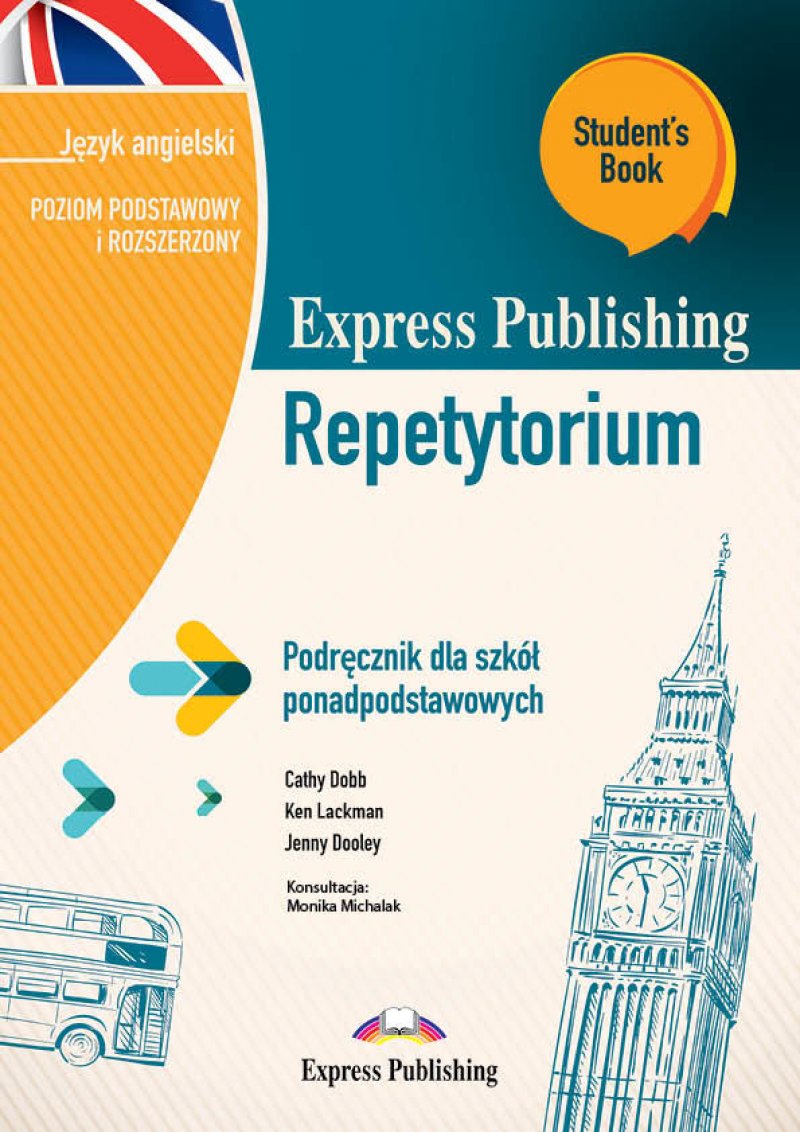 (opracowany zgodnie z podstawą programowąobowiązującą od 2019 r. – wariant III.1.P + III.1.R)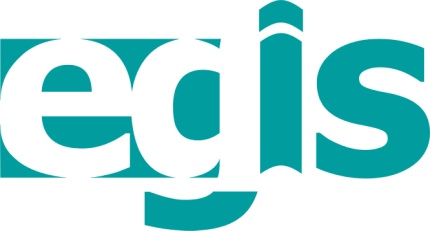 wrzesień 2022WSTĘPPrezentowany poniżej szczegółowy plan wynikowy do podręcznika Express Publishing: Repetytorium dla szkół ponadpodstawowych. Poziom podstawowy i rozszerzony jest ściśle związany z zaproponowanym przez nasze wydawnictwo rozkładem materiału i – tak samo jak ów rozkład – jest punktem wyjścia do konstruowania indywidualnych planów wynikowych, dostosowanych do konkretnych warunków i możliwości edukacyjnych uczniów.Przedstawiony plan wynikowy zawiera opis przewidywanych osiągnięć ucznia podzielonych na dwa poziomy: podstawowy i ponadpodstawowy. Osiągnięcia przedstawione są w formie celów operacyjnych oznaczonych według taksonomii celów prof. B. Niemierki: kategoria A 
– zapamiętywanie wiadomości, kategoria B – zrozumienie wiadomości, kategoria C – zastosowanie wiadomości w sytuacjach typowych oraz kategoria D – zastosowanie wiadomości w sytuacjach problemowych, analiza, synteza, ocena. Należy przyjąć, że cele operacyjne prezentowane w kolumnie Poziom podstawowy określają osiągnięcia na szkolną ocenę dostateczną, a w kolumnie Poziom ponadpodstawowy – na ocenę co najmniej dobrą. Poniższy plan wynikowy może być podstawą do formułowania bardziej szczegółowych kryteriów ocen (KO), w tym wymagań na poszczególne oceny szkolne, które powinny znaleźć się w przedmiotowym systemie oceniania (PSO). Jednocześnie należy podkreślić, że podane wartości procentowe do uzyskania w zadaniach typu egzaminacyjnego są jedynie sugestią dla nauczyciela, a nie obowiązującą normą. W ostatniej kolumnie tabeli, oprócz miejsca zarezerwowanego na umieszczenie zadań sprawdzających i testów (TESTY*), w pierwszym wierszu (Realizacja PP) umieszczono m.in. wykaz wszystkich wymagań szczegółowych (np. I.4, II.1, III.6, IV.8, V.1, VI.3, VIII.2, XI, I.5, III.7, IV.1, VII.3, XII) występujących w danych rozdziałach. Wymieniono je w kolejności występowania w podstawie programowej, a nie – jak w Rozkładzie Materiału – pod kątem ich realizacji w trakcie poszczególnych lekcji. Oprócz tego dodatkowo uwzględniono treści nauczania zawarte w nowej podstawie programowej, które są szczególnie ważne w edukacji XXI wieku. Umieszczono je pod hasłami: Mediacji (MED), Kompetencji Interkulturowych (KI) i Umiejętności Krytycznego Myślenia (THINK).W planie wynikowym zastosowano następujące skróty i kolory czcionki:	np. I.10, III.1     – 	wymagania szczegółowe zawarte w podstawie programowej dla wariantu III.1.P;	np. II.5, III.7      – 	wymagania szczegółowe zawarte w podstawie programowej dla wariantu III.1.R (opcjonalnie);	MED	– 	zadania kształtujące umiejętność przetwarzania językowego informacji zawartych w materiałach audiowizualnych, wizualnych i w tekstach, w tym przygotowania prezentacji publicznych;	KI 	– 	zadania mające na celu zapoznanie z kulturą obcą i własną oraz rozwijanie wrażliwości międzykulturowej;	THINK	– 	zadania pozwalające rozwijać umiejętność krytycznego myślenia, skłaniające do refleksji, dyskusji i wyrażania własnych poglądów;	ICT	– 	zadania z użyciem technologii informacyjno-komunikacyjnych;	* …… 	– 	informacje do uzupełnienia przez nauczyciela.PLAN WYNIKOWY – Repetytorium dla szkół ponadpodstawowych. Poziom podstawowy i rozszerzonyNR DOPUSZCZENIA:  ……………………………………. 			PROGRAM NAUCZANIA: …………………………………………… III etap edukacyjny, WARIANT III.1.P (+III.R)ROK SZK.: …………… 	KLASA/GRUPA: ………… 			NAUCZYCIEL: ………………………………………………………… MODUŁ RozdziałCELE OPERACYJNECELE OPERACYJNEREALIZACJA PPMODUŁ RozdziałPOZIOM PODSTAWOWYUCZEŃ:POZIOM PONADPODSTAWOWYUCZEŃ:TESTY*MODULE 1CzłowiekVocabulary+Grammar Bank GR1–GR4zna znaczną część słownictwa dot. danych personalnych, wyglądu zewnętrznego, części ciała, ubrań i dodatków oraz cech charakteru (A)zna znaczną część słownictwa dot. uczuć i emocji, umiejętności i zainteresowań, autorytetów, okresów życia, rzeczy osobistych oraz osobistego systemu wartości (A)zna i rozumie różnice w prezentowanych cechach Brytyjczyków i Polaków (A,B)rozumie większość informacji w zdaniach, dialogach i krótkich tekstach pisanych i słuchanych; rozwiązuje prawidłowo znaczną część punktów w ćwiczeniach leksykalnych (B,C)umie w większości poprawnie wypełnić formularz paszportowy kolegi/koleżanki (na bazie zadawanych pytań i udzielonych odpowiedzi dot. danych personalnych) (C)potrafi w większości poprawnie opisać: wygląd wybranej osoby na zdjęciu i kolegi/koleżanki z klasy, ubiór kolegi/koleżanki (z użyciem prezentowanego słownictwa), członka swojej rodziny (z użyciem prezentowanych przymiotników) (C)uczestniczy w dyskusji nt. posiadanych przedmiotów (na podstawie podanej listy) i w dyskusji nt. zapisanych zasad szkolnego systemu wartości (z punktu widzenia dyrektora szkoły) (C,D)w większości poprawnie tworzy zdania z użyciem wskazanych przymiotników oraz uzupełnia zdania i dopisuje zakończenia do podanych początków zdań (C)zna i rozumie użycie czasów: Present Simple i Present Continuous wraz z typowymi określeniami czasu, zna i rozumie użycie czasowników statycznych i przysłówków częstotliwości; zna i rozumie użycie czasów: Present Perfect i Present Perfect Continuous wraz z typowymi określeniami czasu (A,B)na ogół poprawnie stosuje ww. wiedzę i struktury w ćwiczeniach gramatycznych, w tym w szczególności w tłumaczeniach fragmentów zdań i zadaniach z lukami (C) zna większość słownictwa dot. danych personalnych, wyglądu zewnętrznego, części ciała, ubrań i dodatków oraz cech charakteru (A)zna większość słownictwa dot. uczuć i emocji, umiejętności i zainteresowań, autorytetów, okresów życia, rzeczy osobistych oraz osobistego systemu wartości (A)zna i rozumie różnice w prezentowanych cechach Brytyjczyków i Polaków (A,B)rozumie prawie wszystkie informacje w zdaniach, dialogach i krótkich tekstach pisanych i słuchanych; rozwiązuje prawidłowo większość punktów w ćwiczeniach leksykalnych (B,C)umie poprawnie wypełnić formularz paszportowy kolegi/koleżanki (na bazie zadawanych pytań i udzielonych odpowiedzi dot. danych personalnych) (C)potrafi poprawnie opisać: wygląd wybranej osoby na zdjęciu i kolegi/koleżanki z klasy, ubiór kolegi/koleżanki (z użyciem prezentowanego słownictwa), członka swojej rodziny (z użyciem prezentowanych przymiotników) (C)aktywnie uczestniczy w dyskusji nt. posiadanych przedmiotów (na podstawie podanej listy) i w dyskusji nt. zapisanych zasad szkolnego systemu wartości (z punktu widzenia dyrektora szkoły) (C,D)poprawnie tworzy zdania z użyciem wskazanych przymiotników oraz uzupełnia zdania i dopisuje zakończenia do podanych początków zdań (C)zna i rozumie użycie czasów: Present Simple i Present Continuous wraz z typowymi określeniami czasu, zna i rozumie użycie czasowników statycznych i przysłówków częstotliwości; zna i rozumie użycie czasów: Present Perfect i Present Perfect Continuous wraz z typowymi określeniami czasu (A,B)w większości poprawnie stosuje ww. wiedzę i struktury w ćwiczeniach gramatycznych, w tym w szczególności w tłumaczeniach fragmentów zdań i zadaniach z lukami (C)I.1, II.1, II.5, III.1, III.4, III.6, III.7, IV.1, IV.3, IV.5, IV.6, IV.10, V.1, V.3, V.10, VI.2, VI.3, VI.4, VI.5, VI.14, VII.3, VIII.1, VIII.2, IX.1, IX.2, X, XI, XII, XIII, XIVKI: cechy Brytyjczyków i PolakówMED+THINK: dyskusja nt. zasad szkolnego systemu wartości (z punktu widzenia dyrektora szkoły)MODULE 1CzłowiekVocabulary+Grammar Bank GR1–GR4zna znaczną część słownictwa dot. danych personalnych, wyglądu zewnętrznego, części ciała, ubrań i dodatków oraz cech charakteru (A)zna znaczną część słownictwa dot. uczuć i emocji, umiejętności i zainteresowań, autorytetów, okresów życia, rzeczy osobistych oraz osobistego systemu wartości (A)zna i rozumie różnice w prezentowanych cechach Brytyjczyków i Polaków (A,B)rozumie większość informacji w zdaniach, dialogach i krótkich tekstach pisanych i słuchanych; rozwiązuje prawidłowo znaczną część punktów w ćwiczeniach leksykalnych (B,C)umie w większości poprawnie wypełnić formularz paszportowy kolegi/koleżanki (na bazie zadawanych pytań i udzielonych odpowiedzi dot. danych personalnych) (C)potrafi w większości poprawnie opisać: wygląd wybranej osoby na zdjęciu i kolegi/koleżanki z klasy, ubiór kolegi/koleżanki (z użyciem prezentowanego słownictwa), członka swojej rodziny (z użyciem prezentowanych przymiotników) (C)uczestniczy w dyskusji nt. posiadanych przedmiotów (na podstawie podanej listy) i w dyskusji nt. zapisanych zasad szkolnego systemu wartości (z punktu widzenia dyrektora szkoły) (C,D)w większości poprawnie tworzy zdania z użyciem wskazanych przymiotników oraz uzupełnia zdania i dopisuje zakończenia do podanych początków zdań (C)zna i rozumie użycie czasów: Present Simple i Present Continuous wraz z typowymi określeniami czasu, zna i rozumie użycie czasowników statycznych i przysłówków częstotliwości; zna i rozumie użycie czasów: Present Perfect i Present Perfect Continuous wraz z typowymi określeniami czasu (A,B)na ogół poprawnie stosuje ww. wiedzę i struktury w ćwiczeniach gramatycznych, w tym w szczególności w tłumaczeniach fragmentów zdań i zadaniach z lukami (C) zna większość słownictwa dot. danych personalnych, wyglądu zewnętrznego, części ciała, ubrań i dodatków oraz cech charakteru (A)zna większość słownictwa dot. uczuć i emocji, umiejętności i zainteresowań, autorytetów, okresów życia, rzeczy osobistych oraz osobistego systemu wartości (A)zna i rozumie różnice w prezentowanych cechach Brytyjczyków i Polaków (A,B)rozumie prawie wszystkie informacje w zdaniach, dialogach i krótkich tekstach pisanych i słuchanych; rozwiązuje prawidłowo większość punktów w ćwiczeniach leksykalnych (B,C)umie poprawnie wypełnić formularz paszportowy kolegi/koleżanki (na bazie zadawanych pytań i udzielonych odpowiedzi dot. danych personalnych) (C)potrafi poprawnie opisać: wygląd wybranej osoby na zdjęciu i kolegi/koleżanki z klasy, ubiór kolegi/koleżanki (z użyciem prezentowanego słownictwa), członka swojej rodziny (z użyciem prezentowanych przymiotników) (C)aktywnie uczestniczy w dyskusji nt. posiadanych przedmiotów (na podstawie podanej listy) i w dyskusji nt. zapisanych zasad szkolnego systemu wartości (z punktu widzenia dyrektora szkoły) (C,D)poprawnie tworzy zdania z użyciem wskazanych przymiotników oraz uzupełnia zdania i dopisuje zakończenia do podanych początków zdań (C)zna i rozumie użycie czasów: Present Simple i Present Continuous wraz z typowymi określeniami czasu, zna i rozumie użycie czasowników statycznych i przysłówków częstotliwości; zna i rozumie użycie czasów: Present Perfect i Present Perfect Continuous wraz z typowymi określeniami czasu (A,B)w większości poprawnie stosuje ww. wiedzę i struktury w ćwiczeniach gramatycznych, w tym w szczególności w tłumaczeniach fragmentów zdań i zadaniach z lukami (C)MODULE 1Exam Skills PracticeReading+Use of Englishzna znaczną część słownictwa dot. charakterystyki postaci i opisującego amerykańską gimnastyczkę (A)rozumie większość informacji w tekstach pisanych; rozwiązuje prawidłowo znaczną część punktów w zadaniu na dobieranie nagłówków do części tekstu i w zadaniu na wybór wielokrotny; wykonuje na ogół poprawnie ćwiczenia leksykalne związane z prezentowanymi tekstami (B,C)umie udzielić w miarę poprawnej, krótkiej wypowiedzi (jako Simone Biles) adresowanej do osób niezadowolonych po rezygnacji gimnastyczki ze współzawodnictwa podczas igrzysk olimpijskich w Tokio; jest w większości komunikatywny (C,D)zna znaczną część słownictwa opisującego różne osoby, autorytety i okresy życia (A)zna i rozumie użycie czasów teraźniejszych oraz imiesłowów czynnych i biernych; na ogół poprawnie stosuje ww. wiedzę i struktury w zadaniach sprawdzających znajomość środków językowych oraz innych ćw. leksykalnych i gramatycznych (A,B,C) zna większość słownictwa dot. charakterystyki postaci i opisującego amerykańską gimnastyczkę (A)rozumie prawie wszystkie informacje w tekstach pisanych; rozwiązuje prawidłowo większość punktów w zadaniu na dobieranie nagłówków do części tekstu i w zadaniu na wybór wielokrotny; wykonuje w większości poprawnie ćwiczenia leksykalne związane z prezentowanymi tekstami (B,C)umie udzielić w większości poprawnej wypowiedzi (jako Simone Biles) adresowanej do osób niezadowolonych po rezygnacji gimnastyczki ze współzawodnictwa podczas igrzysk olimpijskich w Tokio; jest komunikatywny i w miarę swobodny (C,D)zna większość słownictwa opisującego różne osoby, autorytety i okresy życia (A)zna i rozumie użycie czasów teraźniejszych oraz imiesłowów czynnych i biernych; w większości poprawnie stosuje ww. wiedzę i struktury w zadaniach sprawdzających znajomość środków językowych oraz innych ćw. leksykalnych i gramatycznych (A,B,C)I.1, I.10, II.5, III.1, III.3, III.4, III.7, IV.2, IV.6, IV.7, IV.11, V.2, V.6, V.7, V.12, VI.3, VI.4, VI.13, VI.15, VII.3, VII.4, VII.13, VII.15, VIII.2, IX.1, X, XI, XII, XIII, XIVMED+THINK: wypowiedź Simone Biles dot. rezygnacji ze współzawodnictwa podczas igrzysk olimpijskich w TokioMODULE 1Exam Skills PracticeReading+Use of Englishzna znaczną część słownictwa dot. charakterystyki postaci i opisującego amerykańską gimnastyczkę (A)rozumie większość informacji w tekstach pisanych; rozwiązuje prawidłowo znaczną część punktów w zadaniu na dobieranie nagłówków do części tekstu i w zadaniu na wybór wielokrotny; wykonuje na ogół poprawnie ćwiczenia leksykalne związane z prezentowanymi tekstami (B,C)umie udzielić w miarę poprawnej, krótkiej wypowiedzi (jako Simone Biles) adresowanej do osób niezadowolonych po rezygnacji gimnastyczki ze współzawodnictwa podczas igrzysk olimpijskich w Tokio; jest w większości komunikatywny (C,D)zna znaczną część słownictwa opisującego różne osoby, autorytety i okresy życia (A)zna i rozumie użycie czasów teraźniejszych oraz imiesłowów czynnych i biernych; na ogół poprawnie stosuje ww. wiedzę i struktury w zadaniach sprawdzających znajomość środków językowych oraz innych ćw. leksykalnych i gramatycznych (A,B,C) zna większość słownictwa dot. charakterystyki postaci i opisującego amerykańską gimnastyczkę (A)rozumie prawie wszystkie informacje w tekstach pisanych; rozwiązuje prawidłowo większość punktów w zadaniu na dobieranie nagłówków do części tekstu i w zadaniu na wybór wielokrotny; wykonuje w większości poprawnie ćwiczenia leksykalne związane z prezentowanymi tekstami (B,C)umie udzielić w większości poprawnej wypowiedzi (jako Simone Biles) adresowanej do osób niezadowolonych po rezygnacji gimnastyczki ze współzawodnictwa podczas igrzysk olimpijskich w Tokio; jest komunikatywny i w miarę swobodny (C,D)zna większość słownictwa opisującego różne osoby, autorytety i okresy życia (A)zna i rozumie użycie czasów teraźniejszych oraz imiesłowów czynnych i biernych; w większości poprawnie stosuje ww. wiedzę i struktury w zadaniach sprawdzających znajomość środków językowych oraz innych ćw. leksykalnych i gramatycznych (A,B,C)MODULE 1Exam Skills PracticeListening+Writingzna znaczną część słownictwa dot. edukacji, pracy i rozmowy kwalifikacyjnej oraz opisującego osoby i ich rzeczy osobiste (A)rozumie większość informacji w nagranych wypowiedziach i rozmowie; rozwiązuje prawidłowo znaczną część punktów w zadaniach na rozumienie ze słuchu (wybór wielokrotny, dobieranie rozmówców do wypowiedzi i uzupełnianie zdań informacjami z nagrania) (B,C) potrafi w miarę poprawnie udzielić krótkich wypowiedzi nt. cech osobowości pozwalających odnieść sukces w życiu oraz nt. rzeczy osobistych i ich znaczenia dla nas (C,D)zna zasady i techniki pisania nieformalnego e-maila/listu z elementami opisu, np. styl, ton wypowiedzi, kompozycja; zna znaczną część słownictwa służącego do opisywania osoby (A,B)ww. wiedzę stosuje na ogół poprawnie w praktyce i pisze e-mail nieformalny do angielskiego przyjaciela o ostatnio poznanej koleżance/ poznanym koledze; wypowiedź jest zadowalająca pod względem treści, spójności i logiki oraz zakresu użytych środków językowych, występują dość liczne błędy (C)na ogół poprawnie wykonuje inne ćwiczenia, w tym przygotowawcze do wypowiedzi pisemnej oraz analizujące przykładowy e-mail nieformalny o nowym nauczycielu (B,C)zna większość słownictwa dot. edukacji, pracy i rozmowy kwalifikacyjnej oraz opisującego osoby i ich rzeczy osobiste (A)rozumie prawie wszystkie informacje w nagranych wypowiedziach i rozmowie; rozwiązuje prawidłowo większość punktów w zadaniach na rozumienie ze słuchu (wybór wielokrotny, dobieranie rozmówców do wypowiedzi i uzupełnianie zdań informacjami z nagrania) (B,C) potrafi w większości poprawnie udzielić krótkich wypowiedzi nt. cech osobowości pozwalających odnieść sukces w życiu oraz nt. rzeczy osobistych i ich znaczenia dla nas (C,D)zna zasady i techniki pisania nieformalnego e-maila/listu z elementami opisu, np. styl, ton wypowiedzi, kompozycja; zna większość słownictwa służącego do opisywania osoby (A,B)ww. wiedzę stosuje w większości poprawnie w praktyce i pisze e-mail nieformalny do angielskiego przyjaciela o ostatnio poznanej koleżance/ poznanym koledze; wypowiedź jest dobra pod względem treści, spójności i logiki, zakres użytych środków językowych jest dość szeroki, występują raczej nieliczne błędy (C)w większości poprawnie wykonuje inne ćwiczenia, w tym przygotowawcze do wypowiedzi pisemnej oraz analizujące przykładowy e-mail nieformalny o nowym nauczycielu (B,C)I.1, I.3, I.4, I.5, I.12, II.1, II.2, II.3, II.4, II.5, II.7, III.1, III.2, III.4, III.9, IV.1, IV.6, V.1, V.6, V.11, V.12, VI.4, VII.1, VII.2, VII.3, VII.4, VII.8, VII.14, VII.15, VIII.2, X, XI, XII, XIII, XIVMODULE 1Exam Skills PracticeListening+Writingzna znaczną część słownictwa dot. edukacji, pracy i rozmowy kwalifikacyjnej oraz opisującego osoby i ich rzeczy osobiste (A)rozumie większość informacji w nagranych wypowiedziach i rozmowie; rozwiązuje prawidłowo znaczną część punktów w zadaniach na rozumienie ze słuchu (wybór wielokrotny, dobieranie rozmówców do wypowiedzi i uzupełnianie zdań informacjami z nagrania) (B,C) potrafi w miarę poprawnie udzielić krótkich wypowiedzi nt. cech osobowości pozwalających odnieść sukces w życiu oraz nt. rzeczy osobistych i ich znaczenia dla nas (C,D)zna zasady i techniki pisania nieformalnego e-maila/listu z elementami opisu, np. styl, ton wypowiedzi, kompozycja; zna znaczną część słownictwa służącego do opisywania osoby (A,B)ww. wiedzę stosuje na ogół poprawnie w praktyce i pisze e-mail nieformalny do angielskiego przyjaciela o ostatnio poznanej koleżance/ poznanym koledze; wypowiedź jest zadowalająca pod względem treści, spójności i logiki oraz zakresu użytych środków językowych, występują dość liczne błędy (C)na ogół poprawnie wykonuje inne ćwiczenia, w tym przygotowawcze do wypowiedzi pisemnej oraz analizujące przykładowy e-mail nieformalny o nowym nauczycielu (B,C)zna większość słownictwa dot. edukacji, pracy i rozmowy kwalifikacyjnej oraz opisującego osoby i ich rzeczy osobiste (A)rozumie prawie wszystkie informacje w nagranych wypowiedziach i rozmowie; rozwiązuje prawidłowo większość punktów w zadaniach na rozumienie ze słuchu (wybór wielokrotny, dobieranie rozmówców do wypowiedzi i uzupełnianie zdań informacjami z nagrania) (B,C) potrafi w większości poprawnie udzielić krótkich wypowiedzi nt. cech osobowości pozwalających odnieść sukces w życiu oraz nt. rzeczy osobistych i ich znaczenia dla nas (C,D)zna zasady i techniki pisania nieformalnego e-maila/listu z elementami opisu, np. styl, ton wypowiedzi, kompozycja; zna większość słownictwa służącego do opisywania osoby (A,B)ww. wiedzę stosuje w większości poprawnie w praktyce i pisze e-mail nieformalny do angielskiego przyjaciela o ostatnio poznanej koleżance/ poznanym koledze; wypowiedź jest dobra pod względem treści, spójności i logiki, zakres użytych środków językowych jest dość szeroki, występują raczej nieliczne błędy (C)w większości poprawnie wykonuje inne ćwiczenia, w tym przygotowawcze do wypowiedzi pisemnej oraz analizujące przykładowy e-mail nieformalny o nowym nauczycielu (B,C)MODULE 1Exam Skills PracticePoziomrozszerzony(opcjonalnie)zna znaczną część słownictwa dot. wyglądu zewnętrznego, ubrań, cech charakteru, uczuć i emocji, rzeczy osobistych, okresów życia, społecznego i osobistego systemu wartości, poczucia tożsamości, problemów dorastania oraz opisującego osoby (A)ww. wiedzę stosuje w miarę poprawnie w praktyce, rozwiązuje prawidłowo znaczną część punktów w ćwiczeniach leksykalnych (C)rozumie większość informacji w tekstach; rozwiązuje prawidłowo znaczną część punktów w zadaniu na uzupełnianie luk w streszczeniu (rozumienie tekstu pisanego) i na uzupełnianie luk w tekście notatki zgodnie z treścią nagrania (rozumienie ze słuchu) (C)zna znaczną część słownictwa dot. umiejętności, cech charakteru, ubrań, rzeczy osobistych, autorytetów oraz zasady fair play w sporcie i życiu; zna i rozumie użycie czasów teraźniejszych (A,B)na ogół poprawnie stosuje ww. wiedzę i struktury w zadaniach sprawdzających znajomość środków językowych i w innych ćwiczeniach gramatycznych (C)zna większość słownictwa dot. wyglądu zewnętrznego, ubrań, cech charakteru, uczuć i emocji, rzeczy osobistych, okresów życia, społecznego i osobistego systemu wartości, poczucia tożsamości, problemów dorastania oraz opisującego osoby (A)ww. wiedzę stosuje w większości poprawnie w praktyce, rozwiązuje prawidłowo większość punktów w ćwiczeniach leksykalnych (C)rozumie prawie wszystkie informacje w tekstach; rozwiązuje prawidłowo większość punktów w zadaniu na uzupełnianie luk w streszczeniu (rozumienie tekstu pisanego) i na uzupełnianie luk w tekście notatki zgodnie z treścią nagrania (rozumienie ze słuchu) (C)zna większość słownictwa dot. umiejętności, cech charakteru, ubrań, rzeczy osobistych, autorytetów oraz zasady fair play w sporcie i życiu; zna i rozumie użycie czasów teraźniejszych (A,B)w większości poprawnie stosuje ww. wiedzę i struktury w zadaniach sprawdzających znajomość środków językowych i w innych ćwiczeniach gramatycznych (C)I.1, I.5, I.10, II.1, II.5, III.1, III.4, III.5, III.6, III.7, VIII.1, VIII.2, VIII.3, VIII.5, IX.1, X, XII, XIII, XIVMED: uzupełnianie luk w streszczeniu tekstu pisanego; uzupełnianie luk w notatce z nagraniaMODULE 1Exam Skills PracticePoziomrozszerzony(opcjonalnie)zna znaczną część słownictwa dot. wyglądu zewnętrznego, ubrań, cech charakteru, uczuć i emocji, rzeczy osobistych, okresów życia, społecznego i osobistego systemu wartości, poczucia tożsamości, problemów dorastania oraz opisującego osoby (A)ww. wiedzę stosuje w miarę poprawnie w praktyce, rozwiązuje prawidłowo znaczną część punktów w ćwiczeniach leksykalnych (C)rozumie większość informacji w tekstach; rozwiązuje prawidłowo znaczną część punktów w zadaniu na uzupełnianie luk w streszczeniu (rozumienie tekstu pisanego) i na uzupełnianie luk w tekście notatki zgodnie z treścią nagrania (rozumienie ze słuchu) (C)zna znaczną część słownictwa dot. umiejętności, cech charakteru, ubrań, rzeczy osobistych, autorytetów oraz zasady fair play w sporcie i życiu; zna i rozumie użycie czasów teraźniejszych (A,B)na ogół poprawnie stosuje ww. wiedzę i struktury w zadaniach sprawdzających znajomość środków językowych i w innych ćwiczeniach gramatycznych (C)zna większość słownictwa dot. wyglądu zewnętrznego, ubrań, cech charakteru, uczuć i emocji, rzeczy osobistych, okresów życia, społecznego i osobistego systemu wartości, poczucia tożsamości, problemów dorastania oraz opisującego osoby (A)ww. wiedzę stosuje w większości poprawnie w praktyce, rozwiązuje prawidłowo większość punktów w ćwiczeniach leksykalnych (C)rozumie prawie wszystkie informacje w tekstach; rozwiązuje prawidłowo większość punktów w zadaniu na uzupełnianie luk w streszczeniu (rozumienie tekstu pisanego) i na uzupełnianie luk w tekście notatki zgodnie z treścią nagrania (rozumienie ze słuchu) (C)zna większość słownictwa dot. umiejętności, cech charakteru, ubrań, rzeczy osobistych, autorytetów oraz zasady fair play w sporcie i życiu; zna i rozumie użycie czasów teraźniejszych (A,B)w większości poprawnie stosuje ww. wiedzę i struktury w zadaniach sprawdzających znajomość środków językowych i w innych ćwiczeniach gramatycznych (C)MODULE 1Exam Skills PracticeSpeakingzna znaczną część słownictwa opisującego osoby (osobowość, cechy charakteru), zainteresowania i hobby, uczucia związane z poznawaniem nowych osób; zna prezentowane strategie egzaminacyjne i większość przykładowych zwrotów przydatnych do wykonania zadań ustnych (A,B)ww. wiedzę stosuje na ogół poprawnie w odpowiedziach na pytania związane z tematyką Personality i Interests oraz przy opisie ilustracji i odpowiedziach na pytania dot. tematu rozmowy prowadzonej przez osoby na zdjęciu, chęci pracy w takim środowisku oraz poznawania nowych osób (C)w miarę poprawnie wykonuje inne ćwiczenia powiązane z ww. tematyką (C)w wypowiedziach ustnych jest w miarę sprawny i swobodny w komunikacji, posługuje się zadowalającym zasobem środków leksykalno-gramatycznych, mimo licznych błędów jest w większości komunikatywny (C)zna większość słownictwa opisującego osoby (osobowość, cechy charakteru), zainteresowania i hobby, uczucia związane z poznawaniem nowych osób; zna prezentowane strategie egzaminacyjne i prawie wszystkie przykładowe zwroty przydatne do wykonania zadań ustnych (A,B)ww. wiedzę stosuje w większości poprawnie w odpowiedziach na pytania związane z tematyką Personality i Interests oraz przy opisie ilustracji i odpowiedziach na pytania dot. tematu rozmowy prowadzonej przez osoby na zdjęciu, chęci pracy w takim środowisku oraz poznawania nowych osób (C)w większości poprawnie wykonuje inne ćwiczenia powiązane z ww. tematyką (C)w wypowiedziach ustnych jest sprawny i swobodny w komunikacji, posługuje się dość szerokim zasobem środków leksykalno-gramatycznych, może popełniać dość liczne błędy, raczej niezakłócające komunikacji (C)I.1, I.5, IV.1, IV.2, IV.5, IV.6, IV.7, IV.11, VI.1, VI.3, VI.4, VI.13, VI.15, VIII.1, X, XI, XII, XIII, XIVI.1, I.5, IV.1, IV.2, IV.5, IV.6, IV.7, IV.12, VI.1, VI.3, VI.4, VI.13, VI.15, VIII.1, X, XI, XII, XIII, XIVMODULE 1Exam Skills PracticeSpeakingzna znaczną część słownictwa opisującego osoby (osobowość, cechy charakteru), zainteresowania i hobby, uczucia związane z poznawaniem nowych osób; zna prezentowane strategie egzaminacyjne i większość przykładowych zwrotów przydatnych do wykonania zadań ustnych (A,B)ww. wiedzę stosuje na ogół poprawnie w odpowiedziach na pytania związane z tematyką Personality i Interests oraz przy opisie ilustracji i odpowiedziach na pytania dot. tematu rozmowy prowadzonej przez osoby na zdjęciu, chęci pracy w takim środowisku oraz poznawania nowych osób (C)w miarę poprawnie wykonuje inne ćwiczenia powiązane z ww. tematyką (C)w wypowiedziach ustnych jest w miarę sprawny i swobodny w komunikacji, posługuje się zadowalającym zasobem środków leksykalno-gramatycznych, mimo licznych błędów jest w większości komunikatywny (C)zna większość słownictwa opisującego osoby (osobowość, cechy charakteru), zainteresowania i hobby, uczucia związane z poznawaniem nowych osób; zna prezentowane strategie egzaminacyjne i prawie wszystkie przykładowe zwroty przydatne do wykonania zadań ustnych (A,B)ww. wiedzę stosuje w większości poprawnie w odpowiedziach na pytania związane z tematyką Personality i Interests oraz przy opisie ilustracji i odpowiedziach na pytania dot. tematu rozmowy prowadzonej przez osoby na zdjęciu, chęci pracy w takim środowisku oraz poznawania nowych osób (C)w większości poprawnie wykonuje inne ćwiczenia powiązane z ww. tematyką (C)w wypowiedziach ustnych jest sprawny i swobodny w komunikacji, posługuje się dość szerokim zasobem środków leksykalno-gramatycznych, może popełniać dość liczne błędy, raczej niezakłócające komunikacji (C)MODUŁ RozdziałCELE OPERACYJNECELE OPERACYJNEREALIZACJA PPMODUŁ RozdziałPOZIOM PODSTAWOWYUCZEŃ:POZIOM PONADPODSTAWOWYUCZEŃ:TESTY*MODULE 2Miejsce zamieszkaniaVocabulary+Grammar Bank GR5–GR8zna znaczną część słownictwa dot. pomieszczeń i wyposażenia domu, mebli i sprzętów, miejsca zamieszkania, rodzajów domów i mieszkań oraz prac domowych, w tym większość czasowników złożonych i kolokacji (np. tidy up the mess, set the table, scrub the toilet) (A) zna znaczną część słownictwa dot. wynajmowania mieszkania, kupna i sprzedaży domu/mieszkania, przeprowadzki (A)zna i rozumie różnice w sposobach dekoracji podłogi w domach brytyjskich i polskich (A,B)rozumie większość informacji w zdaniach, dialogach i krótkich tekstach pisanych i słuchanych; rozwiązuje prawidłowo znaczną część punktów w ćwiczeniach leksykalnych (B,C)umie w większości poprawnie udzielić wypowiedzi nt. swojego miejsca zamieszkania (z użyciem prezentowanego słownictwa) oraz wypowiedzi nt. miejsca, w którym chciałby mieszkać, wraz z krótkim uzasadnieniem (C)wypowiada się w większości poprawnie nt. prac, jakie wykonuje w domu, oraz nt. mieszkania, które Anna powinna wybrać (na bazie dialogu), podając krótkie uzasadnienie (C)zna i rozumie użycie czasów: Past Simple, Past Continuous i Past Perfect wraz z typowymi określeniami czasu oraz zna i rozumie różnice w użyciu czasów Past Simple i Present Perfect (A,B)na ogół poprawnie stosuje ww. wiedzę i struktury w ćwiczeniach gramatycznych, w tym w szczególności w tłumaczeniach fragmentów zdań i zadaniach z lukami (C) zna większość słownictwa dot. pomieszczeń i wyposażenia domu, mebli i sprzętów, miejsca zamieszkania, rodzajów domów i mieszkań oraz prac domowych, w tym czasowniki złożone i kolokacje (np. tidy up the mess, set the table, scrub the toilet) (A) zna większość słownictwa dot. wynajmowania mieszkania, kupna i sprzedaży domu/mieszkania, przeprowadzki (A)zna i rozumie różnice w sposobach dekoracji podłogi w domach brytyjskich i polskich (A,B)rozumie prawie wszystkie informacje w zdaniach, dialogach i krótkich tekstach pisanych i słuchanych; rozwiązuje prawidłowo większość punktów w ćwiczeniach leksykalnych (B,C)umie poprawnie udzielić wypowiedzi nt. swojego miejsca zamieszkania (z użyciem prezentowanego słownictwa) oraz wypowiedzi nt. miejsca, w którym chciałby mieszkać, wraz z uzasadnieniem (C)wypowiada się poprawnie nt. prac, jakie wykonuje w domu, oraz nt. mieszkania, które Anna powinna wybrać (na bazie dialogu), podając uzasadnienie (C)zna i rozumie użycie czasów: Past Simple, Past Continuous i Past Perfect wraz z typowymi określeniami czasu oraz zna i rozumie różnice w użyciu czasów Past Simple i Present Perfect (A,B)w większości poprawnie stosuje ww. wiedzę i struktury w ćwiczeniach gramatycznych, w tym w szczególności w tłumaczeniach fragmentów zdań i zadaniach z lukami (C)I.2, II.1, II.4, II.5, II.7, III.1, III.3, III.4, III.6, IV.1, IV.2, IV.5, IV.6, IV.10, V.2, V.5, VI.3, VI.4, VI.5, VII.3, VIII.1, VIII.3, IX.1, IX.2, X, XI, XII, XIII, XIV KI: sposoby dekoracji podłogi w domach brytyjskich i polskichMED: wypowiedź (na bazie dialogu) na temat mieszkania, które Anna powinna wybrać, wraz z uzasadnieniemMODULE 2Miejsce zamieszkaniaVocabulary+Grammar Bank GR5–GR8zna znaczną część słownictwa dot. pomieszczeń i wyposażenia domu, mebli i sprzętów, miejsca zamieszkania, rodzajów domów i mieszkań oraz prac domowych, w tym większość czasowników złożonych i kolokacji (np. tidy up the mess, set the table, scrub the toilet) (A) zna znaczną część słownictwa dot. wynajmowania mieszkania, kupna i sprzedaży domu/mieszkania, przeprowadzki (A)zna i rozumie różnice w sposobach dekoracji podłogi w domach brytyjskich i polskich (A,B)rozumie większość informacji w zdaniach, dialogach i krótkich tekstach pisanych i słuchanych; rozwiązuje prawidłowo znaczną część punktów w ćwiczeniach leksykalnych (B,C)umie w większości poprawnie udzielić wypowiedzi nt. swojego miejsca zamieszkania (z użyciem prezentowanego słownictwa) oraz wypowiedzi nt. miejsca, w którym chciałby mieszkać, wraz z krótkim uzasadnieniem (C)wypowiada się w większości poprawnie nt. prac, jakie wykonuje w domu, oraz nt. mieszkania, które Anna powinna wybrać (na bazie dialogu), podając krótkie uzasadnienie (C)zna i rozumie użycie czasów: Past Simple, Past Continuous i Past Perfect wraz z typowymi określeniami czasu oraz zna i rozumie różnice w użyciu czasów Past Simple i Present Perfect (A,B)na ogół poprawnie stosuje ww. wiedzę i struktury w ćwiczeniach gramatycznych, w tym w szczególności w tłumaczeniach fragmentów zdań i zadaniach z lukami (C) zna większość słownictwa dot. pomieszczeń i wyposażenia domu, mebli i sprzętów, miejsca zamieszkania, rodzajów domów i mieszkań oraz prac domowych, w tym czasowniki złożone i kolokacje (np. tidy up the mess, set the table, scrub the toilet) (A) zna większość słownictwa dot. wynajmowania mieszkania, kupna i sprzedaży domu/mieszkania, przeprowadzki (A)zna i rozumie różnice w sposobach dekoracji podłogi w domach brytyjskich i polskich (A,B)rozumie prawie wszystkie informacje w zdaniach, dialogach i krótkich tekstach pisanych i słuchanych; rozwiązuje prawidłowo większość punktów w ćwiczeniach leksykalnych (B,C)umie poprawnie udzielić wypowiedzi nt. swojego miejsca zamieszkania (z użyciem prezentowanego słownictwa) oraz wypowiedzi nt. miejsca, w którym chciałby mieszkać, wraz z uzasadnieniem (C)wypowiada się poprawnie nt. prac, jakie wykonuje w domu, oraz nt. mieszkania, które Anna powinna wybrać (na bazie dialogu), podając uzasadnienie (C)zna i rozumie użycie czasów: Past Simple, Past Continuous i Past Perfect wraz z typowymi określeniami czasu oraz zna i rozumie różnice w użyciu czasów Past Simple i Present Perfect (A,B)w większości poprawnie stosuje ww. wiedzę i struktury w ćwiczeniach gramatycznych, w tym w szczególności w tłumaczeniach fragmentów zdań i zadaniach z lukami (C)MODULE 2Exam Skills PracticeReading+Use of Englishzna znaczną część słownictwa dot. kupna i sprzedaży domu, przeprowadzki, domu i jego okolicy oraz wyposażenia, zna znaczną część słownictwa opisującego przykłady automatyki domowej (domotics) i jej negatywne strony (A) rozumie większość informacji w tekstach pisanych; rozwiązuje prawidłowo znaczną część punktów w zadaniu na dobieranie tekstów do zdań, w odpowiedziach na pytania zgodnie z treścią krótkich tekstów oraz w zadaniu na dobieranie brakujących zdań do luk w tekście; w większości poprawnie określa formy czterech krótkich tekstów oraz wykonuje na ogół poprawnie ćwiczenie przygotowawcze do dłuższego tekstu (B,C)umie udzielić w miarę poprawnej, krótkiej wypowiedzi nt. posiadanych w domu przykładów automatyki domowej oraz ich negatywnych aspektów; jest w większości komunikatywny (C,D)zna znaczną część słownictwa opisującego ruch „małych domów” oraz najdroższą łazienkę na świecie (A)zna i rozumie użycie czasów przeszłych; na ogół poprawnie stosuje ww. wiedzę i struktury w zadaniach sprawdzających znajomość środków językowych oraz innych ćwiczeniach leksykalnych i gramatycznych; uzupełnia znaczną część luk w zdaniach właściwymi przyimkami i w miarę poprawnie dopisuje zakończenia zdań (A,B,C)zna większość słownictwa dot. kupna i sprzedaży domu, przeprowadzki, domu i jego okolicy oraz wyposażenia, zna większość słownictwa opisującego przykłady automatyki domowej (domotics) i jej negatywne strony (A)rozumie prawie wszystkie informacje w tekstach pisanych; rozwiązuje prawidłowo większość punktów w zadaniu na dobieranie tekstów do zdań, w odpowiedziach na pytania zgodnie z treścią krótkich tekstów oraz w zadaniu na dobieranie brakujących zdań do luk w tekście; poprawnie określa formy czterech krótkich tekstów oraz wykonuje w większości poprawnie ćwiczenie przygotowawcze do dłuższego tekstu (B,C)umie udzielić w większości poprawnej wypowiedzi nt. posiadanych w domu przykładów automatyki domowej oraz ich negatywnych aspektów; jest komunikatywny i w miarę swobodny (C,D)zna większość słownictwa opisującego ruch „małych domów” oraz najdroższą łazienkę na świecie (A)zna i rozumie użycie czasów przeszłych; w większości poprawnie stosuje ww. wiedzę i struktury w zadaniach sprawdzających znajomość środków językowych oraz innych ćwiczeniach leksykalnych i gramatycznych; w większości poprawnie uzupełnia luki w zdaniach przyimkami i dopisuje zakończenia zdań (A,B,C)I.2, I.12, I.14, III.1, III.2, III.3, III.4, III.5, IV.6, IV.8, VI.3, VI.4, VII.3, VII.4, VII.8, VIII.1, VIII.2, VIII.3, IX.1, X, XI, XII, XIII, XIVMED: odpowiedzi na pytania zgodnie z treścią krótkich tekstów THINK: wypowiedź nt. posiadanych w domu przykładów automatyki domowej oraz ich negatywnych aspektówMODULE 2Exam Skills PracticeReading+Use of Englishzna znaczną część słownictwa dot. kupna i sprzedaży domu, przeprowadzki, domu i jego okolicy oraz wyposażenia, zna znaczną część słownictwa opisującego przykłady automatyki domowej (domotics) i jej negatywne strony (A) rozumie większość informacji w tekstach pisanych; rozwiązuje prawidłowo znaczną część punktów w zadaniu na dobieranie tekstów do zdań, w odpowiedziach na pytania zgodnie z treścią krótkich tekstów oraz w zadaniu na dobieranie brakujących zdań do luk w tekście; w większości poprawnie określa formy czterech krótkich tekstów oraz wykonuje na ogół poprawnie ćwiczenie przygotowawcze do dłuższego tekstu (B,C)umie udzielić w miarę poprawnej, krótkiej wypowiedzi nt. posiadanych w domu przykładów automatyki domowej oraz ich negatywnych aspektów; jest w większości komunikatywny (C,D)zna znaczną część słownictwa opisującego ruch „małych domów” oraz najdroższą łazienkę na świecie (A)zna i rozumie użycie czasów przeszłych; na ogół poprawnie stosuje ww. wiedzę i struktury w zadaniach sprawdzających znajomość środków językowych oraz innych ćwiczeniach leksykalnych i gramatycznych; uzupełnia znaczną część luk w zdaniach właściwymi przyimkami i w miarę poprawnie dopisuje zakończenia zdań (A,B,C)zna większość słownictwa dot. kupna i sprzedaży domu, przeprowadzki, domu i jego okolicy oraz wyposażenia, zna większość słownictwa opisującego przykłady automatyki domowej (domotics) i jej negatywne strony (A)rozumie prawie wszystkie informacje w tekstach pisanych; rozwiązuje prawidłowo większość punktów w zadaniu na dobieranie tekstów do zdań, w odpowiedziach na pytania zgodnie z treścią krótkich tekstów oraz w zadaniu na dobieranie brakujących zdań do luk w tekście; poprawnie określa formy czterech krótkich tekstów oraz wykonuje w większości poprawnie ćwiczenie przygotowawcze do dłuższego tekstu (B,C)umie udzielić w większości poprawnej wypowiedzi nt. posiadanych w domu przykładów automatyki domowej oraz ich negatywnych aspektów; jest komunikatywny i w miarę swobodny (C,D)zna większość słownictwa opisującego ruch „małych domów” oraz najdroższą łazienkę na świecie (A)zna i rozumie użycie czasów przeszłych; w większości poprawnie stosuje ww. wiedzę i struktury w zadaniach sprawdzających znajomość środków językowych oraz innych ćwiczeniach leksykalnych i gramatycznych; w większości poprawnie uzupełnia luki w zdaniach przyimkami i dopisuje zakończenia zdań (A,B,C)MODULE 2Exam Skills PracticeListening+Writingzna znaczną część słownictwa dot. przeprowadzek (A)rozumie większość informacji w nagranych wypowiedziach i rozmowie; rozwiązuje prawidłowo znaczną część punktów w zadaniach na rozumienie ze słuchu (uzupełnianie luk w notatce i odpowiedzi na pytania zgodnie z treścią nagranej rozmowy oraz dobieranie rozmówców do wypowiedzi) (B,C) potrafi w miarę poprawnie udzielić wypowiedzi nt. miejsca, do którego chciałby się przeprowadzić, podając krótkie uzasadnienie, oraz wykonać ćwiczenia leksykalne prezentujące nowe słownictwo i jego użycie w odpowiedziach na pytania (C)zna zasady i techniki pisania nieformalnego e-maila/listu z elementami opisu, np. styl, ton wypowiedzi, kompozycja, użycie przymiotników i przysłówków; zna znaczną część słownictwa służącego do opisywania miejsca (A,B)ww. wiedzę stosuje na ogół poprawnie w praktyce i pisze e-mail nieformalny do kolegi z Anglii o swojej przeprowadzce do dużego domu; wypowiedź jest zadowalająca pod względem treści, spójności i logiki oraz zakresu użytych środków językowych, występują dość liczne błędy (C)na ogół poprawnie wykonuje inne ćwiczenia, w tym przygotowawcze do wypowiedzi pisemnej i analizujące przykładowy e-mail nieformalny o nowym miejscu zamieszkania (B,C)zna większość słownictwa dot. przeprowadzek (A)rozumie prawie wszystkie informacje w nagranych wypowiedziach i rozmowie; rozwiązuje prawidłowo większość punktów w zadaniach na rozumienie ze słuchu (uzupełnianie luk w notatce i odpowiedzi na pytania zgodnie z treścią nagranej rozmowy oraz dobieranie rozmówców do wypowiedzi) (B,C) potrafi w większości poprawnie udzielić wypowiedzi nt. miejsca, do którego chciałby się przeprowadzić, podając krótkie uzasadnienie, oraz wykonać ćwiczenia leksykalne prezentujące nowe słownictwo i jego użycie w odpowiedziach na pytania (C)zna zasady i techniki pisania nieformalnego e-maila/listu z elementami opisu, np. styl, ton wypowiedzi, kompozycja, użycie przymiotników i przysłówków; zna większość słownictwa służącego do opisywania miejsca (A,B)ww. wiedzę stosuje w większości poprawnie w praktyce i pisze e-mail nieformalny do kolegi z Anglii o swojej przeprowadzce do dużego domu; wypowiedź jest dobra pod względem treści, spójności i logiki, zakres użytych środków językowych jest dość szeroki, występują raczej nieliczne błędy (C)w większości poprawnie wykonuje inne ćwiczenia, w tym przygotowawcze do wypowiedzi pisemnej i analizujące przykładowy e-mail nieformalny o nowym miejscu zamieszkania (B,C)I.2, II.1, II.4, II.5, II.7, III.1, III.2, III.4, III.9, IV.2, IV.6, V.1, V.5, V.6, V.11, V.12, VI.3, VI.4, VII.2, VII.3, VII.4, VII.5, VII.8, VII.9, VII.14, VII.15, VIII.2, VIII.3, X, XI, XII, XIII, XIVMED: uzupełnianie luk w notatce i odpowiedzi na pytania zgodnie z treścią nagrania MODULE 2Exam Skills PracticeListening+Writingzna znaczną część słownictwa dot. przeprowadzek (A)rozumie większość informacji w nagranych wypowiedziach i rozmowie; rozwiązuje prawidłowo znaczną część punktów w zadaniach na rozumienie ze słuchu (uzupełnianie luk w notatce i odpowiedzi na pytania zgodnie z treścią nagranej rozmowy oraz dobieranie rozmówców do wypowiedzi) (B,C) potrafi w miarę poprawnie udzielić wypowiedzi nt. miejsca, do którego chciałby się przeprowadzić, podając krótkie uzasadnienie, oraz wykonać ćwiczenia leksykalne prezentujące nowe słownictwo i jego użycie w odpowiedziach na pytania (C)zna zasady i techniki pisania nieformalnego e-maila/listu z elementami opisu, np. styl, ton wypowiedzi, kompozycja, użycie przymiotników i przysłówków; zna znaczną część słownictwa służącego do opisywania miejsca (A,B)ww. wiedzę stosuje na ogół poprawnie w praktyce i pisze e-mail nieformalny do kolegi z Anglii o swojej przeprowadzce do dużego domu; wypowiedź jest zadowalająca pod względem treści, spójności i logiki oraz zakresu użytych środków językowych, występują dość liczne błędy (C)na ogół poprawnie wykonuje inne ćwiczenia, w tym przygotowawcze do wypowiedzi pisemnej i analizujące przykładowy e-mail nieformalny o nowym miejscu zamieszkania (B,C)zna większość słownictwa dot. przeprowadzek (A)rozumie prawie wszystkie informacje w nagranych wypowiedziach i rozmowie; rozwiązuje prawidłowo większość punktów w zadaniach na rozumienie ze słuchu (uzupełnianie luk w notatce i odpowiedzi na pytania zgodnie z treścią nagranej rozmowy oraz dobieranie rozmówców do wypowiedzi) (B,C) potrafi w większości poprawnie udzielić wypowiedzi nt. miejsca, do którego chciałby się przeprowadzić, podając krótkie uzasadnienie, oraz wykonać ćwiczenia leksykalne prezentujące nowe słownictwo i jego użycie w odpowiedziach na pytania (C)zna zasady i techniki pisania nieformalnego e-maila/listu z elementami opisu, np. styl, ton wypowiedzi, kompozycja, użycie przymiotników i przysłówków; zna większość słownictwa służącego do opisywania miejsca (A,B)ww. wiedzę stosuje w większości poprawnie w praktyce i pisze e-mail nieformalny do kolegi z Anglii o swojej przeprowadzce do dużego domu; wypowiedź jest dobra pod względem treści, spójności i logiki, zakres użytych środków językowych jest dość szeroki, występują raczej nieliczne błędy (C)w większości poprawnie wykonuje inne ćwiczenia, w tym przygotowawcze do wypowiedzi pisemnej i analizujące przykładowy e-mail nieformalny o nowym miejscu zamieszkania (B,C)MODULE 2Exam Skills PracticePoziomrozszerzony(opcjonalnie)zna znaczną część słownictwa dot. pomieszczeń, wyposażenia domu, rodzajów domów i innych budynków, architektury, prac domowych, wynajmowania mieszkania, kupna i sprzedaży nieruchomości, przeprowadzki oraz domu i jego okolicy, zna znaczną część słownictwa opisującego ulicę Piccadilly w Londynie i biografię słynnego amerykańskiego architekta, Franka Lloyda Wrighta (A) ww. wiedzę stosuje w miarę poprawnie w praktyce, rozwiązuje prawidłowo znaczną część punktów w ćwiczeniach leksykalnych (C)rozumie większość informacji w tekstach; rozwiązuje prawidłowo znaczną część punktów w zadaniu na dobieranie brakujących zdań do luk w tekście (rozumienie tekstu pisanego) i na uzupełnianie luk w zdaniach zgodnie z treścią nagrania (rozumienie ze słuchu) (C)zna znaczną część słownictwa opisującego życie na wsi, balkon oraz otoczenie domu jednorodzinnego z uwzględnieniem odpowiedzialności wobec sąsiadów i lokalnej społeczności; zna i rozumie użycie czasów przeszłych (A,B)na ogół poprawnie stosuje ww. wiedzę i struktury w zadaniach sprawdzających znajomość środków językowych i w innych ćwiczeniach gramatycznych (C)pisze rozprawkę wyrażającą opinię nt. obowiązku dbania przez właścicieli o schludny wygląd domów jednorodzinnych i ich otoczenia, wypowiedź jest zadowalająca pod względem treści, formy, spójności i logiki oraz zakresu użytych środków językowych, występują dość liczne błędy językowe i błędy zapisu (C)zna większość słownictwa dot. pomieszczeń, wyposażenia domu, rodzajów domów i innych budynków, architektury, prac domowych, wynajmowania mieszkania, kupna i sprzedaży nieruchomości, przeprowadzki oraz domu i jego okolicy, zna większość słownictwa opisującego ulicę Piccadilly w Londynie i biografię słynnego amerykańskiego architekta, Franka Lloyda Wrighta (A)ww. wiedzę stosuje w większości poprawnie w praktyce, rozwiązuje prawidłowo większość punktów w ćwiczeniach leksykalnych (C)rozumie prawie wszystkie informacje w tekstach; rozwiązuje prawidłowo większość punktów w zadaniu na dobieranie brakujących zdań do luk w tekście (rozumienie tekstu pisanego) i na uzupełnianie luk w zdaniach zgodnie z treścią nagrania (rozumienie ze słuchu) (C) zna większość słownictwa opisującego życie na wsi, balkon oraz otoczenie domu jednorodzinnego z uwzględnieniem odpowiedzialności wobec sąsiadów i lokalnej społeczności; zna i rozumie użycie czasów przeszłych (A,B)w większości poprawnie stosuje ww. wiedzę i struktury w zadaniach sprawdzających znajomość środków językowych i w innych ćwiczeniach gramatycznych (C)pisze rozprawkę wyrażającą opinię nt. obowiązku dbania przez właścicieli o schludny wygląd domów jednorodzinnych i ich otoczenia, wypowiedź jest dobra pod względem treści, formy, spójności i logiki, zakres użytych środków językowych jest dość szeroki, występują raczej nieliczne błędy językowe i błędy zapisu (C)I.2, I.14, II.1, II.5, III.1, III.4, III.5, V.1, V.6, V.8, V.12, V.13, VII.4, VII.15, VIII.1, VIII.2, VIII.3, IX.1, X, XII, XIII, XIVMED: uzupełnianie luk w zdaniach zgodnie z treścią nagraniaKI: opis ulicy Piccadilly w Londynie, biografia słynnego amerykańskiego architekta Franka Lloyda WrightaMODULE 2Exam Skills PracticePoziomrozszerzony(opcjonalnie)zna znaczną część słownictwa dot. pomieszczeń, wyposażenia domu, rodzajów domów i innych budynków, architektury, prac domowych, wynajmowania mieszkania, kupna i sprzedaży nieruchomości, przeprowadzki oraz domu i jego okolicy, zna znaczną część słownictwa opisującego ulicę Piccadilly w Londynie i biografię słynnego amerykańskiego architekta, Franka Lloyda Wrighta (A) ww. wiedzę stosuje w miarę poprawnie w praktyce, rozwiązuje prawidłowo znaczną część punktów w ćwiczeniach leksykalnych (C)rozumie większość informacji w tekstach; rozwiązuje prawidłowo znaczną część punktów w zadaniu na dobieranie brakujących zdań do luk w tekście (rozumienie tekstu pisanego) i na uzupełnianie luk w zdaniach zgodnie z treścią nagrania (rozumienie ze słuchu) (C)zna znaczną część słownictwa opisującego życie na wsi, balkon oraz otoczenie domu jednorodzinnego z uwzględnieniem odpowiedzialności wobec sąsiadów i lokalnej społeczności; zna i rozumie użycie czasów przeszłych (A,B)na ogół poprawnie stosuje ww. wiedzę i struktury w zadaniach sprawdzających znajomość środków językowych i w innych ćwiczeniach gramatycznych (C)pisze rozprawkę wyrażającą opinię nt. obowiązku dbania przez właścicieli o schludny wygląd domów jednorodzinnych i ich otoczenia, wypowiedź jest zadowalająca pod względem treści, formy, spójności i logiki oraz zakresu użytych środków językowych, występują dość liczne błędy językowe i błędy zapisu (C)zna większość słownictwa dot. pomieszczeń, wyposażenia domu, rodzajów domów i innych budynków, architektury, prac domowych, wynajmowania mieszkania, kupna i sprzedaży nieruchomości, przeprowadzki oraz domu i jego okolicy, zna większość słownictwa opisującego ulicę Piccadilly w Londynie i biografię słynnego amerykańskiego architekta, Franka Lloyda Wrighta (A)ww. wiedzę stosuje w większości poprawnie w praktyce, rozwiązuje prawidłowo większość punktów w ćwiczeniach leksykalnych (C)rozumie prawie wszystkie informacje w tekstach; rozwiązuje prawidłowo większość punktów w zadaniu na dobieranie brakujących zdań do luk w tekście (rozumienie tekstu pisanego) i na uzupełnianie luk w zdaniach zgodnie z treścią nagrania (rozumienie ze słuchu) (C) zna większość słownictwa opisującego życie na wsi, balkon oraz otoczenie domu jednorodzinnego z uwzględnieniem odpowiedzialności wobec sąsiadów i lokalnej społeczności; zna i rozumie użycie czasów przeszłych (A,B)w większości poprawnie stosuje ww. wiedzę i struktury w zadaniach sprawdzających znajomość środków językowych i w innych ćwiczeniach gramatycznych (C)pisze rozprawkę wyrażającą opinię nt. obowiązku dbania przez właścicieli o schludny wygląd domów jednorodzinnych i ich otoczenia, wypowiedź jest dobra pod względem treści, formy, spójności i logiki, zakres użytych środków językowych jest dość szeroki, występują raczej nieliczne błędy językowe i błędy zapisu (C)MODULE 2Exam Skills PracticeSpeakingzna znaczną część słownictwa opisującego miejsce zamieszkania, mieszkanie/dom, jego pomieszczenia i otoczenie; zna prezentowane strategie egzaminacyjne i większość przykładowych zwrotów przydatnych do wykonania zadań ustnych (A,B)ww. wiedzę stosuje na ogół poprawnie w odpowiedziach na pytania związane z tematyką Dom i jego pomieszczenia, Otoczenie domu oraz w wypowiedzi na podstawie materiału stymulującego dot. wyboru mieszkania jednopokojowego i odpowiedziach na dwa pytania dot. tej tematyki (C)w miarę poprawnie wykonuje inne ćwiczenia powiązane z ww. tematyką, w tym uczestniczy w krótkiej dyskusji nt. znaczenia cytatu: ‘Home is where the heart is.’ (C)w wypowiedziach ustnych jest w miarę sprawny i swobodny w komunikacji, posługuje się zadowalającym zasobem środków leksykalno-gramatycznych, mimo licznych błędów jest w większości komunikatywny (C)zna większość słownictwa opisującego miejsce zamieszkania, mieszkanie/dom, jego pomieszczenia i otoczenie; zna prezentowane strategie egzaminacyjne i prawie wszystkie przykładowe zwroty przydatne do wykonania zadań ustnych (A,B)ww. wiedzę stosuje w większości poprawnie w odpowiedziach na pytania związane z tematyką Dom i jego pomieszczenia, Otoczenie domu oraz w wypowiedzi na podstawie materiału stymulującego dot. wyboru mieszkania jednopokojowego i odpowiedziach na dwa pytania dot. tej tematyki (C)w większości poprawnie wykonuje inne ćwiczenia powiązane z ww. tematyką, w tym aktywnie uczestniczy w krótkiej dyskusji nt. znaczenia cytatu: ‘Home is where the heart is.’ (C)w wypowiedziach ustnych jest sprawny i swobodny w komunikacji, posługuje się dość szerokim zasobem środków leksykalno-gramatycznych, może popełniać dość liczne błędy, raczej niezakłócające komunikacji (C)I.2, IV.1, IV.6, VI.3, VI.4, VI.5, VIII.1, X, XI, XII, XIII, XIVI.2, IV.1, IV.6, IV.10, VI.3, VI.4, VI.5, VIII.1, X, XI, XII, XIII, XIV MODULE 2Exam Skills PracticeSpeakingzna znaczną część słownictwa opisującego miejsce zamieszkania, mieszkanie/dom, jego pomieszczenia i otoczenie; zna prezentowane strategie egzaminacyjne i większość przykładowych zwrotów przydatnych do wykonania zadań ustnych (A,B)ww. wiedzę stosuje na ogół poprawnie w odpowiedziach na pytania związane z tematyką Dom i jego pomieszczenia, Otoczenie domu oraz w wypowiedzi na podstawie materiału stymulującego dot. wyboru mieszkania jednopokojowego i odpowiedziach na dwa pytania dot. tej tematyki (C)w miarę poprawnie wykonuje inne ćwiczenia powiązane z ww. tematyką, w tym uczestniczy w krótkiej dyskusji nt. znaczenia cytatu: ‘Home is where the heart is.’ (C)w wypowiedziach ustnych jest w miarę sprawny i swobodny w komunikacji, posługuje się zadowalającym zasobem środków leksykalno-gramatycznych, mimo licznych błędów jest w większości komunikatywny (C)zna większość słownictwa opisującego miejsce zamieszkania, mieszkanie/dom, jego pomieszczenia i otoczenie; zna prezentowane strategie egzaminacyjne i prawie wszystkie przykładowe zwroty przydatne do wykonania zadań ustnych (A,B)ww. wiedzę stosuje w większości poprawnie w odpowiedziach na pytania związane z tematyką Dom i jego pomieszczenia, Otoczenie domu oraz w wypowiedzi na podstawie materiału stymulującego dot. wyboru mieszkania jednopokojowego i odpowiedziach na dwa pytania dot. tej tematyki (C)w większości poprawnie wykonuje inne ćwiczenia powiązane z ww. tematyką, w tym aktywnie uczestniczy w krótkiej dyskusji nt. znaczenia cytatu: ‘Home is where the heart is.’ (C)w wypowiedziach ustnych jest sprawny i swobodny w komunikacji, posługuje się dość szerokim zasobem środków leksykalno-gramatycznych, może popełniać dość liczne błędy, raczej niezakłócające komunikacji (C)Exam Skills Check I(Modules 1-2)rozwiązuje prawidłowo znaczną część punktów w zadaniach sprawdzających rozumienie tekstów pisanych, rozumienie ze słuchu i znajomość środków językowych; uzyskuje ogółem 50–69% poprawnych odpowiedzi (C)w większości poprawnie odpowiada na pytania z rozmowy wstępnej, opisuje dość wyczerpująco ilustrację i odpowiada na pytania z nią związane; jest w miarę sprawny i swobodny w komunikacji, posługuje się zadowalającym zasobem środków leksykalno-gramatycznych, mimo licznych błędów jest w większości komunikatywny (C)rozwiązuje prawidłowo większość punktów w zadaniach sprawdzających rozumienie tekstów pisanych, rozumienie ze słuchu i znajomość środków językowych; uzyskuje minimum 70% poprawnych odpowiedzi (C)poprawnie odpowiada na pytania z rozmowy wstępnej, opisuje wyczerpująco ilustrację i odpowiada na pytania z nią związane; jest w większości sprawny i swobodny w komunikacji, posługuje się dość szerokim zasobem środków leksykalno-gramatycznych, może popełniać dość liczne błędy, raczej niezakłócające komunikacji (C)I.1, I.2, I.5, II.1, II.5, III.1, III.4, III.7, IV.1, IV.2, IV.5, IV.6, IV.11, VI.3, VI.4, VI.5, VI.8, VI.12, VI.14, VIII.1, VIII.2, X, XI, XII, XIII, XIVExam Skills Check I(Modules 1-2)rozwiązuje prawidłowo znaczną część punktów w zadaniach sprawdzających rozumienie tekstów pisanych, rozumienie ze słuchu i znajomość środków językowych; uzyskuje ogółem 50–69% poprawnych odpowiedzi (C)w większości poprawnie odpowiada na pytania z rozmowy wstępnej, opisuje dość wyczerpująco ilustrację i odpowiada na pytania z nią związane; jest w miarę sprawny i swobodny w komunikacji, posługuje się zadowalającym zasobem środków leksykalno-gramatycznych, mimo licznych błędów jest w większości komunikatywny (C)rozwiązuje prawidłowo większość punktów w zadaniach sprawdzających rozumienie tekstów pisanych, rozumienie ze słuchu i znajomość środków językowych; uzyskuje minimum 70% poprawnych odpowiedzi (C)poprawnie odpowiada na pytania z rozmowy wstępnej, opisuje wyczerpująco ilustrację i odpowiada na pytania z nią związane; jest w większości sprawny i swobodny w komunikacji, posługuje się dość szerokim zasobem środków leksykalno-gramatycznych, może popełniać dość liczne błędy, raczej niezakłócające komunikacji (C)MODUŁ RozdziałCELE OPERACYJNECELE OPERACYJNEREALIZACJA PPMODUŁ RozdziałPOZIOM PODSTAWOWYUCZEŃ:POZIOM PONADPODSTAWOWYUCZEŃ:TESTY*MODULE 3EdukacjaVocabulary+Grammar Bank GR9–G10zna znaczną część słownictwa dot. przedmiotów nauczania, przyborów i akcesoriów szkolnych, osób zw. ze szkołą, pomieszczeń szkolnych i systemu oświaty (A)zna znaczną część słownictwa dot. życia szkoły (w tym kolokacji z czasownikami take, make, do, have), ocen i wymagań szkolnych, zajęć pozalekcyjnych, uczenia się przez całe życie (A)zna i rozumie różnice w zasadach noszenia mundurków w szkołach w UK i Polsce (A,B)rozumie większość informacji w zdaniach i krótkich tekstach pisanych i słuchanych; rozwiązuje prawidłowo znaczną część punktów w ćwiczeniach leksykalnych (B,C)umie w większości poprawnie zaprezentować plan swojej szkoły (z wykorzystaniem podanych przyimków miejsca), odpowiedzieć na pytania dot. edukacji i systemu oświaty w Polsce oraz przedstawić informacje o swojej dotychczasowej edukacji (C)potrafi w większości poprawnie dopisać zakończenia do podanych początków zdań dot. własnej opinii i preferencji zw. z edukacją (C)zna i rozumie użycie form przyszłych: czasów Future Simple i Future Continuous, konstrukcji to be going to oraz wyrażeń czasu, np. while, until, by the time, suppose, in case; zna i rozumie użycie przyimków miejsca: beside, next to, near, close to, across from, behind, in (A,B)na ogół poprawnie stosuje ww. wiedzę i struktury w ćwiczeniach gramatycznych (C) zna większość słownictwa dot. przedmiotów nauczania, przyborów i akcesoriów szkolnych, osób zw. ze szkołą, pomieszczeń szkolnych i systemu oświaty (A)zna większość słownictwa dot. życia szkoły (w tym kolokacji z czasownikami take, make, do, have), ocen i wymagań szkolnych, zajęć pozalekcyjnych, uczenia się przez całe życie (A)zna i rozumie różnice w zasadach noszenia mundurków w szkołach w UK i Polsce (A,B)rozumie prawie wszystkie informacje w zdaniach i krótkich tekstach pisanych i słuchanych; rozwiązuje prawidłowo większość punktów w ćwiczeniach leksykalnych (B,C)umie poprawnie zaprezentować plan swojej szkoły (z wykorzystaniem podanych przyimków miejsca), odpowiedzieć na pytania dot. edukacji i systemu oświaty w Polsce oraz przedstawić informacje o swojej dotychczasowej edukacji (C)potrafi poprawnie dopisać zakończenia do podanych początków zdań dot. własnej opinii i preferencji zw. z edukacją (C)zna i rozumie użycie form przyszłych: czasów Future Simple i Future Continuous, konstrukcji to be going to oraz wyrażeń czasu, np. while, until, by the time, suppose, in case; zna i rozumie użycie przyimków miejsca: beside, next to, near, close to, across from, behind, in (A,B)w większości poprawnie stosuje ww. wiedzę i struktury w ćwiczeniach gramatycznych (C)I.3, II.1, II.4, II.5, II.7, III.1, IV.1, IV.2, IV.3, IV.6, V.1, V.2, V.3, V.4, V.5, V.6, VI.3, VI.4, VI.5, VII.3, VII.4, VII.5, VIII.1, IX.1, IX.2, X, XI, XII, XIII, XIV KI: mundurki w szkołach w UK i PolsceMODULE 3EdukacjaVocabulary+Grammar Bank GR9–G10zna znaczną część słownictwa dot. przedmiotów nauczania, przyborów i akcesoriów szkolnych, osób zw. ze szkołą, pomieszczeń szkolnych i systemu oświaty (A)zna znaczną część słownictwa dot. życia szkoły (w tym kolokacji z czasownikami take, make, do, have), ocen i wymagań szkolnych, zajęć pozalekcyjnych, uczenia się przez całe życie (A)zna i rozumie różnice w zasadach noszenia mundurków w szkołach w UK i Polsce (A,B)rozumie większość informacji w zdaniach i krótkich tekstach pisanych i słuchanych; rozwiązuje prawidłowo znaczną część punktów w ćwiczeniach leksykalnych (B,C)umie w większości poprawnie zaprezentować plan swojej szkoły (z wykorzystaniem podanych przyimków miejsca), odpowiedzieć na pytania dot. edukacji i systemu oświaty w Polsce oraz przedstawić informacje o swojej dotychczasowej edukacji (C)potrafi w większości poprawnie dopisać zakończenia do podanych początków zdań dot. własnej opinii i preferencji zw. z edukacją (C)zna i rozumie użycie form przyszłych: czasów Future Simple i Future Continuous, konstrukcji to be going to oraz wyrażeń czasu, np. while, until, by the time, suppose, in case; zna i rozumie użycie przyimków miejsca: beside, next to, near, close to, across from, behind, in (A,B)na ogół poprawnie stosuje ww. wiedzę i struktury w ćwiczeniach gramatycznych (C) zna większość słownictwa dot. przedmiotów nauczania, przyborów i akcesoriów szkolnych, osób zw. ze szkołą, pomieszczeń szkolnych i systemu oświaty (A)zna większość słownictwa dot. życia szkoły (w tym kolokacji z czasownikami take, make, do, have), ocen i wymagań szkolnych, zajęć pozalekcyjnych, uczenia się przez całe życie (A)zna i rozumie różnice w zasadach noszenia mundurków w szkołach w UK i Polsce (A,B)rozumie prawie wszystkie informacje w zdaniach i krótkich tekstach pisanych i słuchanych; rozwiązuje prawidłowo większość punktów w ćwiczeniach leksykalnych (B,C)umie poprawnie zaprezentować plan swojej szkoły (z wykorzystaniem podanych przyimków miejsca), odpowiedzieć na pytania dot. edukacji i systemu oświaty w Polsce oraz przedstawić informacje o swojej dotychczasowej edukacji (C)potrafi poprawnie dopisać zakończenia do podanych początków zdań dot. własnej opinii i preferencji zw. z edukacją (C)zna i rozumie użycie form przyszłych: czasów Future Simple i Future Continuous, konstrukcji to be going to oraz wyrażeń czasu, np. while, until, by the time, suppose, in case; zna i rozumie użycie przyimków miejsca: beside, next to, near, close to, across from, behind, in (A,B)w większości poprawnie stosuje ww. wiedzę i struktury w ćwiczeniach gramatycznych (C)MODULE 3Exam Skills PracticeReading+Use of Englishzna znaczną część słownictwa dot. studiów na uniwersytecie (w tym czynniki decydujące o wyborze uczelni, mieszkanie z rodzicami lub samodzielnie), nauczania zdalnego z powodu pandemii, uczenia się online i jakości takiej edukacji (A)rozumie większość informacji w tekstach pisanych; rozwiązuje prawidłowo znaczną część punktów w zadaniu na dobieranie nagłówków do akapitów i w zadaniu na wybór wielokrotny; wykonuje na ogół poprawnie ćwiczenia leksykalne związane z prezentowanymi tekstami (B,C)wypowiada się krótko, w większości poprawnie nt. najbardziej i najmniej lubianych aspektów zdalnego nauczania (C)umie w miarę poprawnie wyrazić opinię na następujące tematy: czy dla studentów lepiej jest mieszkać z rodzicami czy samodzielnie oraz czy nauka online i w klasie zapewniają taką samą jakość edukacji, podając krótkie uzasadnienia; jest w większości komunikatywny (C,D)zna znaczną część słownictwa dot. uczenia się w szkole i przez całe życie, życia szkoły i zajęć pozalekcyjnych (A)zna i rozumie użycie czasów przyszłych i konstrukcji to be going to; na ogół poprawnie stosuje ww. wiedzę i struktury w zadaniach sprawdzających znajomość środków językowych oraz innych ćwiczeniach leksykalnych i gramatycznych (A,B,C) zna większość słownictwa dot. studiów na uniwersytecie (w tym czynniki decydujące o wyborze uczelni, mieszkanie z rodzicami lub samodzielnie), nauczania zdalnego z powodu pandemii, uczenia się online i jakości takiej edukacji (A)rozumie prawie wszystkie informacje w tekstach pisanych; rozwiązuje prawidłowo większość punktów w zadaniu na dobieranie nagłówków do akapitów i w zadaniu na wybór wielokrotny; wykonuje w większości poprawnie ćwiczenia leksykalne związane z prezentowanymi tekstami (B,C) wypowiada się krótko, poprawnie nt. najbardziej i najmniej lubianych aspektów zdalnego nauczania (C)umie w większości poprawnie wyrazić opinię na następujące tematy: czy dla studentów lepiej jest mieszkać z rodzicami czy samodzielnie oraz czy nauka online i w klasie zapewniają taką samą jakość edukacji, podając uzasadnienia; jest komunikatywny i w miarę swobodny (C,D)zna większość słownictwa dot. uczenia się w szkole i przez całe życie, życia szkoły i zajęć pozalekcyjnych (A)zna i rozumie użycie czasów przyszłych i konstrukcji to be going to; w większości poprawnie stosuje ww. wiedzę i struktury w zadaniach sprawdzających znajomość środków językowych oraz innych ćwiczeniach leksykalnych i gramatycznych (A,B,C) I.3, III.1, III.4, III.7, IV.3, IV.6, IV.8, V.3, V.6, V.8, VI.3, VI.4, VII.4, VIII.2, IX.1, X, XI, XII, XIII, XIVMED+THINK: opinie dot. mieszkania z rodzicami lub samodzielnie w czasie studiów oraz jakości nauki online i nauki w klasieMODULE 3Exam Skills PracticeReading+Use of Englishzna znaczną część słownictwa dot. studiów na uniwersytecie (w tym czynniki decydujące o wyborze uczelni, mieszkanie z rodzicami lub samodzielnie), nauczania zdalnego z powodu pandemii, uczenia się online i jakości takiej edukacji (A)rozumie większość informacji w tekstach pisanych; rozwiązuje prawidłowo znaczną część punktów w zadaniu na dobieranie nagłówków do akapitów i w zadaniu na wybór wielokrotny; wykonuje na ogół poprawnie ćwiczenia leksykalne związane z prezentowanymi tekstami (B,C)wypowiada się krótko, w większości poprawnie nt. najbardziej i najmniej lubianych aspektów zdalnego nauczania (C)umie w miarę poprawnie wyrazić opinię na następujące tematy: czy dla studentów lepiej jest mieszkać z rodzicami czy samodzielnie oraz czy nauka online i w klasie zapewniają taką samą jakość edukacji, podając krótkie uzasadnienia; jest w większości komunikatywny (C,D)zna znaczną część słownictwa dot. uczenia się w szkole i przez całe życie, życia szkoły i zajęć pozalekcyjnych (A)zna i rozumie użycie czasów przyszłych i konstrukcji to be going to; na ogół poprawnie stosuje ww. wiedzę i struktury w zadaniach sprawdzających znajomość środków językowych oraz innych ćwiczeniach leksykalnych i gramatycznych (A,B,C) zna większość słownictwa dot. studiów na uniwersytecie (w tym czynniki decydujące o wyborze uczelni, mieszkanie z rodzicami lub samodzielnie), nauczania zdalnego z powodu pandemii, uczenia się online i jakości takiej edukacji (A)rozumie prawie wszystkie informacje w tekstach pisanych; rozwiązuje prawidłowo większość punktów w zadaniu na dobieranie nagłówków do akapitów i w zadaniu na wybór wielokrotny; wykonuje w większości poprawnie ćwiczenia leksykalne związane z prezentowanymi tekstami (B,C) wypowiada się krótko, poprawnie nt. najbardziej i najmniej lubianych aspektów zdalnego nauczania (C)umie w większości poprawnie wyrazić opinię na następujące tematy: czy dla studentów lepiej jest mieszkać z rodzicami czy samodzielnie oraz czy nauka online i w klasie zapewniają taką samą jakość edukacji, podając uzasadnienia; jest komunikatywny i w miarę swobodny (C,D)zna większość słownictwa dot. uczenia się w szkole i przez całe życie, życia szkoły i zajęć pozalekcyjnych (A)zna i rozumie użycie czasów przyszłych i konstrukcji to be going to; w większości poprawnie stosuje ww. wiedzę i struktury w zadaniach sprawdzających znajomość środków językowych oraz innych ćwiczeniach leksykalnych i gramatycznych (A,B,C) MODULE 3Exam Skills PracticeListening+Writingzna znaczną część słownictwa dot. pierwszego dnia w szkole, nauki szkolnej i zajęć pozalekcyjnych (A)rozumie większość informacji w nagranych wypowiedziach i wywiadzie; rozwiązuje prawidłowo znaczną część punktów w zadaniach na rozumienie ze słuchu (wybór wielokrotny, uzupełnianie luk otwartych w pytaniach i w tabeli, odpowiedzi na pytania otwarte) (B,C) w miarę poprawnie udziela wypowiedzi nt. pierwszego dnia w szkole z uwzględnieniem plusów i minusów oraz odpowiada na uzupełnione pytania dot. własnej nauki, podając krótkie uzasadnienia (C)umie w większości poprawnie utworzyć pytania dot. uczestniczenia swojego kolegi/koleżanki w zajęciach pozalekcyjnych w przeszłości i w przyszłości oraz udzielić odpowiedzi na podobne pytania, podając krótkie uzasadnienia (C)zna zasady i techniki pisania nieformalnego e-maila/listu z prośbą o radę, np. styl, kompozycja, język (w tym m.in. ściągnięte formy czasowników, wyrażenia potoczne, idiomy), zwroty rozpoczynające, np. I wondered if …, I just want to …; zna zasady budowy akapitu (zdanie wprowadzające, podanie szczegółów i przykładów); zna znaczną część słownictwa służącego do opisywania problemu ze zrobieniem zadania szkolnego (A,B)ww. wiedzę stosuje na ogół poprawnie w praktyce i pisze e-mail nieformalny do koleżanki z Anglii o problemie ze zrobieniem szkolnego zadania; wypowiedź jest zadowalająca pod względem treści, spójności i logiki oraz zakresu użytych środków językowych, występują dość liczne błędy (C)na ogół poprawnie wykonuje inne ćwiczenia, w tym przygotowawcze do wypowiedzi pisemnej i analizujące przykładowy e-mail nieformalny oraz ćwiczenie na dobieranie początków zdań wprowadzających do powodów pisania wiadomości (B,C)zna większość słownictwa dot. pierwszego dnia w szkole, nauki szkolnej i zajęć pozalekcyjnych (A)rozumie prawie wszystkie informacje w nagranych wypowiedziach i wywiadzie; rozwiązuje prawidłowo większość punktów w zadaniach na rozumienie ze słuchu (wybór wielokrotny uzupełnianie luk otwartych w pytaniach i w tabeli, odpowiedzi na pytania otwarte) (B,C)w większości poprawnie udziela wypowiedzi nt. pierwszego dnia w szkole z uwzględnieniem plusów i minusów oraz odpowiada na uzupełnione pytania dot. własnej nauki, podając uzasadnienia (C)umie poprawnie utworzyć pytania dot. uczestniczenia swojego kolegi/koleżanki w zajęciach pozalekcyjnych w przeszłości i w przyszłości oraz udzielić odpowiedzi na podobne pytania, podając uzasadnienia (C)zna zasady i techniki pisania nieformalnego e-maila/listu z prośbą o radę, np. styl, kompozycja, język (w tym m.in. ściągnięte formy czasowników, wyrażenia potoczne, idiomy), zwroty rozpoczynające, np. I wondered if …, I just want to …; zna zasady budowy akapitu (zdanie wprowadzające, podanie szczegółów i przykładów); zna większość słownictwa służącego do opisywania problemu ze zrobieniem zadania szkolnego (A,B)ww. wiedzę stosuje w większości poprawnie w praktyce i pisze e-mail nieformalny do koleżanki z Anglii o problemie ze zrobieniem szkolnego zadania; wypowiedź jest dobra pod względem treści, spójności i logiki, zakres użytych środków językowych jest dość szeroki, występują raczej nieliczne błędy (C)w większości poprawnie wykonuje inne ćwiczenia, w tym przygotowawcze do wypowiedzi pisemnej i analizujące przykładowy e-mail nieformalny oraz ćwiczenie na dobieranie początków zdań wprowadzających do powodów pisania wiadomości (B,C)I.3, II.1, II.3, II.4, II.5, III.1, III.2, III.4, III.7, III.9, IV.2, IV.3, IV.4, IV.6, IV.8, V.1, V.3, V.7, V.8, V.11, V.12, VI.3, VI.4, VI.5, VII.2, VII.3, VII.9, VII.13, VII.14, VII.15, VIII.2, VIII.3, X, XI, XII, XIII, XIVMED: uzupełnianie luk w tabeli i odpowiedzi na pytania otwarte zgodnie z treścią nagraniaMODULE 3Exam Skills PracticeListening+Writingzna znaczną część słownictwa dot. pierwszego dnia w szkole, nauki szkolnej i zajęć pozalekcyjnych (A)rozumie większość informacji w nagranych wypowiedziach i wywiadzie; rozwiązuje prawidłowo znaczną część punktów w zadaniach na rozumienie ze słuchu (wybór wielokrotny, uzupełnianie luk otwartych w pytaniach i w tabeli, odpowiedzi na pytania otwarte) (B,C) w miarę poprawnie udziela wypowiedzi nt. pierwszego dnia w szkole z uwzględnieniem plusów i minusów oraz odpowiada na uzupełnione pytania dot. własnej nauki, podając krótkie uzasadnienia (C)umie w większości poprawnie utworzyć pytania dot. uczestniczenia swojego kolegi/koleżanki w zajęciach pozalekcyjnych w przeszłości i w przyszłości oraz udzielić odpowiedzi na podobne pytania, podając krótkie uzasadnienia (C)zna zasady i techniki pisania nieformalnego e-maila/listu z prośbą o radę, np. styl, kompozycja, język (w tym m.in. ściągnięte formy czasowników, wyrażenia potoczne, idiomy), zwroty rozpoczynające, np. I wondered if …, I just want to …; zna zasady budowy akapitu (zdanie wprowadzające, podanie szczegółów i przykładów); zna znaczną część słownictwa służącego do opisywania problemu ze zrobieniem zadania szkolnego (A,B)ww. wiedzę stosuje na ogół poprawnie w praktyce i pisze e-mail nieformalny do koleżanki z Anglii o problemie ze zrobieniem szkolnego zadania; wypowiedź jest zadowalająca pod względem treści, spójności i logiki oraz zakresu użytych środków językowych, występują dość liczne błędy (C)na ogół poprawnie wykonuje inne ćwiczenia, w tym przygotowawcze do wypowiedzi pisemnej i analizujące przykładowy e-mail nieformalny oraz ćwiczenie na dobieranie początków zdań wprowadzających do powodów pisania wiadomości (B,C)zna większość słownictwa dot. pierwszego dnia w szkole, nauki szkolnej i zajęć pozalekcyjnych (A)rozumie prawie wszystkie informacje w nagranych wypowiedziach i wywiadzie; rozwiązuje prawidłowo większość punktów w zadaniach na rozumienie ze słuchu (wybór wielokrotny uzupełnianie luk otwartych w pytaniach i w tabeli, odpowiedzi na pytania otwarte) (B,C)w większości poprawnie udziela wypowiedzi nt. pierwszego dnia w szkole z uwzględnieniem plusów i minusów oraz odpowiada na uzupełnione pytania dot. własnej nauki, podając uzasadnienia (C)umie poprawnie utworzyć pytania dot. uczestniczenia swojego kolegi/koleżanki w zajęciach pozalekcyjnych w przeszłości i w przyszłości oraz udzielić odpowiedzi na podobne pytania, podając uzasadnienia (C)zna zasady i techniki pisania nieformalnego e-maila/listu z prośbą o radę, np. styl, kompozycja, język (w tym m.in. ściągnięte formy czasowników, wyrażenia potoczne, idiomy), zwroty rozpoczynające, np. I wondered if …, I just want to …; zna zasady budowy akapitu (zdanie wprowadzające, podanie szczegółów i przykładów); zna większość słownictwa służącego do opisywania problemu ze zrobieniem zadania szkolnego (A,B)ww. wiedzę stosuje w większości poprawnie w praktyce i pisze e-mail nieformalny do koleżanki z Anglii o problemie ze zrobieniem szkolnego zadania; wypowiedź jest dobra pod względem treści, spójności i logiki, zakres użytych środków językowych jest dość szeroki, występują raczej nieliczne błędy (C)w większości poprawnie wykonuje inne ćwiczenia, w tym przygotowawcze do wypowiedzi pisemnej i analizujące przykładowy e-mail nieformalny oraz ćwiczenie na dobieranie początków zdań wprowadzających do powodów pisania wiadomości (B,C)MODULE 3Exam Skills PracticePoziomrozszerzony(opcjonalnie) zna znaczną część słownictwa dot. systemu edukacji, ocen szkolnych i wymagań, życia szkolnego, zajęć pozalekcyjnych, uczenia się przez całe życie oraz edukacji na poziomie uniwersyteckim; zna znaczną część słownictwa dot. zmiany kariery zawodowej, egzaminów poprawkowych i opisującego drogę edukacyjną (A)ww. wiedzę stosuje w miarę poprawnie w praktyce, rozwiązuje prawidłowo znaczną część punktów w ćwiczeniach leksykalnych (C)rozumie większość informacji w tekstach; rozwiązuje prawidłowo znaczną część punktów w zadaniu na dobieranie części tekstu do pytań (rozumienie tekstu pisanego) i w zadaniu na wybór wielokrotny (rozumienie ze słuchu) (C)zna i rozumie użycie czasów przyszłych: Future Perfect, Future Perfect Continuous (A,B)na ogół poprawnie stosuje ww. wiedzę i struktury w zadaniach sprawdzających znajomość środków językowych i w innych ćwiczeniach gramatycznych i leksykalnych (C)w większości poprawnie udziela odpowiedzi na pytania dot. nauki szkolnej i uniwersyteckiej oraz uzupełnia luki w opisie ilustracji (C)zna większość słownictwa dot. systemu edukacji, ocen szkolnych i wymagań, życia szkolnego, zajęć pozalekcyjnych, uczenia się przez całe życie oraz edukacji na poziomie uniwersyteckim; zna większość słownictwa dot. zmiany kariery zawodowej, egzaminów poprawkowych i opisującego drogę edukacyjną (A)ww. wiedzę stosuje w większości poprawnie w praktyce, rozwiązuje prawidłowo większość punktów w ćwiczeniach leksykalnych (C)rozumie prawie wszystkie informacje w tekstach; rozwiązuje prawidłowo większość punktów w zadaniu dobieranie części tekstu do pytań (rozumienie tekstu pisanego) i w zadaniu na wybór wielokrotny (rozumienie ze słuchu) (C)zna i rozumie użycie czasów przyszłych: Future Perfect, Future Perfect Continuous (A,B)w większości poprawnie stosuje ww. wiedzę i struktury w zadaniach sprawdzających znajomość środków językowych i w innych ćwiczeniach gramatycznych i leksykalnych (C)poprawnie udziela odpowiedzi na pytania dot. nauki szkolnej i uniwersyteckiej oraz uzupełnia luki w opisie ilustracji (C)I.3, II.1, II.3, II.5, II.7, II.8, II.9, III.1, III.4, III.7, IV.1, IV.4, IV.5, IV.6, V.1, V.4, V.5, V.6, VI.3, VI.5, VII.3, VII.5, VIII.1, IX.1, X, XII, XIII, XIVMODULE 3Exam Skills PracticePoziomrozszerzony(opcjonalnie) zna znaczną część słownictwa dot. systemu edukacji, ocen szkolnych i wymagań, życia szkolnego, zajęć pozalekcyjnych, uczenia się przez całe życie oraz edukacji na poziomie uniwersyteckim; zna znaczną część słownictwa dot. zmiany kariery zawodowej, egzaminów poprawkowych i opisującego drogę edukacyjną (A)ww. wiedzę stosuje w miarę poprawnie w praktyce, rozwiązuje prawidłowo znaczną część punktów w ćwiczeniach leksykalnych (C)rozumie większość informacji w tekstach; rozwiązuje prawidłowo znaczną część punktów w zadaniu na dobieranie części tekstu do pytań (rozumienie tekstu pisanego) i w zadaniu na wybór wielokrotny (rozumienie ze słuchu) (C)zna i rozumie użycie czasów przyszłych: Future Perfect, Future Perfect Continuous (A,B)na ogół poprawnie stosuje ww. wiedzę i struktury w zadaniach sprawdzających znajomość środków językowych i w innych ćwiczeniach gramatycznych i leksykalnych (C)w większości poprawnie udziela odpowiedzi na pytania dot. nauki szkolnej i uniwersyteckiej oraz uzupełnia luki w opisie ilustracji (C)zna większość słownictwa dot. systemu edukacji, ocen szkolnych i wymagań, życia szkolnego, zajęć pozalekcyjnych, uczenia się przez całe życie oraz edukacji na poziomie uniwersyteckim; zna większość słownictwa dot. zmiany kariery zawodowej, egzaminów poprawkowych i opisującego drogę edukacyjną (A)ww. wiedzę stosuje w większości poprawnie w praktyce, rozwiązuje prawidłowo większość punktów w ćwiczeniach leksykalnych (C)rozumie prawie wszystkie informacje w tekstach; rozwiązuje prawidłowo większość punktów w zadaniu dobieranie części tekstu do pytań (rozumienie tekstu pisanego) i w zadaniu na wybór wielokrotny (rozumienie ze słuchu) (C)zna i rozumie użycie czasów przyszłych: Future Perfect, Future Perfect Continuous (A,B)w większości poprawnie stosuje ww. wiedzę i struktury w zadaniach sprawdzających znajomość środków językowych i w innych ćwiczeniach gramatycznych i leksykalnych (C)poprawnie udziela odpowiedzi na pytania dot. nauki szkolnej i uniwersyteckiej oraz uzupełnia luki w opisie ilustracji (C)MODULE 3Exam Skills PracticeSpeakingzna znaczną część słownictwa dot. odgrywania ról związanych ze szkołą (np. school headmaster, classmate) oraz dot. absencji szkolnej i życia szkoły; zna prezentowane strategie egzaminacyjne i większość przykładowych zwrotów przydatnych do wykonania zadań ustnych (A,B)ww. wiedzę stosuje na ogół poprawnie w rozmowie dot. powodu nieobecności w pierwszym tygodniu zajęć szkolnych, wymagań w bieżącym roku i nadrobienia zaległości (naprzemiennie odgrywając role ucznia i nauczyciela) oraz przy opisie ilustracji i odpowiedziach na pytania dot. odczuć nauczyciela muzyki, chęci bycia jego uczniem i prób nauki gry na instrumencie muzycznym (C)w miarę poprawnie wykonuje inne ćwiczenia powiązane z ww. tematyką, w tym uczestniczy w krótkiej dyskusji nt. znaczenia cytatu: ‘There are a thousand ways to play any role.’ oraz w porównaniu i omówieniu wyników odpowiedzi 4 kolegów/koleżanek na pytania dot. chęci bycia członkami zespołu/orkiestry szkolnej i wyboru instrumentu muzycznego (C)w wypowiedziach ustnych jest w miarę sprawny i swobodny w komunikacji, posługuje się zadowalającym zasobem środków leksykalno-gramatycznych, mimo licznych błędów jest w większości komunikatywny (C)zna większość słownictwa dot. odgrywania ról związanych ze szkołą (np. school headmaster, classmate) oraz dot. absencji szkolnej i życia szkoły; zna prezentowane strategie egzaminacyjne i prawie wszystkie przykładowe zwroty przydatne do wykonania zadań ustnych (A,B)ww. wiedzę stosuje w większości poprawnie w rozmowie dot. powodu nieobecności w pierwszym tygodniu zajęć szkolnych, wymagań w bieżącym roku i nadrobienia zaległości (naprzemiennie odgrywając role ucznia i nauczyciela) oraz przy opisie ilustracji i odpowiedziach na pytania dot. odczuć nauczyciela muzyki, chęci bycia jego uczniem i prób nauki gry na instrumencie muzycznym (C)w większości poprawnie wykonuje inne ćwiczenia powiązane z ww. tematyką, w tym aktywnie uczestniczy w krótkiej dyskusji nt. znaczenia cytatu: ‘There are a thousand ways to play any role.’ oraz w porównaniu i omówieniu wyników odpowiedzi 4 kolegów/ koleżanek na pytania dot. chęci bycia członkami zespołu/orkiestry szkolnej i wyboru instrumentu muzycznego (C)w wypowiedziach ustnych jest sprawny i swobodny w komunikacji, posługuje się dość szerokim zasobem środków leksykalno-gramatycznych, może popełniać dość liczne błędy, raczej niezakłócające komunikacji (C)I.1, I.3, I.4, IV.1, IV.2, IV.3, IV.4, IV.6, IV.11, VI.1, VI.2, VI.3, VI.4, VI.5, VI.14, VI.15, VIII.1, VIII.2, VIII.3, X, XI, XII, XIII, XIVI.1, I.3, I.4, IV.1, IV.2, IV.3, IV.4, IV.6, IV.12, VI.1, VI.2, VI.3, VI.4, VI.5, VI.14, VI.15, VIII.1, VIII.2, VIII.3, X, XI, XII, XIII, XIVMODULE 3Exam Skills PracticeSpeakingzna znaczną część słownictwa dot. odgrywania ról związanych ze szkołą (np. school headmaster, classmate) oraz dot. absencji szkolnej i życia szkoły; zna prezentowane strategie egzaminacyjne i większość przykładowych zwrotów przydatnych do wykonania zadań ustnych (A,B)ww. wiedzę stosuje na ogół poprawnie w rozmowie dot. powodu nieobecności w pierwszym tygodniu zajęć szkolnych, wymagań w bieżącym roku i nadrobienia zaległości (naprzemiennie odgrywając role ucznia i nauczyciela) oraz przy opisie ilustracji i odpowiedziach na pytania dot. odczuć nauczyciela muzyki, chęci bycia jego uczniem i prób nauki gry na instrumencie muzycznym (C)w miarę poprawnie wykonuje inne ćwiczenia powiązane z ww. tematyką, w tym uczestniczy w krótkiej dyskusji nt. znaczenia cytatu: ‘There are a thousand ways to play any role.’ oraz w porównaniu i omówieniu wyników odpowiedzi 4 kolegów/koleżanek na pytania dot. chęci bycia członkami zespołu/orkiestry szkolnej i wyboru instrumentu muzycznego (C)w wypowiedziach ustnych jest w miarę sprawny i swobodny w komunikacji, posługuje się zadowalającym zasobem środków leksykalno-gramatycznych, mimo licznych błędów jest w większości komunikatywny (C)zna większość słownictwa dot. odgrywania ról związanych ze szkołą (np. school headmaster, classmate) oraz dot. absencji szkolnej i życia szkoły; zna prezentowane strategie egzaminacyjne i prawie wszystkie przykładowe zwroty przydatne do wykonania zadań ustnych (A,B)ww. wiedzę stosuje w większości poprawnie w rozmowie dot. powodu nieobecności w pierwszym tygodniu zajęć szkolnych, wymagań w bieżącym roku i nadrobienia zaległości (naprzemiennie odgrywając role ucznia i nauczyciela) oraz przy opisie ilustracji i odpowiedziach na pytania dot. odczuć nauczyciela muzyki, chęci bycia jego uczniem i prób nauki gry na instrumencie muzycznym (C)w większości poprawnie wykonuje inne ćwiczenia powiązane z ww. tematyką, w tym aktywnie uczestniczy w krótkiej dyskusji nt. znaczenia cytatu: ‘There are a thousand ways to play any role.’ oraz w porównaniu i omówieniu wyników odpowiedzi 4 kolegów/ koleżanek na pytania dot. chęci bycia członkami zespołu/orkiestry szkolnej i wyboru instrumentu muzycznego (C)w wypowiedziach ustnych jest sprawny i swobodny w komunikacji, posługuje się dość szerokim zasobem środków leksykalno-gramatycznych, może popełniać dość liczne błędy, raczej niezakłócające komunikacji (C)MODUŁ RozdziałCELE OPERACYJNECELE OPERACYJNEREALIZACJA PPMODUŁ RozdziałPOZIOM PODSTAWOWYUCZEŃ:POZIOM PONADPODSTAWOWYUCZEŃ:TESTY*MODULE 4PracaVocabulary+Grammar Bank GR11–GR14zna większość nazw zawodów i profesji oraz przymiotników opisujących pracę; zna znaczną część słownictwa dot. czynności i obowiązków zw. z pracą oraz miejsc pracy (A) zna znaczną część słownictwa dot. wyboru zawodu (w tym cech potrzebnych w różnych zawodach), poszukiwania pracy, warunków pracy i zatrudnienia oraz pracy dorywczej (A)zna i rozumie różnice w sposobach rozpoczynania spotkań biznesowych w UK i Polsce (A,B)rozumie większość informacji w zdaniach i krótkich tekstach pisanych i słuchanych; rozwiązuje prawidłowo znaczną część punktów w ćwiczeniach leksykalnych, w tym w tłumaczeniach wyrazów na język polski (B,C)umie w większości poprawnie udzielić wypowiedzi nt. najtrudniejszej/najłatwiejszej pracy oraz nt. zawodów, które najbardziej/najmniej chciałby wykonywać, podając krótkie uzasadnienia (C)uczestniczy w dyskusji nt. zawodów dobrze płatnych, nisko płatnych i niewymagających kwalifikacji oraz w dyskusji nt. zawodów, które można opisać podanymi przymiotnikami (C)uczestniczy w dyskusjach: nt. cech potrzebnych w różnych zawodach (na bazie podanego słownictwa), nt. warunków pracy 3 osób (na podstawie opisów podanych w tabeli) i nt. własnych preferowanych warunków pracy oraz nt. prac dorywczych, które chciałby podjąć lub nie (na podstawie podanych zdań) (C)w wypowiedziach ustnych jest w miarę sprawny i swobodny w komunikacji, posługuje się zadowalającym zasobem środków leksykalno-gramatycznych, mimo licznych błędów jest w większości komunikatywny (C)zna i rozumie użycie czasowników modalnych (A,B)na ogół poprawnie stosuje ww. wiedzę i struktury w ćwiczeniach gramatycznych, w tym w szczególności w parafrazach zdań i tłumaczeniach fragmentów zdań (C) zna prawie wszystkie nazwy zawodów i profesji oraz przymiotniki opisujące pracę; zna większość słownictwa dot. czynności i obowiązków zw. z pracą oraz miejsc pracy (A)zna większość słownictwa dot. wyboru zawodu (w tym cech potrzebnych w różnych zawodach), poszukiwania pracy, warunków pracy i zatrudnienia oraz pracy dorywczej (A)zna i rozumie różnice w sposobach rozpoczynania spotkań biznesowych w UK i Polsce (A,B)rozumie prawie wszystkie informacje w zdaniach i krótkich tekstach pisanych i słuchanych; rozwiązuje prawidłowo większość punktów w ćwiczeniach leksykalnych, w tym w tłumaczeniach wyrazów na język polski (B,C)umie poprawnie udzielić wypowiedzi nt. najtrudniejszej/ najłatwiejszej pracy oraz nt. zawodów, które najbardziej/najmniej chciałby wykonywać, podając krótkie uzasadnienia (C)aktywnie uczestniczy w dyskusji nt. zawodów dobrze płatnych, nisko płatnych i niewymagających kwalifikacji oraz w dyskusji nt. zawodów, które można opisać podanymi przymiotnikami (C)aktywnie uczestniczy w dyskusjach: nt. cech potrzebnych w różnych zawodach (na bazie podanego słownictwa), nt. warunków pracy 3 osób (na podstawie opisów podanych w tabeli) i nt. własnych preferowanych warunków pracy oraz nt. prac dorywczych, które chciałby podjąć lub nie (na podstawie podanych zdań) (C)w wypowiedziach ustnych jest sprawny i swobodny w komunikacji, posługuje się dość szerokim zasobem środków leksykalno-gramatycznych, może popełniać dość liczne błędy, raczej niezakłócające komunikacji (C)zna i rozumie użycie czasowników modalnych (A,B)w większości poprawnie stosuje ww. wiedzę i struktury w ćwiczeniach gramatycznych, w tym w szczególności w parafrazach zdań i tłumaczeniach fragmentów zdań (C)I.4, II.1, II.5, III.1, III.3, IV.1, IV.3, IV.5, IV.6, V.1, V.3, VI.3, VI.4, VI.5, VII.3, VIII.1, VIII.2, IX.1, IX.2, X, XI, XII, XIII, XIV KI: sposoby rozpoczynania spotkań biznesowych w UK i PolsceMED: dyskusje nt. cech potrzebnych w różnych zawodach, nt. warunków pracy i prac dorywczych (na bazie podanego słownictwa, opisów i zdań)MODULE 4PracaVocabulary+Grammar Bank GR11–GR14zna większość nazw zawodów i profesji oraz przymiotników opisujących pracę; zna znaczną część słownictwa dot. czynności i obowiązków zw. z pracą oraz miejsc pracy (A) zna znaczną część słownictwa dot. wyboru zawodu (w tym cech potrzebnych w różnych zawodach), poszukiwania pracy, warunków pracy i zatrudnienia oraz pracy dorywczej (A)zna i rozumie różnice w sposobach rozpoczynania spotkań biznesowych w UK i Polsce (A,B)rozumie większość informacji w zdaniach i krótkich tekstach pisanych i słuchanych; rozwiązuje prawidłowo znaczną część punktów w ćwiczeniach leksykalnych, w tym w tłumaczeniach wyrazów na język polski (B,C)umie w większości poprawnie udzielić wypowiedzi nt. najtrudniejszej/najłatwiejszej pracy oraz nt. zawodów, które najbardziej/najmniej chciałby wykonywać, podając krótkie uzasadnienia (C)uczestniczy w dyskusji nt. zawodów dobrze płatnych, nisko płatnych i niewymagających kwalifikacji oraz w dyskusji nt. zawodów, które można opisać podanymi przymiotnikami (C)uczestniczy w dyskusjach: nt. cech potrzebnych w różnych zawodach (na bazie podanego słownictwa), nt. warunków pracy 3 osób (na podstawie opisów podanych w tabeli) i nt. własnych preferowanych warunków pracy oraz nt. prac dorywczych, które chciałby podjąć lub nie (na podstawie podanych zdań) (C)w wypowiedziach ustnych jest w miarę sprawny i swobodny w komunikacji, posługuje się zadowalającym zasobem środków leksykalno-gramatycznych, mimo licznych błędów jest w większości komunikatywny (C)zna i rozumie użycie czasowników modalnych (A,B)na ogół poprawnie stosuje ww. wiedzę i struktury w ćwiczeniach gramatycznych, w tym w szczególności w parafrazach zdań i tłumaczeniach fragmentów zdań (C) zna prawie wszystkie nazwy zawodów i profesji oraz przymiotniki opisujące pracę; zna większość słownictwa dot. czynności i obowiązków zw. z pracą oraz miejsc pracy (A)zna większość słownictwa dot. wyboru zawodu (w tym cech potrzebnych w różnych zawodach), poszukiwania pracy, warunków pracy i zatrudnienia oraz pracy dorywczej (A)zna i rozumie różnice w sposobach rozpoczynania spotkań biznesowych w UK i Polsce (A,B)rozumie prawie wszystkie informacje w zdaniach i krótkich tekstach pisanych i słuchanych; rozwiązuje prawidłowo większość punktów w ćwiczeniach leksykalnych, w tym w tłumaczeniach wyrazów na język polski (B,C)umie poprawnie udzielić wypowiedzi nt. najtrudniejszej/ najłatwiejszej pracy oraz nt. zawodów, które najbardziej/najmniej chciałby wykonywać, podając krótkie uzasadnienia (C)aktywnie uczestniczy w dyskusji nt. zawodów dobrze płatnych, nisko płatnych i niewymagających kwalifikacji oraz w dyskusji nt. zawodów, które można opisać podanymi przymiotnikami (C)aktywnie uczestniczy w dyskusjach: nt. cech potrzebnych w różnych zawodach (na bazie podanego słownictwa), nt. warunków pracy 3 osób (na podstawie opisów podanych w tabeli) i nt. własnych preferowanych warunków pracy oraz nt. prac dorywczych, które chciałby podjąć lub nie (na podstawie podanych zdań) (C)w wypowiedziach ustnych jest sprawny i swobodny w komunikacji, posługuje się dość szerokim zasobem środków leksykalno-gramatycznych, może popełniać dość liczne błędy, raczej niezakłócające komunikacji (C)zna i rozumie użycie czasowników modalnych (A,B)w większości poprawnie stosuje ww. wiedzę i struktury w ćwiczeniach gramatycznych, w tym w szczególności w parafrazach zdań i tłumaczeniach fragmentów zdań (C)MODULE 4Exam Skills PracticeReading+Use of Englishzna znaczną część słownictwa dot. pracy dorywczej w czasie wakacji, poszukiwania pracy oraz plusów i minusów danej pracy (A)rozumie większość informacji w tekstach pisanych; rozwiązuje prawidłowo znaczną część punktów w zadaniu na dobieranie krótkich tekstów do zdań i w uzupełnianiu luk w wiadomości zgodnie z treścią tych tekstów oraz w zadaniu na dobieranie brakujących zdań do luk w tekście; wykonuje w większości poprawnie ćwiczenie przygotowawcze dot. czterech krótkich tekstów (B,C)umie udzielić w większości poprawnej, krótkiej wypowiedzi nt. plusów i minusów pracy podejmowanej przez uczniów i studentów w czasie wakacji oraz uczestniczy w dyskusji nt. trzech wymarzonych prac, podając krótkie uzasadnienie; udziela w miarę poprawnej wypowiedzi dot. pracy Lindy w charakterze strażniczki w parku narodowym (na podstawie tekstu); jest w większości komunikatywny (C,D)zna znaczną część słownictwa opisującego wykonywanie pracy i rozmowę kwalifikacyjną (A)zna i rozumie użycie czasowników modalnych i półmodalnych; na ogół poprawnie stosuje ww. wiedzę i struktury w zadaniach sprawdzających znajomość środków językowych oraz innych ćwiczeniach leksykalnych i gramatycznych (A,B,C)zna większość słownictwa dot. pracy dorywczej w czasie wakacji, poszukiwania pracy oraz plusów i minusów danej pracy (A)rozumie prawie wszystkie informacje w tekstach pisanych; rozwiązuje prawidłowo większość punktów w zadaniu na dobieranie tekstów do zdań i w uzupełnianiu luk w wiadomości zgodnie z treścią tych tekstów oraz w zadaniu na dobieranie brakujących zdań do luk w tekście; wykonuje poprawnie ćwiczenie przygotowawcze dot. czterech krótkich tekstów (B,C)umie udzielić poprawnej, krótkiej wypowiedzi nt. plusów i minusów pracy podejmowanej przez uczniów i studentów w czasie wakacji oraz aktywnie uczestniczy w dyskusji nt. trzech wymarzonych prac, podając krótkie uzasadnienie; udziela w większości poprawnej wypowiedzi dot. pracy Lindy w charakterze strażniczki w parku narodowym (na podstawie tekstu); jest komunikatywny i w miarę swobodny (C,D)zna większość słownictwa opisującego wykonywanie pracy i rozmowę kwalifikacyjną (A)zna i rozumie użycie czasowników modalnych i półmodalnych; w większości poprawnie stosuje ww. wiedzę i struktury w zadaniach sprawdzających znajomość środków językowych oraz innych ćwiczeniach leksykalnych i gramatycznych (A,B,C)I.4, III.1, III.3, III.4, IV.4, IV.5, IV.6, IV.8, V.6, V.9, VI.3, VI.4, VI.5, VIII.2, VIII.3, X, XI, XII, XIII, XIVMED+THINK: wypowiedź dot. pracy w parku narodowym (na bazie tekstu)MODULE 4Exam Skills PracticeReading+Use of Englishzna znaczną część słownictwa dot. pracy dorywczej w czasie wakacji, poszukiwania pracy oraz plusów i minusów danej pracy (A)rozumie większość informacji w tekstach pisanych; rozwiązuje prawidłowo znaczną część punktów w zadaniu na dobieranie krótkich tekstów do zdań i w uzupełnianiu luk w wiadomości zgodnie z treścią tych tekstów oraz w zadaniu na dobieranie brakujących zdań do luk w tekście; wykonuje w większości poprawnie ćwiczenie przygotowawcze dot. czterech krótkich tekstów (B,C)umie udzielić w większości poprawnej, krótkiej wypowiedzi nt. plusów i minusów pracy podejmowanej przez uczniów i studentów w czasie wakacji oraz uczestniczy w dyskusji nt. trzech wymarzonych prac, podając krótkie uzasadnienie; udziela w miarę poprawnej wypowiedzi dot. pracy Lindy w charakterze strażniczki w parku narodowym (na podstawie tekstu); jest w większości komunikatywny (C,D)zna znaczną część słownictwa opisującego wykonywanie pracy i rozmowę kwalifikacyjną (A)zna i rozumie użycie czasowników modalnych i półmodalnych; na ogół poprawnie stosuje ww. wiedzę i struktury w zadaniach sprawdzających znajomość środków językowych oraz innych ćwiczeniach leksykalnych i gramatycznych (A,B,C)zna większość słownictwa dot. pracy dorywczej w czasie wakacji, poszukiwania pracy oraz plusów i minusów danej pracy (A)rozumie prawie wszystkie informacje w tekstach pisanych; rozwiązuje prawidłowo większość punktów w zadaniu na dobieranie tekstów do zdań i w uzupełnianiu luk w wiadomości zgodnie z treścią tych tekstów oraz w zadaniu na dobieranie brakujących zdań do luk w tekście; wykonuje poprawnie ćwiczenie przygotowawcze dot. czterech krótkich tekstów (B,C)umie udzielić poprawnej, krótkiej wypowiedzi nt. plusów i minusów pracy podejmowanej przez uczniów i studentów w czasie wakacji oraz aktywnie uczestniczy w dyskusji nt. trzech wymarzonych prac, podając krótkie uzasadnienie; udziela w większości poprawnej wypowiedzi dot. pracy Lindy w charakterze strażniczki w parku narodowym (na podstawie tekstu); jest komunikatywny i w miarę swobodny (C,D)zna większość słownictwa opisującego wykonywanie pracy i rozmowę kwalifikacyjną (A)zna i rozumie użycie czasowników modalnych i półmodalnych; w większości poprawnie stosuje ww. wiedzę i struktury w zadaniach sprawdzających znajomość środków językowych oraz innych ćwiczeniach leksykalnych i gramatycznych (A,B,C)MODULE 4Exam Skills PracticeListening+Writingzna znaczną część słownictwa dot. miejsca i środowiska pracy, pracy na zastępstwo oraz pracy w przyszłości (A)rozumie większość informacji w nagranych wypowiedziach, rozmowie i wywiadzie; rozwiązuje prawidłowo znaczną część punktów w zadaniach na rozumienie ze słuchu (dobieranie zdań do wypowiedzi, uzupełnienie luk otwartych z zdaniach oraz wybór wielokrotny) (B,C) potrafi w miarę poprawnie wyrazić opinię nt. różnych miejsc pracy (w oparciu o podaną listę i wymienionych w nagraniach), podając krótkie uzasadnienia, oraz uczestniczy w dyskusji nt. cech, jakimi powinna się charakteryzować idealna praca (z uwzględnieniem podanych kryteriów) (C)zna zasady i techniki pisania listu/e-maila nieformalnego przedstawiającego zalety i wady podejmowanej pracy, np. zwroty rozpoczynające i kończące, kompozycja; zna znaczną część słownictwa służącego do opisywania znalezionej pracy tymczasowej (A,B)ww. wiedzę stosuje na ogół poprawnie w praktyce i pisze e-mail nieformalny do kolegi z Anglii opowiadający o pracy weekendowej w sklepie z elektroniką; wypowiedź jest zadowalająca pod względem treści, spójności i logiki oraz zakresu użytych środków językowych, występują dość liczne błędy (C)na ogół poprawnie wykonuje inne ćwiczenia, w tym przygotowawcze do wypowiedzi pisemnej i analizujące przykładowy e-mail oraz ćwiczenie określające, które z podanych zwrotów są zwrotami kończącymi wiadomość, a które nawiązują do przyszłej korespondencji (B,C)zna większość słownictwa dot. miejsca i środowiska pracy, pracy na zastępstwo oraz pracy w przyszłości (A)rozumie prawie wszystkie informacje w nagranych wypowiedziach, rozmowie i wywiadzie; rozwiązuje prawidłowo większość punktów w zadaniach na rozumienie ze słuchu (dobieranie zdań do wypowiedzi, uzupełnienie luk otwartych z zdaniach oraz wybór wielokrotny) (B,C) potrafi w większości poprawnie wyrazić opinię nt. różnych miejsc pracy (w oparciu o podaną listę i wymienionych w nagraniach), podając uzasadnienia, oraz aktywnie uczestniczy w dyskusji nt. cech, jakimi powinna się charakteryzować idealna praca (z uwzględnieniem podanych kryteriów) (C)zna zasady i techniki pisania nieformalnego e-maila/listu przedstawiającego zalety i wady podejmowanej pracy, np. zwroty rozpoczynające i kończące, kompozycja; zna większość słownictwa służącego do opisywania znalezionej pracy tymczasowej (A,B)ww. wiedzę stosuje w większości poprawnie w praktyce i pisze e-mail nieformalny do kolegi z Anglii opowiadający o pracy weekendowej w sklepie z elektroniką; wypowiedź jest dobra pod względem treści, spójności i logiki, zakres użytych środków językowych jest dość szeroki, występują raczej nieliczne błędy (C)w większości poprawnie wykonuje inne ćwiczenia, w tym przygotowawcze do wypowiedzi pisemnej i analizujące przykładowy e-mail oraz ćwiczenie określające, które z podanych zwrotów są zwrotami kończącymi wiadomość, a które nawiązują do przyszłej korespondencji (B,C)I.4, II.1, II.2, II.3, II.4, II.5, II.7, III.1, III.2, III.4, III.9, IV.1, IV.4, IV.5, IV.6, V.1, V.2, V.3, V.6, V.8, V.11, V.12, VI.3, VI.4, VI.5, VII.2, VII.3, VII.4, VII.8, VII.14, VII.15, VIII.1, VIII.2, VIII.3, X, XI, XII, XIII, XIVMED: opinie o miejscach pracy (w oparciu o podaną listę i nagrania) MODULE 4Exam Skills PracticeListening+Writingzna znaczną część słownictwa dot. miejsca i środowiska pracy, pracy na zastępstwo oraz pracy w przyszłości (A)rozumie większość informacji w nagranych wypowiedziach, rozmowie i wywiadzie; rozwiązuje prawidłowo znaczną część punktów w zadaniach na rozumienie ze słuchu (dobieranie zdań do wypowiedzi, uzupełnienie luk otwartych z zdaniach oraz wybór wielokrotny) (B,C) potrafi w miarę poprawnie wyrazić opinię nt. różnych miejsc pracy (w oparciu o podaną listę i wymienionych w nagraniach), podając krótkie uzasadnienia, oraz uczestniczy w dyskusji nt. cech, jakimi powinna się charakteryzować idealna praca (z uwzględnieniem podanych kryteriów) (C)zna zasady i techniki pisania listu/e-maila nieformalnego przedstawiającego zalety i wady podejmowanej pracy, np. zwroty rozpoczynające i kończące, kompozycja; zna znaczną część słownictwa służącego do opisywania znalezionej pracy tymczasowej (A,B)ww. wiedzę stosuje na ogół poprawnie w praktyce i pisze e-mail nieformalny do kolegi z Anglii opowiadający o pracy weekendowej w sklepie z elektroniką; wypowiedź jest zadowalająca pod względem treści, spójności i logiki oraz zakresu użytych środków językowych, występują dość liczne błędy (C)na ogół poprawnie wykonuje inne ćwiczenia, w tym przygotowawcze do wypowiedzi pisemnej i analizujące przykładowy e-mail oraz ćwiczenie określające, które z podanych zwrotów są zwrotami kończącymi wiadomość, a które nawiązują do przyszłej korespondencji (B,C)zna większość słownictwa dot. miejsca i środowiska pracy, pracy na zastępstwo oraz pracy w przyszłości (A)rozumie prawie wszystkie informacje w nagranych wypowiedziach, rozmowie i wywiadzie; rozwiązuje prawidłowo większość punktów w zadaniach na rozumienie ze słuchu (dobieranie zdań do wypowiedzi, uzupełnienie luk otwartych z zdaniach oraz wybór wielokrotny) (B,C) potrafi w większości poprawnie wyrazić opinię nt. różnych miejsc pracy (w oparciu o podaną listę i wymienionych w nagraniach), podając uzasadnienia, oraz aktywnie uczestniczy w dyskusji nt. cech, jakimi powinna się charakteryzować idealna praca (z uwzględnieniem podanych kryteriów) (C)zna zasady i techniki pisania nieformalnego e-maila/listu przedstawiającego zalety i wady podejmowanej pracy, np. zwroty rozpoczynające i kończące, kompozycja; zna większość słownictwa służącego do opisywania znalezionej pracy tymczasowej (A,B)ww. wiedzę stosuje w większości poprawnie w praktyce i pisze e-mail nieformalny do kolegi z Anglii opowiadający o pracy weekendowej w sklepie z elektroniką; wypowiedź jest dobra pod względem treści, spójności i logiki, zakres użytych środków językowych jest dość szeroki, występują raczej nieliczne błędy (C)w większości poprawnie wykonuje inne ćwiczenia, w tym przygotowawcze do wypowiedzi pisemnej i analizujące przykładowy e-mail oraz ćwiczenie określające, które z podanych zwrotów są zwrotami kończącymi wiadomość, a które nawiązują do przyszłej korespondencji (B,C)MODULE 4Exam Skills PracticePoziomrozszerzony(opcjonalnie)zna znaczną część słownictwa dot. zawodów, miejsc pracy, pracy dorywczej, kariery zawodowej, rynku pracy i mobilności zawodowej oraz warunków pracy i zatrudnienia; zna znaczną część słownictwa opisującego pracę urzędowego kopisty (A)ww. wiedzę stosuje w miarę poprawnie w praktyce, rozwiązuje prawidłowo znaczną część punktów w ćwiczeniach leksykalnych (C)rozumie większość informacji w tekstach; rozwiązuje prawidłowo znaczną część punktów w zadaniu na wybór wielokrotny i uzupełnianie luk otwartych (rozumienie tekstu pisanego) i w zadaniu na dobieranie zdań do wypowiedzi (rozumienie ze słuchu) (C)zna znaczną część słownictwa związanego z poszukiwaniem pracy; zna i rozumie użycie czasowników modalnych i półmodalnych (A,B)na ogół poprawnie stosuje ww. wiedzę i struktury w zadaniach sprawdzających znajomość środków językowych i w innych ćwiczeniach gramatycznych (C)pisze list motywacyjny do właściciela nowej restauracji z prośbą o zatrudnienie na stanowisku kelnera/kelnerki; wypowiedź jest zadowalająca pod względem treści, formy, spójności i logiki oraz zakresu użytych środków językowych, występują dość liczne błędy językowe i błędy zapisu (C)zna większość słownictwa dot. zawodów, miejsc pracy, pracy dorywczej, kariery zawodowej, rynku pracy i mobilności zawodowej oraz warunków pracy i zatrudnienia; zna większość słownictwa opisującego pracę urzędowego kopisty (A)ww. wiedzę stosuje w większości poprawnie w praktyce, rozwiązuje prawidłowo większość punktów w ćwiczeniach leksykalnych (C)rozumie prawie wszystkie informacje w tekstach; rozwiązuje prawidłowo większość punktów w zadaniu na wybór wielokrotny i uzupełnianie luk otwartych (rozumienie tekstu pisanego) i w zadaniu na dobieranie zdań do wypowiedzi (rozumienie ze słuchu) (C) zna większość słownictwa związanego z poszukiwaniem pracy; zna i rozumie użycie czasowników modalnych i półmodalnych (A,B)w większości poprawnie stosuje ww. wiedzę i struktury w zadaniach sprawdzających znajomość środków językowych i w innych ćwiczeniach gramatycznych (C)pisze list motywacyjny do właściciela nowej restauracji z prośbą o zatrudnienie na stanowisku kelnera/kelnerki; wypowiedź jest dobra pod względem treści, formy, spójności i logiki, zakres użytych środków językowych jest dość szeroki, występują raczej nieliczne błędy językowe i błędy zapisu (C)I.4, II.1, II.2, II.3, II.5, II.7, II.9, III.1, III.4, III.7, V.1, V.2, V.3, V.6, V.12, V.13, VII.1, VII.2, VII.3, VII.4, VII.14, VII.15, VIII.3, IX.1, X, XII, XIII, XIV MED: uzupełnianie luk w zdaniach zgodnie z treścią tekstu pisanegoMODULE 4Exam Skills PracticePoziomrozszerzony(opcjonalnie)zna znaczną część słownictwa dot. zawodów, miejsc pracy, pracy dorywczej, kariery zawodowej, rynku pracy i mobilności zawodowej oraz warunków pracy i zatrudnienia; zna znaczną część słownictwa opisującego pracę urzędowego kopisty (A)ww. wiedzę stosuje w miarę poprawnie w praktyce, rozwiązuje prawidłowo znaczną część punktów w ćwiczeniach leksykalnych (C)rozumie większość informacji w tekstach; rozwiązuje prawidłowo znaczną część punktów w zadaniu na wybór wielokrotny i uzupełnianie luk otwartych (rozumienie tekstu pisanego) i w zadaniu na dobieranie zdań do wypowiedzi (rozumienie ze słuchu) (C)zna znaczną część słownictwa związanego z poszukiwaniem pracy; zna i rozumie użycie czasowników modalnych i półmodalnych (A,B)na ogół poprawnie stosuje ww. wiedzę i struktury w zadaniach sprawdzających znajomość środków językowych i w innych ćwiczeniach gramatycznych (C)pisze list motywacyjny do właściciela nowej restauracji z prośbą o zatrudnienie na stanowisku kelnera/kelnerki; wypowiedź jest zadowalająca pod względem treści, formy, spójności i logiki oraz zakresu użytych środków językowych, występują dość liczne błędy językowe i błędy zapisu (C)zna większość słownictwa dot. zawodów, miejsc pracy, pracy dorywczej, kariery zawodowej, rynku pracy i mobilności zawodowej oraz warunków pracy i zatrudnienia; zna większość słownictwa opisującego pracę urzędowego kopisty (A)ww. wiedzę stosuje w większości poprawnie w praktyce, rozwiązuje prawidłowo większość punktów w ćwiczeniach leksykalnych (C)rozumie prawie wszystkie informacje w tekstach; rozwiązuje prawidłowo większość punktów w zadaniu na wybór wielokrotny i uzupełnianie luk otwartych (rozumienie tekstu pisanego) i w zadaniu na dobieranie zdań do wypowiedzi (rozumienie ze słuchu) (C) zna większość słownictwa związanego z poszukiwaniem pracy; zna i rozumie użycie czasowników modalnych i półmodalnych (A,B)w większości poprawnie stosuje ww. wiedzę i struktury w zadaniach sprawdzających znajomość środków językowych i w innych ćwiczeniach gramatycznych (C)pisze list motywacyjny do właściciela nowej restauracji z prośbą o zatrudnienie na stanowisku kelnera/kelnerki; wypowiedź jest dobra pod względem treści, formy, spójności i logiki, zakres użytych środków językowych jest dość szeroki, występują raczej nieliczne błędy językowe i błędy zapisu (C)MODULE 4 Exam Skills PracticeSpeakingzna znaczną część słownictwa dot. prac wakacyjnych wykonywanych przez studentów oraz zw. z poszukiwaniem pracy na wakacje; zna prezentowane strategie egzaminacyjne i większość przykładowych zwrotów przydatnych do wykonania zadań ustnych (A,B)ww. wiedzę stosuje na ogół poprawnie w wypowiedzi na podstawie materiału stymulującego dot. pracy na wakacje i odpowiedziach na dwa pytania dot. tej tematyki oraz w rozmowie nt. zatrudnienia w charakterze sprzedawcy w księgarni (naprzemiennie odgrywając role kandydata na sprzedawcę i kierownika księgarni) (C)w miarę poprawnie wykonuje inne ćwiczenia powiązane z ww. tematyką, w tym ćwiczenia przygotowawcze, oraz uczestniczy w krótkiej dyskusji nt. znaczenia cytatu: ‘Summertime and the living is easy.’ i w dyskusji nt. podanych kryteriów decyzji o przyjęciu studenta/studentki do pracy na wakacje, podając uzasadnienie (C)w wypowiedziach ustnych jest w miarę sprawny i swobodny w komunikacji, posługuje się zadowalającym zasobem środków leksykalno-gramatycznych, mimo licznych błędów jest w większości komunikatywny (C)zna większość słownictwa dot. prac wakacyjnych wykonywanych przez studentów oraz zw. z poszukiwaniem pracy na wakacje; zna prezentowane strategie egzaminacyjne i prawie wszystkie przykładowe zwroty przydatne do wykonania zadań ustnych (A,B)ww. wiedzę stosuje w większości poprawnie w wypowiedzi na podstawie materiału stymulującego dot. pracy na wakacje i odpowiedziach na dwa pytania dot. tej tematyki oraz w rozmowie nt. zatrudnienia w charakterze sprzedawcy w księgarni (naprzemiennie odgrywając role kandydata na sprzedawcę i kierownika księgarni) (C)w większości poprawnie wykonuje inne ćwiczenia powiązane z ww. tematyką, w tym ćwiczenia przygotowawcze, oraz aktywnie uczestniczy w krótkiej dyskusji nt. znaczenia cytatu: ‘Summertime and the living is easy.’ i w dyskusji nt. podanych kryteriów decyzji o przyjęciu studenta/studentki do pracy na wakacje, podając uzasadnienie (C)w wypowiedziach ustnych jest sprawny i swobodny w komunikacji, posługuje się dość szerokim zasobem środków leksykalno-gramatycznych, może popełniać dość liczne błędy, raczej niezakłócające komunikacji (C)I.1, I.4, IV.1, IV.2, IV.5, IV.6, IV.11, VI.1, VI.2, VI.3, VI.4, VI.5, VI.14, VI.15, VIII.1, VIII.3, X, XI, XII, XIII, XIVI.1, I.4, IV.1, IV.2, IV.5, IV.6, IV.8, IV.12, VI.1, VI.2, VI.3, VI.4, VI.5, VI.14, VI.15, VIII.1, VIII.3, X, XI, XII, XIII, XIVMODULE 4 Exam Skills PracticeSpeakingzna znaczną część słownictwa dot. prac wakacyjnych wykonywanych przez studentów oraz zw. z poszukiwaniem pracy na wakacje; zna prezentowane strategie egzaminacyjne i większość przykładowych zwrotów przydatnych do wykonania zadań ustnych (A,B)ww. wiedzę stosuje na ogół poprawnie w wypowiedzi na podstawie materiału stymulującego dot. pracy na wakacje i odpowiedziach na dwa pytania dot. tej tematyki oraz w rozmowie nt. zatrudnienia w charakterze sprzedawcy w księgarni (naprzemiennie odgrywając role kandydata na sprzedawcę i kierownika księgarni) (C)w miarę poprawnie wykonuje inne ćwiczenia powiązane z ww. tematyką, w tym ćwiczenia przygotowawcze, oraz uczestniczy w krótkiej dyskusji nt. znaczenia cytatu: ‘Summertime and the living is easy.’ i w dyskusji nt. podanych kryteriów decyzji o przyjęciu studenta/studentki do pracy na wakacje, podając uzasadnienie (C)w wypowiedziach ustnych jest w miarę sprawny i swobodny w komunikacji, posługuje się zadowalającym zasobem środków leksykalno-gramatycznych, mimo licznych błędów jest w większości komunikatywny (C)zna większość słownictwa dot. prac wakacyjnych wykonywanych przez studentów oraz zw. z poszukiwaniem pracy na wakacje; zna prezentowane strategie egzaminacyjne i prawie wszystkie przykładowe zwroty przydatne do wykonania zadań ustnych (A,B)ww. wiedzę stosuje w większości poprawnie w wypowiedzi na podstawie materiału stymulującego dot. pracy na wakacje i odpowiedziach na dwa pytania dot. tej tematyki oraz w rozmowie nt. zatrudnienia w charakterze sprzedawcy w księgarni (naprzemiennie odgrywając role kandydata na sprzedawcę i kierownika księgarni) (C)w większości poprawnie wykonuje inne ćwiczenia powiązane z ww. tematyką, w tym ćwiczenia przygotowawcze, oraz aktywnie uczestniczy w krótkiej dyskusji nt. znaczenia cytatu: ‘Summertime and the living is easy.’ i w dyskusji nt. podanych kryteriów decyzji o przyjęciu studenta/studentki do pracy na wakacje, podając uzasadnienie (C)w wypowiedziach ustnych jest sprawny i swobodny w komunikacji, posługuje się dość szerokim zasobem środków leksykalno-gramatycznych, może popełniać dość liczne błędy, raczej niezakłócające komunikacji (C)Exam Skills Check II(Modules 
3–4)rozwiązuje prawidłowo znaczną część punktów w zadaniach sprawdzających rozumienie tekstów pisanych, rozumienie ze słuchu i znajomość środków językowych; uzyskuje ogółem 50–69% poprawnych odpowiedzi (C)w większości poprawnie i wg podanych kwestii odgrywa rolę w rozmowie z kolegą/koleżanką z klasy, próbując przekonać go/ją do pójścia na targi pracy; jest w miarę sprawny i swobodny w komunikacji, posługuje się zadowalającym zasobem środków leksykalno-gramatycznych, mimo licznych błędów jest w większości komunikatywny (C)rozwiązuje prawidłowo większość punktów w zadaniach sprawdzających rozumienie tekstów pisanych, rozumienie ze słuchu i znajomość środków językowych; uzyskuje minimum 70% poprawnych odpowiedzi (C)poprawnie i wg podanych kwestii odgrywa rolę w rozmowie z kolegą/koleżanką z klasy, próbując przekonać go/ją do pójścia na targi pracy; jest w większości sprawny i swobodny w komunikacji, posługuje się dość szerokim zasobem środków leksykalno-gramatycznych, może popełniać dość liczne błędy, raczej niezakłócające komunikacji (C)I.3, I.4, II.1, II.5, II.7, III.1, III.3, III.4, IV.1, IV.4, IV.6, IV.9, IV.11, VI.2, VI.3, VI.4, VI.8, VI.14, VI.15, VIII.1, VIII.2, VIII.3, X, XI, XII, XIII, XIV MED: uzupełnianie luk w wiadomości w j. polskim zgodnie z treścią tekstów pisanychExam Skills Check II(Modules 
3–4)rozwiązuje prawidłowo znaczną część punktów w zadaniach sprawdzających rozumienie tekstów pisanych, rozumienie ze słuchu i znajomość środków językowych; uzyskuje ogółem 50–69% poprawnych odpowiedzi (C)w większości poprawnie i wg podanych kwestii odgrywa rolę w rozmowie z kolegą/koleżanką z klasy, próbując przekonać go/ją do pójścia na targi pracy; jest w miarę sprawny i swobodny w komunikacji, posługuje się zadowalającym zasobem środków leksykalno-gramatycznych, mimo licznych błędów jest w większości komunikatywny (C)rozwiązuje prawidłowo większość punktów w zadaniach sprawdzających rozumienie tekstów pisanych, rozumienie ze słuchu i znajomość środków językowych; uzyskuje minimum 70% poprawnych odpowiedzi (C)poprawnie i wg podanych kwestii odgrywa rolę w rozmowie z kolegą/koleżanką z klasy, próbując przekonać go/ją do pójścia na targi pracy; jest w większości sprawny i swobodny w komunikacji, posługuje się dość szerokim zasobem środków leksykalno-gramatycznych, może popełniać dość liczne błędy, raczej niezakłócające komunikacji (C)MODUŁ RozdziałCELE OPERACYJNECELE OPERACYJNEREALIZACJA PPMODUŁ RozdziałPOZIOM PODSTAWOWYUCZEŃ:POZIOM PONADPODSTAWOWYUCZEŃ:TESTY*MODULE 5Życie prywatneVocabulary+Grammar Bank GR15–GR18zna znaczną część słownictwa dot. rodziny, znajomych i przyjaciół, czynności życia codziennego (w tym większość kolokacji z czasownikami do, make, take, stay, go, np. do the ironing, make a mess, take a nap, stay awake, go out), określania czasu (A)zna znaczną część słownictwa dot. określania czasu (c.d.), form spędzania czasu wolnego, stylu życia, świąt i uroczystości; zna podstawowe zwyczaje zw. ze świętami Bożego Narodzenia w UK i Polsce (A)rozumie większość informacji w zdaniach, dialogach i krótkich tekstach pisanych i słuchanych; rozwiązuje prawidłowo znaczną część punktów w ćwiczeniach leksykalnych (B,C)umie w większości poprawnie udzielić odpowiedzi na pytania dot. rodziny i przyjaciół (ćw. 3 i 5b) oraz wyjaśnić krótko różnicę między znajomym a przyjacielem i między wyrażeniami do the shopping i go shopping (C)potrafi w większości poprawnie udzielić krótkich wypowiedzi nt. ulubionej pory dnia (podając uzasadnienie) i nt. specjalnej okazji, w której uczestniczył oraz odpowiedzieć krótko na pytania dot. form spędzania czasu wolnego (ćw. 12) (C)w większości poprawnie tworzy krótki tekst nt. swojego typowego dnia i pisze krótką wiadomość jako Cindy do swojego brata, który powinien zmienić styl życia (w oparciu o dwa krótkie przeczytane teksty) (C)zna różne przymiotniki, w tym przymiotniki złożone, zna zasady kolejności przymiotników w zdaniu oraz zasady tworzenia przysłówków od przymiotników i kolejności występowania przysłówków w zdaniu; zna zasady tworzenia stopnia wyższego i najwyższego przymiotników i przysłówków oraz rozumie ich użycie (A,B)na ogół poprawnie stosuje ww. wiedzę i struktury w ćwiczeniach gramatycznych, w tym w tłumaczeniach fragmentów zdań i transformacjach (C) zna większość słownictwa dot. rodziny, znajomych i przyjaciół, czynności życia codziennego (w tym prawie wszystkie kolokacje z czasownikami do, make, take, stay, go), określania czasu (A)zna większość słownictwa dot. określania czasu (c.d.), form spędzania czasu wolnego, stylu życia, świąt i uroczystości; zna podstawowe zwyczaje zw. ze świętami Bożego Narodzenia w UK i Polsce (A)rozumie prawie wszystkie informacje w zdaniach, dialogach i krótkich tekstach pisanych i słuchanych; rozwiązuje prawidłowo większość punktów w ćwiczeniach leksykalnych (B,C)umie poprawnie udzielić odpowiedzi na pytania dot. rodziny i przyjaciół (ćw. 3 i 5b) oraz wyjaśnić krótko różnicę między znajomym a przyjacielem i między wyrażeniami do the shopping i go shopping  (C)potrafi poprawnie udzielić krótkich wypowiedzi nt. ulubionej pory dnia (podając uzasadnienie) i nt. specjalnej okazji, w której uczestniczył oraz odpowiedzieć krótko na pytania dot. form spędzania czasu wolnego (ćw. 12) (C)poprawnie tworzy krótki tekst nt. swojego typowego dnia i pisze krótką wiadomość jako Cindy do swojego brata, który powinien zmienić styl życia (w oparciu o dwa krótkie przeczytane teksty) (C)zna różne przymiotniki, w tym przymiotniki złożone, zna zasady kolejności przymiotników w zdaniu oraz zasady tworzenia przysłówków od przymiotników i kolejności występowania przysłówków w zdaniu; zna zasady tworzenia stopnia wyższego i najwyższego przymiotników i przysłówków oraz rozumie ich użycie (A,B)w większości poprawnie stosuje ww. wiedzę i struktury w ćwiczeniach gramatycznych, w tym w tłumaczeniach fragmentów zdań i transformacjach (C)I.5, II.1, II.5, III.1, III.4, III.6, III.7, IV.1, IV.2, IV.3, IV.4, IV.5, IV.6, V.1, V.2, V.3, V.10, V.11, V.12, VI.3, VI.4, VII.1, VII.2, VII.3, VII.8, VII.15, VIII.1, VIII.2, IX.1, IX.2, X, XI, XII, XIII, XIV KI: zwyczaje zw. ze świętami Bożego Narodzenia w UK i Polsce MED: wiadomość Cindy do brata (w oparciu o przeczytane teksty)MODULE 5Życie prywatneVocabulary+Grammar Bank GR15–GR18zna znaczną część słownictwa dot. rodziny, znajomych i przyjaciół, czynności życia codziennego (w tym większość kolokacji z czasownikami do, make, take, stay, go, np. do the ironing, make a mess, take a nap, stay awake, go out), określania czasu (A)zna znaczną część słownictwa dot. określania czasu (c.d.), form spędzania czasu wolnego, stylu życia, świąt i uroczystości; zna podstawowe zwyczaje zw. ze świętami Bożego Narodzenia w UK i Polsce (A)rozumie większość informacji w zdaniach, dialogach i krótkich tekstach pisanych i słuchanych; rozwiązuje prawidłowo znaczną część punktów w ćwiczeniach leksykalnych (B,C)umie w większości poprawnie udzielić odpowiedzi na pytania dot. rodziny i przyjaciół (ćw. 3 i 5b) oraz wyjaśnić krótko różnicę między znajomym a przyjacielem i między wyrażeniami do the shopping i go shopping (C)potrafi w większości poprawnie udzielić krótkich wypowiedzi nt. ulubionej pory dnia (podając uzasadnienie) i nt. specjalnej okazji, w której uczestniczył oraz odpowiedzieć krótko na pytania dot. form spędzania czasu wolnego (ćw. 12) (C)w większości poprawnie tworzy krótki tekst nt. swojego typowego dnia i pisze krótką wiadomość jako Cindy do swojego brata, który powinien zmienić styl życia (w oparciu o dwa krótkie przeczytane teksty) (C)zna różne przymiotniki, w tym przymiotniki złożone, zna zasady kolejności przymiotników w zdaniu oraz zasady tworzenia przysłówków od przymiotników i kolejności występowania przysłówków w zdaniu; zna zasady tworzenia stopnia wyższego i najwyższego przymiotników i przysłówków oraz rozumie ich użycie (A,B)na ogół poprawnie stosuje ww. wiedzę i struktury w ćwiczeniach gramatycznych, w tym w tłumaczeniach fragmentów zdań i transformacjach (C) zna większość słownictwa dot. rodziny, znajomych i przyjaciół, czynności życia codziennego (w tym prawie wszystkie kolokacje z czasownikami do, make, take, stay, go), określania czasu (A)zna większość słownictwa dot. określania czasu (c.d.), form spędzania czasu wolnego, stylu życia, świąt i uroczystości; zna podstawowe zwyczaje zw. ze świętami Bożego Narodzenia w UK i Polsce (A)rozumie prawie wszystkie informacje w zdaniach, dialogach i krótkich tekstach pisanych i słuchanych; rozwiązuje prawidłowo większość punktów w ćwiczeniach leksykalnych (B,C)umie poprawnie udzielić odpowiedzi na pytania dot. rodziny i przyjaciół (ćw. 3 i 5b) oraz wyjaśnić krótko różnicę między znajomym a przyjacielem i między wyrażeniami do the shopping i go shopping  (C)potrafi poprawnie udzielić krótkich wypowiedzi nt. ulubionej pory dnia (podając uzasadnienie) i nt. specjalnej okazji, w której uczestniczył oraz odpowiedzieć krótko na pytania dot. form spędzania czasu wolnego (ćw. 12) (C)poprawnie tworzy krótki tekst nt. swojego typowego dnia i pisze krótką wiadomość jako Cindy do swojego brata, który powinien zmienić styl życia (w oparciu o dwa krótkie przeczytane teksty) (C)zna różne przymiotniki, w tym przymiotniki złożone, zna zasady kolejności przymiotników w zdaniu oraz zasady tworzenia przysłówków od przymiotników i kolejności występowania przysłówków w zdaniu; zna zasady tworzenia stopnia wyższego i najwyższego przymiotników i przysłówków oraz rozumie ich użycie (A,B)w większości poprawnie stosuje ww. wiedzę i struktury w ćwiczeniach gramatycznych, w tym w tłumaczeniach fragmentów zdań i transformacjach (C)MODULE 5Exam Skills PracticeReading+Use of Englishzna znaczną część słownictwa dot. konfliktów rodzinnych i sposobów ich rozwiązywania oraz rodzeństwa i znaczenia kolejności urodzenia (A)rozumie większość informacji w tekstach pisanych; rozwiązuje prawidłowo znaczną część punktów w zadaniu na dobieranie nagłówków do części tekstu i w zadaniu na wybór wielokrotny; wykonuje na ogół poprawnie ćwiczenia przygotowawcze i leksykalne związane z prezentowanymi tekstami (B,C)uczestniczy w dyskusji nt. konfliktów rodzinnych i sposobów ich rozwiązywania oraz w dyskusji nt. informacji zawartych w tekście o rodzeństwie: które informacje były nam znane wcześniej, które nas zaskoczyły i czy się zgadzamy z treścią tekstu; jest w większości komunikatywny (C,D)zna znaczną część słownictwa opisującego święta i uroczystości, w tym meksykańskie święto zmarłych, oraz dot. formy spędzania czasu wolnego, rodziny i ulubionej pory roku (A)zna i rozumie zasady zw. z użyciem przymiotników i przysłówków, w tym w stopniu wyższym i najwyższym; na ogół poprawnie stosuje ww. wiedzę i struktury w zadaniach sprawdzających znajomość środków językowych oraz innych ćwiczeniach leksykalnych i gramatycznych (A,B,C) na ogół poprawnie dopisuje zakończenia do podanych początków zdań (ćw. 9) i uzupełnia brakujące przyimki oraz uczestniczy w dyskusji nt. ulubionej pory roku (C)zna większość słownictwa dot. konfliktów rodzinnych i sposobów ich rozwiązywania oraz rodzeństwa i znaczenia kolejności urodzenia (A)rozumie prawie wszystkie informacje w tekstach pisanych; rozwiązuje prawidłowo większość punktów w zadaniu na dobieranie nagłówków do części tekstu i w zadaniu na wybór wielokrotny; wykonuje w większości poprawnie ćwiczenia przygotowawcze i leksykalne związane z prezentowanymi tekstami (B,C)aktywnie uczestniczy w dyskusji nt. konfliktów rodzinnych i sposobów ich rozwiązywania oraz w dyskusji nt. informacji zawartych w tekście o rodzeństwie: które informacje były nam znane wcześniej, które nas zaskoczyły i czy się zgadzamy z treścią tekstu; jest komunikatywny i w miarę swobodny (C,D)zna większość słownictwa opisującego święta i uroczystości, w tym meksykańskie święto zmarłych, oraz dot. formy spędzania czasu wolnego, rodziny i ulubionej pory roku (A)zna i rozumie zasady zw. z użyciem przymiotników i przysłówków, w tym w stopniu wyższym i najwyższym; w większości poprawnie stosuje ww. wiedzę i struktury w zadaniach sprawdzających znajomość środków językowych oraz innych ćwiczeniach leksykalnych i gramatycznych (A,B,C)w większości poprawnie dopisuje zakończenia do podanych początków zdań (ćw. 9) i uzupełnia brakujące przyimki oraz aktywnie uczestniczy w dyskusji nt. ulubionej pory roku (C)I.5, III.1, III.2, III.4, III.7, IV.1, IV.2, IV.3, IV.5, IV.6, IV.8, IV.10, V.2, V.3, V.4, V.5, VI.3, VI.4, VI.5, VI.8, VII.3, VII.4, VII.8, VIII.2, IX.2, X, XI, XII, XIII, XIVMED+THINK: dyskusja nt. informacji zawartych w tekście o rodzeństwieMODULE 5Exam Skills PracticeReading+Use of Englishzna znaczną część słownictwa dot. konfliktów rodzinnych i sposobów ich rozwiązywania oraz rodzeństwa i znaczenia kolejności urodzenia (A)rozumie większość informacji w tekstach pisanych; rozwiązuje prawidłowo znaczną część punktów w zadaniu na dobieranie nagłówków do części tekstu i w zadaniu na wybór wielokrotny; wykonuje na ogół poprawnie ćwiczenia przygotowawcze i leksykalne związane z prezentowanymi tekstami (B,C)uczestniczy w dyskusji nt. konfliktów rodzinnych i sposobów ich rozwiązywania oraz w dyskusji nt. informacji zawartych w tekście o rodzeństwie: które informacje były nam znane wcześniej, które nas zaskoczyły i czy się zgadzamy z treścią tekstu; jest w większości komunikatywny (C,D)zna znaczną część słownictwa opisującego święta i uroczystości, w tym meksykańskie święto zmarłych, oraz dot. formy spędzania czasu wolnego, rodziny i ulubionej pory roku (A)zna i rozumie zasady zw. z użyciem przymiotników i przysłówków, w tym w stopniu wyższym i najwyższym; na ogół poprawnie stosuje ww. wiedzę i struktury w zadaniach sprawdzających znajomość środków językowych oraz innych ćwiczeniach leksykalnych i gramatycznych (A,B,C) na ogół poprawnie dopisuje zakończenia do podanych początków zdań (ćw. 9) i uzupełnia brakujące przyimki oraz uczestniczy w dyskusji nt. ulubionej pory roku (C)zna większość słownictwa dot. konfliktów rodzinnych i sposobów ich rozwiązywania oraz rodzeństwa i znaczenia kolejności urodzenia (A)rozumie prawie wszystkie informacje w tekstach pisanych; rozwiązuje prawidłowo większość punktów w zadaniu na dobieranie nagłówków do części tekstu i w zadaniu na wybór wielokrotny; wykonuje w większości poprawnie ćwiczenia przygotowawcze i leksykalne związane z prezentowanymi tekstami (B,C)aktywnie uczestniczy w dyskusji nt. konfliktów rodzinnych i sposobów ich rozwiązywania oraz w dyskusji nt. informacji zawartych w tekście o rodzeństwie: które informacje były nam znane wcześniej, które nas zaskoczyły i czy się zgadzamy z treścią tekstu; jest komunikatywny i w miarę swobodny (C,D)zna większość słownictwa opisującego święta i uroczystości, w tym meksykańskie święto zmarłych, oraz dot. formy spędzania czasu wolnego, rodziny i ulubionej pory roku (A)zna i rozumie zasady zw. z użyciem przymiotników i przysłówków, w tym w stopniu wyższym i najwyższym; w większości poprawnie stosuje ww. wiedzę i struktury w zadaniach sprawdzających znajomość środków językowych oraz innych ćwiczeniach leksykalnych i gramatycznych (A,B,C)w większości poprawnie dopisuje zakończenia do podanych początków zdań (ćw. 9) i uzupełnia brakujące przyimki oraz aktywnie uczestniczy w dyskusji nt. ulubionej pory roku (C)MODULE 5Exam Skills PracticeListening+Writingzna znaczną część słownictwa opisującego najważniejsze osoby w życiu oraz styl życia (A)rozumie większość informacji w nagranych wypowiedziach i wywiadzie; rozwiązuje prawidłowo znaczną część punktów w zadaniach na rozumienie ze słuchu (uzupełnianie luk otwartych w tabeli, uzupełnianie luk w zdaniach zgodnie z treścią wywiadu, dobieranie zdań do wypowiedzi) (B,C)w większości poprawnie udziela krótkiej wypowiedzi nt. trzech najważniejszych osób w swoim życiu (z uzasadnieniem) oraz krótkiej wypowiedzi o tym, którą z trzech osób wymienionych przez nastolatkę w nagraniu chciałby poznać i dlaczego (C)uczestniczy w dyskusji nt. stylów życia (w oparciu o tabelkę) oraz potrafi w miarę poprawnie zadać pytania „pomocnicze” dot. stylu życia kolegi/koleżanki i odpowiedzieć na podobne pytania (C,D)zna zasady i techniki pisania listu/e-maila półformalnego z zaproszeniem, w tym ton wypowiedzi, język (np. ściągnięte formy czasowników), zwroty rozpoczynające i kończące, styl, kompozycja; zna znaczną część słownictwa służącego do opisywania świąt i uroczystości oraz zapraszania na przyjęcie (A,B)ww. wiedzę stosuje na ogół poprawnie w praktyce i pisze list do rodziców koleżanki z Irlandii z zaproszeniem na przyjęcie urodzinowe–niespodziankę dla ich córki; wypowiedź jest zadowalająca pod względem treści, spójności i logiki oraz zakresu użytych środków językowych, występują dość liczne błędy (C)na ogół poprawnie wykonuje inne ćwiczenia, w tym związane z analizą i tekstem przykładowego listu (B,C)zna większość słownictwa opisującego najważniejsze osoby w życiu oraz styl życia (A)rozumie prawie wszystkie informacje w nagranych wypowiedziach i wywiadzie; rozwiązuje prawidłowo większość punktów w zadaniach na rozumienie ze słuchu (uzupełnianie luk otwartych w tabeli, uzupełnianie luk w zdaniach zgodnie z treścią wywiadu, dobieranie zdań do wypowiedzi) (B,C) poprawnie udziela krótkiej wypowiedzi nt. trzech najważniejszych osób w swoim życiu (z uzasadnieniem) oraz krótkiej wypowiedzi o tym, którą z trzech osób wymienionych przez nastolatkę w nagraniu chciałby poznać i dlaczego (C)aktywnie uczestniczy w dyskusji nt. stylów życia (w oparciu o tabelkę) oraz potrafi w większości poprawnie zadać pytania „pomocnicze” dot. stylu życia kolegi/koleżanki i odpowiedzieć na podobne pytania (C,D)zna zasady i techniki pisania listu/e-maila półformalnego z zaproszeniem, w tym ton wypowiedzi, język (np. ściągnięte formy czasowników), zwroty rozpoczynające i kończące, styl, kompozycja; zna większość słownictwa służącego do opisywania świąt i uroczystości oraz zapraszania na przyjęcie (A,B)ww. wiedzę stosuje w większości poprawnie w praktyce i pisze list do rodziców koleżanki z Irlandii z zaproszeniem na przyjęcie urodzinowe–niespodziankę dla ich córki; wypowiedź jest dobra pod względem treści, spójności i logiki, zakres użytych środków językowych jest dość szeroki, występują raczej nieliczne błędy (C)w większości poprawnie wykonuje inne ćwiczenia, w tym związane z analizą i tekstem przykładowego listu (B,C)I.5, II.1, II.2, II.3, II.4, II.5, II.7, III.1, III.4, III.9, IV.1, IV.6, V.1, V.4, V.6, V.10, V.11, V.12, VI.3, VI.4, VI.5, VII.1, VII.2, VII.3, VII.4, VII.7, VII.11, VII.14, VII.15, VIII.2, VIII.3, IX.1, X, XI, XII, XIII, XIVMED: wypowiedź dot. ulubionych osób wymienionych w nagranym wywiadzieMODULE 5Exam Skills PracticeListening+Writingzna znaczną część słownictwa opisującego najważniejsze osoby w życiu oraz styl życia (A)rozumie większość informacji w nagranych wypowiedziach i wywiadzie; rozwiązuje prawidłowo znaczną część punktów w zadaniach na rozumienie ze słuchu (uzupełnianie luk otwartych w tabeli, uzupełnianie luk w zdaniach zgodnie z treścią wywiadu, dobieranie zdań do wypowiedzi) (B,C)w większości poprawnie udziela krótkiej wypowiedzi nt. trzech najważniejszych osób w swoim życiu (z uzasadnieniem) oraz krótkiej wypowiedzi o tym, którą z trzech osób wymienionych przez nastolatkę w nagraniu chciałby poznać i dlaczego (C)uczestniczy w dyskusji nt. stylów życia (w oparciu o tabelkę) oraz potrafi w miarę poprawnie zadać pytania „pomocnicze” dot. stylu życia kolegi/koleżanki i odpowiedzieć na podobne pytania (C,D)zna zasady i techniki pisania listu/e-maila półformalnego z zaproszeniem, w tym ton wypowiedzi, język (np. ściągnięte formy czasowników), zwroty rozpoczynające i kończące, styl, kompozycja; zna znaczną część słownictwa służącego do opisywania świąt i uroczystości oraz zapraszania na przyjęcie (A,B)ww. wiedzę stosuje na ogół poprawnie w praktyce i pisze list do rodziców koleżanki z Irlandii z zaproszeniem na przyjęcie urodzinowe–niespodziankę dla ich córki; wypowiedź jest zadowalająca pod względem treści, spójności i logiki oraz zakresu użytych środków językowych, występują dość liczne błędy (C)na ogół poprawnie wykonuje inne ćwiczenia, w tym związane z analizą i tekstem przykładowego listu (B,C)zna większość słownictwa opisującego najważniejsze osoby w życiu oraz styl życia (A)rozumie prawie wszystkie informacje w nagranych wypowiedziach i wywiadzie; rozwiązuje prawidłowo większość punktów w zadaniach na rozumienie ze słuchu (uzupełnianie luk otwartych w tabeli, uzupełnianie luk w zdaniach zgodnie z treścią wywiadu, dobieranie zdań do wypowiedzi) (B,C) poprawnie udziela krótkiej wypowiedzi nt. trzech najważniejszych osób w swoim życiu (z uzasadnieniem) oraz krótkiej wypowiedzi o tym, którą z trzech osób wymienionych przez nastolatkę w nagraniu chciałby poznać i dlaczego (C)aktywnie uczestniczy w dyskusji nt. stylów życia (w oparciu o tabelkę) oraz potrafi w większości poprawnie zadać pytania „pomocnicze” dot. stylu życia kolegi/koleżanki i odpowiedzieć na podobne pytania (C,D)zna zasady i techniki pisania listu/e-maila półformalnego z zaproszeniem, w tym ton wypowiedzi, język (np. ściągnięte formy czasowników), zwroty rozpoczynające i kończące, styl, kompozycja; zna większość słownictwa służącego do opisywania świąt i uroczystości oraz zapraszania na przyjęcie (A,B)ww. wiedzę stosuje w większości poprawnie w praktyce i pisze list do rodziców koleżanki z Irlandii z zaproszeniem na przyjęcie urodzinowe–niespodziankę dla ich córki; wypowiedź jest dobra pod względem treści, spójności i logiki, zakres użytych środków językowych jest dość szeroki, występują raczej nieliczne błędy (C)w większości poprawnie wykonuje inne ćwiczenia, w tym związane z analizą i tekstem przykładowego listu (B,C)MODULE 5Exam Skills PracticePoziomrozszerzony(opcjonalnie)zna znaczną część słownictwa dot. rodziny (w tym zachowania dziecka i rodzicielstwa), znajomych i przyjaciół, stylu życia, świąt i uroczystości, form spędzania czasu wolnego, problemów i konfliktów oraz opisującego obiad świąteczny rodziny Cratchitów (fragment powieści A Christmas Carol Ch. Dickensa) (A)ww. wiedzę stosuje w miarę poprawnie w praktyce, rozwiązuje prawidłowo znaczną część punktów w ćwiczeniach leksykalnych (C)rozumie większość informacji w tekstach; rozwiązuje prawidłowo znaczną część punktów w zadaniu na uzupełnianie luk w streszczeniu (rozumienie tekstu pisanego) i na wybór wielokrotny (rozumienie ze słuchu) (C)zna zasady użycia przymiotników w funkcji rzeczowników, miejsce przysłówków w zdaniu celem wzmocnienia przekazu, zna i rozumie użycie konstrukcji porównawczych (A,B)na ogół poprawnie stosuje ww. wiedzę i struktury w zadaniach sprawdzających znajomość środków językowych i w innych ćwiczeniach gramatycznych (C)zna większość słownictwa dot. rodziny(w tym zachowania dziecka i rodzicielstwa), znajomych i przyjaciół, stylu życia, świąt i uroczystości, form spędzania czasu wolnego, problemów i konfliktów oraz opisującego obiad świąteczny rodziny Cratchitów (fragment powieści A Christmas Carol Ch. Dickensa) (A)ww. wiedzę stosuje w większości poprawnie w praktyce, rozwiązuje prawidłowo większość punktów w ćwiczeniach leksykalnych (C)rozumie prawie wszystkie informacje w tekstach; rozwiązuje prawidłowo większość punktów w zadaniu na uzupełnianie luk w streszczeniu (rozumienie tekstu pisanego) i na wybór wielokrotny (rozumienie ze słuchu) (C)zna zasady użycia przymiotników w funkcji rzeczowników, miejsce przysłówków w zdaniu celem wzmocnienia przekazu, zna i rozumie użycie konstrukcji porównawczych (A,B)w większości poprawnie stosuje ww. wiedzę i struktury w zadaniach sprawdzających znajomość środków językowych i w innych ćwiczeniach gramatycznych (C)I.5, II.1, II.4, II.5, II.7, II.8, II.9, III.1, III.4, III.7, V.1, V.6, VIII.2, VIII.3, VIII.5, IX.1, X, XII, XIII, XIVMED: uzupełnianie luk w streszczeniu tekstu pisanegoMODULE 5Exam Skills PracticePoziomrozszerzony(opcjonalnie)zna znaczną część słownictwa dot. rodziny (w tym zachowania dziecka i rodzicielstwa), znajomych i przyjaciół, stylu życia, świąt i uroczystości, form spędzania czasu wolnego, problemów i konfliktów oraz opisującego obiad świąteczny rodziny Cratchitów (fragment powieści A Christmas Carol Ch. Dickensa) (A)ww. wiedzę stosuje w miarę poprawnie w praktyce, rozwiązuje prawidłowo znaczną część punktów w ćwiczeniach leksykalnych (C)rozumie większość informacji w tekstach; rozwiązuje prawidłowo znaczną część punktów w zadaniu na uzupełnianie luk w streszczeniu (rozumienie tekstu pisanego) i na wybór wielokrotny (rozumienie ze słuchu) (C)zna zasady użycia przymiotników w funkcji rzeczowników, miejsce przysłówków w zdaniu celem wzmocnienia przekazu, zna i rozumie użycie konstrukcji porównawczych (A,B)na ogół poprawnie stosuje ww. wiedzę i struktury w zadaniach sprawdzających znajomość środków językowych i w innych ćwiczeniach gramatycznych (C)zna większość słownictwa dot. rodziny(w tym zachowania dziecka i rodzicielstwa), znajomych i przyjaciół, stylu życia, świąt i uroczystości, form spędzania czasu wolnego, problemów i konfliktów oraz opisującego obiad świąteczny rodziny Cratchitów (fragment powieści A Christmas Carol Ch. Dickensa) (A)ww. wiedzę stosuje w większości poprawnie w praktyce, rozwiązuje prawidłowo większość punktów w ćwiczeniach leksykalnych (C)rozumie prawie wszystkie informacje w tekstach; rozwiązuje prawidłowo większość punktów w zadaniu na uzupełnianie luk w streszczeniu (rozumienie tekstu pisanego) i na wybór wielokrotny (rozumienie ze słuchu) (C)zna zasady użycia przymiotników w funkcji rzeczowników, miejsce przysłówków w zdaniu celem wzmocnienia przekazu, zna i rozumie użycie konstrukcji porównawczych (A,B)w większości poprawnie stosuje ww. wiedzę i struktury w zadaniach sprawdzających znajomość środków językowych i w innych ćwiczeniach gramatycznych (C)MODULE 5Exam Skills PracticeSpeakingzna znaczną część słownictwa opisującego konflikty i problemy w rodzinie oraz formy spędzania czasu wolnego; zna prezentowane strategie egzaminacyjne i większość przykładowych zwrotów przydatnych do wykonania zadań ustnych (A,B)ww. wiedzę stosuje na ogół poprawnie przy opisie ilustracji przedstawiającej kłótnię w rodzinie i w odpowiedziach na pytania dot. tematu oraz w wypowiedzi na podstawie materiału stymulującego dot. wyboru sposobu spędzenia wolnego czasu ze znajomymi w najbliższy weekend i w odpowiedziach na pytania dot. plusów wykonywania różnych rzeczy z przyjaciółmi oraz tego, czy zaprzyjaźniłby się z osobą, która ma inne preferencje (C)w miarę poprawnie wykonuje inne ćwiczenia powiązane z ww. tematyką, w tym uczestniczy w krótkiej dyskusji nt. znaczenia cytatu: ‘Arguing isn’t communication, it’s noise.’ (C)w wypowiedziach ustnych jest w miarę sprawny i swobodny w komunikacji, posługuje się zadowalającym zasobem środków leksykalno-gramatycznych, mimo licznych błędów jest w większości komunikatywny (C)zna większość słownictwa opisującego konflikty i problemy w rodzinie oraz formy spędzania czasu wolnego; zna prezentowane strategie egzaminacyjne i prawie wszystkie przykładowe zwroty przydatne do wykonania zadań ustnych (A,B)ww. wiedzę stosuje w większości poprawnie przy opisie ilustracji przedstawiającej kłótnię w rodzinie i w odpowiedziach na pytania dot. tematu oraz w wypowiedzi na podstawie materiału stymulującego dot. wyboru sposobu spędzenia wolnego czasu ze znajomymi w najbliższy weekend i w odpowiedziach na pytania dot. plusów wykonywania różnych rzeczy z przyjaciółmi oraz tego, czy zaprzyjaźniłby się z osobą, która ma inne preferencje (C)w większości poprawnie wykonuje inne ćwiczenia powiązane z ww. tematyką, w tym aktywnie uczestniczy w krótkiej dyskusji nt. znaczenia cytatu: ‘Arguing isn’t communication, it’s noise.’ (C) w wypowiedziach ustnych jest sprawny i swobodny w komunikacji, posługuje się dość szerokim zasobem środków leksykalno-gramatycznych, może popełniać dość liczne błędy, raczej niezakłócające komunikacji (C)I.5, III.6, IV.1, IV.2, IV.3, IV.4, IV.5, IV.6, IV.7, IV.8, IV.9, IV.10, IV.11, VI.3, VI.4, VI.5, VI.11, VI.13, VI.15, VIII.1, VIII.3, X, XI, XII, XIII, XIVI.5, III.6, IV.1, IV.2, IV.3, IV.4, IV.5, IV.6, IV.7, IV.8, IV.9, IV.11, IV.12, VI.3, VI.4, VI.5, VI.11, VI.13, VI.15, VIII.1, VIII.3, X, XI, XII, XIII, XIVMODULE 5Exam Skills PracticeSpeakingzna znaczną część słownictwa opisującego konflikty i problemy w rodzinie oraz formy spędzania czasu wolnego; zna prezentowane strategie egzaminacyjne i większość przykładowych zwrotów przydatnych do wykonania zadań ustnych (A,B)ww. wiedzę stosuje na ogół poprawnie przy opisie ilustracji przedstawiającej kłótnię w rodzinie i w odpowiedziach na pytania dot. tematu oraz w wypowiedzi na podstawie materiału stymulującego dot. wyboru sposobu spędzenia wolnego czasu ze znajomymi w najbliższy weekend i w odpowiedziach na pytania dot. plusów wykonywania różnych rzeczy z przyjaciółmi oraz tego, czy zaprzyjaźniłby się z osobą, która ma inne preferencje (C)w miarę poprawnie wykonuje inne ćwiczenia powiązane z ww. tematyką, w tym uczestniczy w krótkiej dyskusji nt. znaczenia cytatu: ‘Arguing isn’t communication, it’s noise.’ (C)w wypowiedziach ustnych jest w miarę sprawny i swobodny w komunikacji, posługuje się zadowalającym zasobem środków leksykalno-gramatycznych, mimo licznych błędów jest w większości komunikatywny (C)zna większość słownictwa opisującego konflikty i problemy w rodzinie oraz formy spędzania czasu wolnego; zna prezentowane strategie egzaminacyjne i prawie wszystkie przykładowe zwroty przydatne do wykonania zadań ustnych (A,B)ww. wiedzę stosuje w większości poprawnie przy opisie ilustracji przedstawiającej kłótnię w rodzinie i w odpowiedziach na pytania dot. tematu oraz w wypowiedzi na podstawie materiału stymulującego dot. wyboru sposobu spędzenia wolnego czasu ze znajomymi w najbliższy weekend i w odpowiedziach na pytania dot. plusów wykonywania różnych rzeczy z przyjaciółmi oraz tego, czy zaprzyjaźniłby się z osobą, która ma inne preferencje (C)w większości poprawnie wykonuje inne ćwiczenia powiązane z ww. tematyką, w tym aktywnie uczestniczy w krótkiej dyskusji nt. znaczenia cytatu: ‘Arguing isn’t communication, it’s noise.’ (C) w wypowiedziach ustnych jest sprawny i swobodny w komunikacji, posługuje się dość szerokim zasobem środków leksykalno-gramatycznych, może popełniać dość liczne błędy, raczej niezakłócające komunikacji (C)MODUŁ RozdziałCELE OPERACYJNECELE OPERACYJNEREALIZACJA PPMODUŁ RozdziałPOZIOM PODSTAWOWYUCZEŃ:POZIOM PONADPODSTAWOWYUCZEŃ:TESTY*MODULE 6Żywienie Vocabulary+Grammar Bank GR19–GR24zna znaczną część słownictwa dot. artykułów spożywczych, ich rodzajów i opakowań zbiorczych, posiłków i ich przygotowania oraz opisującego smaki (A) zna znaczną część słownictwa dot. akcesoriów kuchennych, nawyków żywieniowych i diet, lokali gastronomicznych (w tym większość kolokacji, np. leave a tip, pick up take-away); zna różnice między tradycyjnym niedzielnym obiadem w UK i Polsce (A)rozumie większość informacji w zdaniach, dialogach i krótkich tekstach pisanych i słuchanych; rozwiązuje prawidłowo znaczną część punktów w ćwiczeniach leksykalnych (B,C)umie w większości poprawnie udzielić krótkiej wypowiedzi nt. ulubionych artykułów spożywczych i tych nielubianych oraz odpowiada na pytanie o posiłki spożywane w domu; uczestniczy w dyskusjach nt. tego, co ludzie jedzą na grillu, na uczcie, na pikniku, na drugie śniadanie, jako przekąskę (na podstawie notatek) i nt. tego, który posiłek w ciągu dnia jest najważniejszy, podając uzasadnienie (C)w większości poprawnie udziela krótkich odpowiedzi na pytania dot. lokali gastronomicznych na ilustracjach i w ćw. 16b oraz uczestniczy w tworzeniu dialogu sterowanego w restauracji (na bazie modelu z ćw. 17) i w którym odgrywa wybraną rolę (C)zna strukturę i rozumie użycie zdań względnych (w tym zaimków i przysłówków względnych, przyimków w tych zdaniach) oraz zna podział na zdania względne ograniczające i nieograniczające; zna strukturę i rozumie użycie zdań okolicznikowych czasu i następstwo czasów, zdań okolicznikowych celu, przyczyny i skutku (A,B)na ogół poprawnie stosuje ww. wiedzę i struktury w ćwiczeniach gramatycznych, w tym w tłumaczeniach fragmentów zdań, transformacjach i zadaniach z lukami (C)zna większość słownictwa dot. artykułów spożywczych, ich rodzajów i opakowań zbiorczych, posiłków i ich przygotowania oraz opisującego smaki (A) zna większość słownictwa dot. akcesoriów kuchennych, nawyków żywieniowych i diet, lokali gastronomicznych (w tym kolokacje); zna różnice między tradycyjnym niedzielnym obiadem w UK i Polsce (A)rozumie prawie wszystkie informacje w zdaniach, dialogach i krótkich tekstach pisanych i słuchanych; rozwiązuje prawidłowo większość punktów w ćwiczeniach leksykalnych (B,C)umie poprawnie udzielić krótkiej wypowiedzi nt. ulubionych artykułów spożywczych i tych nielubianych oraz odpowiada na pytanie o posiłki spożywane w domu; aktywnie uczestniczy w dyskusjach nt. tego, co ludzie jedzą na grillu, na uczcie, na pikniku, na drugie śniadanie, jako przekąskę (na podstawie notatek) i nt. tego, który posiłek w ciągu dnia jest najważniejszy, podając uzasadnienie (C)poprawnie udziela krótkich odpowiedzi na pytania dot. lokali gastronomicznych na ilustracjach i w ćw. 16b oraz aktywnie uczestniczy w tworzeniu dialogu sterowanego w restauracji (na bazie modelu z ćw. 17) i w którym odgrywa jedną z ról (C)zna strukturę i rozumie użycie zdań względnych (w tym zaimków i przysłówków względnych, przyimków w tych zdaniach) oraz zna podział na zdania względne ograniczające i nieograniczające; zna strukturę i rozumie użycie zdań okolicznikowych czasu i następstwo czasów, zdań okolicznikowych celu, przyczyny i skutku (A,B)w większości poprawnie stosuje ww. wiedzę i struktury w ćwiczeniach gramatycznych, w tym w tłumaczeniach fragmentów zdań, transformacjach i zadaniach z lukami (C)I.6, II.1, II.5, III.1, III.4, III.6, IV.1, IV.2, IV.3, IV.5, IV.6, IV.8, V.1, V.2, V.3, V.8, V.12, V.14, V.15, VI.3, VI.4, VI.5, VII.3, VIII.1, VIII.2, IX.1, IX.2, X, XI, XII, XIII, XIVKI: opis tradycyjnego niedzielnego obiadu w UK i PolsceMODULE 6Żywienie Vocabulary+Grammar Bank GR19–GR24zna znaczną część słownictwa dot. artykułów spożywczych, ich rodzajów i opakowań zbiorczych, posiłków i ich przygotowania oraz opisującego smaki (A) zna znaczną część słownictwa dot. akcesoriów kuchennych, nawyków żywieniowych i diet, lokali gastronomicznych (w tym większość kolokacji, np. leave a tip, pick up take-away); zna różnice między tradycyjnym niedzielnym obiadem w UK i Polsce (A)rozumie większość informacji w zdaniach, dialogach i krótkich tekstach pisanych i słuchanych; rozwiązuje prawidłowo znaczną część punktów w ćwiczeniach leksykalnych (B,C)umie w większości poprawnie udzielić krótkiej wypowiedzi nt. ulubionych artykułów spożywczych i tych nielubianych oraz odpowiada na pytanie o posiłki spożywane w domu; uczestniczy w dyskusjach nt. tego, co ludzie jedzą na grillu, na uczcie, na pikniku, na drugie śniadanie, jako przekąskę (na podstawie notatek) i nt. tego, który posiłek w ciągu dnia jest najważniejszy, podając uzasadnienie (C)w większości poprawnie udziela krótkich odpowiedzi na pytania dot. lokali gastronomicznych na ilustracjach i w ćw. 16b oraz uczestniczy w tworzeniu dialogu sterowanego w restauracji (na bazie modelu z ćw. 17) i w którym odgrywa wybraną rolę (C)zna strukturę i rozumie użycie zdań względnych (w tym zaimków i przysłówków względnych, przyimków w tych zdaniach) oraz zna podział na zdania względne ograniczające i nieograniczające; zna strukturę i rozumie użycie zdań okolicznikowych czasu i następstwo czasów, zdań okolicznikowych celu, przyczyny i skutku (A,B)na ogół poprawnie stosuje ww. wiedzę i struktury w ćwiczeniach gramatycznych, w tym w tłumaczeniach fragmentów zdań, transformacjach i zadaniach z lukami (C)zna większość słownictwa dot. artykułów spożywczych, ich rodzajów i opakowań zbiorczych, posiłków i ich przygotowania oraz opisującego smaki (A) zna większość słownictwa dot. akcesoriów kuchennych, nawyków żywieniowych i diet, lokali gastronomicznych (w tym kolokacje); zna różnice między tradycyjnym niedzielnym obiadem w UK i Polsce (A)rozumie prawie wszystkie informacje w zdaniach, dialogach i krótkich tekstach pisanych i słuchanych; rozwiązuje prawidłowo większość punktów w ćwiczeniach leksykalnych (B,C)umie poprawnie udzielić krótkiej wypowiedzi nt. ulubionych artykułów spożywczych i tych nielubianych oraz odpowiada na pytanie o posiłki spożywane w domu; aktywnie uczestniczy w dyskusjach nt. tego, co ludzie jedzą na grillu, na uczcie, na pikniku, na drugie śniadanie, jako przekąskę (na podstawie notatek) i nt. tego, który posiłek w ciągu dnia jest najważniejszy, podając uzasadnienie (C)poprawnie udziela krótkich odpowiedzi na pytania dot. lokali gastronomicznych na ilustracjach i w ćw. 16b oraz aktywnie uczestniczy w tworzeniu dialogu sterowanego w restauracji (na bazie modelu z ćw. 17) i w którym odgrywa jedną z ról (C)zna strukturę i rozumie użycie zdań względnych (w tym zaimków i przysłówków względnych, przyimków w tych zdaniach) oraz zna podział na zdania względne ograniczające i nieograniczające; zna strukturę i rozumie użycie zdań okolicznikowych czasu i następstwo czasów, zdań okolicznikowych celu, przyczyny i skutku (A,B)w większości poprawnie stosuje ww. wiedzę i struktury w ćwiczeniach gramatycznych, w tym w tłumaczeniach fragmentów zdań, transformacjach i zadaniach z lukami (C)MODULE 6Exam Skills PracticeReading+Use of Englishzna znaczną część słownictwa opisującego najpopularniejsze polskie potrawy, pierogi w różnych krajach, ulubione danie i sposób jego przygotowania oraz restauracje typu fast-food, w tym historię powstania sieci McDonald’s (A) rozumie większość informacji w tekstach pisanych; rozwiązuje prawidłowo znaczną część punktów w zadaniu na dobieranie tekstów do zdań, w odpowiedziach na pytania zgodnie z treścią krótkich tekstów oraz w zadaniu na dobieranie brakujących zdań do luk w tekście; w większości poprawnie określa formy czterech krótkich tekstów oraz wykonuje ćwiczenia przygotowawcze (w tym uczestniczy w dyskusjach nt. najpopularniejszych polskich dań i restauracji fast-food) i leksykalne (B,C)umie udzielić w miarę poprawnej, krótkiej wypowiedzi nt. restauracji typu fast-food: czy nadal będą popularne, dlaczego ludzie (nie) lubią tam jeść i nt. sposobów ich ulepszenia; jest w większości komunikatywny; pisze w miarę poprawnie krótki przepis na ulubione danie (z uwzględnieniem listy składników i kolejnych etapów jego przygotowania) (C,D)zna znaczną część słownictwa dot. artykułów spożywczych, potraw i ich przygotowania, lokali gastronomicznych i składania zamówień (A)zna strukturę i rozumie użycie zdań względnych, zdań okolicznikowych czasu, celu, przyczyny i skutku; na ogół poprawnie stosuje ww. wiedzę i struktury w zadaniach sprawdzających znajomość środków językowych oraz innych ćwiczeniach leksykalnych i gramatycznych (A,B,C)zna większość słownictwa opisującego najpopularniejsze polskie potrawy, pierogi w różnych krajach, ulubione danie i sposób jego przygotowania oraz restauracje typu fast-food, w tym historię powstania sieci McDonald’s (A)rozumie prawie wszystkie informacje w tekstach pisanych; rozwiązuje prawidłowo większość punktów w zadaniu na dobieranie tekstów do zdań, w odpowiedziach na pytania zgodnie z treścią krótkich tekstów oraz w zadaniu na dobieranie brakujących zdań do luk w tekście; poprawnie określa formy czterech krótkich tekstów oraz wykonuje w większości poprawnie ćwiczenia przygotowawcze (w tym aktywnie uczestniczy w dyskusjach nt. najpopularniejszych polskich dań i restauracji fast-food) i leksykalne (B,C)umie udzielić w większości poprawnej wypowiedzi nt. restauracji typu fast-food: czy nadal będą popularne, dlaczego ludzie (nie) lubią tam jeść i nt. sposobów ich ulepszenia; jest komunikatywny i w miarę swobodny; pisze w większości poprawnie krótki przepis na ulubione danie (z uwzględnieniem listy składników i kolejnych etapów jego przygotowania) (C,D)zna większość słownictwa dot. artykułów spożywczych, potraw i ich przygotowania, lokali gastronomicznych i składania zamówień (A)zna strukturę i rozumie użycie zdań względnych, zdań okolicznikowych czasu, celu, przyczyny i skutku; w większości poprawnie stosuje ww. wiedzę i struktury w zadaniach sprawdzających znajomość środków językowych oraz innych ćwiczeniach leksykalnych i gramatycznych (A,B,C)I.6, III.1, III.2, III.3, III.4, III.5, III.6, IV.2, IV.3, IV.5, IV.6, IV.9, IV.11, V.1, V.2, V.4, V.6, V.10, VI.3, VI.4, VI.5, VI.15, VII.4, VII.8, VIII.1, VIII.2, VIII.3, IX.1, IX.2, X, XI, XII, XIII, XIVMED: odpowiedzi na pytania zgodnie z treścią krótkich tekstów THINK: wypowiedź nt. restauracji typu fast-food i sposobów ich ulepszeniaMODULE 6Exam Skills PracticeReading+Use of Englishzna znaczną część słownictwa opisującego najpopularniejsze polskie potrawy, pierogi w różnych krajach, ulubione danie i sposób jego przygotowania oraz restauracje typu fast-food, w tym historię powstania sieci McDonald’s (A) rozumie większość informacji w tekstach pisanych; rozwiązuje prawidłowo znaczną część punktów w zadaniu na dobieranie tekstów do zdań, w odpowiedziach na pytania zgodnie z treścią krótkich tekstów oraz w zadaniu na dobieranie brakujących zdań do luk w tekście; w większości poprawnie określa formy czterech krótkich tekstów oraz wykonuje ćwiczenia przygotowawcze (w tym uczestniczy w dyskusjach nt. najpopularniejszych polskich dań i restauracji fast-food) i leksykalne (B,C)umie udzielić w miarę poprawnej, krótkiej wypowiedzi nt. restauracji typu fast-food: czy nadal będą popularne, dlaczego ludzie (nie) lubią tam jeść i nt. sposobów ich ulepszenia; jest w większości komunikatywny; pisze w miarę poprawnie krótki przepis na ulubione danie (z uwzględnieniem listy składników i kolejnych etapów jego przygotowania) (C,D)zna znaczną część słownictwa dot. artykułów spożywczych, potraw i ich przygotowania, lokali gastronomicznych i składania zamówień (A)zna strukturę i rozumie użycie zdań względnych, zdań okolicznikowych czasu, celu, przyczyny i skutku; na ogół poprawnie stosuje ww. wiedzę i struktury w zadaniach sprawdzających znajomość środków językowych oraz innych ćwiczeniach leksykalnych i gramatycznych (A,B,C)zna większość słownictwa opisującego najpopularniejsze polskie potrawy, pierogi w różnych krajach, ulubione danie i sposób jego przygotowania oraz restauracje typu fast-food, w tym historię powstania sieci McDonald’s (A)rozumie prawie wszystkie informacje w tekstach pisanych; rozwiązuje prawidłowo większość punktów w zadaniu na dobieranie tekstów do zdań, w odpowiedziach na pytania zgodnie z treścią krótkich tekstów oraz w zadaniu na dobieranie brakujących zdań do luk w tekście; poprawnie określa formy czterech krótkich tekstów oraz wykonuje w większości poprawnie ćwiczenia przygotowawcze (w tym aktywnie uczestniczy w dyskusjach nt. najpopularniejszych polskich dań i restauracji fast-food) i leksykalne (B,C)umie udzielić w większości poprawnej wypowiedzi nt. restauracji typu fast-food: czy nadal będą popularne, dlaczego ludzie (nie) lubią tam jeść i nt. sposobów ich ulepszenia; jest komunikatywny i w miarę swobodny; pisze w większości poprawnie krótki przepis na ulubione danie (z uwzględnieniem listy składników i kolejnych etapów jego przygotowania) (C,D)zna większość słownictwa dot. artykułów spożywczych, potraw i ich przygotowania, lokali gastronomicznych i składania zamówień (A)zna strukturę i rozumie użycie zdań względnych, zdań okolicznikowych czasu, celu, przyczyny i skutku; w większości poprawnie stosuje ww. wiedzę i struktury w zadaniach sprawdzających znajomość środków językowych oraz innych ćwiczeniach leksykalnych i gramatycznych (A,B,C)MODULE 6Exam Skills PracticeListening+Writingzna znaczną część słownictwa dot. ulubionych dań (w tym zamawianych w restauracji), przygotowania jedzenia oraz opisującego fleksitarianizm (elastyczny wegetarianizm) i słynną turyńską kawiarnię (A)rozumie większość informacji w nagranych wypowiedziach i rozmowach; rozwiązuje prawidłowo znaczną część punktów w zadaniach na rozumienie ze słuchu (wybór wielokrotny, dobieranie zdań do wypowiedzi, uzupełnienie luk otwartych w zdaniach na podstawie treści wypowiedzi) (B,C) potrafi w miarę poprawnie wykonać ćwiczenia przygotowawcze (w tym dot. ulubionych dań, luksusowych kawiarni, diety oraz wyglądu wymyślonej restauracji) i ćwiczenie leksykalne (dobór definicji do wyróżnionych wyrazów) (C)zna zasady i techniki pisania wpisu na forum internetowym zawierającego porady, w tym styl i ton wypowiedzi, kompozycja, zwroty powitalne, rozpoczynające i kończące; zna znaczną część słownictwa służącego do udzielania rad (A,B)ww. wiedzę stosuje na ogół poprawnie w praktyce i pisze wpis na anglojęzycznym forum internetowym dot. przemyśleń nt. zbyt częstego zamawiania dań na wynos; wypowiedź jest zadowalająca pod względem treści, spójności i logiki oraz zakresu użytych środków językowych, występują dość liczne błędy (C)na ogół poprawnie wykonuje inne ćwiczenia, w tym przygotowawcze do wypowiedzi pisemnej i analizujące przykładowy wpis na forum internetowym (B,C)zna większość słownictwa dot. ulubionych dań (w tym zamawianych w restauracji), przygotowania jedzenia oraz opisującego fleksitarianizm (elastyczny wegetarianizm) i słynną turyńską kawiarnię (A)rozumie prawie wszystkie informacje w nagranych wypowiedziach i rozmowie; rozwiązuje prawidłowo większość punktów w zadaniach na rozumienie ze słuchu (wybór wielokrotny, dobieranie zdań do wypowiedzi, uzupełnienie luk otwartych w zdaniach na podstawie treści wypowiedzi) (B,C) potrafi w większości poprawnie wykonać ćwiczenia przygotowawcze (w tym dot. ulubionych dań, luksusowych kawiarni, diety oraz wyglądu wymyślonej restauracji) i ćwiczenie leksykalne (dobór definicji do wyróżnionych wyrazów) (C)zna zasady i techniki pisania wpisu na forum internetowym zawierającego porady, w tym styl i ton wypowiedzi, kompozycja, zwroty powitalne, rozpoczynające i kończące; zna większość słownictwa służącego do udzielania rad (A,B)ww. wiedzę stosuje w większości poprawnie w praktyce i pisze wpis na anglojęzycznym forum internetowym dot. przemyśleń nt. zbyt częstego zamawiania dań na wynos; wypowiedź jest dobra pod względem treści, spójności i logiki, zakres użytych środków językowych jest dość szeroki, występują raczej nieliczne błędy (C)w większości poprawnie wykonuje inne ćwiczenia, w tym przygotowawcze do wypowiedzi pisemnej i analizujące przykładowy wpis na forum internetowym (B,C)I.6, II.1, II.3, II.4, II.5, II.7, III.1, III.2, III.4, III.5, III.6, III.7, IV.1, IV.4, IV.5, IV.6, IV.8, IV.10, V.1, V.6, V.8, V.10, V.11, V.12, VI.3, VI.4, VI.5, VI.8, VII.2, VII.4, VII.8, VII.9, VII.14, VII.15, VIII.1, VIII.2, VIII.3, X, XI, XII, XIII, XIVMODULE 6Exam Skills PracticeListening+Writingzna znaczną część słownictwa dot. ulubionych dań (w tym zamawianych w restauracji), przygotowania jedzenia oraz opisującego fleksitarianizm (elastyczny wegetarianizm) i słynną turyńską kawiarnię (A)rozumie większość informacji w nagranych wypowiedziach i rozmowach; rozwiązuje prawidłowo znaczną część punktów w zadaniach na rozumienie ze słuchu (wybór wielokrotny, dobieranie zdań do wypowiedzi, uzupełnienie luk otwartych w zdaniach na podstawie treści wypowiedzi) (B,C) potrafi w miarę poprawnie wykonać ćwiczenia przygotowawcze (w tym dot. ulubionych dań, luksusowych kawiarni, diety oraz wyglądu wymyślonej restauracji) i ćwiczenie leksykalne (dobór definicji do wyróżnionych wyrazów) (C)zna zasady i techniki pisania wpisu na forum internetowym zawierającego porady, w tym styl i ton wypowiedzi, kompozycja, zwroty powitalne, rozpoczynające i kończące; zna znaczną część słownictwa służącego do udzielania rad (A,B)ww. wiedzę stosuje na ogół poprawnie w praktyce i pisze wpis na anglojęzycznym forum internetowym dot. przemyśleń nt. zbyt częstego zamawiania dań na wynos; wypowiedź jest zadowalająca pod względem treści, spójności i logiki oraz zakresu użytych środków językowych, występują dość liczne błędy (C)na ogół poprawnie wykonuje inne ćwiczenia, w tym przygotowawcze do wypowiedzi pisemnej i analizujące przykładowy wpis na forum internetowym (B,C)zna większość słownictwa dot. ulubionych dań (w tym zamawianych w restauracji), przygotowania jedzenia oraz opisującego fleksitarianizm (elastyczny wegetarianizm) i słynną turyńską kawiarnię (A)rozumie prawie wszystkie informacje w nagranych wypowiedziach i rozmowie; rozwiązuje prawidłowo większość punktów w zadaniach na rozumienie ze słuchu (wybór wielokrotny, dobieranie zdań do wypowiedzi, uzupełnienie luk otwartych w zdaniach na podstawie treści wypowiedzi) (B,C) potrafi w większości poprawnie wykonać ćwiczenia przygotowawcze (w tym dot. ulubionych dań, luksusowych kawiarni, diety oraz wyglądu wymyślonej restauracji) i ćwiczenie leksykalne (dobór definicji do wyróżnionych wyrazów) (C)zna zasady i techniki pisania wpisu na forum internetowym zawierającego porady, w tym styl i ton wypowiedzi, kompozycja, zwroty powitalne, rozpoczynające i kończące; zna większość słownictwa służącego do udzielania rad (A,B)ww. wiedzę stosuje w większości poprawnie w praktyce i pisze wpis na anglojęzycznym forum internetowym dot. przemyśleń nt. zbyt częstego zamawiania dań na wynos; wypowiedź jest dobra pod względem treści, spójności i logiki, zakres użytych środków językowych jest dość szeroki, występują raczej nieliczne błędy (C)w większości poprawnie wykonuje inne ćwiczenia, w tym przygotowawcze do wypowiedzi pisemnej i analizujące przykładowy wpis na forum internetowym (B,C)MODULE 6Exam Skills PracticePoziomrozszerzony(opcjonalnie)zna znaczną część słownictwa dot. artykułów spożywczych, jedzenia poza domem, przygotowania posiłków, diet, zaburzeń odżywiania i nawyków żywieniowych oraz opisującego znanych kucharzy amerykańskich i brytyjskich oraz drobnoustroje żyjące w ludzkim organizmie (A)ww. wiedzę stosuje w miarę poprawnie w praktyce, rozwiązuje prawidłowo znaczną część punktów w ćwiczeniach leksykalnych (C)rozumie większość informacji w tekstach; rozwiązuje prawidłowo znaczną część punktów w zadaniach na wybór wielokrotny i uzupełnianie luk otwartych w zdaniach (rozumienie tekstu pisanego) i na uzupełnianie luk w notatce zgodnie z treścią nagrania (rozumienie ze słuchu) (C)zna strukturę i rozumie użycie zdań okolicznikowych celu (A,B)na ogół poprawnie stosuje ww. wiedzę i struktury w zadaniach sprawdzających znajomość środków językowych i innych ćwiczeniach gramatycznych (C)zna podstawowe słownictwo służące do opisywania miejsc wakacyjnych wybieranych ze względu na sztukę kulinarną i pisze artykuł omawiający przyczyny tendencji wyboru takich miejsc wakacyjnych i opisujący jedno z nich; wypowiedź jest zadowalająca pod względem treści, formy, spójności i logiki oraz zakresu użytych środków językowych, występują dość liczne błędy językowe i błędy zapisu (C)zna większość słownictwa dot. artykułów spożywczych, jedzenia poza domem, przygotowania posiłków, diet, zaburzeń odżywiania i nawyków żywieniowych oraz opisującego znanych kucharzy amerykańskich i brytyjskich oraz drobnoustroje żyjące w ludzkim organizmie (A)ww. wiedzę stosuje w większości poprawnie w praktyce, rozwiązuje prawidłowo większość punktów w ćwiczeniach leksykalnych (C)rozumie prawie wszystkie informacje w tekstach; rozwiązuje prawidłowo większość punktów w zadaniach na wybór wielokrotny i uzupełnianie luk otwartych w zdaniach (rozumienie tekstu pisanego) i na uzupełnianie luk w notatce zgodnie z treścią nagrania (rozumienie ze słuchu) (C) zna strukturę i rozumie użycie zdań okolicznikowych celu (A,B)w większości poprawnie stosuje ww. wiedzę i struktury w zadaniach sprawdzających znajomość środków językowych i innych ćwiczeniach gramatycznych (C)zna słownictwo służące do opisywania miejsc wakacyjnych wybieranych ze względu na sztukę kulinarną i pisze artykuł omawiający przyczyny tendencji wyboru takich miejsc wakacyjnych i opisujący jedno z nich; wypowiedź jest dobra pod względem treści, formy, spójności i logiki, zakres użytych środków językowych jest dość szeroki, występują raczej nieliczne błędy językowe i błędy zapisu (C)I.5, I.6, I.11, II.1, II.5, III.1, III.4, III.5, III.7, III.9, V.1, V.4, V.5, V.6, V.8, V.12, V.13, VII.4, VII.5, VII.15, VIII.1, VIII.2, VIII.3, IX.1, X, XII, XIII, XIVMED: uzupełnianie luk w zdaniach zgodnie z treścią tekstu oraz w notatce zgodnie z treścią nagraniaKI: znani kucharze amerykańscy i brytyjscyMODULE 6Exam Skills PracticePoziomrozszerzony(opcjonalnie)zna znaczną część słownictwa dot. artykułów spożywczych, jedzenia poza domem, przygotowania posiłków, diet, zaburzeń odżywiania i nawyków żywieniowych oraz opisującego znanych kucharzy amerykańskich i brytyjskich oraz drobnoustroje żyjące w ludzkim organizmie (A)ww. wiedzę stosuje w miarę poprawnie w praktyce, rozwiązuje prawidłowo znaczną część punktów w ćwiczeniach leksykalnych (C)rozumie większość informacji w tekstach; rozwiązuje prawidłowo znaczną część punktów w zadaniach na wybór wielokrotny i uzupełnianie luk otwartych w zdaniach (rozumienie tekstu pisanego) i na uzupełnianie luk w notatce zgodnie z treścią nagrania (rozumienie ze słuchu) (C)zna strukturę i rozumie użycie zdań okolicznikowych celu (A,B)na ogół poprawnie stosuje ww. wiedzę i struktury w zadaniach sprawdzających znajomość środków językowych i innych ćwiczeniach gramatycznych (C)zna podstawowe słownictwo służące do opisywania miejsc wakacyjnych wybieranych ze względu na sztukę kulinarną i pisze artykuł omawiający przyczyny tendencji wyboru takich miejsc wakacyjnych i opisujący jedno z nich; wypowiedź jest zadowalająca pod względem treści, formy, spójności i logiki oraz zakresu użytych środków językowych, występują dość liczne błędy językowe i błędy zapisu (C)zna większość słownictwa dot. artykułów spożywczych, jedzenia poza domem, przygotowania posiłków, diet, zaburzeń odżywiania i nawyków żywieniowych oraz opisującego znanych kucharzy amerykańskich i brytyjskich oraz drobnoustroje żyjące w ludzkim organizmie (A)ww. wiedzę stosuje w większości poprawnie w praktyce, rozwiązuje prawidłowo większość punktów w ćwiczeniach leksykalnych (C)rozumie prawie wszystkie informacje w tekstach; rozwiązuje prawidłowo większość punktów w zadaniach na wybór wielokrotny i uzupełnianie luk otwartych w zdaniach (rozumienie tekstu pisanego) i na uzupełnianie luk w notatce zgodnie z treścią nagrania (rozumienie ze słuchu) (C) zna strukturę i rozumie użycie zdań okolicznikowych celu (A,B)w większości poprawnie stosuje ww. wiedzę i struktury w zadaniach sprawdzających znajomość środków językowych i innych ćwiczeniach gramatycznych (C)zna słownictwo służące do opisywania miejsc wakacyjnych wybieranych ze względu na sztukę kulinarną i pisze artykuł omawiający przyczyny tendencji wyboru takich miejsc wakacyjnych i opisujący jedno z nich; wypowiedź jest dobra pod względem treści, formy, spójności i logiki, zakres użytych środków językowych jest dość szeroki, występują raczej nieliczne błędy językowe i błędy zapisu (C)MODULE 6Exam Skills PracticeSpeakingzna znaczną część słownictwa opisującego spożywanie posiłków w towarzystwie i towarzyszące temu uczucia, planowanie uroczystej kolacji na zakończenie roku szkolnego oraz problemy zw. z przygotowaniem jedzenia; zna prezentowane strategie egzaminacyjne i większość przykładowych zwrotów przydatnych do wykonania zadań ustnych (A,B)ww. wiedzę stosuje na ogół poprawnie w rozmowie z kolegą/ koleżanką nt. zaplanowania uroczystej kolacji z okazji zakończenia roku szkolnego oraz przy opisie ilustracji przedstawiającej efekt przygotowania dania i w odpowiedziach na trzy pytania dot. problemów zw. z gotowaniem i przygotowywaniem jedzenia przez dzieci (C)w miarę poprawnie wykonuje inne ćwiczenia, w tym przygotowawcze i powiązane z ww. tematyką (C)w wypowiedziach ustnych jest w miarę sprawny i swobodny w komunikacji, posługuje się zadowalającym zasobem środków leksykalno-gramatycznych, mimo licznych błędów jest w większości komunikatywny (C)zna większość słownictwa opisującego spożywanie posiłków w towarzystwie i towarzyszące temu uczucia, planowanie uroczystej kolacji na zakończenie roku szkolnego oraz problemy zw. z przygotowaniem jedzenia; zna prezentowane strategie egzaminacyjne i prawie wszystkie przykładowe zwroty przydatne do wykonania zadań ustnych (A,B)ww. wiedzę stosuje w większości poprawnie rozmowie z kolegą/ koleżanką nt. zaplanowania uroczystej kolacji z okazji zakończenia roku szkolnego oraz przy opisie ilustracji przedstawiającej efekt przygotowania dania i w odpowiedziach na trzy pytania dot. problemów zw. z gotowaniem i przygotowywaniem jedzenia przez dzieci (C)w większości poprawnie wykonuje inne ćwiczenia, w tym przygotowawcze i powiązane z ww. tematyką (C)w wypowiedziach ustnych jest sprawny i swobodny w komunikacji, posługuje się dość szerokim zasobem środków leksykalno-gramatycznych, może popełniać dość liczne błędy, raczej niezakłócające komunikacji (C)I.5, I.6, IV.1, IV.2, IV.3, IV.4, IV.5, IV.6, IV.7, IV.9, IV.10, IV.11, VI.3, VI.4, VI.5, VI.8, VI.13, VI.14, VI.15, VIII.1, VIII.3, X, XI, XII, XIII, XIVI.5, I.6, IV.1, IV.2, IV.3, IV.4, IV.5, IV.6, IV.7, IV.9, IV.10, IV.11, IV.12, VI.3, VI.4, VI.5, VI.8, VI.13, VI.14, VI.15, VIII.1, VIII.3, X, XI, XII, XIII, XIVMODULE 6Exam Skills PracticeSpeakingzna znaczną część słownictwa opisującego spożywanie posiłków w towarzystwie i towarzyszące temu uczucia, planowanie uroczystej kolacji na zakończenie roku szkolnego oraz problemy zw. z przygotowaniem jedzenia; zna prezentowane strategie egzaminacyjne i większość przykładowych zwrotów przydatnych do wykonania zadań ustnych (A,B)ww. wiedzę stosuje na ogół poprawnie w rozmowie z kolegą/ koleżanką nt. zaplanowania uroczystej kolacji z okazji zakończenia roku szkolnego oraz przy opisie ilustracji przedstawiającej efekt przygotowania dania i w odpowiedziach na trzy pytania dot. problemów zw. z gotowaniem i przygotowywaniem jedzenia przez dzieci (C)w miarę poprawnie wykonuje inne ćwiczenia, w tym przygotowawcze i powiązane z ww. tematyką (C)w wypowiedziach ustnych jest w miarę sprawny i swobodny w komunikacji, posługuje się zadowalającym zasobem środków leksykalno-gramatycznych, mimo licznych błędów jest w większości komunikatywny (C)zna większość słownictwa opisującego spożywanie posiłków w towarzystwie i towarzyszące temu uczucia, planowanie uroczystej kolacji na zakończenie roku szkolnego oraz problemy zw. z przygotowaniem jedzenia; zna prezentowane strategie egzaminacyjne i prawie wszystkie przykładowe zwroty przydatne do wykonania zadań ustnych (A,B)ww. wiedzę stosuje w większości poprawnie rozmowie z kolegą/ koleżanką nt. zaplanowania uroczystej kolacji z okazji zakończenia roku szkolnego oraz przy opisie ilustracji przedstawiającej efekt przygotowania dania i w odpowiedziach na trzy pytania dot. problemów zw. z gotowaniem i przygotowywaniem jedzenia przez dzieci (C)w większości poprawnie wykonuje inne ćwiczenia, w tym przygotowawcze i powiązane z ww. tematyką (C)w wypowiedziach ustnych jest sprawny i swobodny w komunikacji, posługuje się dość szerokim zasobem środków leksykalno-gramatycznych, może popełniać dość liczne błędy, raczej niezakłócające komunikacji (C)Exam Skills Check III(Modules 5–6)rozwiązuje prawidłowo znaczną część punktów w zadaniach sprawdzających rozumienie tekstów pisanych, rozumienie ze słuchu i znajomość środków językowych; uzyskuje ogółem 50–69% poprawnych odpowiedzi (C)w większości poprawnie udziela wypowiedzi na podstawie materiału stymulującego dot. wyboru restauracji na imprezę z okazji zakończenia kursu i odpowiada raczej krótko na dwa pytania dot. tej tematyki; jest w miarę sprawny i swobodny w komunikacji, posługuje się zadowalającym zasobem środków leksykalno-gramatycznych, mimo licznych błędów jest w większości komunikatywny (C)rozwiązuje prawidłowo większość punktów w zadaniach sprawdzających rozumienie tekstów pisanych, rozumienie ze słuchu i znajomość środków językowych; uzyskuje minimum 70% poprawnych odpowiedzi (C)poprawnie udziela wypowiedzi na podstawie materiału stymulującego dot. wyboru restauracji na imprezę z okazji zakończenia kursu i odpowiada w miarę wyczerpująco na dwa pytania dot. tej tematyki; jest w większości sprawny i swobodny w komunikacji, posługuje się dość szerokim zasobem środków leksykalno-gramatycznych, może popełniać dość liczne błędy, raczej niezakłócające komunikacji (C)I.5, I.6, I.10, II.1, II.5, III.1, III.5, IV.5, IV.6, IV.8, IV.11, V.4, V.10, VI.3, VI.4, VI.5, VI.8, VI.12, VI.14, VI.15, VIII.1, VIII.2, VIII.3, IX.1, X, XI, XII, XIII, XIVExam Skills Check III(Modules 5–6)rozwiązuje prawidłowo znaczną część punktów w zadaniach sprawdzających rozumienie tekstów pisanych, rozumienie ze słuchu i znajomość środków językowych; uzyskuje ogółem 50–69% poprawnych odpowiedzi (C)w większości poprawnie udziela wypowiedzi na podstawie materiału stymulującego dot. wyboru restauracji na imprezę z okazji zakończenia kursu i odpowiada raczej krótko na dwa pytania dot. tej tematyki; jest w miarę sprawny i swobodny w komunikacji, posługuje się zadowalającym zasobem środków leksykalno-gramatycznych, mimo licznych błędów jest w większości komunikatywny (C)rozwiązuje prawidłowo większość punktów w zadaniach sprawdzających rozumienie tekstów pisanych, rozumienie ze słuchu i znajomość środków językowych; uzyskuje minimum 70% poprawnych odpowiedzi (C)poprawnie udziela wypowiedzi na podstawie materiału stymulującego dot. wyboru restauracji na imprezę z okazji zakończenia kursu i odpowiada w miarę wyczerpująco na dwa pytania dot. tej tematyki; jest w większości sprawny i swobodny w komunikacji, posługuje się dość szerokim zasobem środków leksykalno-gramatycznych, może popełniać dość liczne błędy, raczej niezakłócające komunikacji (C)MODUŁ RozdziałCELE OPERACYJNECELE OPERACYJNEREALIZACJA PPMODUŁ RozdziałPOZIOM PODSTAWOWYUCZEŃ:POZIOM PONADPODSTAWOWYUCZEŃ:TESTY*MODULE 7Zakupy i usługiVocabulary+Grammar Bank GR25–G29zna znaczną część słownictwa dot. sklepów i punktów usługowych, korzystania z usług, towarów i ich cech oraz sprzedawania i kupowania (A)zna znaczną część słownictwa dot. środków płatniczych, reklamacji zw. z nabytymi towarami i usługami, promocji i reklam; zna słynne domy towarowe w UK i Polsce (A)rozumie większość informacji w zdaniach, dialogach i krótkich tekstach pisanych i słuchanych; rozwiązuje prawidłowo znaczną część punktów w ćwiczeniach leksykalnych (B,C)umie w miarę poprawnie napisać pięć zdań z prawdziwymi informacjami o sobie z wykorzystaniem kolokacji z ćw. 4b (C)uczestniczy w tworzeniu dialogu dot. reklamacji zw. z zakupionym artykułem, odgrywa wybraną rolę, uczestniczy w dyskusji nt. rodzajów artykułów i form ich reklamy (na podstawie ćw. 15a) i udziela krótkiej wypowiedzi na ten temat na forum klasy (C)uczestniczy w tworzeniu reklamy telewizyjnej wymyślonego produktu/usługi (C,D)zna strukturę i rozumie użycie strony biernej oraz zasady przekształcania strony czynnej na bierną; zna strukturę i użycie formy kauzatywnej (A,B)na ogół poprawnie stosuje ww. wiedzę i struktury w ćwiczeniach gramatycznych (C) zna większość słownictwa dot. sklepów i punktów usługowych, korzystania z usług, towarów i ich cech oraz sprzedawania i kupowania (A)zna większość słownictwa dot. środków płatniczych, reklamacji zw. z nabytymi towarami i usługami, promocji i reklam, zna słynne domy towarowe w UK i Polsce (A)rozumie prawie wszystkie informacje w zdaniach, dialogach i krótkich tekstach pisanych i słuchanych; rozwiązuje prawidłowo większość punktów w ćwiczeniach leksykalnych (B,C)umie w większości poprawnie napisać pięć zdań z prawdziwymi informacjami o sobie z wykorzystaniem kolokacji z ćw. 4b (C)aktywnie uczestniczy w tworzeniu dialogu dot. reklamacji zw. z zakupionym artykułem, odgrywa jedną z ról, aktywnie uczestniczy w dyskusji nt. rodzajów artykułów i form ich reklamy (na podstawie ćw. 15a) i udziela wypowiedzi na ten temat na forum klasy (C)aktywnie uczestniczy w tworzeniu reklamy telewizyjnej wymyślonego produktu/usługi i krótko przedstawia go/ją na forum klasy (opis produktu/usługi, cena) (C,D)zna strukturę i rozumie użycie strony biernej oraz zasady przekształcania strony czynnej na bierną; zna strukturę i użycie formy kauzatywnej (A,B)w większości poprawnie stosuje ww. wiedzę i struktury w ćwiczeniach gramatycznych (C)I.7, II.1, II.4, II.5, III.1, III.2, III.3, III.4, III.6, III.7, IV.1, IV.6, IV.11, V.1, V.2, V.3, V.4, VI.2, VI.3, VI.4, VI.5, VI.8, VI.13, VI.14, VI.15, VIII.1, VIII.2, IX.1, IX.2, X, XI, XII, XIII, XIVKI: słynne domy towarowe w UK i PolsceMED+THINK: tworzenie i prezentacja reklamy telewizyjnej wymyślonego produktu/usługiMODULE 7Zakupy i usługiVocabulary+Grammar Bank GR25–G29zna znaczną część słownictwa dot. sklepów i punktów usługowych, korzystania z usług, towarów i ich cech oraz sprzedawania i kupowania (A)zna znaczną część słownictwa dot. środków płatniczych, reklamacji zw. z nabytymi towarami i usługami, promocji i reklam; zna słynne domy towarowe w UK i Polsce (A)rozumie większość informacji w zdaniach, dialogach i krótkich tekstach pisanych i słuchanych; rozwiązuje prawidłowo znaczną część punktów w ćwiczeniach leksykalnych (B,C)umie w miarę poprawnie napisać pięć zdań z prawdziwymi informacjami o sobie z wykorzystaniem kolokacji z ćw. 4b (C)uczestniczy w tworzeniu dialogu dot. reklamacji zw. z zakupionym artykułem, odgrywa wybraną rolę, uczestniczy w dyskusji nt. rodzajów artykułów i form ich reklamy (na podstawie ćw. 15a) i udziela krótkiej wypowiedzi na ten temat na forum klasy (C)uczestniczy w tworzeniu reklamy telewizyjnej wymyślonego produktu/usługi (C,D)zna strukturę i rozumie użycie strony biernej oraz zasady przekształcania strony czynnej na bierną; zna strukturę i użycie formy kauzatywnej (A,B)na ogół poprawnie stosuje ww. wiedzę i struktury w ćwiczeniach gramatycznych (C) zna większość słownictwa dot. sklepów i punktów usługowych, korzystania z usług, towarów i ich cech oraz sprzedawania i kupowania (A)zna większość słownictwa dot. środków płatniczych, reklamacji zw. z nabytymi towarami i usługami, promocji i reklam, zna słynne domy towarowe w UK i Polsce (A)rozumie prawie wszystkie informacje w zdaniach, dialogach i krótkich tekstach pisanych i słuchanych; rozwiązuje prawidłowo większość punktów w ćwiczeniach leksykalnych (B,C)umie w większości poprawnie napisać pięć zdań z prawdziwymi informacjami o sobie z wykorzystaniem kolokacji z ćw. 4b (C)aktywnie uczestniczy w tworzeniu dialogu dot. reklamacji zw. z zakupionym artykułem, odgrywa jedną z ról, aktywnie uczestniczy w dyskusji nt. rodzajów artykułów i form ich reklamy (na podstawie ćw. 15a) i udziela wypowiedzi na ten temat na forum klasy (C)aktywnie uczestniczy w tworzeniu reklamy telewizyjnej wymyślonego produktu/usługi i krótko przedstawia go/ją na forum klasy (opis produktu/usługi, cena) (C,D)zna strukturę i rozumie użycie strony biernej oraz zasady przekształcania strony czynnej na bierną; zna strukturę i użycie formy kauzatywnej (A,B)w większości poprawnie stosuje ww. wiedzę i struktury w ćwiczeniach gramatycznych (C)MODULE 7Exam Skills PracticeReading+Use of Englishzna znaczną część słownictwa dot. źródeł informacji o wyprzedażach i promocjach, handlu (w tym zamykania interesu, zakupów w outletach i online, wyprzedaży artykułów używanych) oraz recyklingu i tzw. freecycling (A)rozumie większość informacji w tekstach pisanych; rozwiązuje prawidłowo znaczną część punktów w zadaniu na dobieranie tekstów do zdań i uzupełnianie luk otwartych w wiadomości w języku polskim oraz w zadaniu na wybór wielokrotny; wykonuje na ogół poprawnie ćwiczenia przygotowawcze i leksykalne związane z prezentowanymi tekstami (B,C)umie w miarę poprawnie napisać wymianę SMS-ów z kolegą/ koleżanką w celu przekonania go/jej do freecyclingu (C,D)zna znaczną część słownictwa dot. zakupów i usług, sposobów płatności, reklamy i promocji (A)zna strukturę i rozumie użycie strony biernej i formy kauzatywnej; na ogół poprawnie stosuje ww. wiedzę i struktury w zadaniach sprawdzających znajomość środków językowych oraz innych ćwiczeniach leksykalnych i gramatycznych (A,B,C) zna większość słownictwa dot. źródeł informacji o wyprzedażach i promocjach, handlu (w tym zamykania interesu, zakupów w outletach i online, wyprzedaży artykułów używanych) oraz recyklingu i tzw. freecycling (A)rozumie prawie wszystkie informacje w tekstach pisanych; rozwiązuje prawidłowo większość punktów w zadaniu na dobieranie tekstów do zdań i uzupełnianie luk otwartych w wiadomości w języku polskim oraz w zadaniu na wybór wielokrotny; wykonuje w większości poprawnie ćwiczenia przygotowawcze i leksykalne związane z prezentowanymi tekstami (B,C) umie w większości poprawnie napisać wymianę SMS-ów z kolegą/ koleżanką w celu przekonania go/jej do freecyclingu (C,D)zna większość słownictwa dot. zakupów i usług, sposobów płatności, reklamy i promocji (A)zna strukturę i rozumie użycie strony biernej i formy kauzatywnej; w większości poprawnie stosuje ww. wiedzę i struktury w zadaniach sprawdzających znajomość środków językowych oraz innych ćwiczeniach leksykalnych i gramatycznych (A,B,C) I.7, III.1, III.4, IV.6, V.6, V.8, V.10, VI.3, VI.4, VI.8, VI.12, VII.3, VII.4, VII.5, VII.8, VII.12, VII.15, VIII.1, VIII.2, VIII.3, IX.1, X, XI, XII, XIII, XIVMED: uzupełnianie luk w wiadomości w języku polskimMED+THINK: wymiana SMS-ów z kolegą/koleżanką w celu przekonania go/jej do freecyclinguMODULE 7Exam Skills PracticeReading+Use of Englishzna znaczną część słownictwa dot. źródeł informacji o wyprzedażach i promocjach, handlu (w tym zamykania interesu, zakupów w outletach i online, wyprzedaży artykułów używanych) oraz recyklingu i tzw. freecycling (A)rozumie większość informacji w tekstach pisanych; rozwiązuje prawidłowo znaczną część punktów w zadaniu na dobieranie tekstów do zdań i uzupełnianie luk otwartych w wiadomości w języku polskim oraz w zadaniu na wybór wielokrotny; wykonuje na ogół poprawnie ćwiczenia przygotowawcze i leksykalne związane z prezentowanymi tekstami (B,C)umie w miarę poprawnie napisać wymianę SMS-ów z kolegą/ koleżanką w celu przekonania go/jej do freecyclingu (C,D)zna znaczną część słownictwa dot. zakupów i usług, sposobów płatności, reklamy i promocji (A)zna strukturę i rozumie użycie strony biernej i formy kauzatywnej; na ogół poprawnie stosuje ww. wiedzę i struktury w zadaniach sprawdzających znajomość środków językowych oraz innych ćwiczeniach leksykalnych i gramatycznych (A,B,C) zna większość słownictwa dot. źródeł informacji o wyprzedażach i promocjach, handlu (w tym zamykania interesu, zakupów w outletach i online, wyprzedaży artykułów używanych) oraz recyklingu i tzw. freecycling (A)rozumie prawie wszystkie informacje w tekstach pisanych; rozwiązuje prawidłowo większość punktów w zadaniu na dobieranie tekstów do zdań i uzupełnianie luk otwartych w wiadomości w języku polskim oraz w zadaniu na wybór wielokrotny; wykonuje w większości poprawnie ćwiczenia przygotowawcze i leksykalne związane z prezentowanymi tekstami (B,C) umie w większości poprawnie napisać wymianę SMS-ów z kolegą/ koleżanką w celu przekonania go/jej do freecyclingu (C,D)zna większość słownictwa dot. zakupów i usług, sposobów płatności, reklamy i promocji (A)zna strukturę i rozumie użycie strony biernej i formy kauzatywnej; w większości poprawnie stosuje ww. wiedzę i struktury w zadaniach sprawdzających znajomość środków językowych oraz innych ćwiczeniach leksykalnych i gramatycznych (A,B,C) MODULE 7Exam Skills PracticeListening+Writingzna znaczną część słownictwa dot. zakupów (w tym okazji zakupowych), reklamowania oferowanych usług oraz reklamacji zakupionego towaru (A)rozumie większość informacji w nagranych wypowiedziach, rozmowach i reklamie; rozwiązuje prawidłowo znaczną część punktów w zadaniach na rozumienie ze słuchu (wybór wielokrotny, uzupełnianie luk otwartych w zdaniach i dobieranie zdań do wypowiedzi) (B,C) umie w miarę poprawnie zadawać pytania typu yes/no w celu odgadnięcia ulubionych sklepów kolegi/koleżanki oraz udzielić odpowiedzi na pytania dot. okazji zakupowych (C)zna zasady i techniki pisania wpisu na blogu dot. skargi na produkt/ usługę, np. styl, kompozycja; zna znaczną część słownictwa służącego do opisywania problemu z zakupionym wadliwym produktem i sposobu jego rozwiązania przez pracowników sklepu (A,B)ww. wiedzę stosuje na ogół poprawnie w praktyce i pisze wpis na blogu dot. problemu z zakupionymi online słuchawkami; wypowiedź jest zadowalająca pod względem treści, spójności i logiki oraz zakresu użytych środków językowych, występują dość liczne błędy (C)na ogół poprawnie wykonuje inne ćwiczenia, w tym analizujące wpisy na blogu: przykładowy i napisany (sprawdzanie zawartości wymaganych elementów) (B,C)zna większość słownictwa dot. zakupów (w tym okazji zakupowych), reklamowania oferowanych usług oraz reklamacji zakupionego towaru (A) (A)rozumie prawie wszystkie informacje w nagranych wypowiedziach, rozmowach i reklamie; rozwiązuje prawidłowo większość punktów w zadaniach na rozumienie ze słuchu (wybór wielokrotny, uzupełnianie luk otwartych w zdaniach i dobieranie zdań do wypowiedzi) (B,C)umie w większości poprawnie zadawać pytania typu yes/no w celu odgadnięcia ulubionych sklepów kolegi/koleżanki oraz udzielić odpowiedzi na pytania dot. okazji zakupowych (C)zna zasady i techniki pisania wpisu na blogu dot. skargi na produkt/ usługę, np. styl, kompozycja; zna większość słownictwa służącego do opisywania problemu z zakupionym wadliwym produktem i sposobu jego rozwiązania przez pracowników sklepu (A,B)ww. wiedzę stosuje w większości poprawnie w praktyce i pisze wpis na blogu dot. problemu z zakupionymi online słuchawkami; wypowiedź jest dobra pod względem treści, spójności i logiki, zakres użytych środków językowych jest dość szeroki, występują raczej nieliczne błędy (C)w większości poprawnie wykonuje inne ćwiczenia, w tym analizujące wpisy na blogu: przykładowy i napisany (sprawdzanie zawartości wymaganych elementów) (B,C)I.7, II.1, II.3, II.4, II.5, II.7, III.1, III.2, III.4, III.5, IV.6, V.1, V.2, V.3, V.6, V.11, V.12, VI.3, VI.4, VII.2, VII.4, VII.5, VII.8, VII.14, VII.15, VIII.2, VIII.3, X, XI, XII, XIII, XIVMED: uzupełnianie luk w zdaniach zgodnie z treścią nagraniaMODULE 7Exam Skills PracticeListening+Writingzna znaczną część słownictwa dot. zakupów (w tym okazji zakupowych), reklamowania oferowanych usług oraz reklamacji zakupionego towaru (A)rozumie większość informacji w nagranych wypowiedziach, rozmowach i reklamie; rozwiązuje prawidłowo znaczną część punktów w zadaniach na rozumienie ze słuchu (wybór wielokrotny, uzupełnianie luk otwartych w zdaniach i dobieranie zdań do wypowiedzi) (B,C) umie w miarę poprawnie zadawać pytania typu yes/no w celu odgadnięcia ulubionych sklepów kolegi/koleżanki oraz udzielić odpowiedzi na pytania dot. okazji zakupowych (C)zna zasady i techniki pisania wpisu na blogu dot. skargi na produkt/ usługę, np. styl, kompozycja; zna znaczną część słownictwa służącego do opisywania problemu z zakupionym wadliwym produktem i sposobu jego rozwiązania przez pracowników sklepu (A,B)ww. wiedzę stosuje na ogół poprawnie w praktyce i pisze wpis na blogu dot. problemu z zakupionymi online słuchawkami; wypowiedź jest zadowalająca pod względem treści, spójności i logiki oraz zakresu użytych środków językowych, występują dość liczne błędy (C)na ogół poprawnie wykonuje inne ćwiczenia, w tym analizujące wpisy na blogu: przykładowy i napisany (sprawdzanie zawartości wymaganych elementów) (B,C)zna większość słownictwa dot. zakupów (w tym okazji zakupowych), reklamowania oferowanych usług oraz reklamacji zakupionego towaru (A) (A)rozumie prawie wszystkie informacje w nagranych wypowiedziach, rozmowach i reklamie; rozwiązuje prawidłowo większość punktów w zadaniach na rozumienie ze słuchu (wybór wielokrotny, uzupełnianie luk otwartych w zdaniach i dobieranie zdań do wypowiedzi) (B,C)umie w większości poprawnie zadawać pytania typu yes/no w celu odgadnięcia ulubionych sklepów kolegi/koleżanki oraz udzielić odpowiedzi na pytania dot. okazji zakupowych (C)zna zasady i techniki pisania wpisu na blogu dot. skargi na produkt/ usługę, np. styl, kompozycja; zna większość słownictwa służącego do opisywania problemu z zakupionym wadliwym produktem i sposobu jego rozwiązania przez pracowników sklepu (A,B)ww. wiedzę stosuje w większości poprawnie w praktyce i pisze wpis na blogu dot. problemu z zakupionymi online słuchawkami; wypowiedź jest dobra pod względem treści, spójności i logiki, zakres użytych środków językowych jest dość szeroki, występują raczej nieliczne błędy (C)w większości poprawnie wykonuje inne ćwiczenia, w tym analizujące wpisy na blogu: przykładowy i napisany (sprawdzanie zawartości wymaganych elementów) (B,C)MODULE 7Exam Skills PracticePoziomrozszerzony(opcjonalnie) zna znaczną część słownictwa dot. sklepów i punktów usługowych, towarów i ich cech, sprzedawania i kupowania, promocji i reklamy, wyprzedaży (w tym Black Friday) oraz praw konsumenta, reklamacji, usług bankowych i ubezpieczeniowych, sposobów płatności za towary i usługi, popytu i podaży (A)ww. wiedzę stosuje w miarę poprawnie w praktyce, rozwiązuje prawidłowo znaczną część punktów w ćwiczeniach leksykalnych (C)rozumie większość informacji w tekstach; rozwiązuje prawidłowo znaczną część punktów w zadaniu na dobieranie brakujących zdań do luk w tekście (rozumienie tekstu pisanego) i w zadaniu na dobieranie zdań do wypowiedzi (rozumienie ze słuchu) (C)potrafi na ogół poprawnie utworzyć zdania z kolokacjami z ćw. 8 (C)zna strukturę i rozumie użycie strony biernej i formy kauzatywnej (A,B)na ogół poprawnie stosuje ww. wiedzę i struktury w zadaniach sprawdzających znajomość środków językowych i w innych ćwiczeniach gramatycznych (C)zna większość słownictwa dot. sklepów i punktów usługowych, towarów i ich cech, sprzedawania i kupowania, promocji i reklamy, wyprzedaży (w tym Black Friday) oraz praw konsumenta, reklamacji, usług bankowych i ubezpieczeniowych, sposobów płatności za towary i usługi, popytu i podaży (A)ww. wiedzę stosuje w większości poprawnie w praktyce, rozwiązuje prawidłowo większość punktów w ćwiczeniach leksykalnych (C)rozumie prawie wszystkie informacje w tekstach; rozwiązuje prawidłowo większość punktów w zadaniu na dobieranie brakujących zdań do luk w tekście (rozumienie tekstu pisanego) i w zadaniu na dobieranie zdań do wypowiedzi (rozumienie ze słuchu) (C)potrafi w większości poprawnie utworzyć zdania z kolokacjami z ćw. 8 (C)zna strukturę i rozumie użycie strony biernej i formy kauzatywnej (A,B)w większości poprawnie stosuje ww. wiedzę i struktury w zadaniach sprawdzających znajomość środków językowych i w innych ćwiczeniach gramatycznych (C)I.7, II.1, II.2, II.5, III.1, III.5, V.1, V.2, V.3, V.4, V.11, VII.3, VIII.2, VIII.3, IX.1, IX.2, X, XII, XIII, XIVMODULE 7Exam Skills PracticePoziomrozszerzony(opcjonalnie) zna znaczną część słownictwa dot. sklepów i punktów usługowych, towarów i ich cech, sprzedawania i kupowania, promocji i reklamy, wyprzedaży (w tym Black Friday) oraz praw konsumenta, reklamacji, usług bankowych i ubezpieczeniowych, sposobów płatności za towary i usługi, popytu i podaży (A)ww. wiedzę stosuje w miarę poprawnie w praktyce, rozwiązuje prawidłowo znaczną część punktów w ćwiczeniach leksykalnych (C)rozumie większość informacji w tekstach; rozwiązuje prawidłowo znaczną część punktów w zadaniu na dobieranie brakujących zdań do luk w tekście (rozumienie tekstu pisanego) i w zadaniu na dobieranie zdań do wypowiedzi (rozumienie ze słuchu) (C)potrafi na ogół poprawnie utworzyć zdania z kolokacjami z ćw. 8 (C)zna strukturę i rozumie użycie strony biernej i formy kauzatywnej (A,B)na ogół poprawnie stosuje ww. wiedzę i struktury w zadaniach sprawdzających znajomość środków językowych i w innych ćwiczeniach gramatycznych (C)zna większość słownictwa dot. sklepów i punktów usługowych, towarów i ich cech, sprzedawania i kupowania, promocji i reklamy, wyprzedaży (w tym Black Friday) oraz praw konsumenta, reklamacji, usług bankowych i ubezpieczeniowych, sposobów płatności za towary i usługi, popytu i podaży (A)ww. wiedzę stosuje w większości poprawnie w praktyce, rozwiązuje prawidłowo większość punktów w ćwiczeniach leksykalnych (C)rozumie prawie wszystkie informacje w tekstach; rozwiązuje prawidłowo większość punktów w zadaniu na dobieranie brakujących zdań do luk w tekście (rozumienie tekstu pisanego) i w zadaniu na dobieranie zdań do wypowiedzi (rozumienie ze słuchu) (C)potrafi w większości poprawnie utworzyć zdania z kolokacjami z ćw. 8 (C)zna strukturę i rozumie użycie strony biernej i formy kauzatywnej (A,B)w większości poprawnie stosuje ww. wiedzę i struktury w zadaniach sprawdzających znajomość środków językowych i w innych ćwiczeniach gramatycznych (C)MODULE 7Exam Skills PracticeSpeakingzna znaczną część słownictwa opisującego sposoby reklamowania towarów i usług oraz zalety i wady reklam i ich wpływ na opinię publiczną; zna prezentowane strategie egzaminacyjne i większość przykładowych zwrotów przydatnych do wykonania zadań ustnych (A,B)ww. wiedzę stosuje na ogół poprawnie w wypowiedzi na podstawie materiału stymulującego dot. najlepszego sposobu reklamowania towarów i usług i w odpowiedziach dot. tej tematyki oraz w rozmowie z innym pracownikiem działu reklamy dot. wprowadzenia na rynek okularów słonecznych (C)w miarę poprawnie wykonuje ćwiczenia przygotowawcze, w tym dot. prezentowanego cytatu, oraz udziela krótkiej wypowiedzi nt. reklam i ich wpływu na opinię publiczną (C,D)uczestniczy w dyskusji nt. najważniejszych czynników wpływających na decyzję o zakupie nowego produktu, wyraża krótko swoją opinię, podając uzasadnienie (C)w wypowiedziach ustnych jest w miarę sprawny i swobodny w komunikacji, posługuje się zadowalającym zasobem środków leksykalno-gramatycznych, mimo licznych błędów jest w większości komunikatywny (C)zna większość słownictwa opisującego sposoby reklamowania towarów i usług oraz zalety i wady reklam i ich wpływ na opinię publiczną; zna prezentowane strategie egzaminacyjne i prawie wszystkie przykładowe zwroty przydatne do wykonania zadań ustnych (A,B)ww. wiedzę stosuje w większości w wypowiedzi na podstawie materiału stymulującego dot. najlepszego sposobu reklamowania towarów i usług i w odpowiedziach dot. tej tematyki oraz w rozmowie z innym pracownikiem działu reklamy dot. wprowadzenia na rynek okularów słonecznych (C)w większości poprawnie wykonuje ćwiczenia przygotowawcze, w tym dot. prezentowanego cytatu, oraz udziela krótkiej wypowiedzi nt. reklam i ich wpływu na opinię publiczną (C,D)aktywnie uczestniczy w dyskusji nt. najważniejszych czynników wpływających na decyzję o zakupie nowego produktu, wyraża krótko swoją opinię, podając uzasadnienie (C)w wypowiedziach ustnych jest sprawny i swobodny w komunikacji, posługuje się dość szerokim zasobem środków leksykalno-gramatycznych, może popełniać dość liczne błędy, raczej niezakłócające komunikacji (C)I.7, III.6, IV.1, IV.4, IV.5, IV.6, IV.8, IV.9, IV.10, IV.11, VI.3, VI.4, VI.5, VI.8, VI.14, VI.15, VIII.1, VIII.3, X, XI, XII, XIII, XIVI.7, III.6, IV.1, IV.4, IV.5, IV.6, IV.8, IV.9, IV.11, IV.12, VI.3, VI.4, VI.5, VI.8, VI.14, VI.15, VIII.1, VIII.3, X, XI, XII, XIII, XIVMODULE 7Exam Skills PracticeSpeakingzna znaczną część słownictwa opisującego sposoby reklamowania towarów i usług oraz zalety i wady reklam i ich wpływ na opinię publiczną; zna prezentowane strategie egzaminacyjne i większość przykładowych zwrotów przydatnych do wykonania zadań ustnych (A,B)ww. wiedzę stosuje na ogół poprawnie w wypowiedzi na podstawie materiału stymulującego dot. najlepszego sposobu reklamowania towarów i usług i w odpowiedziach dot. tej tematyki oraz w rozmowie z innym pracownikiem działu reklamy dot. wprowadzenia na rynek okularów słonecznych (C)w miarę poprawnie wykonuje ćwiczenia przygotowawcze, w tym dot. prezentowanego cytatu, oraz udziela krótkiej wypowiedzi nt. reklam i ich wpływu na opinię publiczną (C,D)uczestniczy w dyskusji nt. najważniejszych czynników wpływających na decyzję o zakupie nowego produktu, wyraża krótko swoją opinię, podając uzasadnienie (C)w wypowiedziach ustnych jest w miarę sprawny i swobodny w komunikacji, posługuje się zadowalającym zasobem środków leksykalno-gramatycznych, mimo licznych błędów jest w większości komunikatywny (C)zna większość słownictwa opisującego sposoby reklamowania towarów i usług oraz zalety i wady reklam i ich wpływ na opinię publiczną; zna prezentowane strategie egzaminacyjne i prawie wszystkie przykładowe zwroty przydatne do wykonania zadań ustnych (A,B)ww. wiedzę stosuje w większości w wypowiedzi na podstawie materiału stymulującego dot. najlepszego sposobu reklamowania towarów i usług i w odpowiedziach dot. tej tematyki oraz w rozmowie z innym pracownikiem działu reklamy dot. wprowadzenia na rynek okularów słonecznych (C)w większości poprawnie wykonuje ćwiczenia przygotowawcze, w tym dot. prezentowanego cytatu, oraz udziela krótkiej wypowiedzi nt. reklam i ich wpływu na opinię publiczną (C,D)aktywnie uczestniczy w dyskusji nt. najważniejszych czynników wpływających na decyzję o zakupie nowego produktu, wyraża krótko swoją opinię, podając uzasadnienie (C)w wypowiedziach ustnych jest sprawny i swobodny w komunikacji, posługuje się dość szerokim zasobem środków leksykalno-gramatycznych, może popełniać dość liczne błędy, raczej niezakłócające komunikacji (C)MODUŁ RozdziałCELE OPERACYJNECELE OPERACYJNEREALIZACJA PPMODUŁ RozdziałPOZIOM PODSTAWOWYUCZEŃ:POZIOM PONADPODSTAWOWYUCZEŃ:TESTY*MODULE 8Podróżowaniei turystykaVocabulary+Grammar Bank GR30–GR32zna znaczną część słownictwa dot. środków transportu i korzystania z nich, orientacji w terenie, bazy noclegowej i wycieczek (A) zna znaczną część słownictwa dot. zwiedzania, ruchu ulicznego, awarii i wypadków w podróży; zna środki transportu charakterystyczne dla wybranych miast w UK (autobus piętrowy w Londynie) i Polsce (riksza w Łodzi) (A)rozumie większość informacji w zdaniach, dialogach i krótkich tekstach pisanych i słuchanych; rozwiązuje prawidłowo znaczną część punktów w ćwiczeniach leksykalnych (B,C)umie w większości poprawnie udzielić krótkich wypowiedzi nt. preferowanych środków transportu (podając uzasadnienie) oraz doświadczeń dot. miejsc zakwaterowania, w jakich przebywał (C)prowadzi w większości poprawnie krótkie dialogi dot. orientacji w terenie: pyta o drogę i wskazuje drogę w oparciu o ilustrację (C)uczestniczy w dyskusji nt. ulubionego rodzaju wakacji (podaje swoje preferencje i uzasadnia je) oraz w planowaniu wycieczki (dokonuje krótkiej prezentacji miejsca, czasu wycieczki oraz formy dojazdu) (C)w wypowiedziach ustnych jest w miarę sprawny i swobodny w komunikacji, posługuje się zadowalającym zasobem środków leksykalno-gramatycznych, mimo licznych błędów jest w większości komunikatywny (C)zna i rozumie różnice pomiędzy mową niezależną i zależną, zna zasady tworzenia mowy niezależnej, w tym użycie czasowników wprowadzających say i tell, zna strukturę zdań oznajmujących, pytań, rozkazów i poleceń w mowie zależnej (A,B)na ogół poprawnie stosuje ww. wiedzę i struktury w ćwiczeniach gramatycznych, w tym w parafrazach zdań i tłumaczeniach fragmentów zdań (C) zna większość słownictwa dot. środków transportu i korzystania z nich, orientacji w terenie, bazy noclegowej i wycieczek (A)zna większość słownictwa dot. zwiedzania, ruchu ulicznego, awarii i wypadków w podróży; zna środki transportu charakterystyczne dla wybranych miast w UK (autobus piętrowy w Londynie) i Polsce (riksza w Łodzi) (A)rozumie prawie wszystkie informacje w zdaniach, dialogach i krótkich tekstach pisanych i słuchanych; rozwiązuje prawidłowo większość punktów w ćwiczeniach leksykalnych (B,C)umie poprawnie udzielić krótkich wypowiedzi nt. preferowanych środków transportu (podając uzasadnienie) oraz doświadczeń dot. miejsc zakwaterowania, w jakich przebywał (C)prowadzi poprawnie krótkie dialogi dot. orientacji w terenie: pyta o drogę i wskazuje drogę w oparciu o ilustrację (C)aktywnie uczestniczy w dyskusji nt. ulubionego rodzaju wakacji (podaje swoje preferencje i uzasadnia je) oraz w planowaniu wycieczki (dokonuje krótkiej prezentacji miejsca, czasu wycieczki oraz formy dojazdu) (C)w wypowiedziach ustnych jest sprawny i swobodny w komunikacji, posługuje się dość szerokim zasobem środków leksykalno-gramatycznych, może popełniać dość liczne błędy, raczej niezakłócające komunikacji (C)zna i rozumie różnice pomiędzy mową niezależną i zależną, zna zasady tworzenia mowy niezależnej, w tym użycie czasowników wprowadzających say i tell, zna strukturę zdań oznajmujących, pytań, rozkazów i poleceń w mowie zależnej (A,B)w większości poprawnie stosuje ww. wiedzę i struktury w ćwiczeniach gramatycznych, w tym w szczególności w parafrazach zdań i tłumaczeniach fragmentów zdań (C)I.8, II.1, II.4, II.5, III.1, III.6, IV.1, IV.2, IV.3, IV.4, IV.5, IV.6, IV.7, IV.8, IV.10, VI.2, VI.3, VI.4, VI.5, VI.11, VI.14, VIII.1, IX.1, IX.2, X, XI, XII, XIII, XIV KI: środki transportu charakterystyczne dla wybranych miast w UK i Polsce MED: dialogi dot. orientacji w terenie: pytania o drogę i wskazywanie drogi (w oparciu o ilustrację)MODULE 8Podróżowaniei turystykaVocabulary+Grammar Bank GR30–GR32zna znaczną część słownictwa dot. środków transportu i korzystania z nich, orientacji w terenie, bazy noclegowej i wycieczek (A) zna znaczną część słownictwa dot. zwiedzania, ruchu ulicznego, awarii i wypadków w podróży; zna środki transportu charakterystyczne dla wybranych miast w UK (autobus piętrowy w Londynie) i Polsce (riksza w Łodzi) (A)rozumie większość informacji w zdaniach, dialogach i krótkich tekstach pisanych i słuchanych; rozwiązuje prawidłowo znaczną część punktów w ćwiczeniach leksykalnych (B,C)umie w większości poprawnie udzielić krótkich wypowiedzi nt. preferowanych środków transportu (podając uzasadnienie) oraz doświadczeń dot. miejsc zakwaterowania, w jakich przebywał (C)prowadzi w większości poprawnie krótkie dialogi dot. orientacji w terenie: pyta o drogę i wskazuje drogę w oparciu o ilustrację (C)uczestniczy w dyskusji nt. ulubionego rodzaju wakacji (podaje swoje preferencje i uzasadnia je) oraz w planowaniu wycieczki (dokonuje krótkiej prezentacji miejsca, czasu wycieczki oraz formy dojazdu) (C)w wypowiedziach ustnych jest w miarę sprawny i swobodny w komunikacji, posługuje się zadowalającym zasobem środków leksykalno-gramatycznych, mimo licznych błędów jest w większości komunikatywny (C)zna i rozumie różnice pomiędzy mową niezależną i zależną, zna zasady tworzenia mowy niezależnej, w tym użycie czasowników wprowadzających say i tell, zna strukturę zdań oznajmujących, pytań, rozkazów i poleceń w mowie zależnej (A,B)na ogół poprawnie stosuje ww. wiedzę i struktury w ćwiczeniach gramatycznych, w tym w parafrazach zdań i tłumaczeniach fragmentów zdań (C) zna większość słownictwa dot. środków transportu i korzystania z nich, orientacji w terenie, bazy noclegowej i wycieczek (A)zna większość słownictwa dot. zwiedzania, ruchu ulicznego, awarii i wypadków w podróży; zna środki transportu charakterystyczne dla wybranych miast w UK (autobus piętrowy w Londynie) i Polsce (riksza w Łodzi) (A)rozumie prawie wszystkie informacje w zdaniach, dialogach i krótkich tekstach pisanych i słuchanych; rozwiązuje prawidłowo większość punktów w ćwiczeniach leksykalnych (B,C)umie poprawnie udzielić krótkich wypowiedzi nt. preferowanych środków transportu (podając uzasadnienie) oraz doświadczeń dot. miejsc zakwaterowania, w jakich przebywał (C)prowadzi poprawnie krótkie dialogi dot. orientacji w terenie: pyta o drogę i wskazuje drogę w oparciu o ilustrację (C)aktywnie uczestniczy w dyskusji nt. ulubionego rodzaju wakacji (podaje swoje preferencje i uzasadnia je) oraz w planowaniu wycieczki (dokonuje krótkiej prezentacji miejsca, czasu wycieczki oraz formy dojazdu) (C)w wypowiedziach ustnych jest sprawny i swobodny w komunikacji, posługuje się dość szerokim zasobem środków leksykalno-gramatycznych, może popełniać dość liczne błędy, raczej niezakłócające komunikacji (C)zna i rozumie różnice pomiędzy mową niezależną i zależną, zna zasady tworzenia mowy niezależnej, w tym użycie czasowników wprowadzających say i tell, zna strukturę zdań oznajmujących, pytań, rozkazów i poleceń w mowie zależnej (A,B)w większości poprawnie stosuje ww. wiedzę i struktury w ćwiczeniach gramatycznych, w tym w szczególności w parafrazach zdań i tłumaczeniach fragmentów zdań (C)MODULE 8Exam Skills PracticeReading+Use of Englishzna znaczną część słownictwa opisującego atrakcje turystyczne, w tym w Turcji i innych krajach, zna znaczną część słownictwa dot. przemysłu turystycznego, jego zalet i wad oraz turystów zagranicznych i przemysłu turystycznego w Polsce (A)rozumie większość informacji w tekstach pisanych; rozwiązuje prawidłowo znaczną część punktów w zadaniu na dobieranie nagłówków do części tekstu oraz w zadaniu na dobieranie brakujących zdań do luk w tekście (B,C)wykonuje na ogół poprawnie inne ćwiczenia związane z tekstami: przygotowawcze, leksykalne i gramatyczne (C)w większości poprawnie odpowiada krótko na pytanie dot. propozycji opisanej w 1. tekście oraz udziela krótkiej wypowiedzi nt. turystów i przemysłu turystycznego w Polsce (w tym w oparciu o 2. tekst); jest w większości komunikatywny (C,D)zna znaczną część słownictwa dot. korzystania ze środków transportu, zwiedzania, orientacji w terenie oraz opisującego najmniejszy hotel na świecie i niebezpieczne sytuacje w trakcie podróży (A)zna i rozumie strukturę i użycie mowy zależnej; na ogół poprawnie stosuje ww. wiedzę i struktury w zadaniach sprawdzających znajomość środków językowych oraz innych ćwiczeniach leksykalnych i gramatycznych, w tym na ogół poprawnie tworzy 5 zdań z użyciem phrasal verbs z ćw. 8a (A,B,C)zna większość słownictwa opisującego atrakcje turystyczne, w tym w Turcji i innych krajach, zna większość słownictwa dot. przemysłu turystycznego, jego zalet i wad oraz turystów zagranicznych i przemysłu turystycznego w Polsce (A)rozumie prawie wszystkie informacje w tekstach pisanych; rozwiązuje prawidłowo większość punktów w zadaniu na dobieranie nagłówków do części tekstu oraz w zadaniu na dobieranie brakujących zdań do luk w tekście; (B,C)wykonuje w większości poprawnie inne ćwiczenia związane z tekstami: przygotowawcze, leksykalne i gramatyczne (C)poprawnie odpowiada krótko na pytanie dot. propozycji opisanej w 1. tekście oraz udziela krótkiej wypowiedzi nt. turystów i przemysłu turystycznego w Polsce (w tym w oparciu o 2. tekst); jest komunikatywny i w miarę swobodny (C,D)zna większość słownictwa dot. korzystania ze środków transportu, zwiedzania, orientacji w terenie oraz opisującego najmniejszy hotel na świecie i niebezpieczne sytuacje w trakcie podróży (A)zna i rozumie strukturę i użycie mowy zależnej; w większości poprawnie stosuje ww. wiedzę i struktury w zadaniach sprawdzających znajomość środków językowych oraz innych ćwiczeniach leksykalnych i gramatycznych, w tym w większości poprawnie tworzy 5 zdań z użyciem phrasal verbs z ćw. 8a (A,B,C)I.8, III.1, III.3, III.4, III.5, IV.2, IV.3, IV.5, IV.6, IV.8, IV.9, IV.11, V.1, V.2, V.4, V.6, VI.3, VI.4, VI.15, VIII.2, VIII.3, IX.1, IX.2, X, XI, XII, XIII, XIV MED+THINK: odpowiedź na pytanie dot. propozycji opisanej w tekście 1. oraz wypowiedź nt. turystów i przemysłu turystycznego w Polsce (w tym w oparciu o tekst 2.) MODULE 8Exam Skills PracticeReading+Use of Englishzna znaczną część słownictwa opisującego atrakcje turystyczne, w tym w Turcji i innych krajach, zna znaczną część słownictwa dot. przemysłu turystycznego, jego zalet i wad oraz turystów zagranicznych i przemysłu turystycznego w Polsce (A)rozumie większość informacji w tekstach pisanych; rozwiązuje prawidłowo znaczną część punktów w zadaniu na dobieranie nagłówków do części tekstu oraz w zadaniu na dobieranie brakujących zdań do luk w tekście (B,C)wykonuje na ogół poprawnie inne ćwiczenia związane z tekstami: przygotowawcze, leksykalne i gramatyczne (C)w większości poprawnie odpowiada krótko na pytanie dot. propozycji opisanej w 1. tekście oraz udziela krótkiej wypowiedzi nt. turystów i przemysłu turystycznego w Polsce (w tym w oparciu o 2. tekst); jest w większości komunikatywny (C,D)zna znaczną część słownictwa dot. korzystania ze środków transportu, zwiedzania, orientacji w terenie oraz opisującego najmniejszy hotel na świecie i niebezpieczne sytuacje w trakcie podróży (A)zna i rozumie strukturę i użycie mowy zależnej; na ogół poprawnie stosuje ww. wiedzę i struktury w zadaniach sprawdzających znajomość środków językowych oraz innych ćwiczeniach leksykalnych i gramatycznych, w tym na ogół poprawnie tworzy 5 zdań z użyciem phrasal verbs z ćw. 8a (A,B,C)zna większość słownictwa opisującego atrakcje turystyczne, w tym w Turcji i innych krajach, zna większość słownictwa dot. przemysłu turystycznego, jego zalet i wad oraz turystów zagranicznych i przemysłu turystycznego w Polsce (A)rozumie prawie wszystkie informacje w tekstach pisanych; rozwiązuje prawidłowo większość punktów w zadaniu na dobieranie nagłówków do części tekstu oraz w zadaniu na dobieranie brakujących zdań do luk w tekście; (B,C)wykonuje w większości poprawnie inne ćwiczenia związane z tekstami: przygotowawcze, leksykalne i gramatyczne (C)poprawnie odpowiada krótko na pytanie dot. propozycji opisanej w 1. tekście oraz udziela krótkiej wypowiedzi nt. turystów i przemysłu turystycznego w Polsce (w tym w oparciu o 2. tekst); jest komunikatywny i w miarę swobodny (C,D)zna większość słownictwa dot. korzystania ze środków transportu, zwiedzania, orientacji w terenie oraz opisującego najmniejszy hotel na świecie i niebezpieczne sytuacje w trakcie podróży (A)zna i rozumie strukturę i użycie mowy zależnej; w większości poprawnie stosuje ww. wiedzę i struktury w zadaniach sprawdzających znajomość środków językowych oraz innych ćwiczeniach leksykalnych i gramatycznych, w tym w większości poprawnie tworzy 5 zdań z użyciem phrasal verbs z ćw. 8a (A,B,C)MODULE 8Exam Skills PracticeListening+Writingzna znaczną część słownictwa dot. problemów zw. z pokojami hotelowymi, wakacjami nad morzem i opisującego podróż i zwiedzanie Wenecji oraz zwiedzanie atrakcji turystycznych w Nowym Jorku (A)rozumie większość informacji w nagranych wypowiedziach i rozmowach; rozwiązuje prawidłowo znaczną część punktów w zadaniach na rozumienie ze słuchu (uzupełnianie luk w notatce i odpowiedzi na pytania zgodnie z treścią nagranej rozmowy oraz wybór wielokrotny) (B,C)potrafi w miarę poprawnie wykonać ćwiczenia przygotowawcze, w tym uczestniczy w dyskusji nt. tego, co manager hotelu powinien zrobić dla gościa skarżącego się na problemy wymienione w ćw. 1, oraz udziela krótkiej wypowiedzi nt. podanych atrakcji turystycznych, które odwiedził i które chciałby odwiedzić (z podaniem uzasadnienia) (C)zna zasady i techniki pisania e-maila/ listu nieformalnego z przeprosinami, np. styl, kompozycja, zwroty powitalne, rozpoczynające i kończące; zna znaczną część słownictwa służącego do wyrażania przeprosin i proponowania rekompensaty (A,B)ww. wiedzę stosuje na ogół poprawnie w praktyce i pisze e-mail nieformalny do koleżanki dot. zorganizowanego przez nią wyjazdu na kemping, w którym nie brał udziału; wypowiedź jest zadowalająca pod względem treści, spójności i logiki oraz zakresu użytych środków językowych, występują dość liczne błędy (C)na ogół poprawnie wykonuje inne ćwiczenia, w tym przygotowawcze do wypowiedzi pisemnej i analizujące przykładowy e-mail, oraz ćwiczenia leksykalne (B,C)zna większość słownictwa dot. problemów zw. z pokojami hotelowymi, wakacjami nad morzem i opisującego podróż i zwiedzanie Wenecji oraz zwiedzanie atrakcji turystycznych w Nowym Jorku (A)rozumie prawie wszystkie informacje w nagranych wypowiedziach i rozmowach; rozwiązuje prawidłowo większość punktów w zadaniach na rozumienie ze słuchu (uzupełnianie luk w notatce i odpowiedzi na pytania zgodnie z treścią nagranej rozmowy oraz wybór wielokrotny) (B,C) potrafi w większości poprawnie wykonać ćwiczenia przygotowawcze, w tym aktywnie uczestniczy w dyskusji nt. tego, co manager hotelu powinien zrobić dla gościa skarżącego się na problemy wymienione w ćw. 1, oraz udziela krótkiej wypowiedzi nt. podanych atrakcji turystycznych, które odwiedził i które chciałby odwiedzić (z podaniem uzasadnienia) (C)zna zasady i techniki pisania e-maila/ listu nieformalnego z przeprosinami, np. styl, kompozycja, zwroty powitalne, rozpoczynające i kończące; zna większość słownictwa służącego do wyrażania przeprosin i proponowania rekompensaty (A,B)ww. wiedzę stosuje w większości poprawnie w praktyce i pisze e-mail nieformalny do koleżanki dot. zorganizowanego przez nią wyjazdu na kemping, w którym nie brał udziału; wypowiedź jest dobra pod względem treści, spójności i logiki, zakres użytych środków językowych jest dość szeroki, występują raczej nieliczne błędy (C)w większości poprawnie wykonuje inne ćwiczenia, w tym przygotowawcze do wypowiedzi pisemnej i analizujące przykładowy e-mail, oraz ćwiczenia leksykalne (B,C)I.5, I.8, II.1, II.3, II.4, II.5, III.1, III.4, IV.1, IV.2, IV.4, IV.5, IV.6, V.2, V.3, V.6, V.7, V.11, V.12, VI.3, VI.4, VI.5, VI.8, VII.2, VII.3, VII.4, VII.8, VII.14, VII.15, VIII.2, VIII.3, IX.1, X, XI, XII, XIII, XIV MED: dyskusja nt. tego, co manager hotelu powinien zrobić dla gościa skarżącego się na podane problemy MODULE 8Exam Skills PracticeListening+Writingzna znaczną część słownictwa dot. problemów zw. z pokojami hotelowymi, wakacjami nad morzem i opisującego podróż i zwiedzanie Wenecji oraz zwiedzanie atrakcji turystycznych w Nowym Jorku (A)rozumie większość informacji w nagranych wypowiedziach i rozmowach; rozwiązuje prawidłowo znaczną część punktów w zadaniach na rozumienie ze słuchu (uzupełnianie luk w notatce i odpowiedzi na pytania zgodnie z treścią nagranej rozmowy oraz wybór wielokrotny) (B,C)potrafi w miarę poprawnie wykonać ćwiczenia przygotowawcze, w tym uczestniczy w dyskusji nt. tego, co manager hotelu powinien zrobić dla gościa skarżącego się na problemy wymienione w ćw. 1, oraz udziela krótkiej wypowiedzi nt. podanych atrakcji turystycznych, które odwiedził i które chciałby odwiedzić (z podaniem uzasadnienia) (C)zna zasady i techniki pisania e-maila/ listu nieformalnego z przeprosinami, np. styl, kompozycja, zwroty powitalne, rozpoczynające i kończące; zna znaczną część słownictwa służącego do wyrażania przeprosin i proponowania rekompensaty (A,B)ww. wiedzę stosuje na ogół poprawnie w praktyce i pisze e-mail nieformalny do koleżanki dot. zorganizowanego przez nią wyjazdu na kemping, w którym nie brał udziału; wypowiedź jest zadowalająca pod względem treści, spójności i logiki oraz zakresu użytych środków językowych, występują dość liczne błędy (C)na ogół poprawnie wykonuje inne ćwiczenia, w tym przygotowawcze do wypowiedzi pisemnej i analizujące przykładowy e-mail, oraz ćwiczenia leksykalne (B,C)zna większość słownictwa dot. problemów zw. z pokojami hotelowymi, wakacjami nad morzem i opisującego podróż i zwiedzanie Wenecji oraz zwiedzanie atrakcji turystycznych w Nowym Jorku (A)rozumie prawie wszystkie informacje w nagranych wypowiedziach i rozmowach; rozwiązuje prawidłowo większość punktów w zadaniach na rozumienie ze słuchu (uzupełnianie luk w notatce i odpowiedzi na pytania zgodnie z treścią nagranej rozmowy oraz wybór wielokrotny) (B,C) potrafi w większości poprawnie wykonać ćwiczenia przygotowawcze, w tym aktywnie uczestniczy w dyskusji nt. tego, co manager hotelu powinien zrobić dla gościa skarżącego się na problemy wymienione w ćw. 1, oraz udziela krótkiej wypowiedzi nt. podanych atrakcji turystycznych, które odwiedził i które chciałby odwiedzić (z podaniem uzasadnienia) (C)zna zasady i techniki pisania e-maila/ listu nieformalnego z przeprosinami, np. styl, kompozycja, zwroty powitalne, rozpoczynające i kończące; zna większość słownictwa służącego do wyrażania przeprosin i proponowania rekompensaty (A,B)ww. wiedzę stosuje w większości poprawnie w praktyce i pisze e-mail nieformalny do koleżanki dot. zorganizowanego przez nią wyjazdu na kemping, w którym nie brał udziału; wypowiedź jest dobra pod względem treści, spójności i logiki, zakres użytych środków językowych jest dość szeroki, występują raczej nieliczne błędy (C)w większości poprawnie wykonuje inne ćwiczenia, w tym przygotowawcze do wypowiedzi pisemnej i analizujące przykładowy e-mail, oraz ćwiczenia leksykalne (B,C)MODULE 8Exam Skills PracticePoziomrozszerzony(opcjonalnie)zna znaczną część słownictwa dot. podróżowania i turystyki (w tym bezpieczeństwa oraz awarii i wypadków w podróży), ruchu ulicznego, orientacji w terenie, bazy noclegowej, wycieczek i zwiedzania; zna znaczną część słownictwa opisującego problemy w Kornwalii zw. z turystyką, podróżowanie samolotem (w tym tanimi liniami) oraz ośrodek turystyczny na Jamajce (A)ww. wiedzę stosuje w miarę poprawnie w praktyce, rozwiązuje prawidłowo znaczną część punktów w ćwiczeniach leksykalnych (C)rozumie większość informacji w tekstach; rozwiązuje prawidłowo znaczną część punktów w zadaniu na dobieranie części tekstu do pytań (rozumienie tekstu pisanego) i w zadaniu na uzupełnianie luk w zdaniach zgodnie z treścią nagrania (rozumienie ze słuchu) (C)zna i rozumie zasady tworzenia i użycia mowy zależnej (A,B)na ogół poprawnie stosuje ww. wiedzę i struktury w zadaniach sprawdzających znajomość środków językowych i w innych ćwiczeniach gramatycznych (C)zna podstawowe słownictwo służące do omawiania zalet i wad wprowadzonego przez niektóre miejscowości turystyczne podatku dla turystów i pisze rozprawkę na ten temat; wypowiedź jest zadowalająca pod względem treści, formy, spójności i logiki oraz zakresu użytych środków językowych, występują dość liczne błędy językowe i błędy zapisu (C)zna większość słownictwa dot. podróżowania i turystyki (w tym bezpieczeństwa oraz awarii i wypadków w podróży), ruchu ulicznego, orientacji w terenie, bazy noclegowej, wycieczek i zwiedzania; zna większość słownictwa opisującego problemy w Kornwalii zw. z turystyką, podróżowanie samolotem (w tym tanimi liniami) oraz ośrodek turystyczny na Jamajce (A)ww. wiedzę stosuje w większości poprawnie w praktyce, rozwiązuje prawidłowo większość punktów w ćwiczeniach leksykalnych (C)rozumie prawie wszystkie informacje w tekstach; rozwiązuje prawidłowo większość punktów w zadaniu na dobieranie części tekstu do pytań (rozumienie tekstu pisanego) i w zadaniu na uzupełnianie luk w zdaniach zgodnie z treścią nagrania (rozumienie ze słuchu) (C)zna i rozumie zasady tworzenia i użycia mowy zależnej (A,B)w większości poprawnie stosuje ww. wiedzę i struktury w zadaniach sprawdzających znajomość środków językowych i w innych ćwiczeniach gramatycznych (C)zna słownictwo służące do omawiania zalet i wad wprowadzonego przez niektóre miejscowości turystyczne podatku dla turystów i pisze rozprawkę na ten temat; wypowiedź jest dobra pod względem treści, formy, spójności i logiki, zakres użytych środków językowych jest dość szeroki, występują raczej nieliczne błędy językowe i błędy zapisu (C)I.8, II.1, II.5, III.1, III.4, V.6, V.8, V.12, V.13, VII.4, VII.15, VIII.1, VIII.2, IX.1, X, XII, XIII, XIVMED: uzupełnianie luk w zdaniach zgodnie z treścią nagraniaMODULE 8Exam Skills PracticePoziomrozszerzony(opcjonalnie)zna znaczną część słownictwa dot. podróżowania i turystyki (w tym bezpieczeństwa oraz awarii i wypadków w podróży), ruchu ulicznego, orientacji w terenie, bazy noclegowej, wycieczek i zwiedzania; zna znaczną część słownictwa opisującego problemy w Kornwalii zw. z turystyką, podróżowanie samolotem (w tym tanimi liniami) oraz ośrodek turystyczny na Jamajce (A)ww. wiedzę stosuje w miarę poprawnie w praktyce, rozwiązuje prawidłowo znaczną część punktów w ćwiczeniach leksykalnych (C)rozumie większość informacji w tekstach; rozwiązuje prawidłowo znaczną część punktów w zadaniu na dobieranie części tekstu do pytań (rozumienie tekstu pisanego) i w zadaniu na uzupełnianie luk w zdaniach zgodnie z treścią nagrania (rozumienie ze słuchu) (C)zna i rozumie zasady tworzenia i użycia mowy zależnej (A,B)na ogół poprawnie stosuje ww. wiedzę i struktury w zadaniach sprawdzających znajomość środków językowych i w innych ćwiczeniach gramatycznych (C)zna podstawowe słownictwo służące do omawiania zalet i wad wprowadzonego przez niektóre miejscowości turystyczne podatku dla turystów i pisze rozprawkę na ten temat; wypowiedź jest zadowalająca pod względem treści, formy, spójności i logiki oraz zakresu użytych środków językowych, występują dość liczne błędy językowe i błędy zapisu (C)zna większość słownictwa dot. podróżowania i turystyki (w tym bezpieczeństwa oraz awarii i wypadków w podróży), ruchu ulicznego, orientacji w terenie, bazy noclegowej, wycieczek i zwiedzania; zna większość słownictwa opisującego problemy w Kornwalii zw. z turystyką, podróżowanie samolotem (w tym tanimi liniami) oraz ośrodek turystyczny na Jamajce (A)ww. wiedzę stosuje w większości poprawnie w praktyce, rozwiązuje prawidłowo większość punktów w ćwiczeniach leksykalnych (C)rozumie prawie wszystkie informacje w tekstach; rozwiązuje prawidłowo większość punktów w zadaniu na dobieranie części tekstu do pytań (rozumienie tekstu pisanego) i w zadaniu na uzupełnianie luk w zdaniach zgodnie z treścią nagrania (rozumienie ze słuchu) (C)zna i rozumie zasady tworzenia i użycia mowy zależnej (A,B)w większości poprawnie stosuje ww. wiedzę i struktury w zadaniach sprawdzających znajomość środków językowych i w innych ćwiczeniach gramatycznych (C)zna słownictwo służące do omawiania zalet i wad wprowadzonego przez niektóre miejscowości turystyczne podatku dla turystów i pisze rozprawkę na ten temat; wypowiedź jest dobra pod względem treści, formy, spójności i logiki, zakres użytych środków językowych jest dość szeroki, występują raczej nieliczne błędy językowe i błędy zapisu (C)MODULE 8Exam Skills PracticeSpeakingzna znaczną część słownictwa opisującego złe rzeczy, które mogą się przydarzyć w trakcie podróżowania (w tym kradzież) oraz tygodniowe wakacje (w tym miejsce i aktywności); zna prezentowane strategie egzaminacyjne i większość przykładowych zwrotów przydatnych do wykonania zadań ustnych (A,B)ww. wiedzę stosuje na ogół poprawnie przy opisie ilustracji przedstawiającej kradzież na ulicy i w odpowiedziach na trzy pytania dot. tego zdarzenia i innego niezwykłego doświadczenia wakacyjnego oraz w wypowiedzi na podstawie materiału stymulującego dot. wyboru miejsca na tygodniowe wakacje i w odpowiedziach nt. preferencji spędzania wakacji, także w powiązaniu z wiekiem (C)w miarę poprawnie wykonuje inne ćwiczenia powiązane z ww. tematyką, w tym ćwiczenia przygotowawcze, oraz uczestniczy w krótkiej dyskusji nt. znaczenia cytatu: ‘Not until we are lost, do we begin to understand ourselves.’ i udziela krótkiej wypowiedzi dot. preferowanych tygodniowych wakacji z uwzględnieniem miejsca i aktywności (C)w wypowiedziach ustnych jest w miarę sprawny i swobodny w komunikacji, posługuje się zadowalającym zasobem środków leksykalno-gramatycznych, mimo licznych błędów jest w większości komunikatywny (C)zna większość słownictwa opisującego złe rzeczy, które mogą się przydarzyć w trakcie podróżowania (w tym kradzież) oraz tygodniowe wakacje (w tym miejsce i aktywności); zna prezentowane strategie egzaminacyjne i prawie wszystkie przykładowe zwroty przydatne do wykonania zadań ustnych (A,B)ww. wiedzę stosuje w większości przy opisie ilustracji przedstawiającej kradzież na ulicy i w odpowiedziach na trzy pytania dot. tego zdarzenia i innego niezwykłego doświadczenia wakacyjnego oraz w wypowiedzi na podstawie materiału stymulującego dot. wyboru miejsca na tygodniowe wakacje i w odpowiedziach nt. preferencji spędzania wakacji, także w powiązaniu z wiekiem (C)w większości poprawnie wykonuje inne ćwiczenia powiązane z ww. tematyką, w tym ćwiczenia przygotowawcze, oraz aktywnie uczestniczy w krótkiej dyskusji nt. znaczenia cytatu: ‘Not until we are lost, do we begin to understand ourselves.’ i udziela wypowiedzi dot. preferowanych tygodniowych wakacji z uwzględnieniem miejsca i aktywności (C)w wypowiedziach ustnych jest sprawny i swobodny w komunikacji, posługuje się dość szerokim zasobem środków leksykalno-gramatycznych, może popełniać dość liczne błędy, raczej niezakłócające komunikacji (C)I.5, I.8, IV.1, IV.2, IV.3, IV.5, IV.6, IV.7, IV.9, IV.10, IV.11, VI.3, VI.4, VI.5, VI.13, VI.15, VIII.1, VIII.3, X, XI, XII, XIII, XIVI.5, I.8, IV.1, IV.2, IV.3, IV.5, IV.6, IV.7, IV.9, IV.11, IV.12, VI.3, VI.4, VI.5, VI.13, VI.15, VIII.1, VIII.3, X, XI, XII, XIII, XIVMODULE 8Exam Skills PracticeSpeakingzna znaczną część słownictwa opisującego złe rzeczy, które mogą się przydarzyć w trakcie podróżowania (w tym kradzież) oraz tygodniowe wakacje (w tym miejsce i aktywności); zna prezentowane strategie egzaminacyjne i większość przykładowych zwrotów przydatnych do wykonania zadań ustnych (A,B)ww. wiedzę stosuje na ogół poprawnie przy opisie ilustracji przedstawiającej kradzież na ulicy i w odpowiedziach na trzy pytania dot. tego zdarzenia i innego niezwykłego doświadczenia wakacyjnego oraz w wypowiedzi na podstawie materiału stymulującego dot. wyboru miejsca na tygodniowe wakacje i w odpowiedziach nt. preferencji spędzania wakacji, także w powiązaniu z wiekiem (C)w miarę poprawnie wykonuje inne ćwiczenia powiązane z ww. tematyką, w tym ćwiczenia przygotowawcze, oraz uczestniczy w krótkiej dyskusji nt. znaczenia cytatu: ‘Not until we are lost, do we begin to understand ourselves.’ i udziela krótkiej wypowiedzi dot. preferowanych tygodniowych wakacji z uwzględnieniem miejsca i aktywności (C)w wypowiedziach ustnych jest w miarę sprawny i swobodny w komunikacji, posługuje się zadowalającym zasobem środków leksykalno-gramatycznych, mimo licznych błędów jest w większości komunikatywny (C)zna większość słownictwa opisującego złe rzeczy, które mogą się przydarzyć w trakcie podróżowania (w tym kradzież) oraz tygodniowe wakacje (w tym miejsce i aktywności); zna prezentowane strategie egzaminacyjne i prawie wszystkie przykładowe zwroty przydatne do wykonania zadań ustnych (A,B)ww. wiedzę stosuje w większości przy opisie ilustracji przedstawiającej kradzież na ulicy i w odpowiedziach na trzy pytania dot. tego zdarzenia i innego niezwykłego doświadczenia wakacyjnego oraz w wypowiedzi na podstawie materiału stymulującego dot. wyboru miejsca na tygodniowe wakacje i w odpowiedziach nt. preferencji spędzania wakacji, także w powiązaniu z wiekiem (C)w większości poprawnie wykonuje inne ćwiczenia powiązane z ww. tematyką, w tym ćwiczenia przygotowawcze, oraz aktywnie uczestniczy w krótkiej dyskusji nt. znaczenia cytatu: ‘Not until we are lost, do we begin to understand ourselves.’ i udziela wypowiedzi dot. preferowanych tygodniowych wakacji z uwzględnieniem miejsca i aktywności (C)w wypowiedziach ustnych jest sprawny i swobodny w komunikacji, posługuje się dość szerokim zasobem środków leksykalno-gramatycznych, może popełniać dość liczne błędy, raczej niezakłócające komunikacji (C)Exam Skills Check IV(Modules 7–8)rozwiązuje prawidłowo znaczną część punktów w zadaniach sprawdzających rozumienie tekstów pisanych, rozumienie ze słuchu i znajomość środków językowych; uzyskuje ogółem 50–69% poprawnych odpowiedzi (C)w większości poprawnie odpowiada na pytania z rozmowy wstępnej, dość wyczerpująco opisuje ilustrację i odpowiada na pytania z nią związane; jest w miarę sprawny i swobodny w komunikacji, posługuje się zadowalającym zasobem środków leksykalno-gramatycznych, mimo licznych błędów jest w większości komunikatywny (C)rozwiązuje prawidłowo większość punktów w zadaniach sprawdzających rozumienie tekstów pisanych, rozumienie ze słuchu i znajomość środków językowych; uzyskuje minimum 70% poprawnych odpowiedzi (C)poprawnie odpowiada na pytania z rozmowy wstępnej, wyczerpująco opisuje ilustrację i odpowiada na pytania z nią związane; jest w większości sprawny i swobodny w komunikacji, posługuje się dość szerokim zasobem środków leksykalno-gramatycznych, może popełniać dość liczne błędy, raczej niezakłócające komunikacji (C)I.4, I.7, I.8, II.1, II.5, III.1, IV.1, IV.2, IV.3, IV.5, IV.6, IV.7, IV.11, VI.3, VI.4, VI.5, VI.10, VI.12, VI.13, VI.14, VI.15, VII.3, VII.4, VII.10, VII.12, VIII.1, VIII.2, X, XI, XII, XIII, XIVMED: uzupełnianie luk w tabelce zgodnie z treścią nagraniaExam Skills Check IV(Modules 7–8)rozwiązuje prawidłowo znaczną część punktów w zadaniach sprawdzających rozumienie tekstów pisanych, rozumienie ze słuchu i znajomość środków językowych; uzyskuje ogółem 50–69% poprawnych odpowiedzi (C)w większości poprawnie odpowiada na pytania z rozmowy wstępnej, dość wyczerpująco opisuje ilustrację i odpowiada na pytania z nią związane; jest w miarę sprawny i swobodny w komunikacji, posługuje się zadowalającym zasobem środków leksykalno-gramatycznych, mimo licznych błędów jest w większości komunikatywny (C)rozwiązuje prawidłowo większość punktów w zadaniach sprawdzających rozumienie tekstów pisanych, rozumienie ze słuchu i znajomość środków językowych; uzyskuje minimum 70% poprawnych odpowiedzi (C)poprawnie odpowiada na pytania z rozmowy wstępnej, wyczerpująco opisuje ilustrację i odpowiada na pytania z nią związane; jest w większości sprawny i swobodny w komunikacji, posługuje się dość szerokim zasobem środków leksykalno-gramatycznych, może popełniać dość liczne błędy, raczej niezakłócające komunikacji (C)MODUŁ RozdziałCELE OPERACYJNECELE OPERACYJNEREALIZACJA PPMODUŁ RozdziałPOZIOM PODSTAWOWYUCZEŃ:POZIOM PONADPODSTAWOWYUCZEŃ:TESTY*EXTRA SPEAKING PRACTICE 1 (opcjonalnie)wykonuje na ogół poprawnie przykładowy ustny egzamin maturalny składający się z następujących zadań:rozmowa wstępna – odpowiada na kilka wybranych pytań z zakresu tematyki: Praca, Życie prywatne, Zakupy i usługizadanie 1 – prowadzi rozmowę z kolegą/koleżanką nt. wyjazdu na kurs językowy do Londynu, omawiając kwestie przewidywanych trudności ze znalezieniem mieszkania, odległości od szkoły językowej, zalet mieszkania z angielską rodziną i kosztówzadanie 2 – opisuje ilustrację przedstawiającą zajęcia dla dzieci i odpowiada na pytania dot. uzasadnienia, dlaczego dzieci wykonują prace projektowe, dlaczego wychowanie plastyczne (nie) jest ważnym przedmiotem nauczania oraz dot. swojego ostatniego projektu artystycznegozadanie 3 – wypowiada się na podstawie materiału stymulującego, wybierając plakat zachęcający do udziału w szkolnym festiwalu potraw z różnych stron świata i odpowiada na dwa pytania zw. z tą tematyką (C)w wypowiedziach ustnych jest w miarę swobodny i sprawny w komunikacji, posługuje się zadowalającym zasobem środków leksykalno-gramatycznych, mimo licznych błędów jest w większości komunikatywny, wymowa i płynność wypowiedzi są zadawalające; ogółem z egzaminu ustnego otrzymuje 15–21 punktów według kryteriów maturalnych (C) wykonuje w większości poprawnie przykładowy ustny egzamin maturalny składający się z następujących zadań:rozmowa wstępna – odpowiada na kilka wybranych pytań z zakresu tematyki: Praca, Życie prywatne, Zakupy i usługizadanie 1 – prowadzi rozmowę z kolegą/koleżanką nt. wyjazdu na kurs językowy do Londynu, omawiając kwestie przewidywanych trudności ze znalezieniem mieszkania, odległości od szkoły językowej, zalet mieszkania z angielską rodziną i kosztówzadanie 2 – opisuje ilustrację przedstawiającą zajęcia dla dzieci i odpowiada na pytania dot. uzasadnienia, dlaczego dzieci wykonują prace projektowe, dlaczego wychowanie plastyczne (nie) jest ważnym przedmiotem nauczania oraz dot. swojego ostatniego projektu artystycznegozadanie 3 – wypowiada się na podstawie materiału stymulującego, wybierając plakat zachęcający do udziału w szkolnym festiwalu potraw z różnych stron świata i odpowiada na dwa pytania zw. z tą tematyką (C)w wypowiedziach ustnych jest w większości swobodny i sprawny w komunikacji, posługuje się dość szerokim zasobem środków leksykalno-gramatycznych, może popełniać dość liczne błędy, raczej niezakłócające komunikacji, wymowa i płynność wypowiedzi są dobre; ogółem z egzaminu ustnego otrzymuje minimum 22 punkty według kryteriów maturalnych (C)I.1, I.2, I.3, I.4, I.5, I.6, I.7, IV.1, IV.2, IV.3, IV.5, IV.6, IV.7, IV.8, IV.9, IV.11, VI.2, VI.3, VI.4, VI.5, VI.8, VI.13, VI.14, VI.15, VIII.1, VIII.3, X, XI, XIII, XIVI.1, I.2, I.3, I.4, I.5, I.6, I.7, IV.1, IV.2, IV.3, IV.5, IV.6, IV.7, IV.8, IV.9, IV.12, VI.2, VI.3, VI.4, VI.5, VI.8, VI.13, VI.14, VI.15, VIII.1, VIII.3, X, XI, XIII, XIVMODUŁ RozdziałCELE OPERACYJNECELE OPERACYJNEREALIZACJA PPMODUŁ RozdziałPOZIOM PODSTAWOWYUCZEŃ:POZIOM PONADPODSTAWOWYUCZEŃ:TESTY*MODULE 9KulturaVocabulary+Grammar Bank GR33–G36zna znaczną część słownictwa dot. sztuk wizualnych, muzyki, w tym instrumentów muzycznych, oraz literatury, teatru i filmu (A)zna znaczną część słownictwa dot. mediów i uczestnictwa w kulturze, tradycji i zwyczajów oraz twórców i ich dzieł; zna opisane niezwykłe zwyczaje i tradycje w UK i Polsce (A)rozumie większość informacji w zdaniach, dialogach i krótkich tekstach pisanych i słuchanych; rozwiązuje prawidłowo znaczną część punktów w ćwiczeniach leksykalnych (B,C)umie w miarę poprawnie udzielić krótkich wypowiedzi nt. ulubionego rodzaju muzyki i ulubionego piosenkarza/piosenkarki, muzyka, zespołu oraz nt. wybranego instrumentu muzycznego (C) w miarę poprawnie opisuje krótko filmy/programy telewizyjne z wykorzystaniem wybranych przymiotników z ćw. 10a oraz wypowiada się nt. ulubionego rodzaju programów telewizyjnych i programów, których nie lubi (C)uczestniczy w krótkiej dyskusji nt. dziwnych polskich zwyczajów i tradycji (C,D)zna strukturę i rozumie użycie zdań warunkowych typu 0, I, II i III oraz zdań wyrażających życzenie i preferencję (A,B)na ogół poprawnie stosuje ww. wiedzę i struktury w ćwiczeniach gramatycznych, w tym w parafrazach zdań i tłumaczeniach fragmentów zdań (C) zna większość słownictwa dot. sztuk wizualnych, muzyki, w tym instrumentów muzycznych, oraz literatury, teatru i filmu (A)zna większość słownictwa dot. mediów i uczestnictwa w kulturze, tradycji i zwyczajów oraz twórców i ich dzieł; zna opisane niezwykłe zwyczaje i tradycje w UK i Polsce (A)rozumie prawie wszystkie informacje w zdaniach, dialogach i krótkich tekstach pisanych i słuchanych; rozwiązuje prawidłowo większość punktów w ćwiczeniach leksykalnych (B,C)umie w większości poprawnie udzielić krótkich wypowiedzi nt. ulubionego rodzaju muzyki i ulubionego piosenkarza/piosenkarki, muzyka, zespołu oraz nt. wybranego instrumentu muzycznego (C)w większości poprawnie opisuje krótko filmy/programy telewizyjne z wykorzystaniem przymiotników z ćw. 10a oraz wypowiada się nt. ulubionego rodzaju programów telewizyjnych i programów, których nie lubi (C)aktywnie uczestniczy w krótkiej dyskusji nt. dziwnych polskich zwyczajów i tradycji (C,D)zna strukturę i rozumie użycie zdań warunkowych typu 0, I, II i III oraz zdań wyrażających życzenie i preferencję (A,B)w większości poprawnie stosuje ww. wiedzę i struktury w ćwiczeniach gramatycznych, w parafrazach zdań i tłumaczeniach fragmentów zdań (C)I.9, II.1, II.3, II.4, II.5, II.7, III.1, III.4, III.6, IV.1, IV.2, IV.3, IV.4, IV.5, IV.6, IV.9, V.1, V.3, V.5, V.6, VI.3, VI.4, VI.5, VII.3, VII.4, VII.5, VIII.1, VIII.2, VIII.3, IX.1, IX.2, X, XI, XII, XIII, XIV KI+MED: wybrane niezwykłe zwyczaje i tradycje w UK i Polsce; dyskusja nt. dziwnych polskich zwyczajów i tradycjiMODULE 9KulturaVocabulary+Grammar Bank GR33–G36zna znaczną część słownictwa dot. sztuk wizualnych, muzyki, w tym instrumentów muzycznych, oraz literatury, teatru i filmu (A)zna znaczną część słownictwa dot. mediów i uczestnictwa w kulturze, tradycji i zwyczajów oraz twórców i ich dzieł; zna opisane niezwykłe zwyczaje i tradycje w UK i Polsce (A)rozumie większość informacji w zdaniach, dialogach i krótkich tekstach pisanych i słuchanych; rozwiązuje prawidłowo znaczną część punktów w ćwiczeniach leksykalnych (B,C)umie w miarę poprawnie udzielić krótkich wypowiedzi nt. ulubionego rodzaju muzyki i ulubionego piosenkarza/piosenkarki, muzyka, zespołu oraz nt. wybranego instrumentu muzycznego (C) w miarę poprawnie opisuje krótko filmy/programy telewizyjne z wykorzystaniem wybranych przymiotników z ćw. 10a oraz wypowiada się nt. ulubionego rodzaju programów telewizyjnych i programów, których nie lubi (C)uczestniczy w krótkiej dyskusji nt. dziwnych polskich zwyczajów i tradycji (C,D)zna strukturę i rozumie użycie zdań warunkowych typu 0, I, II i III oraz zdań wyrażających życzenie i preferencję (A,B)na ogół poprawnie stosuje ww. wiedzę i struktury w ćwiczeniach gramatycznych, w tym w parafrazach zdań i tłumaczeniach fragmentów zdań (C) zna większość słownictwa dot. sztuk wizualnych, muzyki, w tym instrumentów muzycznych, oraz literatury, teatru i filmu (A)zna większość słownictwa dot. mediów i uczestnictwa w kulturze, tradycji i zwyczajów oraz twórców i ich dzieł; zna opisane niezwykłe zwyczaje i tradycje w UK i Polsce (A)rozumie prawie wszystkie informacje w zdaniach, dialogach i krótkich tekstach pisanych i słuchanych; rozwiązuje prawidłowo większość punktów w ćwiczeniach leksykalnych (B,C)umie w większości poprawnie udzielić krótkich wypowiedzi nt. ulubionego rodzaju muzyki i ulubionego piosenkarza/piosenkarki, muzyka, zespołu oraz nt. wybranego instrumentu muzycznego (C)w większości poprawnie opisuje krótko filmy/programy telewizyjne z wykorzystaniem przymiotników z ćw. 10a oraz wypowiada się nt. ulubionego rodzaju programów telewizyjnych i programów, których nie lubi (C)aktywnie uczestniczy w krótkiej dyskusji nt. dziwnych polskich zwyczajów i tradycji (C,D)zna strukturę i rozumie użycie zdań warunkowych typu 0, I, II i III oraz zdań wyrażających życzenie i preferencję (A,B)w większości poprawnie stosuje ww. wiedzę i struktury w ćwiczeniach gramatycznych, w parafrazach zdań i tłumaczeniach fragmentów zdań (C)MODULE 9Exam Skills PracticeReading+Use of Englishzna znaczną część słownictwa dot. opisów filmów i preferowanych miejsc oglądania filmów oraz sposobów obchodzenia urodzin na świecie i w Polsce (A)rozumie większość informacji w tekstach pisanych; rozwiązuje prawidłowo znaczną część punktów w zadaniu na dobieranie tekstów do zdań i w odpowiedziach na pytania zgodnie z treścią tekstów oraz w zadaniu na wybór wielokrotny; wykonuje na ogół poprawnie ćwiczenia przygotowawcze i leksykalne związane z prezentowanymi tekstami (B,C) umie w miarę poprawnie opisać typowy sposób obchodzenia swoich urodzin oraz krótko opisać niezwykłe polskie zwyczaje i tradycje zw. z urodzinami (C,D)potrafi napisać w miarę poprawnie krótkie ogłoszenie o festiwalu filmowym w swojej okolicy (z uwzględnieniem dat i rodzajów pokazywanych filmów) oraz wiadomość do koleżanki z przypomnieniem o przyjęciu urodzinowym (z informacjami nt. miejsca i godziny przyjęcia, gości, jedzenia i aktywności) (C)zna znaczną część słownictwa dot. różnych dziedzin kultury oraz uczestnictwa w kulturze (A)zna strukturę i rozumie użycie zdań warunkowych oraz zdań wyrażających życzenie lub preferencję; na ogół poprawnie stosuje ww. wiedzę i struktury w zadaniach sprawdzających znajomość środków językowych oraz innych ćwiczeniach leksykalnych i gramatycznych (A,B,C)potrafi w miarę poprawnie udzielić wypowiedzi nt. ostatniej wizyty w miejscu kultury, w tym zawrzeć informacje dot. rodzaju miejsca, jego lokalizacji, osób towarzyszących, podejmowanych czynności oraz krótko opisać wydarzenie (C)zna większość słownictwa dot. opisów filmów i preferowanych miejsc oglądania filmów oraz sposobów obchodzenia urodzin na świecie i w Polsce (A)rozumie prawie wszystkie informacje w tekstach pisanych; rozwiązuje prawidłowo większość punktów w zadaniu na dobieranie tekstów do zdań i w odpowiedziach na pytania zgodnie z treścią tekstów oraz w zadaniu na wybór wielokrotny; wykonuje w większości poprawnie ćwiczenia przygotowawcze i leksykalne związane z prezentowanymi tekstami (B,C)umie w większości poprawnie opisać typowy sposób obchodzenia swoich urodzin oraz krótko opisać niezwykłe polskie zwyczaje i tradycje zw. z urodzinami (C,D)potrafi napisać w większości poprawnie krótkie ogłoszenie o festiwalu filmowym w swojej okolicy (z uwzględnieniem dat i rodzajów pokazywanych filmów) oraz wiadomość do koleżanki z przypomnieniem o przyjęciu urodzinowym (z informacjami nt. miejsca i godziny przyjęcia, gości, jedzenia i aktywności) (C)zna większość słownictwa dot. różnych dziedzin kultury oraz uczestnictwa w kulturze (A)zna strukturę i rozumie użycie zdań warunkowych oraz zdań wyrażających życzenie lub preferencję; w większości poprawnie stosuje ww. wiedzę i struktury w zadaniach sprawdzających znajomość środków językowych oraz innych ćwiczeniach leksykalnych i gramatycznych (A,B,C)potrafi w większości poprawnie udzielić wypowiedzi nt. ostatniej wizyty w miejscu kultury, w tym zawrzeć informacje dot. rodzaju miejsca, jego lokalizacji, osób towarzyszących, podejmowanych czynności oraz krótko opisać wydarzenie (C)I.5, I.9, III.1, III.4, III.7, IV.1, IV.2, IV.3, IV.5, IV.6, IV.7, IV.9, IV.10, IV.11, V.1, V.4, V.9, V.11, V.12, VI.3, VI.4, VI.5, VI.15, VII.2, VII.3, VII.5, VII.7, VII.12, VII.14, VII.15, VIII.1, VIII.2, VIII.3, IX.1, IX.2, X, XII, XIII, XIV MED+THINK+KI: opis polskich zwyczajów zw. z obchodzeniem urodzinMODULE 9Exam Skills PracticeReading+Use of Englishzna znaczną część słownictwa dot. opisów filmów i preferowanych miejsc oglądania filmów oraz sposobów obchodzenia urodzin na świecie i w Polsce (A)rozumie większość informacji w tekstach pisanych; rozwiązuje prawidłowo znaczną część punktów w zadaniu na dobieranie tekstów do zdań i w odpowiedziach na pytania zgodnie z treścią tekstów oraz w zadaniu na wybór wielokrotny; wykonuje na ogół poprawnie ćwiczenia przygotowawcze i leksykalne związane z prezentowanymi tekstami (B,C) umie w miarę poprawnie opisać typowy sposób obchodzenia swoich urodzin oraz krótko opisać niezwykłe polskie zwyczaje i tradycje zw. z urodzinami (C,D)potrafi napisać w miarę poprawnie krótkie ogłoszenie o festiwalu filmowym w swojej okolicy (z uwzględnieniem dat i rodzajów pokazywanych filmów) oraz wiadomość do koleżanki z przypomnieniem o przyjęciu urodzinowym (z informacjami nt. miejsca i godziny przyjęcia, gości, jedzenia i aktywności) (C)zna znaczną część słownictwa dot. różnych dziedzin kultury oraz uczestnictwa w kulturze (A)zna strukturę i rozumie użycie zdań warunkowych oraz zdań wyrażających życzenie lub preferencję; na ogół poprawnie stosuje ww. wiedzę i struktury w zadaniach sprawdzających znajomość środków językowych oraz innych ćwiczeniach leksykalnych i gramatycznych (A,B,C)potrafi w miarę poprawnie udzielić wypowiedzi nt. ostatniej wizyty w miejscu kultury, w tym zawrzeć informacje dot. rodzaju miejsca, jego lokalizacji, osób towarzyszących, podejmowanych czynności oraz krótko opisać wydarzenie (C)zna większość słownictwa dot. opisów filmów i preferowanych miejsc oglądania filmów oraz sposobów obchodzenia urodzin na świecie i w Polsce (A)rozumie prawie wszystkie informacje w tekstach pisanych; rozwiązuje prawidłowo większość punktów w zadaniu na dobieranie tekstów do zdań i w odpowiedziach na pytania zgodnie z treścią tekstów oraz w zadaniu na wybór wielokrotny; wykonuje w większości poprawnie ćwiczenia przygotowawcze i leksykalne związane z prezentowanymi tekstami (B,C)umie w większości poprawnie opisać typowy sposób obchodzenia swoich urodzin oraz krótko opisać niezwykłe polskie zwyczaje i tradycje zw. z urodzinami (C,D)potrafi napisać w większości poprawnie krótkie ogłoszenie o festiwalu filmowym w swojej okolicy (z uwzględnieniem dat i rodzajów pokazywanych filmów) oraz wiadomość do koleżanki z przypomnieniem o przyjęciu urodzinowym (z informacjami nt. miejsca i godziny przyjęcia, gości, jedzenia i aktywności) (C)zna większość słownictwa dot. różnych dziedzin kultury oraz uczestnictwa w kulturze (A)zna strukturę i rozumie użycie zdań warunkowych oraz zdań wyrażających życzenie lub preferencję; w większości poprawnie stosuje ww. wiedzę i struktury w zadaniach sprawdzających znajomość środków językowych oraz innych ćwiczeniach leksykalnych i gramatycznych (A,B,C)potrafi w większości poprawnie udzielić wypowiedzi nt. ostatniej wizyty w miejscu kultury, w tym zawrzeć informacje dot. rodzaju miejsca, jego lokalizacji, osób towarzyszących, podejmowanych czynności oraz krótko opisać wydarzenie (C)MODULE 9Exam Skills PracticeListening+Writingzna znaczną część słownictwa dot. uczuć związanych z występowaniem na scenie, w tym tremy, oraz opisującego program telewizyjny i wybrane filmy (A) rozumie większość informacji w nagranych wypowiedziach i rozmowie; rozwiązuje prawidłowo znaczną część punktów w zadaniach na rozumienie ze słuchu (dobieranie zdań do wypowiedzi i wpisywanie brakujących wyrazów w wyróżnionych wyrażeniach, uzupełnianie luk otwartych w tabeli oraz w tekście notatki) (B,C) uczestniczy w dialogu dot. uczuć związanych z występem na scenie oraz w miarę poprawnie udziela krótkiej wypowiedzi nt. filmu opisanego w nagraniu, który chciałby obejrzeć (C)zna zasady i techniki pisania wpisu na blogu zawierającego recenzję filmu, np. kompozycję, użycie czasów teraźniejszych; zna znaczną część słownictwa służącego do opisywania obejrzanego ostatnio filmu (A,B)ww. wiedzę stosuje na ogół poprawnie w praktyce i pisze wpis na blogu nt. obejrzanego ostatnio filmu, uwzględniający 4 kwestie: wyjaśnienie wyboru tego filmu, przedstawienie jego fabuły, zaprezentowanie jego zalet i wad, polecenie lub odradzenie oglądania go; wypowiedź jest zadowalająca pod względem treści, spójności i logiki oraz zakresu użytych środków językowych, występują dość liczne błędy (C)na ogół poprawnie wykonuje inne ćwiczenia, w tym analizujące przykładowy wpis na blogu pod kątem rozwinięcia wskazanych punktów oraz cech recenzji filmowej (B,C)zna większość słownictwa dot. uczuć związanych z występowaniem na scenie, w tym tremy, oraz opisującego program telewizyjny i wybrane filmy (A)rozumie prawie wszystkie informacje w nagranych wypowiedziach i rozmowie; rozwiązuje prawidłowo większość punktów w zadaniach na rozumienie ze słuchu (dobieranie zdań do wypowiedzi i wpisywanie brakujących wyrazów w wyróżnionych wyrażeniach, uzupełnianie luk otwartych w tabeli oraz w tekście notatki) (B,C)aktywnie uczestniczy w dialogu dot. uczuć związanych z występem na scenie oraz w większości poprawnie udziela krótkiej wypowiedzi nt. filmu opisanego w nagraniu, który chciałby obejrzeć (C)zna zasady i techniki pisania wpisu na blogu zawierającego recenzję filmu, np. kompozycję, użycie czasów teraźniejszych; zna większość słownictwa służącego do opisywania obejrzanego ostatnio filmu (A,B)ww. wiedzę stosuje w większości poprawnie w praktyce i pisze wpis na blogu nt. obejrzanego ostatnio filmu, uwzględniający 4 kwestie: wyjaśnienie wyboru tego filmu, przedstawienie jego fabuły, zaprezentowanie jego zalet i wad, polecenie lub odradzenie oglądania go; wypowiedź jest dobra pod względem treści, spójności i logiki, zakres użytych środków językowych jest dość szeroki, występują raczej nieliczne błędy (C)w większości poprawnie wykonuje inne ćwiczenia, w tym analizujące przykładowy wpis na blogu pod kątem rozwinięcia wskazanych punktów oraz cech recenzji filmowej (B,C)I.9, II.1, II.2, II.4, II.5, III.1, III.4, III.7, IV.1, IV.5, IV.6, IV.7, V.1, V.5, V.6, V.8, V.10, V.11, V.12, VI.3, VI.4, VI.5, VI.13, VII.4, VII.5, VII.8, VII.14, VII.15, VIII.1, VIII.2, VIII.3, X, XI, XII, XIII, XIV MED: uzupełnianie luk w tabelce i notatce zgodnie z treścią nagrania, wypowiedź o wybranym filmie opisanym w nagraniuMODULE 9Exam Skills PracticeListening+Writingzna znaczną część słownictwa dot. uczuć związanych z występowaniem na scenie, w tym tremy, oraz opisującego program telewizyjny i wybrane filmy (A) rozumie większość informacji w nagranych wypowiedziach i rozmowie; rozwiązuje prawidłowo znaczną część punktów w zadaniach na rozumienie ze słuchu (dobieranie zdań do wypowiedzi i wpisywanie brakujących wyrazów w wyróżnionych wyrażeniach, uzupełnianie luk otwartych w tabeli oraz w tekście notatki) (B,C) uczestniczy w dialogu dot. uczuć związanych z występem na scenie oraz w miarę poprawnie udziela krótkiej wypowiedzi nt. filmu opisanego w nagraniu, który chciałby obejrzeć (C)zna zasady i techniki pisania wpisu na blogu zawierającego recenzję filmu, np. kompozycję, użycie czasów teraźniejszych; zna znaczną część słownictwa służącego do opisywania obejrzanego ostatnio filmu (A,B)ww. wiedzę stosuje na ogół poprawnie w praktyce i pisze wpis na blogu nt. obejrzanego ostatnio filmu, uwzględniający 4 kwestie: wyjaśnienie wyboru tego filmu, przedstawienie jego fabuły, zaprezentowanie jego zalet i wad, polecenie lub odradzenie oglądania go; wypowiedź jest zadowalająca pod względem treści, spójności i logiki oraz zakresu użytych środków językowych, występują dość liczne błędy (C)na ogół poprawnie wykonuje inne ćwiczenia, w tym analizujące przykładowy wpis na blogu pod kątem rozwinięcia wskazanych punktów oraz cech recenzji filmowej (B,C)zna większość słownictwa dot. uczuć związanych z występowaniem na scenie, w tym tremy, oraz opisującego program telewizyjny i wybrane filmy (A)rozumie prawie wszystkie informacje w nagranych wypowiedziach i rozmowie; rozwiązuje prawidłowo większość punktów w zadaniach na rozumienie ze słuchu (dobieranie zdań do wypowiedzi i wpisywanie brakujących wyrazów w wyróżnionych wyrażeniach, uzupełnianie luk otwartych w tabeli oraz w tekście notatki) (B,C)aktywnie uczestniczy w dialogu dot. uczuć związanych z występem na scenie oraz w większości poprawnie udziela krótkiej wypowiedzi nt. filmu opisanego w nagraniu, który chciałby obejrzeć (C)zna zasady i techniki pisania wpisu na blogu zawierającego recenzję filmu, np. kompozycję, użycie czasów teraźniejszych; zna większość słownictwa służącego do opisywania obejrzanego ostatnio filmu (A,B)ww. wiedzę stosuje w większości poprawnie w praktyce i pisze wpis na blogu nt. obejrzanego ostatnio filmu, uwzględniający 4 kwestie: wyjaśnienie wyboru tego filmu, przedstawienie jego fabuły, zaprezentowanie jego zalet i wad, polecenie lub odradzenie oglądania go; wypowiedź jest dobra pod względem treści, spójności i logiki, zakres użytych środków językowych jest dość szeroki, występują raczej nieliczne błędy (C)w większości poprawnie wykonuje inne ćwiczenia, w tym analizujące przykładowy wpis na blogu pod kątem rozwinięcia wskazanych punktów oraz cech recenzji filmowej (B,C)MODULE 9Exam Skills PracticePoziomrozszerzony(opcjonalnie) zna znaczną część słownictwa dot. różnych dziedzin kultury, ochrony praw autorskich, uczestnictwa w kulturze, twórców i ich dzieł, mediów, zwyczajów zw. z brytyjskim May Day oraz dot. malowania obrazów i finansowania brytyjskiej telewizji publicznej BBC (A)ww. wiedzę stosuje w miarę poprawnie w praktyce, rozwiązuje prawidłowo znaczną część punktów w ćwiczeniach leksykalnych (C)rozumie większość informacji w tekstach; rozwiązuje prawidłowo znaczną część punktów w zadaniu na wybór wielokrotny i uzupełnianie luk w zdaniach zgodnie z treścią tekstu (rozumienie tekstu pisanego) i w zadaniu na dobieranie zdań do wypowiedzi (rozumienie ze słuchu) (C)zna strukturę i rozumie użycie mieszanego trybu warunkowego (A,B)na ogół poprawnie stosuje ww. wiedzę i struktury w zadaniach sprawdzających znajomość środków językowych i w innych ćwiczeniach gramatycznych (C)zna większość słownictwa dot. różnych dziedzin kultury, ochrony praw autorskich, uczestnictwa w kulturze, twórców i ich dzieł, mediów, zwyczajów zw. z brytyjskim May Day oraz dot. malowania obrazów i finansowania brytyjskiej telewizji publicznej BBC (A)ww. wiedzę stosuje w większości poprawnie w praktyce, rozwiązuje prawidłowo większość punktów w ćwiczeniach leksykalnych (C)rozumie prawie wszystkie informacje w tekstach; rozwiązuje prawidłowo większość punktów w zadaniu na wybór wielokrotny i uzupełnianie luk w zdaniach zgodnie z treścią tekstu (rozumienie tekstu pisanego) i w zadaniu na dobieranie zdań do wypowiedzi (rozumienie ze słuchu) (C)zna strukturę i rozumie użycie mieszanego trybu warunkowego (A,B)w większości poprawnie stosuje ww. wiedzę i struktury w zadaniach sprawdzających znajomość środków językowych i w innych ćwiczeniach gramatycznych (C)I.9, II.1, II.5, II.7, III.1, III.4, III.7, VIII.2, VIII.3, IX.1, X, XII, XIII, XIVKI: zwyczaje zw. z May Day; Oscar Wilde i Whistler i ich dzieła; finansowanie BBCMODULE 9Exam Skills PracticePoziomrozszerzony(opcjonalnie) zna znaczną część słownictwa dot. różnych dziedzin kultury, ochrony praw autorskich, uczestnictwa w kulturze, twórców i ich dzieł, mediów, zwyczajów zw. z brytyjskim May Day oraz dot. malowania obrazów i finansowania brytyjskiej telewizji publicznej BBC (A)ww. wiedzę stosuje w miarę poprawnie w praktyce, rozwiązuje prawidłowo znaczną część punktów w ćwiczeniach leksykalnych (C)rozumie większość informacji w tekstach; rozwiązuje prawidłowo znaczną część punktów w zadaniu na wybór wielokrotny i uzupełnianie luk w zdaniach zgodnie z treścią tekstu (rozumienie tekstu pisanego) i w zadaniu na dobieranie zdań do wypowiedzi (rozumienie ze słuchu) (C)zna strukturę i rozumie użycie mieszanego trybu warunkowego (A,B)na ogół poprawnie stosuje ww. wiedzę i struktury w zadaniach sprawdzających znajomość środków językowych i w innych ćwiczeniach gramatycznych (C)zna większość słownictwa dot. różnych dziedzin kultury, ochrony praw autorskich, uczestnictwa w kulturze, twórców i ich dzieł, mediów, zwyczajów zw. z brytyjskim May Day oraz dot. malowania obrazów i finansowania brytyjskiej telewizji publicznej BBC (A)ww. wiedzę stosuje w większości poprawnie w praktyce, rozwiązuje prawidłowo większość punktów w ćwiczeniach leksykalnych (C)rozumie prawie wszystkie informacje w tekstach; rozwiązuje prawidłowo większość punktów w zadaniu na wybór wielokrotny i uzupełnianie luk w zdaniach zgodnie z treścią tekstu (rozumienie tekstu pisanego) i w zadaniu na dobieranie zdań do wypowiedzi (rozumienie ze słuchu) (C)zna strukturę i rozumie użycie mieszanego trybu warunkowego (A,B)w większości poprawnie stosuje ww. wiedzę i struktury w zadaniach sprawdzających znajomość środków językowych i w innych ćwiczeniach gramatycznych (C)MODULE 9Exam Skills PracticeSpeakingzna znaczną część słownictwa opisującego sposoby poznania kultury polskiej przez osoby z innych krajów, zaplanowanie koncertu prezentującego uczniom z Anglii polską muzykę i kulturę oraz role, jakie można odgrywać w przedstawieniach teatralnych; zna prezentowane strategie egzaminacyjne i większość przykładowych zwrotów przydatnych do wykonania zadań ustnych (A,B)ww. wiedzę stosuje na ogół poprawnie w dyskusji z kolegą/koleżanką dot. zaplanowania koncertu prezentującego uczniom z Anglii polską muzykę i kulturę oraz w opisie ilustracji przedstawiającej przygotowania do występu na scenie i w odpowiedziach na pytania dot. tego tematu (C)w miarę poprawnie wykonuje ćwiczenia przygotowawcze, w tym dot. prezentowanego cytatu, oraz udziela odpowiedzi nt. potencjalnych ról, jakie można odgrywać w przedstawieniach teatralnych (C,D)uczestniczy w dyskusji nt. sposobów na poznanie polskiej kultury przez inne osoby, wyraża krótko swoją opinię, podając uzasadnienie; udziela krótkiej wypowiedzi dot. przeprowadzonej rozmowy z odgrywaniem roli, starając się ocenić, co było w niej dobre oraz co można poprawić (C,D)w wypowiedziach ustnych jest w miarę sprawny i swobodny w komunikacji, posługuje się zadowalającym zasobem środków leksykalno-gramatycznych, mimo licznych błędów jest w większości komunikatywny (C)zna większość słownictwa opisującego sposoby poznania kultury polskiej przez osoby z innych krajów, zaplanowanie koncertu prezentującego uczniom z Anglii polską muzykę i kulturę oraz role, jakie można odgrywać w przedstawieniach teatralnych; zna prezentowane strategie egzaminacyjne i prawie wszystkie przykładowe zwroty przydatne do wykonania zadań ustnych (A,B)ww. wiedzę stosuje w większości w dyskusji z kolegą/koleżanką dot. zaplanowania koncertu prezentującego uczniom z Anglii polską muzykę i kulturę oraz w opisie ilustracji przedstawiającej przygotowania do występu na scenie i w odpowiedziach na pytania dot. tego tematu (C)w większości poprawnie wykonuje ćwiczenia przygotowawcze, w tym dot. prezentowanego cytatu, oraz udziela odpowiedzi nt. potencjalnych ról, jakie można odgrywać w przedstawieniach teatralnych (C,D)aktywnie uczestniczy w dyskusji nt. sposobów na poznanie polskiej kultury przez inne osoby, wyraża krótko swoją opinię, podając uzasadnienie; udziela krótkiej wypowiedzi dot. przeprowadzonej rozmowy z odgrywaniem roli, oceniając, co było w niej dobre oraz co można poprawić (C,D)w wypowiedziach ustnych jest sprawny i swobodny w komunikacji, posługuje się dość szerokim zasobem środków leksyk-gramat., może popełniać dość liczne błędy, raczej niezakłócające komunikacji (C)I.9, IV.1, IV.2, IV.3, IV.4, IV.5, IV.6, IV.7, IV.9, IV.10, IV.11, VI.3, VI.4, VI.5, VI.8, VI.13, VI.14, VI.15, VIII.1, VIII.3, IX.1, IX.2, X, XI, XII, XIII, XIVI.9, IV.1, IV.2, IV.3, IV.4, IV.5, IV.6, IV.7, IV.9, IV.11, IV.12, VI.3, VI.4, VI.5, VI.8, VI.13, VI.14, VI.15, VIII.1, VIII.3, IX.1, IX.2, X, XI, XII, XIII, XIVKI: opis sposobów na poznanie polskiej kulturyMODULE 9Exam Skills PracticeSpeakingzna znaczną część słownictwa opisującego sposoby poznania kultury polskiej przez osoby z innych krajów, zaplanowanie koncertu prezentującego uczniom z Anglii polską muzykę i kulturę oraz role, jakie można odgrywać w przedstawieniach teatralnych; zna prezentowane strategie egzaminacyjne i większość przykładowych zwrotów przydatnych do wykonania zadań ustnych (A,B)ww. wiedzę stosuje na ogół poprawnie w dyskusji z kolegą/koleżanką dot. zaplanowania koncertu prezentującego uczniom z Anglii polską muzykę i kulturę oraz w opisie ilustracji przedstawiającej przygotowania do występu na scenie i w odpowiedziach na pytania dot. tego tematu (C)w miarę poprawnie wykonuje ćwiczenia przygotowawcze, w tym dot. prezentowanego cytatu, oraz udziela odpowiedzi nt. potencjalnych ról, jakie można odgrywać w przedstawieniach teatralnych (C,D)uczestniczy w dyskusji nt. sposobów na poznanie polskiej kultury przez inne osoby, wyraża krótko swoją opinię, podając uzasadnienie; udziela krótkiej wypowiedzi dot. przeprowadzonej rozmowy z odgrywaniem roli, starając się ocenić, co było w niej dobre oraz co można poprawić (C,D)w wypowiedziach ustnych jest w miarę sprawny i swobodny w komunikacji, posługuje się zadowalającym zasobem środków leksykalno-gramatycznych, mimo licznych błędów jest w większości komunikatywny (C)zna większość słownictwa opisującego sposoby poznania kultury polskiej przez osoby z innych krajów, zaplanowanie koncertu prezentującego uczniom z Anglii polską muzykę i kulturę oraz role, jakie można odgrywać w przedstawieniach teatralnych; zna prezentowane strategie egzaminacyjne i prawie wszystkie przykładowe zwroty przydatne do wykonania zadań ustnych (A,B)ww. wiedzę stosuje w większości w dyskusji z kolegą/koleżanką dot. zaplanowania koncertu prezentującego uczniom z Anglii polską muzykę i kulturę oraz w opisie ilustracji przedstawiającej przygotowania do występu na scenie i w odpowiedziach na pytania dot. tego tematu (C)w większości poprawnie wykonuje ćwiczenia przygotowawcze, w tym dot. prezentowanego cytatu, oraz udziela odpowiedzi nt. potencjalnych ról, jakie można odgrywać w przedstawieniach teatralnych (C,D)aktywnie uczestniczy w dyskusji nt. sposobów na poznanie polskiej kultury przez inne osoby, wyraża krótko swoją opinię, podając uzasadnienie; udziela krótkiej wypowiedzi dot. przeprowadzonej rozmowy z odgrywaniem roli, oceniając, co było w niej dobre oraz co można poprawić (C,D)w wypowiedziach ustnych jest sprawny i swobodny w komunikacji, posługuje się dość szerokim zasobem środków leksyk-gramat., może popełniać dość liczne błędy, raczej niezakłócające komunikacji (C)MODUŁ RozdziałCELE OPERACYJNECELE OPERACYJNEREALIZACJA PPMODUŁ RozdziałPOZIOM PODSTAWOWYUCZEŃ:POZIOM PONADPODSTAWOWYUCZEŃ:TESTY*MODULE 10 SportVocabulary+Grammar Bank GR37–GR41zna znaczną część słownictwa dot. dyscyplin i sprzętu sportowego, uprawiania sportu (w tym kolokacji z czasownikami play, do, go oraz pozytywnych i negatywnych skutków uprawiania sportu) (A) zna znaczną część słownictwa dot. obiektów i imprez sportowych, idiomów zw. ze sportem oraz sportowców i ludzi zw. ze sportem (w tym słynnych opisanych sportowców z UK i Polski) (A)rozumie większość informacji w zdaniach i krótkich tekstach pisanych i słuchanych; rozwiązuje prawidłowo znaczną część punktów w ćwiczeniach leksykalnych (B,C)prowadzi w większości poprawnie krótkie dialogi sterowane dot. dyscyplin sportowych i sprzętu sportowego (C)uczestniczy w dyskusji nt. treści dokończonych zdań dot. swoich preferencji sportowych oraz w dyskusji nt. imprez sportowych, które lubi i których nie lubi oglądać, podając uzasadnienie (C)w wypowiedziach ustnych jest w miarę sprawny i swobodny w komunikacji, posługuje się zadowalającym zasobem środków leksykalno-gramatycznych, mimo licznych błędów jest w większości komunikatywny (C)pisze w miarę poprawnie krótki komunikat nt. dnia sportu w szkole, wykorzystując pomysły z ćw.14a (C)zna i rozumie zasady podziału rzeczowników na policzalne i niepoliczalne, zna rzeczowniki zbiorowe oraz szczególne przypadki liczby mnogiej i różnice w znaczeniu rzeczownika zależnie od liczby, zna liczebniki główne i zasady tworzenia i użycia liczebników porządkowych oraz ich zapis (A,B)na ogół poprawnie stosuje ww. wiedzę i zasady w ćwiczeniach gramatycznych, w tym w tłumaczeniach fragmentów zdań (C)zna większość słownictwa dot. dyscyplin i sprzętu sportowego, uprawiania sportu (w tym kolokacji z czasownikami play, do, go oraz pozytywnych i negatywnych skutków uprawiania sportu) (A)zna większość słownictwa dot. obiektów i imprez sportowych, idiomów zw. ze sportem oraz sportowców i ludzi zw. ze sportem (w tym słynnych opisanych sportowców z UK i Polski) (A)rozumie prawie wszystkie informacje w zdaniach i krótkich tekstach pisanych i słuchanych; rozwiązuje prawidłowo większość punktów w ćwiczeniach leksykalnych (B,C)prowadzi poprawnie krótkie dialogi sterowane dot. dyscyplin sportowych i sprzętu sportowego (C)aktywnie uczestniczy w dyskusji nt. treści dokończonych zdań dot. swoich preferencji sportowych oraz w dyskusji nt. imprez sportowych, które lubi i których nie lubi oglądać, podając uzasadnienie (C) w wypowiedziach ustnych jest sprawny i swobodny w komunikacji, posługuje się dość szerokim zasobem środków leksykalno-gramatycznych, może popełniać dość liczne błędy, raczej niezakłócające komunikacji (C)pisze w większości poprawnie krótki komunikat nt. dnia sportu w szkole, wykorzystując pomysły z ćw.14a (C)zna i rozumie zasady podziału rzeczowników na policzalne i niepoliczalne, zna rzeczowniki zbiorowe oraz szczególne przypadki liczby mnogiej i różnice w znaczeniu rzeczownika zależnie od liczby, zna liczebniki główne i zasady tworzenia i użycia liczebników porządkowych oraz ich zapis (A,B)w większości poprawnie stosuje ww. wiedzę i zasady w ćwiczeniach gramatycznych, w tym w tłumaczeniach fragmentów zdań (C)I.10, II.1, II.2, II.5, II.7, III.1, III.6, IV.1, IV.3, IV.4, IV.5, IV.6, IV.10, V.1, V.2, V.3, V.4, V.5, V.11, V.12, VI.3, VI.4, VI.5, VII.3, VII.5, VIII.1, VIII.2, IX.1, IX.2, X, XI, XII, XIII, XIV KI: słynni sportowcy w UK i Polsce MODULE 10 SportVocabulary+Grammar Bank GR37–GR41zna znaczną część słownictwa dot. dyscyplin i sprzętu sportowego, uprawiania sportu (w tym kolokacji z czasownikami play, do, go oraz pozytywnych i negatywnych skutków uprawiania sportu) (A) zna znaczną część słownictwa dot. obiektów i imprez sportowych, idiomów zw. ze sportem oraz sportowców i ludzi zw. ze sportem (w tym słynnych opisanych sportowców z UK i Polski) (A)rozumie większość informacji w zdaniach i krótkich tekstach pisanych i słuchanych; rozwiązuje prawidłowo znaczną część punktów w ćwiczeniach leksykalnych (B,C)prowadzi w większości poprawnie krótkie dialogi sterowane dot. dyscyplin sportowych i sprzętu sportowego (C)uczestniczy w dyskusji nt. treści dokończonych zdań dot. swoich preferencji sportowych oraz w dyskusji nt. imprez sportowych, które lubi i których nie lubi oglądać, podając uzasadnienie (C)w wypowiedziach ustnych jest w miarę sprawny i swobodny w komunikacji, posługuje się zadowalającym zasobem środków leksykalno-gramatycznych, mimo licznych błędów jest w większości komunikatywny (C)pisze w miarę poprawnie krótki komunikat nt. dnia sportu w szkole, wykorzystując pomysły z ćw.14a (C)zna i rozumie zasady podziału rzeczowników na policzalne i niepoliczalne, zna rzeczowniki zbiorowe oraz szczególne przypadki liczby mnogiej i różnice w znaczeniu rzeczownika zależnie od liczby, zna liczebniki główne i zasady tworzenia i użycia liczebników porządkowych oraz ich zapis (A,B)na ogół poprawnie stosuje ww. wiedzę i zasady w ćwiczeniach gramatycznych, w tym w tłumaczeniach fragmentów zdań (C)zna większość słownictwa dot. dyscyplin i sprzętu sportowego, uprawiania sportu (w tym kolokacji z czasownikami play, do, go oraz pozytywnych i negatywnych skutków uprawiania sportu) (A)zna większość słownictwa dot. obiektów i imprez sportowych, idiomów zw. ze sportem oraz sportowców i ludzi zw. ze sportem (w tym słynnych opisanych sportowców z UK i Polski) (A)rozumie prawie wszystkie informacje w zdaniach i krótkich tekstach pisanych i słuchanych; rozwiązuje prawidłowo większość punktów w ćwiczeniach leksykalnych (B,C)prowadzi poprawnie krótkie dialogi sterowane dot. dyscyplin sportowych i sprzętu sportowego (C)aktywnie uczestniczy w dyskusji nt. treści dokończonych zdań dot. swoich preferencji sportowych oraz w dyskusji nt. imprez sportowych, które lubi i których nie lubi oglądać, podając uzasadnienie (C) w wypowiedziach ustnych jest sprawny i swobodny w komunikacji, posługuje się dość szerokim zasobem środków leksykalno-gramatycznych, może popełniać dość liczne błędy, raczej niezakłócające komunikacji (C)pisze w większości poprawnie krótki komunikat nt. dnia sportu w szkole, wykorzystując pomysły z ćw.14a (C)zna i rozumie zasady podziału rzeczowników na policzalne i niepoliczalne, zna rzeczowniki zbiorowe oraz szczególne przypadki liczby mnogiej i różnice w znaczeniu rzeczownika zależnie od liczby, zna liczebniki główne i zasady tworzenia i użycia liczebników porządkowych oraz ich zapis (A,B)w większości poprawnie stosuje ww. wiedzę i zasady w ćwiczeniach gramatycznych, w tym w tłumaczeniach fragmentów zdań (C)MODULE 10Exam Skills PracticeReading+Use of Englishzna znaczną część słownictwa opisującego pozytywne i negatywne skutki uprawiania sportu oraz życie sportowca, w tym miłe i trudne aspekty; zna znaczną część słownictwa opisującego parkour (w tym jego historię i korzyści z uprawiania tego sportu) oraz sporty ekstremalne (A)rozumie większość informacji w tekstach pisanych; rozwiązuje prawidłowo znaczną część punktów w zadaniu na dobieranie nagłówków do części tekstu oraz w zadaniu na dobieranie brakujących zdań do luk w tekście (B,C)wykonuje na ogół poprawnie inne ćwiczenia związane z tekstami: przygotowawcze i leksykalne (C)w miarę poprawnie udziela wypowiedzi (jako sportowiec uprawiający swoją dyscyplinę na poziomie krajowym) nt. tego, co byłoby miłe, a co trudne w życiu sportowca oraz uczestniczy w dyskusji nt. sportów ekstremalnych i czy powinny być dopuszczalne, podając krótkie uzasadnienie; jest w większości komunikatywny (C,D)zna znaczną część słownictwa opisującego mecz piłki nożnej na rzece jako atrakcję turystyczną oraz opisującego historię kija do krykieta (A)zna i rozumie zasady dotyczące rzeczowników i liczebników; na ogół poprawnie stosuje ww. wiedzę w zadaniach sprawdzających znajomość środków językowych oraz innych ćwiczeniach leksykalnych i gramatycznych, w tym na ogół poprawnie dopisuje zakończenia do podanych początków zdań w ćw. 9 (A,B,C)zna większość słownictwa opisującego pozytywne i negatywne skutki uprawiania sportu oraz życie sportowca, w tym miłe i trudne aspekty; zna większość słownictwa opisującego parkour (w tym jego historię i korzyści z uprawiania tego sportu) oraz sporty ekstremalne (A)rozumie prawie wszystkie informacje w tekstach pisanych; rozwiązuje prawidłowo większość punktów w zadaniu na dobieranie nagłówków do części tekstu oraz w zadaniu na dobieranie brakujących zdań do luk w tekście (B,C)wykonuje w większości poprawnie inne ćwiczenia związane z tekstami: przygotowawcze i leksykalne (C)w większości poprawnie udziela wypowiedzi (jako sportowiec uprawiający swoją dyscyplinę na poziomie krajowym) nt. tego, co byłoby miłe, a co trudne w życiu sportowca oraz aktywnie uczestniczy w dyskusji nt. sportów ekstremalnych i czy powinny być dopuszczalne, podając uzasadnienie; jest w większości komunikatywny i w miarę swobodny (C,D)zna większość słownictwa opisującego mecz piłki nożnej na rzece jako atrakcję turystyczną oraz opisującego historię kija do krykieta (A)zna i rozumie zasady dotyczące rzeczowników i liczebników; w większości poprawnie stosuje ww. wiedzę w zadaniach sprawdzających znajomość środków językowych oraz innych ćwiczeniach leksykalnych i gramatycznych, w tym w większości poprawnie dopisuje zakończenia do podanych początków zdań w ćw. 9 (A,B,C)I.8, I.10, III.1, III.4, III.5, IV.1, IV.2, IV.6, IV.7, IV.9, V.5, V.6, V.9, V.10, VI.3, VI.4, VII.3, VII.4, VII.5, VII.9, VIII.1, VIII.2, VIII.3, IX.1, X, XI, XII, XIII, XIV MED+THINK: wypowiedź o miłych i trudnych aspektach życia sportowca, dyskusja nt. sportów ekstremalnychMODULE 10Exam Skills PracticeReading+Use of Englishzna znaczną część słownictwa opisującego pozytywne i negatywne skutki uprawiania sportu oraz życie sportowca, w tym miłe i trudne aspekty; zna znaczną część słownictwa opisującego parkour (w tym jego historię i korzyści z uprawiania tego sportu) oraz sporty ekstremalne (A)rozumie większość informacji w tekstach pisanych; rozwiązuje prawidłowo znaczną część punktów w zadaniu na dobieranie nagłówków do części tekstu oraz w zadaniu na dobieranie brakujących zdań do luk w tekście (B,C)wykonuje na ogół poprawnie inne ćwiczenia związane z tekstami: przygotowawcze i leksykalne (C)w miarę poprawnie udziela wypowiedzi (jako sportowiec uprawiający swoją dyscyplinę na poziomie krajowym) nt. tego, co byłoby miłe, a co trudne w życiu sportowca oraz uczestniczy w dyskusji nt. sportów ekstremalnych i czy powinny być dopuszczalne, podając krótkie uzasadnienie; jest w większości komunikatywny (C,D)zna znaczną część słownictwa opisującego mecz piłki nożnej na rzece jako atrakcję turystyczną oraz opisującego historię kija do krykieta (A)zna i rozumie zasady dotyczące rzeczowników i liczebników; na ogół poprawnie stosuje ww. wiedzę w zadaniach sprawdzających znajomość środków językowych oraz innych ćwiczeniach leksykalnych i gramatycznych, w tym na ogół poprawnie dopisuje zakończenia do podanych początków zdań w ćw. 9 (A,B,C)zna większość słownictwa opisującego pozytywne i negatywne skutki uprawiania sportu oraz życie sportowca, w tym miłe i trudne aspekty; zna większość słownictwa opisującego parkour (w tym jego historię i korzyści z uprawiania tego sportu) oraz sporty ekstremalne (A)rozumie prawie wszystkie informacje w tekstach pisanych; rozwiązuje prawidłowo większość punktów w zadaniu na dobieranie nagłówków do części tekstu oraz w zadaniu na dobieranie brakujących zdań do luk w tekście (B,C)wykonuje w większości poprawnie inne ćwiczenia związane z tekstami: przygotowawcze i leksykalne (C)w większości poprawnie udziela wypowiedzi (jako sportowiec uprawiający swoją dyscyplinę na poziomie krajowym) nt. tego, co byłoby miłe, a co trudne w życiu sportowca oraz aktywnie uczestniczy w dyskusji nt. sportów ekstremalnych i czy powinny być dopuszczalne, podając uzasadnienie; jest w większości komunikatywny i w miarę swobodny (C,D)zna większość słownictwa opisującego mecz piłki nożnej na rzece jako atrakcję turystyczną oraz opisującego historię kija do krykieta (A)zna i rozumie zasady dotyczące rzeczowników i liczebników; w większości poprawnie stosuje ww. wiedzę w zadaniach sprawdzających znajomość środków językowych oraz innych ćwiczeniach leksykalnych i gramatycznych, w tym w większości poprawnie dopisuje zakończenia do podanych początków zdań w ćw. 9 (A,B,C)MODULE 10Exam Skills PracticeListening+Writingzna znaczną część słownictwa dot. uprawiania sportu oraz jego skutków, w tym kontuzji (A)rozumie większość informacji w nagranych wypowiedziach i rozmowach; rozwiązuje prawidłowo znaczną część punktów w zadaniach na rozumienie ze słuchu (wybór wielokrotny oraz dobieranie zdań do wypowiedzi i uzupełnianie luk w zdaniach zgodnie z treścią nagrania) (B,C)potrafi w miarę poprawnie wykonać ćwiczenia przygotowawcze, w tym uczestniczy w dyskusji nt. rodzajów kontuzji, jakich można doznać w związku z uprawianiem podanych dyscyplin sportowych i dlaczego można ich doznać (C)w miarę poprawnie udziela krótkiej wypowiedzi nt. kontuzji doznanej przez siebie lub inną osobę (C)zna zasady i techniki pisania e-maila/ listu nieformalnego przedstawiającego zalety i wady, np. styl, kompozycja, zwroty otwierające i kończące; zna znaczną część słownictwa służącego do przedstawienia plusów i minusów uprawiania wybranej dyscypliny sportowej (A,B)ww. wiedzę stosuje na ogół poprawnie w praktyce i pisze e-mail nieformalny do koleżanki z Anglii dot. sportu, uwzględniający 4 kwestie: uprawiany sport i powody jego wybrania, plusy i minusy uprawiania tej dyscypliny, przedstawienie swojej opinii nt. uprawiania tego sportu; wypowiedź jest zadowalająca pod względem treści, spójności i logiki oraz zakresu użytych środków językowych, występują dość liczne błędy (C)na ogół poprawnie wykonuje inne ćwiczenia, w tym przygotowawcze do wypowiedzi pisemnej i analizujące przykładowy e-mail oraz dot. słów/zwrotów łączących (B,C)zna większość słownictwa dot. uprawiania sportu oraz jego skutków, w tym kontuzji (A)rozumie prawie wszystkie informacje w nagranych wypowiedziach i rozmowach; rozwiązuje prawidłowo większość punktów w zadaniach na rozumienie ze słuchu (wybór wielokrotny oraz dobieranie zdań do wypowiedzi i uzupełnianie luk w zdaniach zgodnie z treścią nagrania) (B,C) potrafi w większości poprawnie wykonać ćwiczenia przygotowawcze, w tym aktywnie uczestniczy w dyskusji nt. rodzajów kontuzji, jakich można doznać w związku z uprawianiem podanych dyscyplin sportowych i dlaczego można ich doznać (C)w większości poprawnie udziela krótkiej wypowiedzi nt. kontuzji doznanej przez siebie lub inną osobę (C)zna zasady i techniki pisania e-maila/ listu nieformalnego przedstawiającego zalety i wady, np. styl, kompozycja, zwroty otwierające i kończące; zna większość słownictwa służącego do przedstawienia plusów i minusów uprawiania wybranej dyscypliny sportowej (A,B)ww. wiedzę stosuje w większości poprawnie w praktyce i pisze 
e-mail nieformalny do koleżanki z Anglii dot. sportu, uwzględniający 4 kwestie: uprawiany sport i powody jego wybrania, plusy i minusy uprawiania tej dyscypliny, przedstawienie swojej opinii nt. uprawiania tego sportu; wypowiedź jest dobra pod względem treści, spójności i logiki, zakres użytych środków językowych jest dość szeroki, występują raczej nieliczne błędy (C)w większości poprawnie wykonuje inne ćwiczenia, w tym przygotowawcze do wypowiedzi pisemnej i analizujące przykładowy e-mail oraz dot. słów/zwrotów łączących (B,C)I.10, II.1, II.3, II.4, II.5, II.7, III.1, III.4, III.6, IV.1, IV.2, IV.3, IV.6, IV.7, IV.9, IV.11, V.5, V.6, V.8, V.11, V.12, VI.3, VI.4, VI.13, VI.15, VII.3, VII.4, VII.5, VII.14, VII.15, VIII.2, VIII.3, X, XI, XII, XIII, XIV MODULE 10Exam Skills PracticeListening+Writingzna znaczną część słownictwa dot. uprawiania sportu oraz jego skutków, w tym kontuzji (A)rozumie większość informacji w nagranych wypowiedziach i rozmowach; rozwiązuje prawidłowo znaczną część punktów w zadaniach na rozumienie ze słuchu (wybór wielokrotny oraz dobieranie zdań do wypowiedzi i uzupełnianie luk w zdaniach zgodnie z treścią nagrania) (B,C)potrafi w miarę poprawnie wykonać ćwiczenia przygotowawcze, w tym uczestniczy w dyskusji nt. rodzajów kontuzji, jakich można doznać w związku z uprawianiem podanych dyscyplin sportowych i dlaczego można ich doznać (C)w miarę poprawnie udziela krótkiej wypowiedzi nt. kontuzji doznanej przez siebie lub inną osobę (C)zna zasady i techniki pisania e-maila/ listu nieformalnego przedstawiającego zalety i wady, np. styl, kompozycja, zwroty otwierające i kończące; zna znaczną część słownictwa służącego do przedstawienia plusów i minusów uprawiania wybranej dyscypliny sportowej (A,B)ww. wiedzę stosuje na ogół poprawnie w praktyce i pisze e-mail nieformalny do koleżanki z Anglii dot. sportu, uwzględniający 4 kwestie: uprawiany sport i powody jego wybrania, plusy i minusy uprawiania tej dyscypliny, przedstawienie swojej opinii nt. uprawiania tego sportu; wypowiedź jest zadowalająca pod względem treści, spójności i logiki oraz zakresu użytych środków językowych, występują dość liczne błędy (C)na ogół poprawnie wykonuje inne ćwiczenia, w tym przygotowawcze do wypowiedzi pisemnej i analizujące przykładowy e-mail oraz dot. słów/zwrotów łączących (B,C)zna większość słownictwa dot. uprawiania sportu oraz jego skutków, w tym kontuzji (A)rozumie prawie wszystkie informacje w nagranych wypowiedziach i rozmowach; rozwiązuje prawidłowo większość punktów w zadaniach na rozumienie ze słuchu (wybór wielokrotny oraz dobieranie zdań do wypowiedzi i uzupełnianie luk w zdaniach zgodnie z treścią nagrania) (B,C) potrafi w większości poprawnie wykonać ćwiczenia przygotowawcze, w tym aktywnie uczestniczy w dyskusji nt. rodzajów kontuzji, jakich można doznać w związku z uprawianiem podanych dyscyplin sportowych i dlaczego można ich doznać (C)w większości poprawnie udziela krótkiej wypowiedzi nt. kontuzji doznanej przez siebie lub inną osobę (C)zna zasady i techniki pisania e-maila/ listu nieformalnego przedstawiającego zalety i wady, np. styl, kompozycja, zwroty otwierające i kończące; zna większość słownictwa służącego do przedstawienia plusów i minusów uprawiania wybranej dyscypliny sportowej (A,B)ww. wiedzę stosuje w większości poprawnie w praktyce i pisze 
e-mail nieformalny do koleżanki z Anglii dot. sportu, uwzględniający 4 kwestie: uprawiany sport i powody jego wybrania, plusy i minusy uprawiania tej dyscypliny, przedstawienie swojej opinii nt. uprawiania tego sportu; wypowiedź jest dobra pod względem treści, spójności i logiki, zakres użytych środków językowych jest dość szeroki, występują raczej nieliczne błędy (C)w większości poprawnie wykonuje inne ćwiczenia, w tym przygotowawcze do wypowiedzi pisemnej i analizujące przykładowy e-mail oraz dot. słów/zwrotów łączących (B,C)MODULE 10Exam Skills PracticePoziomrozszerzony(opcjonalnie)zna znaczną część słownictwa dot. dyscyplin, sprzętu, obiektów i wydarzeń sportowych oraz uprawiania sportu i problemów współczesnego sportu; zna znaczną część słownictwa opisującego mecz krykieta, stosowanie zasad fair play oraz emocje towarzyszące uprawianiu kitesurfingu; zna i rozumie zasady dot. liczby mnogiej rzeczowników złożonych, zna rodzaj większości prezentowanych rzeczowników określających zwierzęta; zna znaczną część słownictwa opisującego mecz piłki nożnej, trening i przygotowanie do zawodów oraz kontuzje (A,B)ww. wiedzę stosuje w miarę poprawnie w praktyce, rozwiązuje prawidłowo znaczną część punktów w ćwiczeniach leksykalnych i gramatycznych (C)rozumie większość informacji w tekstach; rozwiązuje prawidłowo znaczną część punktów w zadaniu na uzupełnianie luk w streszczeniu tekstu (rozumienie tekstu pisanego) i w zadaniu na wybór wielokrotny (rozumienie ze słuchu) (C)zna i rozumie zasady dot. rzeczowników i liczebników (A,B)na ogół poprawnie stosuje ww. wiedzę w zadaniach sprawdzających znajomość środków językowych (C)zna zasady i techniki oraz podstawowe słownictwo służące do napisania listu formalnego do prezydenta miasta lub burmistrza/wójta swojej miejscowości z poparciem dla pomysłu organizowania konkursów – rywalizacji sportowej – między szkołami z tej samej okolicy; pisze list formalny na ww. temat, wypowiedź jest zadowalająca pod względem treści, formy, spójności i logiki oraz zakresu użytych środków językowych, występują dość liczne błędy językowe i błędy zapisu (C)zna większość słownictwa dot. dyscyplin, sprzętu, obiektów i wydarzeń sportowych oraz uprawiania sportu i problemów współczesnego sportu; zna większość słownictwa opisującego mecz krykieta, stosowanie zasad fair play oraz emocje towarzyszące uprawianiu kitesurfingu; zna i rozumie zasady dot. liczby mnogiej rzeczowników złożonych, zna rodzaj prezentowanych rzeczowników określających zwierzęta; zna większość słownictwa opisującego mecz piłki nożnej, trening i przygotowanie do zawodów oraz kontuzje (A,B)ww. wiedzę stosuje w większości poprawnie w praktyce, rozwiązuje prawidłowo większość punktów w ćwiczeniach leksykalnych i gramatycznych (C)rozumie prawie wszystkie informacje w tekstach; rozwiązuje prawidłowo większość punktów w zadaniu na uzupełnianie luk w streszczeniu tekstu (rozumienie tekstu pisanego) i w zadaniu na wybór wielokrotny (rozumienie ze słuchu) (C)zna i rozumie zasady dot. rzeczowników i liczebników (A,B)w większości poprawnie stosuje ww. wiedzę w zadaniach sprawdzających znajomość środków językowych (C)zna zasady i techniki oraz słownictwo służące do napisania listu formalnego do prezydenta miasta lub burmistrza/wójta swojej miejscowości z poparciem dla pomysłu organizowania konkursów – rywalizacji sportowej – między szkołami z tej samej okolicy; pisze list formalny na ww. temat, wypowiedź jest dobra pod względem treści, formy, spójności i logiki, zakres użytych środków językowych jest dość szeroki, występują raczej nieliczne błędy językowe i błędy zapisu (C)I.1, I.10, I.13, II.1, II.2, II.4, II.5, II.8, III.1, III.4, III.5, V.1, V.6, V.8, V.9, V.12, V.13, VII.2, VII.3, VII.4, VII.8, VII.14, VII.15, VIII.2, VIII.3, VIII.5, IX.1, X, XII, XIII, XIV MED: uzupełnianie luk w streszczeniu tekstuMODULE 10Exam Skills PracticePoziomrozszerzony(opcjonalnie)zna znaczną część słownictwa dot. dyscyplin, sprzętu, obiektów i wydarzeń sportowych oraz uprawiania sportu i problemów współczesnego sportu; zna znaczną część słownictwa opisującego mecz krykieta, stosowanie zasad fair play oraz emocje towarzyszące uprawianiu kitesurfingu; zna i rozumie zasady dot. liczby mnogiej rzeczowników złożonych, zna rodzaj większości prezentowanych rzeczowników określających zwierzęta; zna znaczną część słownictwa opisującego mecz piłki nożnej, trening i przygotowanie do zawodów oraz kontuzje (A,B)ww. wiedzę stosuje w miarę poprawnie w praktyce, rozwiązuje prawidłowo znaczną część punktów w ćwiczeniach leksykalnych i gramatycznych (C)rozumie większość informacji w tekstach; rozwiązuje prawidłowo znaczną część punktów w zadaniu na uzupełnianie luk w streszczeniu tekstu (rozumienie tekstu pisanego) i w zadaniu na wybór wielokrotny (rozumienie ze słuchu) (C)zna i rozumie zasady dot. rzeczowników i liczebników (A,B)na ogół poprawnie stosuje ww. wiedzę w zadaniach sprawdzających znajomość środków językowych (C)zna zasady i techniki oraz podstawowe słownictwo służące do napisania listu formalnego do prezydenta miasta lub burmistrza/wójta swojej miejscowości z poparciem dla pomysłu organizowania konkursów – rywalizacji sportowej – między szkołami z tej samej okolicy; pisze list formalny na ww. temat, wypowiedź jest zadowalająca pod względem treści, formy, spójności i logiki oraz zakresu użytych środków językowych, występują dość liczne błędy językowe i błędy zapisu (C)zna większość słownictwa dot. dyscyplin, sprzętu, obiektów i wydarzeń sportowych oraz uprawiania sportu i problemów współczesnego sportu; zna większość słownictwa opisującego mecz krykieta, stosowanie zasad fair play oraz emocje towarzyszące uprawianiu kitesurfingu; zna i rozumie zasady dot. liczby mnogiej rzeczowników złożonych, zna rodzaj prezentowanych rzeczowników określających zwierzęta; zna większość słownictwa opisującego mecz piłki nożnej, trening i przygotowanie do zawodów oraz kontuzje (A,B)ww. wiedzę stosuje w większości poprawnie w praktyce, rozwiązuje prawidłowo większość punktów w ćwiczeniach leksykalnych i gramatycznych (C)rozumie prawie wszystkie informacje w tekstach; rozwiązuje prawidłowo większość punktów w zadaniu na uzupełnianie luk w streszczeniu tekstu (rozumienie tekstu pisanego) i w zadaniu na wybór wielokrotny (rozumienie ze słuchu) (C)zna i rozumie zasady dot. rzeczowników i liczebników (A,B)w większości poprawnie stosuje ww. wiedzę w zadaniach sprawdzających znajomość środków językowych (C)zna zasady i techniki oraz słownictwo służące do napisania listu formalnego do prezydenta miasta lub burmistrza/wójta swojej miejscowości z poparciem dla pomysłu organizowania konkursów – rywalizacji sportowej – między szkołami z tej samej okolicy; pisze list formalny na ww. temat, wypowiedź jest dobra pod względem treści, formy, spójności i logiki, zakres użytych środków językowych jest dość szeroki, występują raczej nieliczne błędy językowe i błędy zapisu (C)MODULE 10Exam Skills PracticeSpeakingzna znaczną część słownictwa opisującego znaczenie zwycięstwa i przegranej w sporcie, aktywności rowerowe oraz dyscypliny zespołowe (w tym najbardziej i najmniej chętnie uprawiane oraz plusy i minusy uprawiania dyscyplin zespołowych); zna znaczną część słownictwa służącego do namawiania do powrotu do uprawiania sportu; zna prezentowane strategie egzaminacyjne i większość przykładowych zwrotów przydatnych do wykonania zadań ustnych (A,B)ww. wiedzę stosuje na ogół poprawnie w wypowiedzi na podstawie materiału stymulującego dot. aktywności rowerowej i w odpowiedziach nt. jazdy na rowerze oraz w rozmowie z kolegą, która jest próbą przekonania go do powrotu do uprawiania sportu (C)w miarę poprawnie wykonuje inne ćwiczenia powiązane z ww. tematyką, w tym ćwiczenia przygotowawcze: uczestniczy w krótkich dyskusjach nt. znaczenia prezentowanego cytatu i nt. plusów i minusów uprawiania sportów zespołowych oraz udziela krótkiej wypowiedzi dot. sportów zespołowych, które najchętniej i najmniej chętnie chciałby uprawiać (C)udziela krótkiej wypowiedzi dot. przeprowadzonej rozmowy z odgrywaniem roli, starając się ocenić, co było w niej dobre oraz co można poprawić (C,D)w wypowiedziach ustnych jest w miarę sprawny i swobodny w komunikacji, posługuje się zadowalającym zasobem środków leksykalno-gramatycznych, mimo licznych błędów jest w większości komunikatywny (C)zna większość słownictwa opisującego znaczenie zwycięstwa i przegranej w sporcie, aktywności rowerowe oraz dyscypliny zespołowe (w tym najbardziej i najmniej chętnie uprawiane oraz plusy i minusy uprawiania dyscyplin zespołowych); zna większość słownictwa służącego do namawiania do powrotu do uprawiania sportu; zna prezentowane strategie egzaminacyjne i prawie wszystkie przykładowe zwroty przydatne do wykonania zadań ustnych (A,B)ww. wiedzę stosuje w większości poprawnie w wypowiedzi na podstawie materiału stymulującego dot. aktywności rowerowej i w odpowiedziach nt. jazdy na rowerze oraz w rozmowie z kolegą, która jest próbą przekonania go do powrotu do uprawiania sportu (C)w większości poprawnie wykonuje inne ćwiczenia powiązane z ww. tematyką, w tym ćwiczenia przygotowawcze: aktywnie uczestniczy w krótkich dyskusjach nt. znaczenia prezentowanego cytatu i nt. plusów i minusów uprawiania sportów zespołowych oraz udziela krótkiej wypowiedzi dot. sportów zespołowych, które najchętniej i najmniej chętnie chciałby uprawiać (C)udziela krótkiej wypowiedzi dot. przeprowadzonej rozmowy z odgrywaniem roli, oceniając, co było w niej dobre oraz co można poprawić (C,D)w wypowiedziach ustnych jest sprawny i swobodny w komunikacji, posługuje się dość szerokim zasobem środków leksykalno-gramatycznych, może popełniać dość liczne błędy, raczej niezakłócające komunikacji (C)I.10, IV.1, IV.2, IV.3, IV.4, IV.5, IV.6, IV.7, IV.8, IV.9, IV.10, IV.11, VI.3, VI.4, VI.5, VI.8, VI.14, VI.15, VIII.1, VIII.3, X, XI, XII, XIII, XIVI.10, IV.1, IV.2, IV.3, IV.4, IV.5, IV.6, IV.7, IV.8, IV.9, IV.11, IV.12, VI.3, VI.4, VI.5, VI.8, VI.14, VI.15, VIII.1, VIII.3, X, XI, XII, XIII, XIVMODULE 10Exam Skills PracticeSpeakingzna znaczną część słownictwa opisującego znaczenie zwycięstwa i przegranej w sporcie, aktywności rowerowe oraz dyscypliny zespołowe (w tym najbardziej i najmniej chętnie uprawiane oraz plusy i minusy uprawiania dyscyplin zespołowych); zna znaczną część słownictwa służącego do namawiania do powrotu do uprawiania sportu; zna prezentowane strategie egzaminacyjne i większość przykładowych zwrotów przydatnych do wykonania zadań ustnych (A,B)ww. wiedzę stosuje na ogół poprawnie w wypowiedzi na podstawie materiału stymulującego dot. aktywności rowerowej i w odpowiedziach nt. jazdy na rowerze oraz w rozmowie z kolegą, która jest próbą przekonania go do powrotu do uprawiania sportu (C)w miarę poprawnie wykonuje inne ćwiczenia powiązane z ww. tematyką, w tym ćwiczenia przygotowawcze: uczestniczy w krótkich dyskusjach nt. znaczenia prezentowanego cytatu i nt. plusów i minusów uprawiania sportów zespołowych oraz udziela krótkiej wypowiedzi dot. sportów zespołowych, które najchętniej i najmniej chętnie chciałby uprawiać (C)udziela krótkiej wypowiedzi dot. przeprowadzonej rozmowy z odgrywaniem roli, starając się ocenić, co było w niej dobre oraz co można poprawić (C,D)w wypowiedziach ustnych jest w miarę sprawny i swobodny w komunikacji, posługuje się zadowalającym zasobem środków leksykalno-gramatycznych, mimo licznych błędów jest w większości komunikatywny (C)zna większość słownictwa opisującego znaczenie zwycięstwa i przegranej w sporcie, aktywności rowerowe oraz dyscypliny zespołowe (w tym najbardziej i najmniej chętnie uprawiane oraz plusy i minusy uprawiania dyscyplin zespołowych); zna większość słownictwa służącego do namawiania do powrotu do uprawiania sportu; zna prezentowane strategie egzaminacyjne i prawie wszystkie przykładowe zwroty przydatne do wykonania zadań ustnych (A,B)ww. wiedzę stosuje w większości poprawnie w wypowiedzi na podstawie materiału stymulującego dot. aktywności rowerowej i w odpowiedziach nt. jazdy na rowerze oraz w rozmowie z kolegą, która jest próbą przekonania go do powrotu do uprawiania sportu (C)w większości poprawnie wykonuje inne ćwiczenia powiązane z ww. tematyką, w tym ćwiczenia przygotowawcze: aktywnie uczestniczy w krótkich dyskusjach nt. znaczenia prezentowanego cytatu i nt. plusów i minusów uprawiania sportów zespołowych oraz udziela krótkiej wypowiedzi dot. sportów zespołowych, które najchętniej i najmniej chętnie chciałby uprawiać (C)udziela krótkiej wypowiedzi dot. przeprowadzonej rozmowy z odgrywaniem roli, oceniając, co było w niej dobre oraz co można poprawić (C,D)w wypowiedziach ustnych jest sprawny i swobodny w komunikacji, posługuje się dość szerokim zasobem środków leksykalno-gramatycznych, może popełniać dość liczne błędy, raczej niezakłócające komunikacji (C)Exam Skills Check V(Modules 9–10)rozwiązuje prawidłowo znaczną część punktów w zadaniach sprawdzających rozumienie tekstów pisanych, rozumienie ze słuchu i znajomość środków językowych; uzyskuje ogółem 50–69% poprawnych odpowiedzi (C)w większości poprawnie i wg podanych kwestii odgrywa rolę w rozmowie z kolegą/koleżanką z klasy, próbując przekonać go/ją do zapisania się na siłownię; jest w miarę sprawny i swobodny w komunikacji, posługuje się zadowalającym zasobem środków leksykalno-gramatycznych, mimo licznych błędów jest w większości komunikatywny (C)rozwiązuje prawidłowo większość punktów w zadaniach sprawdzających rozumienie tekstów pisanych, rozumienie ze słuchu i znajomość środków językowych; uzyskuje minimum 70% poprawnych odpowiedzi (C)poprawnie i wg podanych kwestii odgrywa rolę w rozmowie z kolegą/koleżanką z klasy, próbując przekonać go/ją do zapisania się na siłownię; jest w większości sprawny i swobodny w komunikacji, posługuje się dość szerokim zasobem środków leksykalno-gramatycznych, może popełniać dość liczne błędy, raczej niezakłócające komunikacji (C)I.9, I.10, II.1, II.2, II.5, II.7, III.1, III.2, III.4, III.5, IV.1, IV.2, IV.3, IV.5, IV.6, IV.8, IV.9, IV.11, VI.2, VI.3, VI.4, VI.8, VI.14, VI.15, VIII.2, VIII.3, IX.1, X, XI, XII, XIII, XIV MED: uzupełnianie luk otwartych w wiadomości w języku polskim na podstawie tekstówExam Skills Check V(Modules 9–10)rozwiązuje prawidłowo znaczną część punktów w zadaniach sprawdzających rozumienie tekstów pisanych, rozumienie ze słuchu i znajomość środków językowych; uzyskuje ogółem 50–69% poprawnych odpowiedzi (C)w większości poprawnie i wg podanych kwestii odgrywa rolę w rozmowie z kolegą/koleżanką z klasy, próbując przekonać go/ją do zapisania się na siłownię; jest w miarę sprawny i swobodny w komunikacji, posługuje się zadowalającym zasobem środków leksykalno-gramatycznych, mimo licznych błędów jest w większości komunikatywny (C)rozwiązuje prawidłowo większość punktów w zadaniach sprawdzających rozumienie tekstów pisanych, rozumienie ze słuchu i znajomość środków językowych; uzyskuje minimum 70% poprawnych odpowiedzi (C)poprawnie i wg podanych kwestii odgrywa rolę w rozmowie z kolegą/koleżanką z klasy, próbując przekonać go/ją do zapisania się na siłownię; jest w większości sprawny i swobodny w komunikacji, posługuje się dość szerokim zasobem środków leksykalno-gramatycznych, może popełniać dość liczne błędy, raczej niezakłócające komunikacji (C)MODUŁ RozdziałCELE OPERACYJNECELE OPERACYJNEREALIZACJA PPMODUŁ RozdziałPOZIOM PODSTAWOWYUCZEŃ:POZIOM PONADPODSTAWOWYUCZEŃ:TESTY*MODULE 11ZdrowieVocabulary+Grammar Bank GR42–GR52zna znaczną część słownictwa dot. trybu życia, samopoczucia, zawodów medycznych, chorób, ich objawów i leczenia (w tym większość kolokacji z czasownikami feel, have, take) (A)zna znaczną część słownictwa dot. niepełnosprawności, uzależnień, pierwszej pomocy w nagłych wypadkach; zna opisane organizacje oferujące kursy pierwszej pomocy w UK i Polsce (A)rozumie większość informacji w zdaniach, dialogach i krótkich tekstach pisanych i słuchanych; rozwiązuje prawidłowo znaczną część punktów w ćwiczeniach leksykalnych (B,C)umie w większości poprawnie udzielić krótkich wypowiedzi: nt. sposobów na utrzymanie dobrej formy i własnych czynności wykonywanych w tym celu, nt. pozytywnego i negatywnego wpływu na zdrowie stanów i czynności z ćw. 4a oraz nt. własnych kontaktów z osobami wykonującymi podane zawody medyczne (C)potrafi w większości poprawnie napisać SMS do kolegi/koleżanki z opisem, jak dany medyk może mu/jej pomóc rozwiązać problem zdrowotny; uczestniczy w krótkich dialogach, odgrywając role pacjenta i lekarza (przedstawianie symptomów i diagnozowanie), oraz w miarę poprawnie udziela krótkich wypowiedzi nt. alternatywnych sposobów leczenia 4 wybranych problemów zdrowotnych z ćw. 10a i przedstawia sposoby domowego leczenia 4 wybranych przypadłości podanych w ćw. 10b (C)zna zasady użycia przedimków: a/an, the, one/ones, zaimków wskazujących: this, that, these, those, określników ilościowych: a lot of, many, much, (a) few, (a) little, wyrażeń some, any, no, every i ich złożeń, określników: all, none, both, either, neither, every, each, zna zasady użycia zaimków osobowych w funkcji podmiotu i dopełnienia, zaimków zwrotnych i wzajemnych, przymiotników i zaimków dzierżawczych oraz konstrukcji z użyciem there/it (A,B)na ogół poprawnie stosuje ww. wiedzę i struktury w ćwiczeniach gramatycznych, w tym w transformacjach zdaniowych (C) zna większość słownictwa dot. trybu życia, samopoczucia, zawodów medycznych, chorób, ich objawów i leczenia (w tym prawie wszystkie kolokacje z czasownikami feel, have, take) (A)zna większość słownictwa dot. niepełnosprawności, uzależnień, pierwszej pomocy w nagłych wypadkach; zna opisane organizacje oferujące kursy pierwszej pomocy w UK i Polsce (A)rozumie prawie wszystkie informacje w zdaniach, dialogach i krótkich tekstach pisanych i słuchanych; rozwiązuje prawidłowo większość punktów w ćwiczeniach leksykalnych (B,C)umie poprawnie udzielić krótkich wypowiedzi: nt. sposobów na utrzymanie dobrej formy i własnych czynności wykonywanych w tym celu, nt. pozytywnego i negatywnego wpływu na zdrowie stanów i czynności z ćw. 4a oraz nt. własnych kontaktów z osobami wykonującymi podane zawody medyczne (C)potrafi poprawnie napisać SMS do kolegi/koleżanki z opisem, jak dany medyk może mu/jej pomóc rozwiązać problem zdrowotny; aktywnie uczestniczy w krótkich dialogach, odgrywając role pacjenta i lekarza (przedstawianie symptomów i diagnozowanie), oraz w większości poprawnie udziela krótkich wypowiedzi nt. alternatywnych sposobów leczenia 5 problemów zdrowotnych z ćw. 10a i przedstawia sposoby domowego leczenia 5 wybranych przypadłości podanych w ćw. 10b (C)zna zasady użycia przedimków: a/an, the, one/ones, zaimków wskazujących: this, that, these, those, określników ilościowych: a lot of, many, much, (a) few, (a) little, wyrażeń some, any, no, every i ich złożeń, określników: all, none, both, either, neither, every, each, zna zasady użycia zaimków osobowych w funkcji podmiotu i dopełnienia, zaimków zwrotnych i wzajemnych, przymiotników i zaimków dzierżawczych oraz konstrukcji z użyciem there/it (A,B)w większości poprawnie stosuje ww. wiedzę i struktury w ćwiczeniach gramatycznych, w tym w transformacjach zdaniowych (C)I.11, II.1, II.5, III.1, III.4, III.5, III.6, IV.1, IV.2, IV.3, IV.6, IV.8, IV.10, IV.11, V.1, V.2, V.3, V.6, V.7, V.10, V.11, V.12, VI.3, VI.4, VI.8, VI.9, VI.11, VI.14, VI.15, VII.2, VII.3, VII.4, VII.5, VII.14, VII.15, VIII.1, VIII.2, VIII.3, IX.1, IX.2, X, XI, XII, XIII, XIVKI: organizacje oferujące kursy pierwszej pomocy w UK i Polsce MODULE 11ZdrowieVocabulary+Grammar Bank GR42–GR52zna znaczną część słownictwa dot. trybu życia, samopoczucia, zawodów medycznych, chorób, ich objawów i leczenia (w tym większość kolokacji z czasownikami feel, have, take) (A)zna znaczną część słownictwa dot. niepełnosprawności, uzależnień, pierwszej pomocy w nagłych wypadkach; zna opisane organizacje oferujące kursy pierwszej pomocy w UK i Polsce (A)rozumie większość informacji w zdaniach, dialogach i krótkich tekstach pisanych i słuchanych; rozwiązuje prawidłowo znaczną część punktów w ćwiczeniach leksykalnych (B,C)umie w większości poprawnie udzielić krótkich wypowiedzi: nt. sposobów na utrzymanie dobrej formy i własnych czynności wykonywanych w tym celu, nt. pozytywnego i negatywnego wpływu na zdrowie stanów i czynności z ćw. 4a oraz nt. własnych kontaktów z osobami wykonującymi podane zawody medyczne (C)potrafi w większości poprawnie napisać SMS do kolegi/koleżanki z opisem, jak dany medyk może mu/jej pomóc rozwiązać problem zdrowotny; uczestniczy w krótkich dialogach, odgrywając role pacjenta i lekarza (przedstawianie symptomów i diagnozowanie), oraz w miarę poprawnie udziela krótkich wypowiedzi nt. alternatywnych sposobów leczenia 4 wybranych problemów zdrowotnych z ćw. 10a i przedstawia sposoby domowego leczenia 4 wybranych przypadłości podanych w ćw. 10b (C)zna zasady użycia przedimków: a/an, the, one/ones, zaimków wskazujących: this, that, these, those, określników ilościowych: a lot of, many, much, (a) few, (a) little, wyrażeń some, any, no, every i ich złożeń, określników: all, none, both, either, neither, every, each, zna zasady użycia zaimków osobowych w funkcji podmiotu i dopełnienia, zaimków zwrotnych i wzajemnych, przymiotników i zaimków dzierżawczych oraz konstrukcji z użyciem there/it (A,B)na ogół poprawnie stosuje ww. wiedzę i struktury w ćwiczeniach gramatycznych, w tym w transformacjach zdaniowych (C) zna większość słownictwa dot. trybu życia, samopoczucia, zawodów medycznych, chorób, ich objawów i leczenia (w tym prawie wszystkie kolokacje z czasownikami feel, have, take) (A)zna większość słownictwa dot. niepełnosprawności, uzależnień, pierwszej pomocy w nagłych wypadkach; zna opisane organizacje oferujące kursy pierwszej pomocy w UK i Polsce (A)rozumie prawie wszystkie informacje w zdaniach, dialogach i krótkich tekstach pisanych i słuchanych; rozwiązuje prawidłowo większość punktów w ćwiczeniach leksykalnych (B,C)umie poprawnie udzielić krótkich wypowiedzi: nt. sposobów na utrzymanie dobrej formy i własnych czynności wykonywanych w tym celu, nt. pozytywnego i negatywnego wpływu na zdrowie stanów i czynności z ćw. 4a oraz nt. własnych kontaktów z osobami wykonującymi podane zawody medyczne (C)potrafi poprawnie napisać SMS do kolegi/koleżanki z opisem, jak dany medyk może mu/jej pomóc rozwiązać problem zdrowotny; aktywnie uczestniczy w krótkich dialogach, odgrywając role pacjenta i lekarza (przedstawianie symptomów i diagnozowanie), oraz w większości poprawnie udziela krótkich wypowiedzi nt. alternatywnych sposobów leczenia 5 problemów zdrowotnych z ćw. 10a i przedstawia sposoby domowego leczenia 5 wybranych przypadłości podanych w ćw. 10b (C)zna zasady użycia przedimków: a/an, the, one/ones, zaimków wskazujących: this, that, these, those, określników ilościowych: a lot of, many, much, (a) few, (a) little, wyrażeń some, any, no, every i ich złożeń, określników: all, none, both, either, neither, every, each, zna zasady użycia zaimków osobowych w funkcji podmiotu i dopełnienia, zaimków zwrotnych i wzajemnych, przymiotników i zaimków dzierżawczych oraz konstrukcji z użyciem there/it (A,B)w większości poprawnie stosuje ww. wiedzę i struktury w ćwiczeniach gramatycznych, w tym w transformacjach zdaniowych (C)MODULE 11Exam Skills PracticeReading+Use of Englishzna znaczną część słownictwa dot. trybu życia (w tym życia na wsi, aktywności fizycznej, weganizmu) oraz nieszczęśliwych wypadków w wyniku uprawiania sportów ekstremalnych i pobytu na szpitalnym oddziale ratunkowym (SOR) (A)rozumie większość informacji w tekstach pisanych; rozwiązuje prawidłowo znaczną część punktów w zadaniu na dobieranie tekstów do zdań i w odpowiedziach w języku polskim na pytania w języku polskim zgodnie z treścią tekstów oraz w zadaniu na wybór wielokrotny; wykonuje na ogół poprawnie ćwiczenia przygotowawcze i leksykalne związane z prezentowanymi tekstami (B,C)w miarę poprawnie, jako potencjalny narrator testu, opisuje sytuację przed zjazdem na nartach trudną trasą oraz wyraża swoją opinię nt. sportów ekstremalnych i innych ryzykownych aktywności; jest w większości komunikatywny (C,D)zna znaczną część słownictwa dot. uzależnień, trybu życia, chorób, ich objawów i leczenia oraz niepełnosprawności (A)zna i rozumie zasady zw. z użyciem przedimków, określników, zaimków, form dzierżawczych i konstrukcji z there/it; na ogół poprawnie stosuje ww. wiedzę i struktury w zadaniach sprawdzających znajomość środków językowych oraz innych ćwiczeniach leksykalnych i gramatycznych (A,B,C) zna większość słownictwa dot. trybu życia (w tym życia na wsi, aktywności fizycznej, weganizmu) oraz nieszczęśliwych wypadków w wyniku uprawiania sportów ekstremalnych i pobytu na szpitalnym oddziale ratunkowym (SOR) (A)rozumie prawie wszystkie informacje w tekstach pisanych; rozwiązuje prawidłowo większość punktów w zadaniu na dobieranie tekstów do zdań i w odpowiedziach w języku polskim na pytania w języku polskim zgodnie z treścią tekstów oraz w zadaniu na wybór wielokrotny; wykonuje w większości poprawnie ćwiczenia przygotowawcze i leksykalne związane z prezentowanymi tekstami (B,C)w większości poprawnie, jako potencjalny narrator testu, opisuje sytuację przed zjazdem na nartach trudną trasą oraz wyraża swoją opinię nt. sportów ekstremalnych i innych ryzykownych aktywności; jest komunikatywny i w miarę swobodny (C,D)zna większość słownictwa dot. uzależnień, trybu życia, chorób, ich objawów i leczenia oraz niepełnosprawności (A)zna i rozumie zasady zw. z użyciem przedimków, określników, zaimków, form dzierżawczych i konstrukcji z there/it; w większości poprawnie stosuje ww. wiedzę i struktury w zadaniach sprawdzających znajomość środków językowych oraz innych ćwiczeniach leksykalnych i gramatycznych (A,B,C)I.11, III.1, III.4, III.7, IV.2, IV.3, IV.6, IV.7, IV.9, IV.10, VI.3, VI.4, VI.13, VII.3, VII.5, VII.8, VIII.1, VIII.2, VIII.3, IX.1, X, XI, XII, XIII, XIV MED+THINK: opis sytuacji przed zjazdem na nartach trudną trasą (w oparciu o tekst); opinia nt. sportów ekstremalnych i innych ryzykownych aktywności MODULE 11Exam Skills PracticeReading+Use of Englishzna znaczną część słownictwa dot. trybu życia (w tym życia na wsi, aktywności fizycznej, weganizmu) oraz nieszczęśliwych wypadków w wyniku uprawiania sportów ekstremalnych i pobytu na szpitalnym oddziale ratunkowym (SOR) (A)rozumie większość informacji w tekstach pisanych; rozwiązuje prawidłowo znaczną część punktów w zadaniu na dobieranie tekstów do zdań i w odpowiedziach w języku polskim na pytania w języku polskim zgodnie z treścią tekstów oraz w zadaniu na wybór wielokrotny; wykonuje na ogół poprawnie ćwiczenia przygotowawcze i leksykalne związane z prezentowanymi tekstami (B,C)w miarę poprawnie, jako potencjalny narrator testu, opisuje sytuację przed zjazdem na nartach trudną trasą oraz wyraża swoją opinię nt. sportów ekstremalnych i innych ryzykownych aktywności; jest w większości komunikatywny (C,D)zna znaczną część słownictwa dot. uzależnień, trybu życia, chorób, ich objawów i leczenia oraz niepełnosprawności (A)zna i rozumie zasady zw. z użyciem przedimków, określników, zaimków, form dzierżawczych i konstrukcji z there/it; na ogół poprawnie stosuje ww. wiedzę i struktury w zadaniach sprawdzających znajomość środków językowych oraz innych ćwiczeniach leksykalnych i gramatycznych (A,B,C) zna większość słownictwa dot. trybu życia (w tym życia na wsi, aktywności fizycznej, weganizmu) oraz nieszczęśliwych wypadków w wyniku uprawiania sportów ekstremalnych i pobytu na szpitalnym oddziale ratunkowym (SOR) (A)rozumie prawie wszystkie informacje w tekstach pisanych; rozwiązuje prawidłowo większość punktów w zadaniu na dobieranie tekstów do zdań i w odpowiedziach w języku polskim na pytania w języku polskim zgodnie z treścią tekstów oraz w zadaniu na wybór wielokrotny; wykonuje w większości poprawnie ćwiczenia przygotowawcze i leksykalne związane z prezentowanymi tekstami (B,C)w większości poprawnie, jako potencjalny narrator testu, opisuje sytuację przed zjazdem na nartach trudną trasą oraz wyraża swoją opinię nt. sportów ekstremalnych i innych ryzykownych aktywności; jest komunikatywny i w miarę swobodny (C,D)zna większość słownictwa dot. uzależnień, trybu życia, chorób, ich objawów i leczenia oraz niepełnosprawności (A)zna i rozumie zasady zw. z użyciem przedimków, określników, zaimków, form dzierżawczych i konstrukcji z there/it; w większości poprawnie stosuje ww. wiedzę i struktury w zadaniach sprawdzających znajomość środków językowych oraz innych ćwiczeniach leksykalnych i gramatycznych (A,B,C)MODULE 11Exam Skills PracticeListening+Writingzna znaczną część słownictwa dot. chorób, ich objawów i leczenia, diagnozowania problemów zdrowotnych, samopoczucia, uzależnień oraz trybu życia (A)rozumie większość informacji w nagranych wypowiedziach i rozmowach; rozwiązuje prawidłowo znaczną część punktów w zadaniach na rozumienie ze słuchu (uzupełnianie luk otwartych w tabeli, odpowiedzi na pytania w języku angielskim zgodnie z treścią nagrania oraz zadanie na wybór wielokrotny) (B,C)w większości poprawnie potrafi zasugerować koledze/koleżance, co powinien/powinna zrobić w przypadku przeziębienia/grypy oraz uczestniczy w przygotowaniu listy czterech spożywanych artykułów spożywczych/napojów zawierających dużo cukru i w miarę poprawnie przedstawia i uzasadnia swój ranking niezdrowych oraz trudnych do rezygnacji ze spożywania produktów (C)zna zasady i techniki pisania wpisu na blogu przedstawiającego wybrany problem zdrowotny i jego różne rozwiązania/rady, np. kompozycja, styl (np. skrócone formy czasowników), zwrot do czytelników; zna znaczną część słownictwa służącego do opisywania wybranej przyczyny niepokoju i pomysłów na rozwiązanie tego problemu (A,B)ww. wiedzę stosuje na ogół poprawnie w praktyce i pisze wpis na blogu dot. problemu niepokoju, sugerując swoje rozwiązania i prosząc o rady czytelników; wypowiedź jest zadowalająca pod względem treści, spójności i logiki oraz zakresu użytych środków językowych, występują dość liczne błędy (C)na ogół poprawnie wykonuje inne ćwiczenia, w tym związane z analizą przykładowego wpisu pod kątem stylu i kompozycji oraz z przydatnymi zwrotami do wykonania zadania pisemnego (B,C)zna większość słownictwa dot. chorób, ich objawów i leczenia, diagnozowania problemów zdrowotnych, samopoczucia, uzależnień oraz trybu życia (A)rozumie prawie wszystkie informacje w nagranych wypowiedziach i rozmowach; rozwiązuje prawidłowo większość punktów w zadaniach na rozumienie ze słuchu (uzupełnianie luk otwartych w tabeli, odpowiedzi na pytania w języku angielskim zgodnie z treścią nagrania oraz zadanie na wybór wielokrotny) (B,C)poprawnie potrafi zasugerować koledze/koleżance, co powinien/ powinna zrobić w przypadku przeziębienia/grypy oraz aktywnie uczestniczy w przygotowaniu listy czterech spożywanych artykułów spożywczych/napojów zawierających dużo cukru i w większości poprawnie przedstawia i uzasadnia swój ranking niezdrowych oraz trudnych do rezygnacji ze spożywania produktów (C)zna zasady i techniki pisania wpisu na blogu przedstawiającego wybrany problem zdrowotny i jego różne rozwiązania/rady, np. kompozycja, styl (np. skrócone formy czasowników), zwrot do czytelników; zna większość słownictwa służącego do opisywania wybranej przyczyny niepokoju i pomysłów na rozwiązanie tego problemu (A,B)ww. wiedzę stosuje w większości poprawnie w praktyce i pisze wpis na blogu dot. problemu niepokoju, sugerując swoje rozwiązania i prosząc o rady czytelników; wypowiedź jest dobra pod względem treści, spójności i logiki, zakres użytych środków językowych jest dość szeroki, występują raczej nieliczne błędy (C)w większości poprawnie wykonuje inne ćwiczenia, w tym związane z analizą przykładowego wpisu pod kątem stylu i kompozycji oraz z przydatnymi zwrotami do wykonania zadania pisemnego (B,C)I.6, I.11, II.1, II.3, II.4, II.5, III.1, III.4, III.6, IV.3, IV.6, V.1, V.2, V.3, V.6, V.10, V.11, V.12, VI.3, VI.4, VI.5, VII.2, VII.3, VII.4, VII.9, VII.12, VII.14, VII.15, VIII.2, VIII.3, X, XI, XII, XIII, XIV MODULE 11Exam Skills PracticeListening+Writingzna znaczną część słownictwa dot. chorób, ich objawów i leczenia, diagnozowania problemów zdrowotnych, samopoczucia, uzależnień oraz trybu życia (A)rozumie większość informacji w nagranych wypowiedziach i rozmowach; rozwiązuje prawidłowo znaczną część punktów w zadaniach na rozumienie ze słuchu (uzupełnianie luk otwartych w tabeli, odpowiedzi na pytania w języku angielskim zgodnie z treścią nagrania oraz zadanie na wybór wielokrotny) (B,C)w większości poprawnie potrafi zasugerować koledze/koleżance, co powinien/powinna zrobić w przypadku przeziębienia/grypy oraz uczestniczy w przygotowaniu listy czterech spożywanych artykułów spożywczych/napojów zawierających dużo cukru i w miarę poprawnie przedstawia i uzasadnia swój ranking niezdrowych oraz trudnych do rezygnacji ze spożywania produktów (C)zna zasady i techniki pisania wpisu na blogu przedstawiającego wybrany problem zdrowotny i jego różne rozwiązania/rady, np. kompozycja, styl (np. skrócone formy czasowników), zwrot do czytelników; zna znaczną część słownictwa służącego do opisywania wybranej przyczyny niepokoju i pomysłów na rozwiązanie tego problemu (A,B)ww. wiedzę stosuje na ogół poprawnie w praktyce i pisze wpis na blogu dot. problemu niepokoju, sugerując swoje rozwiązania i prosząc o rady czytelników; wypowiedź jest zadowalająca pod względem treści, spójności i logiki oraz zakresu użytych środków językowych, występują dość liczne błędy (C)na ogół poprawnie wykonuje inne ćwiczenia, w tym związane z analizą przykładowego wpisu pod kątem stylu i kompozycji oraz z przydatnymi zwrotami do wykonania zadania pisemnego (B,C)zna większość słownictwa dot. chorób, ich objawów i leczenia, diagnozowania problemów zdrowotnych, samopoczucia, uzależnień oraz trybu życia (A)rozumie prawie wszystkie informacje w nagranych wypowiedziach i rozmowach; rozwiązuje prawidłowo większość punktów w zadaniach na rozumienie ze słuchu (uzupełnianie luk otwartych w tabeli, odpowiedzi na pytania w języku angielskim zgodnie z treścią nagrania oraz zadanie na wybór wielokrotny) (B,C)poprawnie potrafi zasugerować koledze/koleżance, co powinien/ powinna zrobić w przypadku przeziębienia/grypy oraz aktywnie uczestniczy w przygotowaniu listy czterech spożywanych artykułów spożywczych/napojów zawierających dużo cukru i w większości poprawnie przedstawia i uzasadnia swój ranking niezdrowych oraz trudnych do rezygnacji ze spożywania produktów (C)zna zasady i techniki pisania wpisu na blogu przedstawiającego wybrany problem zdrowotny i jego różne rozwiązania/rady, np. kompozycja, styl (np. skrócone formy czasowników), zwrot do czytelników; zna większość słownictwa służącego do opisywania wybranej przyczyny niepokoju i pomysłów na rozwiązanie tego problemu (A,B)ww. wiedzę stosuje w większości poprawnie w praktyce i pisze wpis na blogu dot. problemu niepokoju, sugerując swoje rozwiązania i prosząc o rady czytelników; wypowiedź jest dobra pod względem treści, spójności i logiki, zakres użytych środków językowych jest dość szeroki, występują raczej nieliczne błędy (C)w większości poprawnie wykonuje inne ćwiczenia, w tym związane z analizą przykładowego wpisu pod kątem stylu i kompozycji oraz z przydatnymi zwrotami do wykonania zadania pisemnego (B,C)MODULE 11Exam Skills PracticePoziomrozszerzony(opcjonalnie)zna znaczną część słownictwa dot. zdrowego i niezdrowego trybu życia, ciała człowieka, zawodów medycznych i dziedzin medycyny, chorób (w tym cywilizacyjnych), ich objawów i leczenia, pierwszej pomocy oraz uzależnień i niepełnosprawności; zna znaczną cześć słownictwa opisującego trepanacje czaszki w starożytności i czasach prehistorycznych oraz opisującego tryb życia pawianów (A)ww. wiedzę stosuje w miarę poprawnie w praktyce, rozwiązuje prawidłowo znaczną część punktów w ćwiczeniach leksykalnych (C)rozumie większość informacji w tekstach; rozwiązuje prawidłowo znaczną część punktów w zadaniu na dobieranie zdań do luk w tekście (rozumienie tekstu pisanego) i na uzupełnianie luk otwartych w zdaniach zgodnie z treścią nagrania (rozumienie ze słuchu) (C)zna znaczną część słownictwa służącego do wyrażania pożądanych powinności, osądów, opinii, życzeń, emocji oraz dot. samopoczucia, pierwszej pomocy przy zranieniach, efektów placebo i nocebo; zna i rozumie zasady zw. z użyciem określników, zaimków i form dzierżawczych oraz zna i rozumie użycie trybu łączącego (subjunctive mood) (A,B)na ogół poprawnie stosuje ww. wiedzę i struktury w zadaniach sprawdzających znajomość środków językowych i w innych ćwiczeniach gramatycznych (C)zna większość słownictwa dot. zdrowego i niezdrowego trybu życia, ciała człowieka, zawodów medycznych i dziedzin medycyny, chorób (w tym cywilizacyjnych), ich objawów i leczenia, pierwszej pomocy oraz uzależnień i niepełnosprawności; zna większość słownictwa opisującego trepanacje czaszki w starożytności i czasach prehistorycznych oraz opisującego tryb życia pawianów (A)ww. wiedzę stosuje w większości poprawnie w praktyce, rozwiązuje prawidłowo większość punktów w ćwiczeniach leksykalnych (C)rozumie prawie wszystkie informacje w tekstach; rozwiązuje prawidłowo większość punktów w zadaniu na dobieranie zdań do luk w tekście (rozumienie tekstu pisanego) i na uzupełnianie luk otwartych w zdaniach zgodnie z treścią nagrania (rozumienie ze słuchu) (C)zna większość słownictwa służącego do wyrażania pożądanych powinności, osądów, opinii, życzeń, emocji oraz dot. samopoczucia, pierwszej pomocy przy zranieniach, efektów placebo i nocebo; zna i rozumie zasady zw. z użyciem określników, zaimków i form dzierżawczych oraz zna i rozumie użycie trybu łączącego (subjunctive mood) (A,B)w większości poprawnie stosuje ww. wiedzę i struktury w zadaniach sprawdzających znajomość środków językowych i w innych ćwiczeniach gramatycznych (C)I.11, II.5, III.1, III.5, III.6, V.1, VIII.2, VIII.3, X, XII, XIII, XIV MED: uzupełnianie luk otwartych w zdaniach zgodnie z treścią nagraniaMODULE 11Exam Skills PracticePoziomrozszerzony(opcjonalnie)zna znaczną część słownictwa dot. zdrowego i niezdrowego trybu życia, ciała człowieka, zawodów medycznych i dziedzin medycyny, chorób (w tym cywilizacyjnych), ich objawów i leczenia, pierwszej pomocy oraz uzależnień i niepełnosprawności; zna znaczną cześć słownictwa opisującego trepanacje czaszki w starożytności i czasach prehistorycznych oraz opisującego tryb życia pawianów (A)ww. wiedzę stosuje w miarę poprawnie w praktyce, rozwiązuje prawidłowo znaczną część punktów w ćwiczeniach leksykalnych (C)rozumie większość informacji w tekstach; rozwiązuje prawidłowo znaczną część punktów w zadaniu na dobieranie zdań do luk w tekście (rozumienie tekstu pisanego) i na uzupełnianie luk otwartych w zdaniach zgodnie z treścią nagrania (rozumienie ze słuchu) (C)zna znaczną część słownictwa służącego do wyrażania pożądanych powinności, osądów, opinii, życzeń, emocji oraz dot. samopoczucia, pierwszej pomocy przy zranieniach, efektów placebo i nocebo; zna i rozumie zasady zw. z użyciem określników, zaimków i form dzierżawczych oraz zna i rozumie użycie trybu łączącego (subjunctive mood) (A,B)na ogół poprawnie stosuje ww. wiedzę i struktury w zadaniach sprawdzających znajomość środków językowych i w innych ćwiczeniach gramatycznych (C)zna większość słownictwa dot. zdrowego i niezdrowego trybu życia, ciała człowieka, zawodów medycznych i dziedzin medycyny, chorób (w tym cywilizacyjnych), ich objawów i leczenia, pierwszej pomocy oraz uzależnień i niepełnosprawności; zna większość słownictwa opisującego trepanacje czaszki w starożytności i czasach prehistorycznych oraz opisującego tryb życia pawianów (A)ww. wiedzę stosuje w większości poprawnie w praktyce, rozwiązuje prawidłowo większość punktów w ćwiczeniach leksykalnych (C)rozumie prawie wszystkie informacje w tekstach; rozwiązuje prawidłowo większość punktów w zadaniu na dobieranie zdań do luk w tekście (rozumienie tekstu pisanego) i na uzupełnianie luk otwartych w zdaniach zgodnie z treścią nagrania (rozumienie ze słuchu) (C)zna większość słownictwa służącego do wyrażania pożądanych powinności, osądów, opinii, życzeń, emocji oraz dot. samopoczucia, pierwszej pomocy przy zranieniach, efektów placebo i nocebo; zna i rozumie zasady zw. z użyciem określników, zaimków i form dzierżawczych oraz zna i rozumie użycie trybu łączącego (subjunctive mood) (A,B)w większości poprawnie stosuje ww. wiedzę i struktury w zadaniach sprawdzających znajomość środków językowych i w innych ćwiczeniach gramatycznych (C)MODULE 11Exam Skills PracticeSpeakingzna znaczną część słownictwa opisującego znaczenie zdrowia w życiu człowieka, problemy zdrowotne zw. z przepracowaniem oraz problemy, jakie mogą mieć osoby uzależnione od alkoholu; zna znaczną część słownictwa służącego do wyrażania opinii nt. kampanii społecznej na rzecz walki z alkoholizmem (w tym obłożenia sprzedaży alkoholu wysokimi podatkami); zna prezentowane strategie egzaminacyjne i większość przykładowych zwrotów przydatnych do wykonania zadań ustnych (A,B)ww. wiedzę stosuje na ogół poprawnie przy opisie ilustracji przedstawiającej zmęczonego pracą mężczyznę i w odpowiedziach na pytania dot. jego potencjalnych problemów zdrowotnych w przyszłości, swojej opinii i opisu sytuacji stresowych (w tym stresującej pracy) oraz w wypowiedzi na podstawie materiału stymulującego dot. wyboru plakatu promującego akcję zw. z zagrożeniami uzależnienia od alkoholu i w odpowiedziach na pytania dot. kampanii społecznej na rzecz walki z alkoholizmem (w tym obłożenia sprzedaży alkoholu wysokimi podatkami (C)w miarę poprawnie wykonuje inne ćwiczenia powiązane z ww. tematyką, w tym wyraża krótką opinię nt. prezentowanego cytatu i uczestniczy w sporządzaniu listy problemów, jakie mogą mieć osoby uzależnione od alkoholu (C)w wypowiedziach ustnych jest w miarę sprawny i swobodny w komunikacji, posługuje się zadowalającym zasobem środków leksykalno-gramatycznych, mimo licznych błędów jest w większości komunikatywny (C)zna większość słownictwa opisującego znaczenie zdrowia w życiu człowieka, problemy zdrowotne zw. z przepracowaniem oraz problemy, jakie mogą mieć osoby uzależnione od alkoholu; zna znaczną część słownictwa służącego do wyrażania opinii nt. kampanii społecznej na rzecz walki z alkoholizmem (w tym obłożenia sprzedaży alkoholu wysokimi podatkami); zna prezentowane strategie egzaminacyjne i prawie wszystkie przykładowe zwroty przydatne do wykonania zadań ustnych (A,B)ww. wiedzę stosuje w większości poprawnie przy opisie ilustracji przedstawiającej zmęczonego pracą mężczyznę i w odpowiedziach na pytania dot. jego potencjalnych problemów zdrowotnych w przyszłości, swojej opinii i opisu sytuacji stresowych (w tym stresującej pracy) oraz w wypowiedzi na podstawie materiału stymulującego dot. wyboru plakatu promującego akcję zw. z zagrożeniami uzależnienia od alkoholu i w odpowiedziach na pytania dot. kampanii społecznej na rzecz walki z alkoholizmem (w tym obłożenia sprzedaży alkoholu wysokimi podatkami (C)w większości poprawnie wykonuje inne ćwiczenia powiązane z ww. tematyką, w tym wyraża krótką opinię nt. prezentowanego cytatu i uczestniczy w sporządzaniu listy problemów, jakie mogą mieć osoby uzależnione od alkoholu’ (C) w wypowiedziach ustnych jest sprawny i swobodny w komunikacji, posługuje się dość szerokim zasobem środków leksykalno-gramatycznych, może popełniać dość liczne błędy, raczej niezakłócające komunikacji (C)I.11, I.14, III.6, IV.1, IV.2, IV.3, IV.4, IV.5, IV.6, IV.9, IV.11, VI.3, VI.4, VI.5, VI.15, VIII.1, VIII.3, X, XI, XII, XIII, XIVI.11, I.14, III.6, IV.1, IV.2, IV.3, IV.4, IV.5, IV.6, IV.8, IV.9, IV.10, IV.12, VI.3, VI.4, VI.5, VI.15, VIII.1, VIII.3, X, XI, XII, XIII, XIVMODULE 11Exam Skills PracticeSpeakingzna znaczną część słownictwa opisującego znaczenie zdrowia w życiu człowieka, problemy zdrowotne zw. z przepracowaniem oraz problemy, jakie mogą mieć osoby uzależnione od alkoholu; zna znaczną część słownictwa służącego do wyrażania opinii nt. kampanii społecznej na rzecz walki z alkoholizmem (w tym obłożenia sprzedaży alkoholu wysokimi podatkami); zna prezentowane strategie egzaminacyjne i większość przykładowych zwrotów przydatnych do wykonania zadań ustnych (A,B)ww. wiedzę stosuje na ogół poprawnie przy opisie ilustracji przedstawiającej zmęczonego pracą mężczyznę i w odpowiedziach na pytania dot. jego potencjalnych problemów zdrowotnych w przyszłości, swojej opinii i opisu sytuacji stresowych (w tym stresującej pracy) oraz w wypowiedzi na podstawie materiału stymulującego dot. wyboru plakatu promującego akcję zw. z zagrożeniami uzależnienia od alkoholu i w odpowiedziach na pytania dot. kampanii społecznej na rzecz walki z alkoholizmem (w tym obłożenia sprzedaży alkoholu wysokimi podatkami (C)w miarę poprawnie wykonuje inne ćwiczenia powiązane z ww. tematyką, w tym wyraża krótką opinię nt. prezentowanego cytatu i uczestniczy w sporządzaniu listy problemów, jakie mogą mieć osoby uzależnione od alkoholu (C)w wypowiedziach ustnych jest w miarę sprawny i swobodny w komunikacji, posługuje się zadowalającym zasobem środków leksykalno-gramatycznych, mimo licznych błędów jest w większości komunikatywny (C)zna większość słownictwa opisującego znaczenie zdrowia w życiu człowieka, problemy zdrowotne zw. z przepracowaniem oraz problemy, jakie mogą mieć osoby uzależnione od alkoholu; zna znaczną część słownictwa służącego do wyrażania opinii nt. kampanii społecznej na rzecz walki z alkoholizmem (w tym obłożenia sprzedaży alkoholu wysokimi podatkami); zna prezentowane strategie egzaminacyjne i prawie wszystkie przykładowe zwroty przydatne do wykonania zadań ustnych (A,B)ww. wiedzę stosuje w większości poprawnie przy opisie ilustracji przedstawiającej zmęczonego pracą mężczyznę i w odpowiedziach na pytania dot. jego potencjalnych problemów zdrowotnych w przyszłości, swojej opinii i opisu sytuacji stresowych (w tym stresującej pracy) oraz w wypowiedzi na podstawie materiału stymulującego dot. wyboru plakatu promującego akcję zw. z zagrożeniami uzależnienia od alkoholu i w odpowiedziach na pytania dot. kampanii społecznej na rzecz walki z alkoholizmem (w tym obłożenia sprzedaży alkoholu wysokimi podatkami (C)w większości poprawnie wykonuje inne ćwiczenia powiązane z ww. tematyką, w tym wyraża krótką opinię nt. prezentowanego cytatu i uczestniczy w sporządzaniu listy problemów, jakie mogą mieć osoby uzależnione od alkoholu’ (C) w wypowiedziach ustnych jest sprawny i swobodny w komunikacji, posługuje się dość szerokim zasobem środków leksykalno-gramatycznych, może popełniać dość liczne błędy, raczej niezakłócające komunikacji (C)MODUŁ RozdziałCELE OPERACYJNECELE OPERACYJNEREALIZACJA PPMODUŁ RozdziałPOZIOM PODSTAWOWYUCZEŃ:POZIOM PONADPODSTAWOWYUCZEŃ:TESTY*MODULE 12Nauka i technika Vocabulary+Grammar Bank GR53–GR58zna znaczną część słownictwa dot. nauki i ludzi nauki, odkryć naukowych i wynalazków oraz dot. korzystania z urządzeń technicznych i TIK (w tym związane z tym szanse i zagrożenia) (A) rozumie większość informacji w zdaniach, dialogach i krótkich tekstach pisanych i słuchanych; rozwiązuje prawidłowo znaczną część punktów w ćwiczeniach leksykalnych (B,C)umie w większości poprawnie wyrazić krótką opinię nt. najciekawszej pracy wybranego naukowca, podając uzasadnienie (na podstawie ćw. 1a), oraz udzielić krótkiej wypowiedzi nt. swojego sposobu korzystania z urządzeń elektronicznych; uczestniczy w sporządzeniu listy najważniejszych wynalazków ostatnich 50 lat (C)zna i rozumie zasady użycia przyimków miejsca, ruchu i czasu; zna strukturę i rozumie użycie zdań okolicznikowych sposobu, przyzwolenia i miejsca (A,B)na ogół poprawnie stosuje ww. wiedzę i struktury w ćwiczeniach gramatycznych, w tym w transformacjach zdaniowych (C)zna większość słownictwa dot. nauki i ludzi nauki, odkryć naukowych i wynalazków oraz dot. korzystania z urządzeń technicznych i TIK (w tym związane z tym szanse i zagrożenia) (A) rozumie prawie wszystkie informacje w zdaniach, dialogach i krótkich tekstach pisanych i słuchanych; rozwiązuje prawidłowo większość punktów w ćwiczeniach leksykalnych (B,C)umie poprawnie wyrazić krótką opinię nt. najciekawszej pracy wybranego naukowca, podając uzasadnienie (na podstawie ćw. 1a), oraz udzielić krótkiej wypowiedzi nt. swojego sposobu korzystania z urządzeń elektronicznych; aktywnie uczestniczy w sporządzeniu listy najważniejszych wynalazków ostatnich 50 lat (C)zna i rozumie zasady użycia przyimków miejsca, ruchu i czasu; zna strukturę i rozumie użycie zdań okolicznikowych sposobu, przyzwolenia i miejsca (A,B)w większości poprawnie stosuje ww. wiedzę i struktury w ćwiczeniach gramatycznych, w tym w transformacjach zdaniowych (C)I.12, II.1, II.5, II.7, III.1, III.4, IV.2. IV.3, IV.5, IV.6, VI.3, VI.4, VI.5, VIII.1, IX.1, IX.2, X, XI, XII, XIII, XIV MODULE 12Nauka i technika Vocabulary+Grammar Bank GR53–GR58zna znaczną część słownictwa dot. nauki i ludzi nauki, odkryć naukowych i wynalazków oraz dot. korzystania z urządzeń technicznych i TIK (w tym związane z tym szanse i zagrożenia) (A) rozumie większość informacji w zdaniach, dialogach i krótkich tekstach pisanych i słuchanych; rozwiązuje prawidłowo znaczną część punktów w ćwiczeniach leksykalnych (B,C)umie w większości poprawnie wyrazić krótką opinię nt. najciekawszej pracy wybranego naukowca, podając uzasadnienie (na podstawie ćw. 1a), oraz udzielić krótkiej wypowiedzi nt. swojego sposobu korzystania z urządzeń elektronicznych; uczestniczy w sporządzeniu listy najważniejszych wynalazków ostatnich 50 lat (C)zna i rozumie zasady użycia przyimków miejsca, ruchu i czasu; zna strukturę i rozumie użycie zdań okolicznikowych sposobu, przyzwolenia i miejsca (A,B)na ogół poprawnie stosuje ww. wiedzę i struktury w ćwiczeniach gramatycznych, w tym w transformacjach zdaniowych (C)zna większość słownictwa dot. nauki i ludzi nauki, odkryć naukowych i wynalazków oraz dot. korzystania z urządzeń technicznych i TIK (w tym związane z tym szanse i zagrożenia) (A) rozumie prawie wszystkie informacje w zdaniach, dialogach i krótkich tekstach pisanych i słuchanych; rozwiązuje prawidłowo większość punktów w ćwiczeniach leksykalnych (B,C)umie poprawnie wyrazić krótką opinię nt. najciekawszej pracy wybranego naukowca, podając uzasadnienie (na podstawie ćw. 1a), oraz udzielić krótkiej wypowiedzi nt. swojego sposobu korzystania z urządzeń elektronicznych; aktywnie uczestniczy w sporządzeniu listy najważniejszych wynalazków ostatnich 50 lat (C)zna i rozumie zasady użycia przyimków miejsca, ruchu i czasu; zna strukturę i rozumie użycie zdań okolicznikowych sposobu, przyzwolenia i miejsca (A,B)w większości poprawnie stosuje ww. wiedzę i struktury w ćwiczeniach gramatycznych, w tym w transformacjach zdaniowych (C)MODULE 12Exam Skills PracticeReading+Use of Englishzna znaczną część słownictwa opisującego pracę ludzi nauki (w tym badania amerykańskiej biolożki i ekolożki Diane Fossey), paliwa kopalne i ich wpływ na środowisko oraz dot. promowania ekologicznych źródeł energii i zagrożeń zw. z korzystaniem z nowych technologii (A) rozumie większość informacji w tekstach pisanych; rozwiązuje prawidłowo znaczną część punktów w zadaniu na dobieranie nagłówków do części tekstu i w odpowiedziach na pytania zgodnie z treścią tekstu oraz w zadaniu na dobieranie brakujących zdań do luk w tekście; w miarę poprawnie wykonuje ćwiczenia leksykalne zw. z tekstami (B,C)umie w miarę poprawnie opisać ilustrację przedstawiającą badacza przy pracy i odpowiedzieć na pytania z nią związane (C)pisze w miarę poprawnie ulotkę promującą ekologiczne źródła energii (C,D)zna znaczną część słownictwa dot. odkryć i wynalazków, w tym pierwszego telefonu komórkowego (A)zna i rozumie zasady użycia przyimków czasu, miejsca, ruchu; zna strukturę i rozumie użycie zdań okolicznikowych miejsca, sposobu i przyzwolenia; zna znaczną część prezentowanych czasowników złożonych tzw. phrasal verbs; na ogół poprawnie stosuje ww. wiedzę i struktury w zadaniach sprawdzających znajomość środków językowych oraz w innych ćwiczeniach leksykalnych i gramatycznych (A,B,C)zna większość słownictwa opisującego pracę ludzi nauki (w tym badania amerykańskiej biolożki i ekolożki Diane Fossey), paliwa kopalne i ich wpływ na środowisko oraz dot. promowania ekologicznych źródeł energii i zagrożeń zw. z korzystaniem z nowych technologii (A)rozumie prawie wszystkie informacje w tekstach pisanych; rozwiązuje prawidłowo większość punktów w zadaniu na dobieranie nagłówków do części tekstu i w odpowiedziach na pytania zgodnie z treścią tekstu oraz w zadaniu na dobieranie brakujących zdań do luk w tekście; w większości poprawnie wykonuje ćwiczenia leksykalne zw. z tekstami (B,C)umie w większości poprawnie opisać ilustrację przedstawiającą badacza przy pracy i odpowiedzieć na pytania z nią związane (C)pisze w większości poprawnie ulotkę promującą ekologiczne źródła energii (C,D)zna większość słownictwa dot. odkryć i wynalazków, w tym pierwszego telefonu komórkowego (A)zna i rozumie zasady użycia przyimków czasu, miejsca, ruchu; zna strukturę i rozumie użycie zdań okolicznikowych miejsca, sposobu i przyzwolenia; zna większość prezentowanych czasowników złożonych tzw. phrasal verbs; w większości poprawnie stosuje ww. wiedzę i struktury w zadaniach sprawdzających znajomość środków językowych oraz w innych ćwiczeniach leksykalnych i gramatycznych (A,B,C)I.12, III.1, III.4, III.5, IV.1, IV.2, IV.6, IV.9, V.1, V.6, V.8, V.10, V.11, V.12, VI.3, VI.4, VII.3, VII.4, VII.8, VII.11, VII.15, VIII.1, VIII.2, VIII.3, IX.1, IX.2, X, XII, XIII, XIV MED: odpowiedzi na pytania zgodnie z treścią tekstu KI: znani astronomowie z Polski i Anglii (Mikołaj Kopernik i Edmond Halley)MODULE 12Exam Skills PracticeReading+Use of Englishzna znaczną część słownictwa opisującego pracę ludzi nauki (w tym badania amerykańskiej biolożki i ekolożki Diane Fossey), paliwa kopalne i ich wpływ na środowisko oraz dot. promowania ekologicznych źródeł energii i zagrożeń zw. z korzystaniem z nowych technologii (A) rozumie większość informacji w tekstach pisanych; rozwiązuje prawidłowo znaczną część punktów w zadaniu na dobieranie nagłówków do części tekstu i w odpowiedziach na pytania zgodnie z treścią tekstu oraz w zadaniu na dobieranie brakujących zdań do luk w tekście; w miarę poprawnie wykonuje ćwiczenia leksykalne zw. z tekstami (B,C)umie w miarę poprawnie opisać ilustrację przedstawiającą badacza przy pracy i odpowiedzieć na pytania z nią związane (C)pisze w miarę poprawnie ulotkę promującą ekologiczne źródła energii (C,D)zna znaczną część słownictwa dot. odkryć i wynalazków, w tym pierwszego telefonu komórkowego (A)zna i rozumie zasady użycia przyimków czasu, miejsca, ruchu; zna strukturę i rozumie użycie zdań okolicznikowych miejsca, sposobu i przyzwolenia; zna znaczną część prezentowanych czasowników złożonych tzw. phrasal verbs; na ogół poprawnie stosuje ww. wiedzę i struktury w zadaniach sprawdzających znajomość środków językowych oraz w innych ćwiczeniach leksykalnych i gramatycznych (A,B,C)zna większość słownictwa opisującego pracę ludzi nauki (w tym badania amerykańskiej biolożki i ekolożki Diane Fossey), paliwa kopalne i ich wpływ na środowisko oraz dot. promowania ekologicznych źródeł energii i zagrożeń zw. z korzystaniem z nowych technologii (A)rozumie prawie wszystkie informacje w tekstach pisanych; rozwiązuje prawidłowo większość punktów w zadaniu na dobieranie nagłówków do części tekstu i w odpowiedziach na pytania zgodnie z treścią tekstu oraz w zadaniu na dobieranie brakujących zdań do luk w tekście; w większości poprawnie wykonuje ćwiczenia leksykalne zw. z tekstami (B,C)umie w większości poprawnie opisać ilustrację przedstawiającą badacza przy pracy i odpowiedzieć na pytania z nią związane (C)pisze w większości poprawnie ulotkę promującą ekologiczne źródła energii (C,D)zna większość słownictwa dot. odkryć i wynalazków, w tym pierwszego telefonu komórkowego (A)zna i rozumie zasady użycia przyimków czasu, miejsca, ruchu; zna strukturę i rozumie użycie zdań okolicznikowych miejsca, sposobu i przyzwolenia; zna większość prezentowanych czasowników złożonych tzw. phrasal verbs; w większości poprawnie stosuje ww. wiedzę i struktury w zadaniach sprawdzających znajomość środków językowych oraz w innych ćwiczeniach leksykalnych i gramatycznych (A,B,C)MODULE 12Exam Skills PracticeListening+Writingzna znaczną część słownictwa opisującego różne dziedziny nauki i zawody z nimi związane oraz różnych słynnych naukowców, w tym George’a Washingtona Carvera; zna znaczną część słownictwa służącego do wyrażania i uzasadniania opinii zw. z ww. tematyką (A)rozumie większość informacji w nagranych wypowiedziach; rozwiązuje prawidłowo znaczną część punktów w zadaniach na rozumienie ze słuchu (dobieranie zdań do wypowiedzi, uzupełnianie luk otwartych w notatce i w zdaniach zgodnie z treścią nagrania) i w ćwiczeniach zw. z nagranymi wypowiedziami (B,C) potrafi w miarę poprawnie wyrazić krótką opinię o wybranym dla siebie zawodzie, podając uzasadnienie, oraz próbuje przekonać kolegę/koleżankę, że także powinien/powinna wybrać ten zawód (C)uczestniczy w sporządzeniu listy znanych naukowców oraz potrafi w miarę poprawnie wyrazić krótką opinię nt. najważniejszego naukowca w historii, podając uzasadnienie (C)zna zasady i techniki pisania e-maila/listu półformalnego z opisem przedmiotu: styl (np. skrócone formy czasowników i czasowniki złożone), kompozycja (w tym rozwinięcie z użyciem przymiotników i ich stopniowania), oficjalne zwroty do adresata i kończące; zna zasady dot. kolejności przymiotników w zdaniu; zna znaczną część słownictwa służącego do opisywania przedmiotu (A,B)ww. wiedzę stosuje na ogół poprawnie w praktyce i pisze e-mail do cioci z Kanady z podziękowaniami i opisem nowego telefonu; wypowiedź jest zadowalająca pod względem treści, spójności i logiki oraz zakresu użytych środków językowych, występują dość liczne błędy (C)na ogół poprawnie wykonuje inne ćwiczenia, w tym analizujące przykładowy e-mail i dotyczące użycia przymiotników w opisach przedmiotów (B,C)zna większość słownictwa opisującego różne dziedziny nauki i zawody z nimi związane oraz różnych słynnych naukowców, w tym George’a Washingtona Carvera; zna większość słownictwa służącego do wyrażania i uzasadniania opinii zw. z ww. tematyką (A)rozumie prawie wszystkie informacje w nagranych wypowiedziach; rozwiązuje prawidłowo większość punktów w zadaniach na rozumienie ze słuchu (dobieranie zdań do wypowiedzi, uzupełnianie luk otwartych w notatce i w zdaniach zgodnie z treścią nagrania) ) i w ćwiczeniach zw. z nagranymi wypowiedziami (B,C) potrafi w większości poprawnie wyrazić krótką opinię o wybranym dla siebie zawodzie, podając uzasadnienie, oraz próbuje przekonać kolegę/koleżankę, że także powinien/powinna wybrać ten zawód (C)aktywnie uczestniczy w sporządzeniu listy znanych naukowców oraz potrafi w większości poprawnie wyrazić krótką opinię nt. najważniejszego naukowca w historii, podając uzasadnienie (C)zna zasady i techniki pisania e-maila/listu półformalnego z opisem przedmiotu: styl (np. skrócone formy czasowników i czasowniki złożone), kompozycja (w tym rozwinięcie z użyciem przymiotników i ich stopniowania), oficjalne zwroty do adresata i kończące; zna zasady dot. kolejności przymiotników w zdaniu; zna większość słownictwa służącego do opisywania przedmiotu (A,B)ww. wiedzę stosuje w większości poprawnie w praktyce i pisze e-mail do cioci z Kanady z podziękowaniami i opisem nowego telefonu; wypowiedź jest dobra pod względem treści, spójności i logiki, zakres użytych środków językowych jest dość szeroki, występują raczej nieliczne błędy (C)w większości poprawnie wykonuje inne ćwiczenia, w tym analizujące przykładowy e-mail i dotyczące użycia przymiotników w opisach przedmiotów (B,C)I.12, II.1, II.2, II.5, II.7, III.1, III.4, III.6, IV.1, IV.3, IV.4, IV.5, IV.6, IV.8, V.1, V.2, V.3, V.6, V.7, V.11, V.12, VI.2, VI.3, VI.4, VI.5, VI.8, VII.2, VII.3, VII.4, VII.13, VII.14, VII.15, VIII.2, VIII.3, IX.1, X, XI, XII, XIII, XIVMODULE 12Exam Skills PracticeListening+Writingzna znaczną część słownictwa opisującego różne dziedziny nauki i zawody z nimi związane oraz różnych słynnych naukowców, w tym George’a Washingtona Carvera; zna znaczną część słownictwa służącego do wyrażania i uzasadniania opinii zw. z ww. tematyką (A)rozumie większość informacji w nagranych wypowiedziach; rozwiązuje prawidłowo znaczną część punktów w zadaniach na rozumienie ze słuchu (dobieranie zdań do wypowiedzi, uzupełnianie luk otwartych w notatce i w zdaniach zgodnie z treścią nagrania) i w ćwiczeniach zw. z nagranymi wypowiedziami (B,C) potrafi w miarę poprawnie wyrazić krótką opinię o wybranym dla siebie zawodzie, podając uzasadnienie, oraz próbuje przekonać kolegę/koleżankę, że także powinien/powinna wybrać ten zawód (C)uczestniczy w sporządzeniu listy znanych naukowców oraz potrafi w miarę poprawnie wyrazić krótką opinię nt. najważniejszego naukowca w historii, podając uzasadnienie (C)zna zasady i techniki pisania e-maila/listu półformalnego z opisem przedmiotu: styl (np. skrócone formy czasowników i czasowniki złożone), kompozycja (w tym rozwinięcie z użyciem przymiotników i ich stopniowania), oficjalne zwroty do adresata i kończące; zna zasady dot. kolejności przymiotników w zdaniu; zna znaczną część słownictwa służącego do opisywania przedmiotu (A,B)ww. wiedzę stosuje na ogół poprawnie w praktyce i pisze e-mail do cioci z Kanady z podziękowaniami i opisem nowego telefonu; wypowiedź jest zadowalająca pod względem treści, spójności i logiki oraz zakresu użytych środków językowych, występują dość liczne błędy (C)na ogół poprawnie wykonuje inne ćwiczenia, w tym analizujące przykładowy e-mail i dotyczące użycia przymiotników w opisach przedmiotów (B,C)zna większość słownictwa opisującego różne dziedziny nauki i zawody z nimi związane oraz różnych słynnych naukowców, w tym George’a Washingtona Carvera; zna większość słownictwa służącego do wyrażania i uzasadniania opinii zw. z ww. tematyką (A)rozumie prawie wszystkie informacje w nagranych wypowiedziach; rozwiązuje prawidłowo większość punktów w zadaniach na rozumienie ze słuchu (dobieranie zdań do wypowiedzi, uzupełnianie luk otwartych w notatce i w zdaniach zgodnie z treścią nagrania) ) i w ćwiczeniach zw. z nagranymi wypowiedziami (B,C) potrafi w większości poprawnie wyrazić krótką opinię o wybranym dla siebie zawodzie, podając uzasadnienie, oraz próbuje przekonać kolegę/koleżankę, że także powinien/powinna wybrać ten zawód (C)aktywnie uczestniczy w sporządzeniu listy znanych naukowców oraz potrafi w większości poprawnie wyrazić krótką opinię nt. najważniejszego naukowca w historii, podając uzasadnienie (C)zna zasady i techniki pisania e-maila/listu półformalnego z opisem przedmiotu: styl (np. skrócone formy czasowników i czasowniki złożone), kompozycja (w tym rozwinięcie z użyciem przymiotników i ich stopniowania), oficjalne zwroty do adresata i kończące; zna zasady dot. kolejności przymiotników w zdaniu; zna większość słownictwa służącego do opisywania przedmiotu (A,B)ww. wiedzę stosuje w większości poprawnie w praktyce i pisze e-mail do cioci z Kanady z podziękowaniami i opisem nowego telefonu; wypowiedź jest dobra pod względem treści, spójności i logiki, zakres użytych środków językowych jest dość szeroki, występują raczej nieliczne błędy (C)w większości poprawnie wykonuje inne ćwiczenia, w tym analizujące przykładowy e-mail i dotyczące użycia przymiotników w opisach przedmiotów (B,C)MODULE 12Exam Skills PracticePoziomrozszerzony(opcjonalnie)zna znaczną część słownictwa dot. dziedzin i osiągnięć ludzi nauki, odkryć naukowych i wynalazków, korzyści i zagrożeń wynikających z postępu naukowo-technicznego (w tym uzależnienia od telefonu komórkowego i Internetu) oraz opisującego salony gier automatycznych i ochronę patentową wynalazków (A)ww. wiedzę stosuje w miarę poprawnie w praktyce, rozwiązuje prawidłowo znaczną część punktów w ćwiczeniach leksykalnych (C)rozumie większość informacji w tekstach; rozwiązuje prawidłowo znaczną część punktów w zadaniu na dobieranie części tekstu do pytań (rozumienie tekstu pisanego) i w zadaniu na uzupełnianie luk otwartych w notatce zgodnie z treścią nagrania (rozumienie ze słuchu) (C)zna strukturę i rozumie użycie form emfatycznych: inwersji stylistycznej, zdań rozszczepionych (tzw. cleft sentences), zastosowanie do/does/did + bezokolicznika bez to w zdaniach oznajmujących (A,B)na ogół poprawnie stosuje ww. wiedzę i struktury w zadaniach sprawdzających znajomość środków językowych i innych ćwiczeniach gramatycznych (C)pisze artykuł omawiający przyczyny spędzania bardzo długiego czasu w Internecie i opisujący idealną równowagę pomiędzy życiem online i offline współczesnego człowieka; wypowiedź jest zadowalająca pod względem treści, formy, spójności i logiki oraz zakresu użytych środków językowych, występują dość liczne błędy językowe i błędy zapisu (C)zna większość słownictwa dot. dziedzin i osiągnięć ludzi nauki, odkryć naukowych i wynalazków, korzyści i zagrożeń wynikających z postępu naukowo-technicznego (w tym uzależnienia od telefonu komórkowego i Internetu) oraz opisującego salony gier automatycznych i ochronę patentową wynalazków (A)ww. wiedzę stosuje w większości poprawnie w praktyce, rozwiązuje prawidłowo większość punktów w ćwiczeniach leksykalnych (C)rozumie prawie wszystkie informacje w tekstach; rozwiązuje prawidłowo większość punktów w zadaniu na dobieranie części tekstu do pytań (rozumienie tekstu pisanego) i w zadaniu na uzupełnianie luk otwartych w notatce zgodnie z treścią nagrania (rozumienie ze słuchu) (C) zna strukturę i rozumie użycie form emfatycznych: inwersji stylistycznej, zdań rozszczepionych (tzw. cleft sentences), zastosowanie do/does/did + bezokolicznika bez to w zdaniach oznajmujących (A,B)w większości poprawnie stosuje ww. wiedzę i struktury w zadaniach sprawdzających znajomość środków językowych i innych ćwiczeniach gramatycznych (C)pisze artykuł omawiający przyczyny spędzania bardzo długiego czasu w Internecie i opisujący idealną równowagę pomiędzy życiem online i offline współczesnego człowieka; wypowiedź jest dobra pod względem treści, formy, spójności i logiki, zakres użytych środków językowych jest dość szeroki, występują raczej nieliczne błędy językowe i błędy zapisu (C)I.12, II.1, II.5, III.1, III.4, V.1, V.2, V.3, V.6, V.8, V.9, V.11, V.12, V.13, VII.3, VII.4, VII.8, VII.11, VII.14, VII.15, VIII.2, VIII.3, IX.1, X, XII, XIII, XIV MODULE 12Exam Skills PracticePoziomrozszerzony(opcjonalnie)zna znaczną część słownictwa dot. dziedzin i osiągnięć ludzi nauki, odkryć naukowych i wynalazków, korzyści i zagrożeń wynikających z postępu naukowo-technicznego (w tym uzależnienia od telefonu komórkowego i Internetu) oraz opisującego salony gier automatycznych i ochronę patentową wynalazków (A)ww. wiedzę stosuje w miarę poprawnie w praktyce, rozwiązuje prawidłowo znaczną część punktów w ćwiczeniach leksykalnych (C)rozumie większość informacji w tekstach; rozwiązuje prawidłowo znaczną część punktów w zadaniu na dobieranie części tekstu do pytań (rozumienie tekstu pisanego) i w zadaniu na uzupełnianie luk otwartych w notatce zgodnie z treścią nagrania (rozumienie ze słuchu) (C)zna strukturę i rozumie użycie form emfatycznych: inwersji stylistycznej, zdań rozszczepionych (tzw. cleft sentences), zastosowanie do/does/did + bezokolicznika bez to w zdaniach oznajmujących (A,B)na ogół poprawnie stosuje ww. wiedzę i struktury w zadaniach sprawdzających znajomość środków językowych i innych ćwiczeniach gramatycznych (C)pisze artykuł omawiający przyczyny spędzania bardzo długiego czasu w Internecie i opisujący idealną równowagę pomiędzy życiem online i offline współczesnego człowieka; wypowiedź jest zadowalająca pod względem treści, formy, spójności i logiki oraz zakresu użytych środków językowych, występują dość liczne błędy językowe i błędy zapisu (C)zna większość słownictwa dot. dziedzin i osiągnięć ludzi nauki, odkryć naukowych i wynalazków, korzyści i zagrożeń wynikających z postępu naukowo-technicznego (w tym uzależnienia od telefonu komórkowego i Internetu) oraz opisującego salony gier automatycznych i ochronę patentową wynalazków (A)ww. wiedzę stosuje w większości poprawnie w praktyce, rozwiązuje prawidłowo większość punktów w ćwiczeniach leksykalnych (C)rozumie prawie wszystkie informacje w tekstach; rozwiązuje prawidłowo większość punktów w zadaniu na dobieranie części tekstu do pytań (rozumienie tekstu pisanego) i w zadaniu na uzupełnianie luk otwartych w notatce zgodnie z treścią nagrania (rozumienie ze słuchu) (C) zna strukturę i rozumie użycie form emfatycznych: inwersji stylistycznej, zdań rozszczepionych (tzw. cleft sentences), zastosowanie do/does/did + bezokolicznika bez to w zdaniach oznajmujących (A,B)w większości poprawnie stosuje ww. wiedzę i struktury w zadaniach sprawdzających znajomość środków językowych i innych ćwiczeniach gramatycznych (C)pisze artykuł omawiający przyczyny spędzania bardzo długiego czasu w Internecie i opisujący idealną równowagę pomiędzy życiem online i offline współczesnego człowieka; wypowiedź jest dobra pod względem treści, formy, spójności i logiki, zakres użytych środków językowych jest dość szeroki, występują raczej nieliczne błędy językowe i błędy zapisu (C)MODULE 12Exam Skills PracticeSpeakingzna znaczną część słownictwa opisującego życie bez dostępu do urządzeń elektronicznych (w tym wykonywane czynności w tym czasie), usterki i serwis zepsutego smartfonu oraz opisującego pracę archeologa (w tym chęć/niechęć wykonywania tego zawodu) i stanowisko archeologiczne; zna prezentowane strategie egzaminacyjne i większość przykładowych zwrotów przydatnych do wykonania zadań ustnych (A,B)ww. wiedzę stosuje na ogół poprawnie w rozmowie z pracownikiem serwisu dotyczącej zepsutego smartfonu oraz przy opisie ilustracji przedstawiającej badaczy przy pracach wykopaliskowych i w odpowiedziach na pytania dot. tej pracy i swojej wizyty na wybranym stanowisku archeologicznym (C)w miarę poprawnie wykonuje inne ćwiczenia, w tym przygotowawcze związane z ww. tematyką (C)udziela krótkiej wypowiedzi dot. przeprowadzonej rozmowy z odgrywaniem roli, starając się ocenić, co było w niej dobre oraz co można poprawić (C,D)w wypowiedziach ustnych jest w miarę sprawny i swobodny w komunikacji, posługuje się zadowalającym zasobem środków leksykalno-gramatycznych, mimo licznych błędów jest w większości komunikatywny (C)zna większość słownictwa opisującego życie bez dostępu do urządzeń elektronicznych (w tym wykonywane czynności w tym czasie), usterki i serwis zepsutego smartfonu oraz opisującego pracę archeologa (w tym chęć/niechęć wykonywania tego zawodu) i stanowisko archeologiczne; zna prezentowane strategie egzaminacyjne i prawie wszystkie przykładowe zwroty przydatne do wykonania zadań ustnych (A,B)ww. wiedzę stosuje w większości poprawnie rozmowie z pracownikiem serwisu dotyczącej zepsutego smartfonu oraz przy opisie ilustracji przedstawiającej badaczy przy pracach wykopaliskowych i w odpowiedziach na pytania dot. tej pracy i swojej wizyty na wybranym stanowisku archeologicznym (C)w większości poprawnie wykonuje inne ćwiczenia, w tym przygotowawcze związane z ww. tematyką (C)udziela krótkiej wypowiedzi dot. przeprowadzonej rozmowy z odgrywaniem roli, oceniając, co było w niej dobre oraz co można poprawić (C,D)w wypowiedziach ustnych jest sprawny i swobodny w komunikacji, posługuje się dość szerokim zasobem środków leksykalno-gramatycznych, może popełniać dość liczne błędy, raczej niezakłócające komunikacji (C)I.12, III.1, III.6, IV.1, IV.2, IV.3, IV.6, IV.8, IV.9, IV.11, VI.2, VI.3, VI.4, VI.8, VI.12, VI.14, VI.15, VIII.1, VIII.3, X, XI, XII, XIII, XIVI.12, III.1, III.6, IV.1, IV.2, IV.3, IV.6, IV.8, IV.9, IV.10, IV.12, VI.2, VI.3, VI.4, VI.8, VI.12, VI.14, VI.15, VIII.1, VIII.3, X, XI, XII, XIII, XIVMODULE 12Exam Skills PracticeSpeakingzna znaczną część słownictwa opisującego życie bez dostępu do urządzeń elektronicznych (w tym wykonywane czynności w tym czasie), usterki i serwis zepsutego smartfonu oraz opisującego pracę archeologa (w tym chęć/niechęć wykonywania tego zawodu) i stanowisko archeologiczne; zna prezentowane strategie egzaminacyjne i większość przykładowych zwrotów przydatnych do wykonania zadań ustnych (A,B)ww. wiedzę stosuje na ogół poprawnie w rozmowie z pracownikiem serwisu dotyczącej zepsutego smartfonu oraz przy opisie ilustracji przedstawiającej badaczy przy pracach wykopaliskowych i w odpowiedziach na pytania dot. tej pracy i swojej wizyty na wybranym stanowisku archeologicznym (C)w miarę poprawnie wykonuje inne ćwiczenia, w tym przygotowawcze związane z ww. tematyką (C)udziela krótkiej wypowiedzi dot. przeprowadzonej rozmowy z odgrywaniem roli, starając się ocenić, co było w niej dobre oraz co można poprawić (C,D)w wypowiedziach ustnych jest w miarę sprawny i swobodny w komunikacji, posługuje się zadowalającym zasobem środków leksykalno-gramatycznych, mimo licznych błędów jest w większości komunikatywny (C)zna większość słownictwa opisującego życie bez dostępu do urządzeń elektronicznych (w tym wykonywane czynności w tym czasie), usterki i serwis zepsutego smartfonu oraz opisującego pracę archeologa (w tym chęć/niechęć wykonywania tego zawodu) i stanowisko archeologiczne; zna prezentowane strategie egzaminacyjne i prawie wszystkie przykładowe zwroty przydatne do wykonania zadań ustnych (A,B)ww. wiedzę stosuje w większości poprawnie rozmowie z pracownikiem serwisu dotyczącej zepsutego smartfonu oraz przy opisie ilustracji przedstawiającej badaczy przy pracach wykopaliskowych i w odpowiedziach na pytania dot. tej pracy i swojej wizyty na wybranym stanowisku archeologicznym (C)w większości poprawnie wykonuje inne ćwiczenia, w tym przygotowawcze związane z ww. tematyką (C)udziela krótkiej wypowiedzi dot. przeprowadzonej rozmowy z odgrywaniem roli, oceniając, co było w niej dobre oraz co można poprawić (C,D)w wypowiedziach ustnych jest sprawny i swobodny w komunikacji, posługuje się dość szerokim zasobem środków leksykalno-gramatycznych, może popełniać dość liczne błędy, raczej niezakłócające komunikacji (C)Exam Skills Check VI(Modules 11–12)rozwiązuje prawidłowo znaczną część punktów w zadaniach sprawdzających rozumienie tekstów pisanych, rozumienie ze słuchu i znajomość środków językowych; uzyskuje ogółem 50–69% poprawnych odpowiedzi (C)w większości poprawnie udziela wypowiedzi na podstawie materiału stymulującego dot. wyboru prezentu urodzinowego dla kolegi z kursu językowego i odpowiada na pytania dot. kupowania prezentu dla osoby, której dobrze nie znamy oraz dla rodziny/przyjaciół; jest w miarę sprawny i swobodny w komunikacji, posługuje się zadowalającym zasobem środków leksykalno-gramatycznych, mimo licznych błędów jest w większości komunikatywny (C)rozwiązuje prawidłowo większość punktów w zadaniach sprawdzających rozumienie tekstów pisanych, rozumienie ze słuchu i znajomość środków językowych; uzyskuje minimum 70% poprawnych odpowiedzi (C)poprawnie udziela wypowiedzi na podstawie materiału stymulującego dot. wyboru prezentu urodzinowego dla kolegi z kursu językowego i odpowiada na pytania dot. kupowania prezentu dla osoby, której dobrze nie znamy oraz dla rodziny/przyjaciół; jest w większości sprawny i swobodny w komunikacji, posługuje się dość szerokim zasobem środków leksykalno-gramatycznych, może popełniać dość liczne błędy, raczej niezakłócające komunikacji (C)I.11, I.12, II.1, II.5, II.7, III.1, III.4, III.7, IV.5, IV.6, IV.8, IV.11, VI.3, VI.4, VI.5, VI.14, VI.15, VIII.1, VIII.3, X, XI, XII, XIII, XIVExam Skills Check VI(Modules 11–12)rozwiązuje prawidłowo znaczną część punktów w zadaniach sprawdzających rozumienie tekstów pisanych, rozumienie ze słuchu i znajomość środków językowych; uzyskuje ogółem 50–69% poprawnych odpowiedzi (C)w większości poprawnie udziela wypowiedzi na podstawie materiału stymulującego dot. wyboru prezentu urodzinowego dla kolegi z kursu językowego i odpowiada na pytania dot. kupowania prezentu dla osoby, której dobrze nie znamy oraz dla rodziny/przyjaciół; jest w miarę sprawny i swobodny w komunikacji, posługuje się zadowalającym zasobem środków leksykalno-gramatycznych, mimo licznych błędów jest w większości komunikatywny (C)rozwiązuje prawidłowo większość punktów w zadaniach sprawdzających rozumienie tekstów pisanych, rozumienie ze słuchu i znajomość środków językowych; uzyskuje minimum 70% poprawnych odpowiedzi (C)poprawnie udziela wypowiedzi na podstawie materiału stymulującego dot. wyboru prezentu urodzinowego dla kolegi z kursu językowego i odpowiada na pytania dot. kupowania prezentu dla osoby, której dobrze nie znamy oraz dla rodziny/przyjaciół; jest w większości sprawny i swobodny w komunikacji, posługuje się dość szerokim zasobem środków leksykalno-gramatycznych, może popełniać dość liczne błędy, raczej niezakłócające komunikacji (C)MODUŁ RozdziałCELE OPERACYJNECELE OPERACYJNEREALIZACJA PPMODUŁ RozdziałPOZIOM PODSTAWOWYUCZEŃ:POZIOM PONADPODSTAWOWYUCZEŃ:TESTY*MODULE 13Świat przyrodyVocabulary+Grammar Bank GR59–G62zna znaczną część słownictwa opisującego pogodę, pory roku i klimat oraz większość idiomów zw. tym słownictwem; zna znaczną część słownictwa opisującego rośliny, zwierzęta, krajobraz, zagrożenia i ochronę środowiska naturalnego oraz klęski żywiołowe; zna opisane organizacje proekologiczne w UK i Polsce (A)rozumie większość informacji w zdaniach i krótkich tekstach pisanych i słuchanych; rozwiązuje prawidłowo znaczną część punktów w ćwiczeniach leksykalnych (B,C)umie w większości poprawnie opisać krótko obecną pogodę (na bazie słownictwa z ćw. 1–4), napisać kilka zdań nt. ulubionej pogody i udzielić krótkiej wypowiedzi na ten temat oraz uczestniczy w tworzeniu zdań z kolokacjami z ćw. 16a (C)zna zasady i rozumie użycie konstrukcji bezokolicznikowych i gerundialnych, wyrażeń z too i enough, imiesłowów oraz trybu rozkazującego (A,B)na ogół poprawnie stosuje ww. wiedzę i struktury w ćwiczeniach gramatycznych, w tym w parafrazach zdań i tłumaczeniach fragmentów zdań (C) zna większość słownictwa opisującego pogodę, pory roku i klimat oraz prawie wszystkie idiomy zw. tym słownictwem; zna większość słownictwa opisującego rośliny, zwierzęta, krajobraz, zagrożenia i ochronę środowiska naturalnego oraz klęski żywiołowe; zna opisane organizacje proekologiczne w UK i Polsce (A)rozumie prawie wszystkie informacje w zdaniach i krótkich tekstach pisanych i słuchanych; rozwiązuje prawidłowo większość punktów w ćwiczeniach leksykalnych (B,C)umie poprawnie opisać krótko obecną pogodę (na bazie słownictwa z ćw. 1–4), napisać kilka zdań nt. ulubionej pogody i udzielić krótkiej wypowiedzi na ten temat oraz aktywnie uczestniczy w tworzeniu zdań z kolokacjami z ćw. 16a (C)zna zasady i rozumie użycie konstrukcji bezokolicznikowych i gerundialnych, wyrażeń z too i enough, imiesłowów oraz trybu rozkazującego (A,B)w większości poprawnie stosuje ww. wiedzę i struktury w ćwiczeniach gramatycznych, w parafrazach zdań i tłumaczeniach fragmentów zdań (C)I.13, II.1, II.5, III.1, III.4, III.6, IV.1, IV.3, IV.5, IV.6, V.1, V.2, V.3, V.5, V.6, V.10, VI.3, VI.4, VI.5, VII.3, VII.4, VII.5, VIII.1, VIII.2, IX.1, IX.2, X, XI, XII, XIII, XIV KI: organizacje proekologiczne w UK i PolsceMODULE 13Świat przyrodyVocabulary+Grammar Bank GR59–G62zna znaczną część słownictwa opisującego pogodę, pory roku i klimat oraz większość idiomów zw. tym słownictwem; zna znaczną część słownictwa opisującego rośliny, zwierzęta, krajobraz, zagrożenia i ochronę środowiska naturalnego oraz klęski żywiołowe; zna opisane organizacje proekologiczne w UK i Polsce (A)rozumie większość informacji w zdaniach i krótkich tekstach pisanych i słuchanych; rozwiązuje prawidłowo znaczną część punktów w ćwiczeniach leksykalnych (B,C)umie w większości poprawnie opisać krótko obecną pogodę (na bazie słownictwa z ćw. 1–4), napisać kilka zdań nt. ulubionej pogody i udzielić krótkiej wypowiedzi na ten temat oraz uczestniczy w tworzeniu zdań z kolokacjami z ćw. 16a (C)zna zasady i rozumie użycie konstrukcji bezokolicznikowych i gerundialnych, wyrażeń z too i enough, imiesłowów oraz trybu rozkazującego (A,B)na ogół poprawnie stosuje ww. wiedzę i struktury w ćwiczeniach gramatycznych, w tym w parafrazach zdań i tłumaczeniach fragmentów zdań (C) zna większość słownictwa opisującego pogodę, pory roku i klimat oraz prawie wszystkie idiomy zw. tym słownictwem; zna większość słownictwa opisującego rośliny, zwierzęta, krajobraz, zagrożenia i ochronę środowiska naturalnego oraz klęski żywiołowe; zna opisane organizacje proekologiczne w UK i Polsce (A)rozumie prawie wszystkie informacje w zdaniach i krótkich tekstach pisanych i słuchanych; rozwiązuje prawidłowo większość punktów w ćwiczeniach leksykalnych (B,C)umie poprawnie opisać krótko obecną pogodę (na bazie słownictwa z ćw. 1–4), napisać kilka zdań nt. ulubionej pogody i udzielić krótkiej wypowiedzi na ten temat oraz aktywnie uczestniczy w tworzeniu zdań z kolokacjami z ćw. 16a (C)zna zasady i rozumie użycie konstrukcji bezokolicznikowych i gerundialnych, wyrażeń z too i enough, imiesłowów oraz trybu rozkazującego (A,B)w większości poprawnie stosuje ww. wiedzę i struktury w ćwiczeniach gramatycznych, w parafrazach zdań i tłumaczeniach fragmentów zdań (C)MODULE 13Exam Skills PracticeReading+Use of Englishzna znaczną część słownictwa dot. zagrożonych gatunków zwierząt i przyczyn tego zagrożenia oraz dot. pożarów lasów, wysyłania ostrzeżeń o pożarach lasów i innych zagrożeniach (A)rozumie większość informacji w tekstach pisanych; rozwiązuje prawidłowo znaczną część punktów w zadaniu na dobór tekstów do zdań i uzupełnianie luk otwartych w wiadomości zgodnie z ich treścią oraz w zadaniu na wybór wielokrotny; wykonuje na ogół poprawnie ćwiczenia przygotowawcze i leksykalne zw. z tekstami (B,C)  uczestniczy w sporządzaniu listy zagrożonych gatunków zwierząt i przedstawianiu przyczyn tego zjawiska, w większości poprawnie opisuje krótko 1 z 3 ilustracji zw. z pożarem oraz pisze w miarę poprawnie wiadomość tekstową z ostrzeżeniem o pożarach lasów i informacją o środkach ostrożności, jakie należy podjąć (C,D)zna znaczną część słownictwa dot. rzek podziemnych (na Florydzie i w Meksyku) oraz cyklu życia komarów i zagrożeń, jakie niosą (A)zna zasady i rozumie użycie konstrukcji bezokolicznikowych i gerundialnych oraz trybu rozkazującego; na ogół poprawnie stosuje ww. wiedzę i struktury w zadaniach sprawdzających znajomość środków językowych oraz innych ćwiczeniach leksykalnych i gramatycznych (A,B,C)zna większość słownictwa dot. zagrożonych gatunków zwierząt i przyczyn tego zagrożenia oraz dot. pożarów lasów, wysyłania ostrzeżeń o pożarach lasów i innych zagrożeniach (A)rozumie prawie wszystkie informacje w tekstach pisanych; rozwiązuje prawidłowo większość w zadaniu na dobór tekstów do zdań i uzupełnianie luk otwartych w wiadomości zgodnie z ich treścią oraz w zadaniu na wybór wielokrotny; w większości poprawnie wykonuje ćwiczenia przygotowawcze i leksykalne zw. z tekstami (B,C) aktywnie uczestniczy w sporządzanie listy zagrożonych gatunków zwierząt i przedstawianiu przyczyn tego zjawiska, poprawnie opisuje krótko 1 z 3 ilustracji zw. z pożarem oraz pisze w większości poprawnie wiadomość tekstową z ostrzeżeniem o pożarach lasów i informacją o środkach ostrożności, jakie należy podjąć (C,D)zna większość słownictwa dot. rzek podziemnych (na Florydzie i w Meksyku) oraz cyklu życia komarów i zagrożeń, jakie niosą (A)zna zasady i rozumie użycie konstrukcji bezokolicznikowych i gerundialnych oraz trybu rozkazującego; w większości poprawnie stosuje ww. wiedzę i struktury w zadaniach sprawdzających znajomość środków językowych oraz innych ćwiczeniach leksykalnych i gramatycznych (A,B,C)I.13, III.1, III.3, III.4, IV.1, IV.2, IV.6, IV.7, IV.11, V.10, V.11, V.12, VI.3, VI.4, VI.13, VI.15, VII.3, VII.4, VII.5, VII.11, VII.14, VII.15, VIII.1, VIII.2, VIII.3, IX.1, X, XI, XII, XIII, XIV MED+THINK: wiadomość tekstowa dot. pożarów lasówMODULE 13Exam Skills PracticeReading+Use of Englishzna znaczną część słownictwa dot. zagrożonych gatunków zwierząt i przyczyn tego zagrożenia oraz dot. pożarów lasów, wysyłania ostrzeżeń o pożarach lasów i innych zagrożeniach (A)rozumie większość informacji w tekstach pisanych; rozwiązuje prawidłowo znaczną część punktów w zadaniu na dobór tekstów do zdań i uzupełnianie luk otwartych w wiadomości zgodnie z ich treścią oraz w zadaniu na wybór wielokrotny; wykonuje na ogół poprawnie ćwiczenia przygotowawcze i leksykalne zw. z tekstami (B,C)  uczestniczy w sporządzaniu listy zagrożonych gatunków zwierząt i przedstawianiu przyczyn tego zjawiska, w większości poprawnie opisuje krótko 1 z 3 ilustracji zw. z pożarem oraz pisze w miarę poprawnie wiadomość tekstową z ostrzeżeniem o pożarach lasów i informacją o środkach ostrożności, jakie należy podjąć (C,D)zna znaczną część słownictwa dot. rzek podziemnych (na Florydzie i w Meksyku) oraz cyklu życia komarów i zagrożeń, jakie niosą (A)zna zasady i rozumie użycie konstrukcji bezokolicznikowych i gerundialnych oraz trybu rozkazującego; na ogół poprawnie stosuje ww. wiedzę i struktury w zadaniach sprawdzających znajomość środków językowych oraz innych ćwiczeniach leksykalnych i gramatycznych (A,B,C)zna większość słownictwa dot. zagrożonych gatunków zwierząt i przyczyn tego zagrożenia oraz dot. pożarów lasów, wysyłania ostrzeżeń o pożarach lasów i innych zagrożeniach (A)rozumie prawie wszystkie informacje w tekstach pisanych; rozwiązuje prawidłowo większość w zadaniu na dobór tekstów do zdań i uzupełnianie luk otwartych w wiadomości zgodnie z ich treścią oraz w zadaniu na wybór wielokrotny; w większości poprawnie wykonuje ćwiczenia przygotowawcze i leksykalne zw. z tekstami (B,C) aktywnie uczestniczy w sporządzanie listy zagrożonych gatunków zwierząt i przedstawianiu przyczyn tego zjawiska, poprawnie opisuje krótko 1 z 3 ilustracji zw. z pożarem oraz pisze w większości poprawnie wiadomość tekstową z ostrzeżeniem o pożarach lasów i informacją o środkach ostrożności, jakie należy podjąć (C,D)zna większość słownictwa dot. rzek podziemnych (na Florydzie i w Meksyku) oraz cyklu życia komarów i zagrożeń, jakie niosą (A)zna zasady i rozumie użycie konstrukcji bezokolicznikowych i gerundialnych oraz trybu rozkazującego; w większości poprawnie stosuje ww. wiedzę i struktury w zadaniach sprawdzających znajomość środków językowych oraz innych ćwiczeniach leksykalnych i gramatycznych (A,B,C)MODULE 13Exam Skills PracticeListening+Writingzna znaczną część słownictwa dot. problemów ekologicznych i ich przyczyn (w tym sytuacji na Wyspach Wielkanocnych i problemu elektrośmieci) oraz opisującego zagrożone gatunki (w tym leniwce) i pogodę (w tym śnieżyce) (A) rozumie większość informacji w nagranych wypowiedziach i rozmowach; rozwiązuje prawidłowo znaczną część punktów w zadaniach na rozumienie ze słuchu (zadanie na wybór wielokrotny i uzupełnianie luk otwartych w zdaniach zgodnie treścią jednej rozmowy oraz dobieranie zdań do wypowiedzi) i w ćwiczeniu leksykalnym zw. z treścią wypowiedzi (B,C) uczestniczy w omawianiu trzech problemów ekologicznych i ich przyczyn oraz umie w miarę poprawnie udzielić krótkiej wypowiedzi o problemie ekologicznym, który powoduje największe zagrożenie dla planety, podając uzasadnienie (C)uczestniczy w dyskusji nt. możliwych powodów znacznego spadku liczby mieszkańców na Wyspach Wielkanocnych oraz działań mających temu przeciwdziałać (na bazie nagrania) (C,D)potrafi w większości poprawnie opisać krótko swoje doświadczenia zw. ze śnieżycą (C)zna zasady i techniki pisania e-maila/listu nieformalnego wyrażającego i uzasadniającego opinię, np. kompozycja, zwroty do adresata, zwroty otwierające i kończące; zna znaczną część słownictwa służącego do wyrażenia i uzasadnienia opinii nt. wybranych projektów proekologicznych (A,B)ww. wiedzę stosuje na ogół poprawnie w praktyce i pisze e-mail nieformalny dot. projektu poszerzenia istniejących dróg o pasy dla rowerów; wypowiedź jest zadowalająca pod względem treści, spójności i logiki oraz zakresu użytych środków językowych, występują dość liczne błędy (C)na ogół poprawnie wykonuje inne ćwiczenia, w tym analizujące przykładowy e-mail i zw. z użyciem słów/zwrotów łączących (B,C)zna większość słownictwa dot. problemów ekologicznych i ich przyczyn (w tym sytuacji na Wyspach Wielkanocnych i problemu elektrośmieci) oraz opisującego zagrożone gatunki (w tym leniwce) i pogodę (w tym śnieżyce) (A)rozumie prawie wszystkie informacje w nagranych wypowiedziach i rozmowach; rozwiązuje prawidłowo większość punktów w zadaniach na rozumienie ze słuchu (zadanie na wybór wielokrotny i uzupełnianie luk otwartych w zdaniach zgodnie treścią jednej rozmowy oraz dobieranie zdań do wypowiedzi) i w ćwiczeniu leksykalnym zw. z treścią wypowiedzi (B,C)aktywnie uczestniczy w omawianiu trzech problemów ekologicznych i ich przyczyn oraz umie w większości poprawnie udzielić krótkiej wypowiedzi o problemie ekologicznym, który powoduje największe zagrożenie dla planety, podając uzasadnienie (C)aktywnie uczestniczy w dyskusji nt. możliwych powodów znacznego spadku liczby mieszkańców na Wyspach Wielkanocnych oraz działań mających temu przeciwdziałać (na bazie nagrania) (C,D)potrafi poprawnie opisać krótko swoje doświadczenia zw. ze śnieżycą (C)zna zasady i techniki pisania e-maila/listu nieformalnego wyrażającego i uzasadniającego opinię, np. kompozycja, zwroty do adresata, zwroty otwierające i kończące; zna większość słownictwa służącego do wyrażenia i uzasadnienia opinii nt. wybranych projektów proekologicznych (A,B)ww. wiedzę stosuje w większości poprawnie w praktyce i pisze e-mail nieformalny dot. projektu poszerzenia istniejących dróg o pasy dla rowerów; wypowiedź jest dobra pod względem treści, spójności i logiki, zakres użytych środków językowych jest dość szeroki, występują raczej nieliczne błędy (C)w większości poprawnie wykonuje inne ćwiczenia, w tym analizujące przykładowy e-mail i zw. z użyciem słów/zwrotów łączących (B,C)I.13, II.1, II.3, II.4, II.5, II.7, III.1, III.4, III.6, IV.1, IV.2, IV.3, IV.6, IV.7, IV.11, V.2, V.6, V.9, V.11, V.12, VI.3, VI.4, VI.13, VI.15, VII.2, VII.3, VII.4, VII.14, VII.15, VIII.2, VIII.3, X, XI, XII, XIII, XIV MED+THINK: uzupełnianie luk w zdaniach zgodnie z treścią nagrania; dyskusja dot. problemu opisanego w nagraniuMODULE 13Exam Skills PracticeListening+Writingzna znaczną część słownictwa dot. problemów ekologicznych i ich przyczyn (w tym sytuacji na Wyspach Wielkanocnych i problemu elektrośmieci) oraz opisującego zagrożone gatunki (w tym leniwce) i pogodę (w tym śnieżyce) (A) rozumie większość informacji w nagranych wypowiedziach i rozmowach; rozwiązuje prawidłowo znaczną część punktów w zadaniach na rozumienie ze słuchu (zadanie na wybór wielokrotny i uzupełnianie luk otwartych w zdaniach zgodnie treścią jednej rozmowy oraz dobieranie zdań do wypowiedzi) i w ćwiczeniu leksykalnym zw. z treścią wypowiedzi (B,C) uczestniczy w omawianiu trzech problemów ekologicznych i ich przyczyn oraz umie w miarę poprawnie udzielić krótkiej wypowiedzi o problemie ekologicznym, który powoduje największe zagrożenie dla planety, podając uzasadnienie (C)uczestniczy w dyskusji nt. możliwych powodów znacznego spadku liczby mieszkańców na Wyspach Wielkanocnych oraz działań mających temu przeciwdziałać (na bazie nagrania) (C,D)potrafi w większości poprawnie opisać krótko swoje doświadczenia zw. ze śnieżycą (C)zna zasady i techniki pisania e-maila/listu nieformalnego wyrażającego i uzasadniającego opinię, np. kompozycja, zwroty do adresata, zwroty otwierające i kończące; zna znaczną część słownictwa służącego do wyrażenia i uzasadnienia opinii nt. wybranych projektów proekologicznych (A,B)ww. wiedzę stosuje na ogół poprawnie w praktyce i pisze e-mail nieformalny dot. projektu poszerzenia istniejących dróg o pasy dla rowerów; wypowiedź jest zadowalająca pod względem treści, spójności i logiki oraz zakresu użytych środków językowych, występują dość liczne błędy (C)na ogół poprawnie wykonuje inne ćwiczenia, w tym analizujące przykładowy e-mail i zw. z użyciem słów/zwrotów łączących (B,C)zna większość słownictwa dot. problemów ekologicznych i ich przyczyn (w tym sytuacji na Wyspach Wielkanocnych i problemu elektrośmieci) oraz opisującego zagrożone gatunki (w tym leniwce) i pogodę (w tym śnieżyce) (A)rozumie prawie wszystkie informacje w nagranych wypowiedziach i rozmowach; rozwiązuje prawidłowo większość punktów w zadaniach na rozumienie ze słuchu (zadanie na wybór wielokrotny i uzupełnianie luk otwartych w zdaniach zgodnie treścią jednej rozmowy oraz dobieranie zdań do wypowiedzi) i w ćwiczeniu leksykalnym zw. z treścią wypowiedzi (B,C)aktywnie uczestniczy w omawianiu trzech problemów ekologicznych i ich przyczyn oraz umie w większości poprawnie udzielić krótkiej wypowiedzi o problemie ekologicznym, który powoduje największe zagrożenie dla planety, podając uzasadnienie (C)aktywnie uczestniczy w dyskusji nt. możliwych powodów znacznego spadku liczby mieszkańców na Wyspach Wielkanocnych oraz działań mających temu przeciwdziałać (na bazie nagrania) (C,D)potrafi poprawnie opisać krótko swoje doświadczenia zw. ze śnieżycą (C)zna zasady i techniki pisania e-maila/listu nieformalnego wyrażającego i uzasadniającego opinię, np. kompozycja, zwroty do adresata, zwroty otwierające i kończące; zna większość słownictwa służącego do wyrażenia i uzasadnienia opinii nt. wybranych projektów proekologicznych (A,B)ww. wiedzę stosuje w większości poprawnie w praktyce i pisze e-mail nieformalny dot. projektu poszerzenia istniejących dróg o pasy dla rowerów; wypowiedź jest dobra pod względem treści, spójności i logiki, zakres użytych środków językowych jest dość szeroki, występują raczej nieliczne błędy (C)w większości poprawnie wykonuje inne ćwiczenia, w tym analizujące przykładowy e-mail i zw. z użyciem słów/zwrotów łączących (B,C)MODULE 13Exam Skills PracticePoziomrozszerzony(opcjonalnie) zna znaczną część słownictwa dot. pogody, roślin, zwierząt, krajobrazu oraz opisującego przestrzeń kosmiczną, klęski żywiołowe, zagrożenia i ochronę środowiska naturalnego; zna znaczną część słownictwa opisującego polowanie w dżungli (fragment powieści The Jungle Book Rudyarda Kiplinga), przyczyny ataków tygrysów na ludzi oraz działalność proekologiczną, Epping Forest i Półwysep Helski, znaczenie idiomu a wolf in sheep’s clothing (A)ww. wiedzę stosuje w miarę poprawnie w praktyce, rozwiązuje prawidłowo znaczną część punktów w ćwiczeniach leksykalnych (C)rozumie większość informacji w tekstach; rozwiązuje prawidłowo znaczną część punktów w zadaniu na wybór wielokrotny i uzupełnianiu luk otwartych w zdaniach zgodnie z treścią tekstu (rozumienie tekstu pisanego) i w zadaniu na wybór wielokrotny (rozumienie ze słuchu) (C)zna zasady i rozumie użycie konstrukcji bezokolicznikowych i gerundialnych (A,B)na ogół poprawnie stosuje ww. wiedzę i struktury w zadaniach sprawdzających znajomość środków językowych i w ćwiczeniu gramatycznym (C)zna większość słownictwa dot. pogody, roślin, zwierząt, krajobrazu oraz opisującego przestrzeń kosmiczną, klęski żywiołowe, zagrożenia i ochronę środowiska naturalnego; zna większość słownictwa opisującego polowanie w dżungli (fragment powieści The Jungle Book Rudyarda Kiplinga), przyczyny ataków tygrysów na ludzi oraz działalność proekologiczną, Epping Forest i Półwysep Helski, znaczenie idiomu a wolf in sheep’s clothing (A)ww. wiedzę stosuje w większości poprawnie w praktyce, rozwiązuje prawidłowo większość punktów w ćwiczeniach leksykalnych (C)rozumie prawie wszystkie informacje w tekstach; rozwiązuje prawidłowo większość punktów w zadaniu na wybór wielokrotny i uzupełnianiu luk otwartych w zdaniach zgodnie z treścią tekstu (rozumienie tekstu pisanego) i w zadaniu na wybór wielokrotny (rozumienie ze słuchu) (C)zna zasady i rozumie użycie konstrukcji bezokolicznikowych i gerundialnych (A,B)w większości poprawnie stosuje ww. wiedzę i struktury w zadaniach sprawdzających znajomość środków językowych i w ćwiczeniu gramatycznym (C)I.13, II.1, II.3, II.4, II.5, II.8, III.1, III.4, III.6, III.7, VIII.1, VIII.2, IX.1, X, XII, XIII, XIV KI: fragment opisu polowania z The Jungle Book Rudyarda Kiplinga; opis Epping Forest i Półwyspu HelskiegoMODULE 13Exam Skills PracticePoziomrozszerzony(opcjonalnie) zna znaczną część słownictwa dot. pogody, roślin, zwierząt, krajobrazu oraz opisującego przestrzeń kosmiczną, klęski żywiołowe, zagrożenia i ochronę środowiska naturalnego; zna znaczną część słownictwa opisującego polowanie w dżungli (fragment powieści The Jungle Book Rudyarda Kiplinga), przyczyny ataków tygrysów na ludzi oraz działalność proekologiczną, Epping Forest i Półwysep Helski, znaczenie idiomu a wolf in sheep’s clothing (A)ww. wiedzę stosuje w miarę poprawnie w praktyce, rozwiązuje prawidłowo znaczną część punktów w ćwiczeniach leksykalnych (C)rozumie większość informacji w tekstach; rozwiązuje prawidłowo znaczną część punktów w zadaniu na wybór wielokrotny i uzupełnianiu luk otwartych w zdaniach zgodnie z treścią tekstu (rozumienie tekstu pisanego) i w zadaniu na wybór wielokrotny (rozumienie ze słuchu) (C)zna zasady i rozumie użycie konstrukcji bezokolicznikowych i gerundialnych (A,B)na ogół poprawnie stosuje ww. wiedzę i struktury w zadaniach sprawdzających znajomość środków językowych i w ćwiczeniu gramatycznym (C)zna większość słownictwa dot. pogody, roślin, zwierząt, krajobrazu oraz opisującego przestrzeń kosmiczną, klęski żywiołowe, zagrożenia i ochronę środowiska naturalnego; zna większość słownictwa opisującego polowanie w dżungli (fragment powieści The Jungle Book Rudyarda Kiplinga), przyczyny ataków tygrysów na ludzi oraz działalność proekologiczną, Epping Forest i Półwysep Helski, znaczenie idiomu a wolf in sheep’s clothing (A)ww. wiedzę stosuje w większości poprawnie w praktyce, rozwiązuje prawidłowo większość punktów w ćwiczeniach leksykalnych (C)rozumie prawie wszystkie informacje w tekstach; rozwiązuje prawidłowo większość punktów w zadaniu na wybór wielokrotny i uzupełnianiu luk otwartych w zdaniach zgodnie z treścią tekstu (rozumienie tekstu pisanego) i w zadaniu na wybór wielokrotny (rozumienie ze słuchu) (C)zna zasady i rozumie użycie konstrukcji bezokolicznikowych i gerundialnych (A,B)w większości poprawnie stosuje ww. wiedzę i struktury w zadaniach sprawdzających znajomość środków językowych i w ćwiczeniu gramatycznym (C)MODULE 13Exam Skills PracticeSpeakingzna znaczną część słownictwa opisującego pory roku, przyrodę oraz uczucia z nimi związane; zna znaczną część słownictwa służącego do wyrażanie uczuć i opinii zw. z prezentowanymi zdjęciami dot. przyrody i zwierząt; zna prezentowane strategie egzaminacyjne i większość przykładowych zwrotów przydatnych do wykonania zadań ustnych (A,B)ww. wiedzę stosuje na ogół poprawnie w wypowiedzi na podstawie materiału stymulującego dot. zdjęć przyrody i w odpowiedziach na pytania dot. fotografowania przyrody i preferowanego miejsca na spędzenie weekendu oraz w opisie ilustracji przedstawiającej osoby i lwa i w odpowiedziach na pytania dot. kontaktu ludzi ze zwierzętami (C)w miarę poprawnie wykonuje ćwiczenia przygotowawcze, w tym dot. prezentowanego cytatu, pór roku i niebezpiecznych zwierząt (C)w wypowiedziach ustnych jest w miarę sprawny i swobodny w komunikacji, posługuje się zadowalającym zasobem środków leksykalno-gramatycznych, mimo licznych błędów jest w większości komunikatywny (C)zna większość słownictwa opisującego pory roku, przyrodę oraz uczucia z nimi związane; zna większość słownictwa służącego do wyrażanie uczuć i opinii zw. z prezentowanymi zdjęciami dot. przyrody i zwierząt; zna prezentowane strategie egzaminacyjne i prawie wszystkie przykładowe zwroty przydatne do wykonania zadań ustnych (A,B)ww. wiedzę stosuje w większości poprawnie w wypowiedzi na podstawie materiału stymulującego dot. zdjęć przyrody i w odpowiedziach na pytania dot. fotografowania przyrody i preferowanego miejsca na spędzenie weekendu oraz w opisie ilustracji przedstawiającej osoby i lwa i w odpowiedziach na pytania dot. kontaktu ludzi ze zwierzętami (C)w większości poprawnie wykonuje ćwiczenia przygotowawcze, w tym dot. prezentowanego cytatu, pór roku i niebezpiecznych zwierząt (C)w wypowiedziach ustnych jest sprawny i swobodny w komunikacji, posługuje się dość szerokim zasobem środków leksykalno-gramatycznych, może popełniać dość liczne błędy, raczej niezakłócające komunikacji (C)I.13, IV.1, IV.2, IV.3, IV.4, IV.5, IV.6, IV.7, IV.9, IV.11, VI.3, VI.4, VI.5, VI.13, VI.15, VIII.1, VIII.3, X, XI, XII, XIII, XIVI.13, IV.1, IV.2, IV.3, IV.4, IV.5, IV.6, IV.7, IV.9, IV.12, VI.3, VI.4, VI.5, VI.13, VI.15, VIII.1, VIII.3, X, XI, XII, XIII, XIVMODULE 13Exam Skills PracticeSpeakingzna znaczną część słownictwa opisującego pory roku, przyrodę oraz uczucia z nimi związane; zna znaczną część słownictwa służącego do wyrażanie uczuć i opinii zw. z prezentowanymi zdjęciami dot. przyrody i zwierząt; zna prezentowane strategie egzaminacyjne i większość przykładowych zwrotów przydatnych do wykonania zadań ustnych (A,B)ww. wiedzę stosuje na ogół poprawnie w wypowiedzi na podstawie materiału stymulującego dot. zdjęć przyrody i w odpowiedziach na pytania dot. fotografowania przyrody i preferowanego miejsca na spędzenie weekendu oraz w opisie ilustracji przedstawiającej osoby i lwa i w odpowiedziach na pytania dot. kontaktu ludzi ze zwierzętami (C)w miarę poprawnie wykonuje ćwiczenia przygotowawcze, w tym dot. prezentowanego cytatu, pór roku i niebezpiecznych zwierząt (C)w wypowiedziach ustnych jest w miarę sprawny i swobodny w komunikacji, posługuje się zadowalającym zasobem środków leksykalno-gramatycznych, mimo licznych błędów jest w większości komunikatywny (C)zna większość słownictwa opisującego pory roku, przyrodę oraz uczucia z nimi związane; zna większość słownictwa służącego do wyrażanie uczuć i opinii zw. z prezentowanymi zdjęciami dot. przyrody i zwierząt; zna prezentowane strategie egzaminacyjne i prawie wszystkie przykładowe zwroty przydatne do wykonania zadań ustnych (A,B)ww. wiedzę stosuje w większości poprawnie w wypowiedzi na podstawie materiału stymulującego dot. zdjęć przyrody i w odpowiedziach na pytania dot. fotografowania przyrody i preferowanego miejsca na spędzenie weekendu oraz w opisie ilustracji przedstawiającej osoby i lwa i w odpowiedziach na pytania dot. kontaktu ludzi ze zwierzętami (C)w większości poprawnie wykonuje ćwiczenia przygotowawcze, w tym dot. prezentowanego cytatu, pór roku i niebezpiecznych zwierząt (C)w wypowiedziach ustnych jest sprawny i swobodny w komunikacji, posługuje się dość szerokim zasobem środków leksykalno-gramatycznych, może popełniać dość liczne błędy, raczej niezakłócające komunikacji (C)MODUŁ RozdziałCELE OPERACYJNECELE OPERACYJNEREALIZACJA PPMODUŁ RozdziałPOZIOM PODSTAWOWYUCZEŃ:POZIOM PONADPODSTAWOWYUCZEŃ:TESTY*MODULE 14 Państwo 
i 
społeczeństwoVocabulary+Grammar Bank GR63–GR66zna znaczną część słownictwa dot. stanowisk państwowych, urzędów publicznych i ich funkcji, ministerstw i agencji rządowych, wydarzeń i zjawisk społecznych (w tym kolokacji i wyrazów często mylonych); zna informacje dot. UE i ustroju politycznego Polski (A) zna znaczną część słownictwa dot. przestępczości, prawa i wymiaru sprawiedliwości, organizacji międzynarodowych, konfliktów wewnętrznych i międzynarodowych (w tym większość prezentowanych czasowników złożonych, tzw. phrasal verbs) (A)rozumie większość informacji w zdaniach i krótkich tekstach pisanych i słuchanych; rozwiązuje prawidłowo znaczną część punktów w ćwiczeniach leksykalnych, w tym zw. z wyjaśnieniem prezentowanych zwrotów i podawaniem polskich odpowiedników stanowisk i instytucji (B,C)zna i rozumie zasady tworzenia pytań i odpowiedzi, w tym pytań ogólnych, szczegółowych, o podmiot i dopełnienie, pośrednich i rozłącznych (w tym zna zasady ich intonacji); zna strukturę i rozumie użycie zdań wykrzyknikowych (z so, such a/an, such, what a/an, what, how) (A,B)na ogół poprawnie stosuje ww. wiedzę i zasady w ćwiczeniach gramatycznych, w tym w parafrazach zdań i zadaniu z lukami (C)zna większość słownictwa dot. stanowisk państwowych, urzędów publicznych i ich funkcji, ministerstw i agencji rządowych, wydarzeń i zjawisk społecznych (w tym kolokacji i wyrazów często mylonych); zna informacje dot. UE i ustroju politycznego Polski (A)zna większość słownictwa dot. przestępczości, prawa i wymiaru sprawiedliwości, organizacji międzynarodowych, konfliktów wewnętrznych i międzynarodowych (w tym prawie wszystkie prezentowane czasowniki złożone, tzw. phrasal verbs) (A) rozumie prawie wszystkie informacje w zdaniach i krótkich tekstach pisanych i słuchanych; rozwiązuje prawidłowo większość punktów w ćwiczeniach leksykalnych, w tym zw. z wyjaśnieniem prezentowanych zwrotów i podawaniem polskich odpowiedników stanowisk i instytucji (B,C) zna i rozumie zasady tworzenia pytań i odpowiedzi, w tym pytań ogólnych, szczegółowych, o podmiot i dopełnienie, pośrednich i rozłącznych (w tym zna zasady ich intonacji); zna strukturę i rozumie użycie zdań wykrzyknikowych (z so, such a/an, such, what a/an, what, how) (A,B)w większości poprawnie stosuje ww. wiedzę i zasady w ćwiczeniach gramatycznych, w tym w parafrazach zdań i zadaniu z lukami (C)I.14, II.1, II.4, II.5, II.7, III.1, III.4, III.5, IV.3, V.1, VI.3, VIII.1, VIII.2, VIII.3, IX.1, IX.2, X, XI, XII, XIII, XIV KI: informacje dot. UE i ustroju politycznego Polski MODULE 14 Państwo 
i 
społeczeństwoVocabulary+Grammar Bank GR63–GR66zna znaczną część słownictwa dot. stanowisk państwowych, urzędów publicznych i ich funkcji, ministerstw i agencji rządowych, wydarzeń i zjawisk społecznych (w tym kolokacji i wyrazów często mylonych); zna informacje dot. UE i ustroju politycznego Polski (A) zna znaczną część słownictwa dot. przestępczości, prawa i wymiaru sprawiedliwości, organizacji międzynarodowych, konfliktów wewnętrznych i międzynarodowych (w tym większość prezentowanych czasowników złożonych, tzw. phrasal verbs) (A)rozumie większość informacji w zdaniach i krótkich tekstach pisanych i słuchanych; rozwiązuje prawidłowo znaczną część punktów w ćwiczeniach leksykalnych, w tym zw. z wyjaśnieniem prezentowanych zwrotów i podawaniem polskich odpowiedników stanowisk i instytucji (B,C)zna i rozumie zasady tworzenia pytań i odpowiedzi, w tym pytań ogólnych, szczegółowych, o podmiot i dopełnienie, pośrednich i rozłącznych (w tym zna zasady ich intonacji); zna strukturę i rozumie użycie zdań wykrzyknikowych (z so, such a/an, such, what a/an, what, how) (A,B)na ogół poprawnie stosuje ww. wiedzę i zasady w ćwiczeniach gramatycznych, w tym w parafrazach zdań i zadaniu z lukami (C)zna większość słownictwa dot. stanowisk państwowych, urzędów publicznych i ich funkcji, ministerstw i agencji rządowych, wydarzeń i zjawisk społecznych (w tym kolokacji i wyrazów często mylonych); zna informacje dot. UE i ustroju politycznego Polski (A)zna większość słownictwa dot. przestępczości, prawa i wymiaru sprawiedliwości, organizacji międzynarodowych, konfliktów wewnętrznych i międzynarodowych (w tym prawie wszystkie prezentowane czasowniki złożone, tzw. phrasal verbs) (A) rozumie prawie wszystkie informacje w zdaniach i krótkich tekstach pisanych i słuchanych; rozwiązuje prawidłowo większość punktów w ćwiczeniach leksykalnych, w tym zw. z wyjaśnieniem prezentowanych zwrotów i podawaniem polskich odpowiedników stanowisk i instytucji (B,C) zna i rozumie zasady tworzenia pytań i odpowiedzi, w tym pytań ogólnych, szczegółowych, o podmiot i dopełnienie, pośrednich i rozłącznych (w tym zna zasady ich intonacji); zna strukturę i rozumie użycie zdań wykrzyknikowych (z so, such a/an, such, what a/an, what, how) (A,B)w większości poprawnie stosuje ww. wiedzę i zasady w ćwiczeniach gramatycznych, w tym w parafrazach zdań i zadaniu z lukami (C)MODULE 14Exam Skills PracticeReading+Use of Englishzna znaczną część słownictwa dot. naocznych świadków przestępstw, ich odczuć i czynności, jakie powinni wykonać oraz dot. szpitala polowego i organizacji humanitarnych (w tym takich, jak Lekarze bez Granic, Oxfam w UK i Polska Organizacja Humanitarna) (A)rozumie większość informacji w tekstach pisanych; rozwiązuje prawidłowo znaczną część punktów w zadaniu na dobieranie nagłówków do części tekstu oraz w zadaniu na dobieranie brakujących zdań do luk w tekście (B,C)wykonuje na ogół poprawnie inne ćwiczenia związane z tekstami: przygotowawcze i leksykalne (C)uczestniczy w ustaleniu przebiegu potencjalnego napadu (jako świadek) i w opisie podejrzanych oraz potrafi w miarę poprawnie przedstawić krótko ww. wydarzenie na forum klasy (C,D)w miarę poprawnie sporządza krótką notatkę (jako śledczy wezwany na miejsce przestępstwa) zawierającą opis podejrzanego zgodnie z relacją naocznego świadka (C,D)potrafi udzielić krótkiej, w miarę poprawnej wypowiedzi nt. chęci bycia wolontariuszem w wybranej organizacji humanitarnej i uczestniczy w dyskusji na ten temat (C,D)zna znaczną część słownictwa opisującego pierwsze porwanie samolotu, społeczeństwo dystopijne oraz wybrane przestępstwo lub sprawę sądową (A)zna zasady tworzenia i rozumie użycie zdań pytających i zdań wykrzyknikowych; na ogół poprawnie stosuje ww. wiedzę w zadaniach sprawdzających znajomość środków językowych oraz innych ćwiczeniach leksykalnych i gramatycznych (A,B,C)pisze w miarę poprawnie akapit nt. słynnego przestępstwa lub słynnej sprawy sądowej (z wykorzystaniem słownictwa związanego z przestępczością i wymiarem sprawiedliwości z ćw. 9 i 10a) (C,D)zna większość słownictwa dot. naocznych świadków przestępstw, ich odczuć i czynności, jakie powinni wykonać oraz dot. szpitala polowego i organizacji humanitarnych (w tym takich, jak Lekarze bez Granic, Oxfam w UK i Polska Organizacja Humanitarna) (A)rozumie prawie wszystkie informacje w tekstach pisanych; rozwiązuje prawidłowo większość punktów w zadaniu na dobieranie nagłówków do części tekstu oraz w zadaniu na dobieranie brakujących zdań do luk w tekście; (B,C)wykonuje w większości poprawnie inne ćwiczenia związane z tekstami: przygotowawcze i leksykalne (C)aktywnie uczestniczy w ustaleniu przebiegu potencjalnego napadu (jako świadek) i w opisie podejrzanych oraz potrafi w większości poprawnie przedstawić krótko ww. wydarzenie na forum klasy (C,D)w większości poprawnie sporządza krótką notatkę (jako śledczy wezwany na miejsce przestępstw) zawierającą opis podejrzanego zgodnie z relacją naocznego świadka (C,D)potrafi udzielić krótkiej, w większości poprawnej wypowiedzi nt. chęci bycia wolontariuszem w wybranej organizacji humanitarnej i aktywnie uczestniczy w dyskusji na ten temat (C,D)zna większość słownictwa opisującego pierwsze porwanie samolotu, społeczeństwo dystopijne oraz wybrane przestępstwo lub sprawę sądową (A)zna zasady tworzenia i rozumie użycie zdań pytających i zdań wykrzyknikowych; w większości poprawnie stosuje ww. wiedzę w zadaniach sprawdzających znajomość środków językowych oraz innych ćwiczeniach leksykalnych i gramatycznych (A,B,C)pisze w większości poprawnie akapit nt. słynnego przestępstwa lub słynnej sprawy sądowej (z wykorzystaniem słownictwa związanego z przestępczością i wymiarem sprawiedliwości z ćw. 9 i 10a) (C,D)I.14, III.1, III.4, III.5, IV.1, IV.2, IV.5, IV.6, IV.7, IV.9, IV.10, IV.11, V.1, V.2, V.3, V.5, V.6, V.7, V.9, V.11, V.12, VI.3, VI.4, VI.5, VI.15, VII.3, VII.4, VII.5, VII.15, VIII.1, VIII.2, VIII.3, IX.1, IX.2, X, XI, XII, XIII, XIV MED+THINK: opis przebiegu napadu i podejrzanychKI+MED+THINK: organizacje humanitarne na świecie, w tym w UK i Polsce; wypowiedź i dyskusja dot. pracy woluntariusza w organizacji humanitarnej MODULE 14Exam Skills PracticeReading+Use of Englishzna znaczną część słownictwa dot. naocznych świadków przestępstw, ich odczuć i czynności, jakie powinni wykonać oraz dot. szpitala polowego i organizacji humanitarnych (w tym takich, jak Lekarze bez Granic, Oxfam w UK i Polska Organizacja Humanitarna) (A)rozumie większość informacji w tekstach pisanych; rozwiązuje prawidłowo znaczną część punktów w zadaniu na dobieranie nagłówków do części tekstu oraz w zadaniu na dobieranie brakujących zdań do luk w tekście (B,C)wykonuje na ogół poprawnie inne ćwiczenia związane z tekstami: przygotowawcze i leksykalne (C)uczestniczy w ustaleniu przebiegu potencjalnego napadu (jako świadek) i w opisie podejrzanych oraz potrafi w miarę poprawnie przedstawić krótko ww. wydarzenie na forum klasy (C,D)w miarę poprawnie sporządza krótką notatkę (jako śledczy wezwany na miejsce przestępstwa) zawierającą opis podejrzanego zgodnie z relacją naocznego świadka (C,D)potrafi udzielić krótkiej, w miarę poprawnej wypowiedzi nt. chęci bycia wolontariuszem w wybranej organizacji humanitarnej i uczestniczy w dyskusji na ten temat (C,D)zna znaczną część słownictwa opisującego pierwsze porwanie samolotu, społeczeństwo dystopijne oraz wybrane przestępstwo lub sprawę sądową (A)zna zasady tworzenia i rozumie użycie zdań pytających i zdań wykrzyknikowych; na ogół poprawnie stosuje ww. wiedzę w zadaniach sprawdzających znajomość środków językowych oraz innych ćwiczeniach leksykalnych i gramatycznych (A,B,C)pisze w miarę poprawnie akapit nt. słynnego przestępstwa lub słynnej sprawy sądowej (z wykorzystaniem słownictwa związanego z przestępczością i wymiarem sprawiedliwości z ćw. 9 i 10a) (C,D)zna większość słownictwa dot. naocznych świadków przestępstw, ich odczuć i czynności, jakie powinni wykonać oraz dot. szpitala polowego i organizacji humanitarnych (w tym takich, jak Lekarze bez Granic, Oxfam w UK i Polska Organizacja Humanitarna) (A)rozumie prawie wszystkie informacje w tekstach pisanych; rozwiązuje prawidłowo większość punktów w zadaniu na dobieranie nagłówków do części tekstu oraz w zadaniu na dobieranie brakujących zdań do luk w tekście; (B,C)wykonuje w większości poprawnie inne ćwiczenia związane z tekstami: przygotowawcze i leksykalne (C)aktywnie uczestniczy w ustaleniu przebiegu potencjalnego napadu (jako świadek) i w opisie podejrzanych oraz potrafi w większości poprawnie przedstawić krótko ww. wydarzenie na forum klasy (C,D)w większości poprawnie sporządza krótką notatkę (jako śledczy wezwany na miejsce przestępstw) zawierającą opis podejrzanego zgodnie z relacją naocznego świadka (C,D)potrafi udzielić krótkiej, w większości poprawnej wypowiedzi nt. chęci bycia wolontariuszem w wybranej organizacji humanitarnej i aktywnie uczestniczy w dyskusji na ten temat (C,D)zna większość słownictwa opisującego pierwsze porwanie samolotu, społeczeństwo dystopijne oraz wybrane przestępstwo lub sprawę sądową (A)zna zasady tworzenia i rozumie użycie zdań pytających i zdań wykrzyknikowych; w większości poprawnie stosuje ww. wiedzę w zadaniach sprawdzających znajomość środków językowych oraz innych ćwiczeniach leksykalnych i gramatycznych (A,B,C)pisze w większości poprawnie akapit nt. słynnego przestępstwa lub słynnej sprawy sądowej (z wykorzystaniem słownictwa związanego z przestępczością i wymiarem sprawiedliwości z ćw. 9 i 10a) (C,D)MODULE 14Exam Skills PracticeListening+Writingzna znaczną część słownictwa dot. różnych problemów społecznych i politycznych (w tym największych problemów w Polsce, przestępczości i problemów zw. z globalizacją), protestów i sposobów zmiany polityki rządu oraz organizacji humanitarnych i niesionej przez nie pomocy (A)rozumie większość informacji w nagranych wypowiedziach i rozmowach; rozwiązuje prawidłowo znaczną część punktów w zadaniach na rozumienie ze słuchu (uzupełnianie luk otwartych w notatce reportera i w zdaniach zgodnie z treścią nagrania, zadanie na wybór wielokrotny) (B,C)potrafi w miarę poprawnie wykonać ćwiczenia przygotowawcze, w tym uczestniczy w dyskusji nt. 3 największych problemów w Polsce i w miarę poprawnie udziela krótkiej wypowiedzi o najpoważniejszym problemie, podając uzasadnienie, oraz odpowiada krótko na pytanie, czy chciałby żyć w kraju jednorodnym kulturowo, czy wielokulturowym, podając uzasadnienie (C,D)uczestniczy w dyskusji nt. sposobów zmiany polityki rządu, z którą się nie zgadza (C,D)zna zasady i techniki pisania wpisu na blogu relacjonującego wydarzenie: kompozycja, styl (np. użycie przymiotników i przysłówków), porządek chronologiczny; zna znaczną część słownictwa służącego do relacjonowania wybranych bulwersujących wydarzeń (A,B)ww. wiedzę stosuje na ogół poprawnie w praktyce i pisze wpis na blogu zawierający relację z dewastowania przez kogoś budynku w naszym mieście; wypowiedź jest zadowalająca pod względem treści, spójności i logiki oraz zakresu użytych środków językowych, występują dość liczne błędy (C)na ogół poprawnie wykonuje inne ćwiczenia, w tym analizujące przykładowy wpis i dot. korekty błędów pojawiających się w tego typu wpisach (B,C)dokonuje sprawdzenia swojej wypowiedzi pisemnej pod kątem błędów i zastosowania podanych wskazówek, umie wprowadzić część koniecznych poprawek (C,D)zna większość słownictwa dot. różnych problemów społecznych i politycznych (w tym największych problemów w Polsce, przestępczości i problemów zw. z globalizacją), protestów i sposobów zmiany polityki rządu oraz organizacji humanitarnych i niesionej przez nie pomocy (A)rozumie prawie wszystkie informacje w nagranych wypowiedziach i rozmowach; rozwiązuje prawidłowo większość punktów w zadaniach na rozumienie ze słuchu (uzupełnianie luk otwartych w notatce reportera i w zdaniach zgodnie z treścią nagrania, zadanie na wybór wielokrotny) (B,C)potrafi w większości poprawnie wykonać ćwiczenia przygotowawcze, w tym aktywnie uczestniczy w dyskusji nt. 3 największych problemów w Polsce i w większości poprawnie udziela krótkiej wypowiedzi o najpoważniejszym problemie, podając uzasadnienie, oraz odpowiada krótko na pytanie, czy chciałby żyć w kraju jednorodnym kulturowo, czy wielokulturowym, podając uzasadnienie (C,D)aktywnie uczestniczy w dyskusji nt. sposobów zmiany polityki rządu, z którą się nie zgadza (C,D)zna zasady i techniki pisania wpisu na blogu relacjonującego wydarzenie: kompozycja, styl (np. użycie przymiotników i przysłówków), porządek chronologiczny; zna większość słownictwa służącego do relacjonowania wybranych bulwersujących wydarzeń (A,B)ww. wiedzę stosuje w większości poprawnie w praktyce i pisze wpis na blogu zawierający relację z dewastowania przez kogoś budynku w naszym mieście; wypowiedź jest dobra pod względem treści, spójności i logiki, zakres użytych środków językowych jest dość szeroki, występują raczej nieliczne błędy (C)w większości poprawnie wykonuje inne ćwiczenia, w tym analizujące przykładowy wpis i dot. korekty błędów pojawiających się w tego typu wpisach (B,C)dokonuje sprawdzenia swojej wypowiedzi pisemnej pod kątem błędów i zastosowania podanych wskazówek, umie wprowadzić większość koniecznych poprawek (C,D)I.14, II.1, II.3, II.4, II.5, III.1, III.4, IV.1, IV.3, IV.4, IV.6, IV.9, V.1, V.2, V.6, V.11, V.12, VI.3, VI.4, VII.2, VII.3, VII.4, VII.14, VII.15, VIII.1, VIII.2, VIII.3, X, XI, XII, XIII, XIVMODULE 14Exam Skills PracticeListening+Writingzna znaczną część słownictwa dot. różnych problemów społecznych i politycznych (w tym największych problemów w Polsce, przestępczości i problemów zw. z globalizacją), protestów i sposobów zmiany polityki rządu oraz organizacji humanitarnych i niesionej przez nie pomocy (A)rozumie większość informacji w nagranych wypowiedziach i rozmowach; rozwiązuje prawidłowo znaczną część punktów w zadaniach na rozumienie ze słuchu (uzupełnianie luk otwartych w notatce reportera i w zdaniach zgodnie z treścią nagrania, zadanie na wybór wielokrotny) (B,C)potrafi w miarę poprawnie wykonać ćwiczenia przygotowawcze, w tym uczestniczy w dyskusji nt. 3 największych problemów w Polsce i w miarę poprawnie udziela krótkiej wypowiedzi o najpoważniejszym problemie, podając uzasadnienie, oraz odpowiada krótko na pytanie, czy chciałby żyć w kraju jednorodnym kulturowo, czy wielokulturowym, podając uzasadnienie (C,D)uczestniczy w dyskusji nt. sposobów zmiany polityki rządu, z którą się nie zgadza (C,D)zna zasady i techniki pisania wpisu na blogu relacjonującego wydarzenie: kompozycja, styl (np. użycie przymiotników i przysłówków), porządek chronologiczny; zna znaczną część słownictwa służącego do relacjonowania wybranych bulwersujących wydarzeń (A,B)ww. wiedzę stosuje na ogół poprawnie w praktyce i pisze wpis na blogu zawierający relację z dewastowania przez kogoś budynku w naszym mieście; wypowiedź jest zadowalająca pod względem treści, spójności i logiki oraz zakresu użytych środków językowych, występują dość liczne błędy (C)na ogół poprawnie wykonuje inne ćwiczenia, w tym analizujące przykładowy wpis i dot. korekty błędów pojawiających się w tego typu wpisach (B,C)dokonuje sprawdzenia swojej wypowiedzi pisemnej pod kątem błędów i zastosowania podanych wskazówek, umie wprowadzić część koniecznych poprawek (C,D)zna większość słownictwa dot. różnych problemów społecznych i politycznych (w tym największych problemów w Polsce, przestępczości i problemów zw. z globalizacją), protestów i sposobów zmiany polityki rządu oraz organizacji humanitarnych i niesionej przez nie pomocy (A)rozumie prawie wszystkie informacje w nagranych wypowiedziach i rozmowach; rozwiązuje prawidłowo większość punktów w zadaniach na rozumienie ze słuchu (uzupełnianie luk otwartych w notatce reportera i w zdaniach zgodnie z treścią nagrania, zadanie na wybór wielokrotny) (B,C)potrafi w większości poprawnie wykonać ćwiczenia przygotowawcze, w tym aktywnie uczestniczy w dyskusji nt. 3 największych problemów w Polsce i w większości poprawnie udziela krótkiej wypowiedzi o najpoważniejszym problemie, podając uzasadnienie, oraz odpowiada krótko na pytanie, czy chciałby żyć w kraju jednorodnym kulturowo, czy wielokulturowym, podając uzasadnienie (C,D)aktywnie uczestniczy w dyskusji nt. sposobów zmiany polityki rządu, z którą się nie zgadza (C,D)zna zasady i techniki pisania wpisu na blogu relacjonującego wydarzenie: kompozycja, styl (np. użycie przymiotników i przysłówków), porządek chronologiczny; zna większość słownictwa służącego do relacjonowania wybranych bulwersujących wydarzeń (A,B)ww. wiedzę stosuje w większości poprawnie w praktyce i pisze wpis na blogu zawierający relację z dewastowania przez kogoś budynku w naszym mieście; wypowiedź jest dobra pod względem treści, spójności i logiki, zakres użytych środków językowych jest dość szeroki, występują raczej nieliczne błędy (C)w większości poprawnie wykonuje inne ćwiczenia, w tym analizujące przykładowy wpis i dot. korekty błędów pojawiających się w tego typu wpisach (B,C)dokonuje sprawdzenia swojej wypowiedzi pisemnej pod kątem błędów i zastosowania podanych wskazówek, umie wprowadzić większość koniecznych poprawek (C,D)MODULE 14Exam Skills PracticePoziomrozszerzony(opcjonalnie)zna znaczną część słownictwa dot. państwa i polityki, ministerstw i agencji rządowych, prawa, przestępczości i wymiaru sprawiedliwości, religii i miejsc kultu, kwestii społecznych i gospodarczych, konfliktów wewnętrznych, międzynarodowych i praw człowieka oraz organizacji międzynarodowych; zna znaczną część słownictwa opisującego sprawę sądową i problem pracy dzieci oraz wolność przemieszczania się w UE, teorię tzw. rozbitych okien i politykę zerowej tolerancji oraz ich wpływ na przestępczość (A,B)ww. wiedzę stosuje w miarę poprawnie w praktyce, rozwiązuje prawidłowo znaczną część punktów w ćwiczeniach leksykalnych (C) rozumie większość informacji w tekstach; rozwiązuje prawidłowo znaczną część punktów w zadaniu na uzupełnianie luk w streszczeniu tekstu (rozumienie tekstu pisanego) i w zadaniu na uzupełnianie luk otwartych w zdaniach zgodnie z treścią nagrania (rozumienie ze słuchu) (C)zna i rozumie zasady użycia prezentowanych spójników (A,B)na ogół poprawnie stosuje ww. wiedzę w zadaniach sprawdzających znajomość środków językowych i w ćwiczeniu gramatycznym (C)zna zasady i techniki oraz podstawowe słownictwo służące do napisania artykułu przedstawiającego cechy, które powinien posiadać dobry przywódca państwa; pisze artykuł na ww. temat, wypowiedź jest zadowalająca pod względem treści, formy, spójności i logiki oraz zakresu użytych środków językowych, występują dość liczne błędy językowe i błędy zapisu (C)zna większość słownictwa dot. państwa i polityki, ministerstw i agencji rządowych, prawa, przestępczości i wymiaru sprawiedliwości, religii i miejsc kultu, kwestii społecznych i gospodarczych, konfliktów wewnętrznych, międzynarodowych i praw człowieka oraz organizacji międzynarodowych; zna większość słownictwa opisującego sprawę sądową i problem pracy dzieci oraz wolność przemieszczania się w UE, teorię tzw. rozbitych okien i politykę zerowej tolerancji oraz ich wpływ na przestępczość (A,B)ww. wiedzę stosuje w większości poprawnie w praktyce, rozwiązuje prawidłowo większość punktów w ćwiczeniach leksykalnych (C)rozumie prawie wszystkie informacje w tekstach; rozwiązuje prawidłowo większość punktów w zadaniu na uzupełnianie luk w streszczeniu tekstu (rozumienie tekstu pisanego) i w zadaniu na uzupełnianie luk otwartych w zdaniach zgodnie z treścią nagrania (rozumienie ze słuchu) (C)zna i rozumie zasady użycia prezentowanych spójników ( (A,B)w większości poprawnie stosuje ww. wiedzę w zadaniach sprawdzających znajomość środków językowych i w ćwiczeniu gramatycznym (C)zna zasady i techniki oraz słownictwo służące do napisania artykułu przedstawiającego cechy, które powinien posiadać dobry przywódca państwa; pisze artykuł na ww. temat, wypowiedź jest dobra pod względem treści, formy, spójności i logiki, zakres użytych środków językowych jest dość szeroki, występują raczej nieliczne błędy językowe i błędy zapisu (C)I.14, II.1, II.5, III.1, III.4, III.5, V.1, V.6, V.8, V.9, V.12, V.13, VII.3, VII.4, VII.14, VII.15, VIII.2, VIII.3, VIII.5, IX.1, IX.2, X, XII, XIII, XIV MED: uzupełnianie luk w streszczeniu tekstu i w zdaniach zgodnie z treścią nagraniaMODULE 14Exam Skills PracticePoziomrozszerzony(opcjonalnie)zna znaczną część słownictwa dot. państwa i polityki, ministerstw i agencji rządowych, prawa, przestępczości i wymiaru sprawiedliwości, religii i miejsc kultu, kwestii społecznych i gospodarczych, konfliktów wewnętrznych, międzynarodowych i praw człowieka oraz organizacji międzynarodowych; zna znaczną część słownictwa opisującego sprawę sądową i problem pracy dzieci oraz wolność przemieszczania się w UE, teorię tzw. rozbitych okien i politykę zerowej tolerancji oraz ich wpływ na przestępczość (A,B)ww. wiedzę stosuje w miarę poprawnie w praktyce, rozwiązuje prawidłowo znaczną część punktów w ćwiczeniach leksykalnych (C) rozumie większość informacji w tekstach; rozwiązuje prawidłowo znaczną część punktów w zadaniu na uzupełnianie luk w streszczeniu tekstu (rozumienie tekstu pisanego) i w zadaniu na uzupełnianie luk otwartych w zdaniach zgodnie z treścią nagrania (rozumienie ze słuchu) (C)zna i rozumie zasady użycia prezentowanych spójników (A,B)na ogół poprawnie stosuje ww. wiedzę w zadaniach sprawdzających znajomość środków językowych i w ćwiczeniu gramatycznym (C)zna zasady i techniki oraz podstawowe słownictwo służące do napisania artykułu przedstawiającego cechy, które powinien posiadać dobry przywódca państwa; pisze artykuł na ww. temat, wypowiedź jest zadowalająca pod względem treści, formy, spójności i logiki oraz zakresu użytych środków językowych, występują dość liczne błędy językowe i błędy zapisu (C)zna większość słownictwa dot. państwa i polityki, ministerstw i agencji rządowych, prawa, przestępczości i wymiaru sprawiedliwości, religii i miejsc kultu, kwestii społecznych i gospodarczych, konfliktów wewnętrznych, międzynarodowych i praw człowieka oraz organizacji międzynarodowych; zna większość słownictwa opisującego sprawę sądową i problem pracy dzieci oraz wolność przemieszczania się w UE, teorię tzw. rozbitych okien i politykę zerowej tolerancji oraz ich wpływ na przestępczość (A,B)ww. wiedzę stosuje w większości poprawnie w praktyce, rozwiązuje prawidłowo większość punktów w ćwiczeniach leksykalnych (C)rozumie prawie wszystkie informacje w tekstach; rozwiązuje prawidłowo większość punktów w zadaniu na uzupełnianie luk w streszczeniu tekstu (rozumienie tekstu pisanego) i w zadaniu na uzupełnianie luk otwartych w zdaniach zgodnie z treścią nagrania (rozumienie ze słuchu) (C)zna i rozumie zasady użycia prezentowanych spójników ( (A,B)w większości poprawnie stosuje ww. wiedzę w zadaniach sprawdzających znajomość środków językowych i w ćwiczeniu gramatycznym (C)zna zasady i techniki oraz słownictwo służące do napisania artykułu przedstawiającego cechy, które powinien posiadać dobry przywódca państwa; pisze artykuł na ww. temat, wypowiedź jest dobra pod względem treści, formy, spójności i logiki, zakres użytych środków językowych jest dość szeroki, występują raczej nieliczne błędy językowe i błędy zapisu (C)MODULE 14Exam Skills PracticeSpeakingzna znaczną część słownictwa opisującego wybrane wykroczenia i przestępstwa (w tym kradzież w sklepie) z punktu widzenia świadka i ofiary oraz służącego do wyrażania opinii na ten temat; zna znaczną część słownictwa służącego do namawiania do udziału w wyborach; zna prezentowane strategie egzaminacyjne i większość przykładowych zwrotów przydatnych do wykonania zadań ustnych (A,B)ww. wiedzę stosuje na ogół poprawnie w rozmowie z pracownikiem sklepu odzieżowego dot. zgłoszenia kradzieży (jako świadek) oraz w wypowiedzi na podstawie materiału stymulującego dot. plakatu zachęcającego ludzi do udziału w wyborach i w odpowiedziach na pytania zw. z udziałem w wyborach (C)w miarę poprawnie wykonuje inne ćwiczenia powiązane z ww. tematyką, w tym ćwiczenia przygotowawcze: wyraża krótką opinię nt. tego, co by zrobił, gdyby był świadkiem podanych przestępstw/ wykroczeń, podając uzasadnienie, oraz uczestniczy w rozmowie dot. udziału w wyborach (C)stara się dokonać krótkiej oceny roli kolegi/koleżanki w rozmowie (dobre strony i rzeczy do poprawy) (C,D)w wypowiedziach ustnych jest w miarę sprawny i swobodny w komunikacji, posługuje się zadowalającym zasobem środków leksykalno-gramatycznych, mimo licznych błędów jest w większości komunikatywny (C)zna większość słownictwa opisującego wybrane wykroczenia i przestępstwa (w tym kradzież w sklepie) z punktu widzenia świadka i ofiary oraz służącego do wyrażania opinii na ten temat; zna większość słownictwa służącego do namawiania do udziału w wyborach; zna prezentowane strategie egzaminacyjne i prawie wszystkie przykładowe zwroty przydatne do wykonania zadań ustnych (A,B)ww. wiedzę stosuje w większości poprawnie w rozmowie z pracownikiem sklepu odzieżowego dot. zgłoszenia kradzieży (jako świadek) oraz w wypowiedzi na podstawie materiału stymulującego dot. plakatu zachęcającego ludzi do udziału w wyborach i w odpowiedziach na pytania zw. z udziałem w wyborach (C)w większości poprawnie wykonuje inne ćwiczenia powiązane z ww. tematyką, w tym ćwiczenia przygotowawcze: wyraża krótką opinię nt. tego, co by zrobił, gdyby był świadkiem podanych przestępstw/ wykroczeń, podając uzasadnienie, oraz aktywnie uczestniczy w rozmowie dot. udziału w wyborach (C)dokonuje krótkiej oceny roli kolegi/ koleżanki w rozmowie (dobre strony i rzeczy do poprawy) (C,D)w wypowiedziach ustnych jest sprawny i swobodny w komunikacji, posługuje się dość szerokim zasobem środków leksykalno-gramatycznych, może popełniać dość liczne błędy, raczej niezakłócające komunikacji (C)I.14, IV.1, IV.2, IV.3, IV.4, IV.5, IV.6, IV.7, IV.9, IV.10, IV.11, VI.2, VI.3, VI.4, VI.5, VI.8, VI.13, VI.14, VI.15, VIII.1, VIII.3, X, XI, XII, XIII, XIVI.14, IV.1, IV.2, IV.3, IV.4, IV.5, IV.6, IV.7, IV.8, IV.9, IV.10, IV.11, IV.12, VI.2, VI.3, VI.4, VI.5, VI.8, VI.13, VI.14, VI.15, VIII.1, VIII.3, X, XI, XII, XIII, XIVMODULE 14Exam Skills PracticeSpeakingzna znaczną część słownictwa opisującego wybrane wykroczenia i przestępstwa (w tym kradzież w sklepie) z punktu widzenia świadka i ofiary oraz służącego do wyrażania opinii na ten temat; zna znaczną część słownictwa służącego do namawiania do udziału w wyborach; zna prezentowane strategie egzaminacyjne i większość przykładowych zwrotów przydatnych do wykonania zadań ustnych (A,B)ww. wiedzę stosuje na ogół poprawnie w rozmowie z pracownikiem sklepu odzieżowego dot. zgłoszenia kradzieży (jako świadek) oraz w wypowiedzi na podstawie materiału stymulującego dot. plakatu zachęcającego ludzi do udziału w wyborach i w odpowiedziach na pytania zw. z udziałem w wyborach (C)w miarę poprawnie wykonuje inne ćwiczenia powiązane z ww. tematyką, w tym ćwiczenia przygotowawcze: wyraża krótką opinię nt. tego, co by zrobił, gdyby był świadkiem podanych przestępstw/ wykroczeń, podając uzasadnienie, oraz uczestniczy w rozmowie dot. udziału w wyborach (C)stara się dokonać krótkiej oceny roli kolegi/koleżanki w rozmowie (dobre strony i rzeczy do poprawy) (C,D)w wypowiedziach ustnych jest w miarę sprawny i swobodny w komunikacji, posługuje się zadowalającym zasobem środków leksykalno-gramatycznych, mimo licznych błędów jest w większości komunikatywny (C)zna większość słownictwa opisującego wybrane wykroczenia i przestępstwa (w tym kradzież w sklepie) z punktu widzenia świadka i ofiary oraz służącego do wyrażania opinii na ten temat; zna większość słownictwa służącego do namawiania do udziału w wyborach; zna prezentowane strategie egzaminacyjne i prawie wszystkie przykładowe zwroty przydatne do wykonania zadań ustnych (A,B)ww. wiedzę stosuje w większości poprawnie w rozmowie z pracownikiem sklepu odzieżowego dot. zgłoszenia kradzieży (jako świadek) oraz w wypowiedzi na podstawie materiału stymulującego dot. plakatu zachęcającego ludzi do udziału w wyborach i w odpowiedziach na pytania zw. z udziałem w wyborach (C)w większości poprawnie wykonuje inne ćwiczenia powiązane z ww. tematyką, w tym ćwiczenia przygotowawcze: wyraża krótką opinię nt. tego, co by zrobił, gdyby był świadkiem podanych przestępstw/ wykroczeń, podając uzasadnienie, oraz aktywnie uczestniczy w rozmowie dot. udziału w wyborach (C)dokonuje krótkiej oceny roli kolegi/ koleżanki w rozmowie (dobre strony i rzeczy do poprawy) (C,D)w wypowiedziach ustnych jest sprawny i swobodny w komunikacji, posługuje się dość szerokim zasobem środków leksykalno-gramatycznych, może popełniać dość liczne błędy, raczej niezakłócające komunikacji (C)Exam Skills Check VII (Modules 13–14)rozwiązuje prawidłowo znaczną część punktów w zadaniach sprawdzających rozumienie tekstów pisanych, rozumienie ze słuchu i znajomość środków językowych; uzyskuje ogółem 50–69% poprawnych odpowiedzi (C)w większości poprawnie odpowiada na pytania z rozmowy wstępnej, dość wyczerpująco opisuje ilustrację przedstawiającą ludzi spędzających czas w parku i odpowiada na pytania z nią związane; jest w miarę sprawny i swobodny w komunikacji, posługuje się zadowalającym zasobem środków leksykalno-gramatycznych, mimo licznych błędów jest w większości komunikatywny (C)rozwiązuje prawidłowo większość punktów w zadaniach sprawdzających rozumienie tekstów pisanych, rozumienie ze słuchu i znajomość środków językowych; uzyskuje minimum 70% poprawnych odpowiedzi (C)poprawnie odpowiada na pytania z rozmowy wstępnej, wyczerpująco opisuje ilustrację przedstawiającą ludzi spędzających czas w parku i odpowiada na pytania z nią związane; jest w większości sprawny i swobodny w komunikacji, posługuje się dość szerokim zasobem środków leksykalno-gramatycznych, może popełniać dość liczne błędy, raczej niezakłócające komunikacji (C)I.2, I.13, I.14, II.1, II.5, III.1, IV.1, IV.2, IV.5, IV.6, IV.7, IV.9, IV.11, VI.3, VI.4, VI.5, VI.13, VI.15, VII.3, VII.4, VIII.1, VIII.2, X, XI, XII, XIII, XIV Exam Skills Check VII (Modules 13–14)rozwiązuje prawidłowo znaczną część punktów w zadaniach sprawdzających rozumienie tekstów pisanych, rozumienie ze słuchu i znajomość środków językowych; uzyskuje ogółem 50–69% poprawnych odpowiedzi (C)w większości poprawnie odpowiada na pytania z rozmowy wstępnej, dość wyczerpująco opisuje ilustrację przedstawiającą ludzi spędzających czas w parku i odpowiada na pytania z nią związane; jest w miarę sprawny i swobodny w komunikacji, posługuje się zadowalającym zasobem środków leksykalno-gramatycznych, mimo licznych błędów jest w większości komunikatywny (C)rozwiązuje prawidłowo większość punktów w zadaniach sprawdzających rozumienie tekstów pisanych, rozumienie ze słuchu i znajomość środków językowych; uzyskuje minimum 70% poprawnych odpowiedzi (C)poprawnie odpowiada na pytania z rozmowy wstępnej, wyczerpująco opisuje ilustrację przedstawiającą ludzi spędzających czas w parku i odpowiada na pytania z nią związane; jest w większości sprawny i swobodny w komunikacji, posługuje się dość szerokim zasobem środków leksykalno-gramatycznych, może popełniać dość liczne błędy, raczej niezakłócające komunikacji (C)MODUŁ RozdziałCELE OPERACYJNECELE OPERACYJNEREALIZACJA PPMODUŁ RozdziałPOZIOM PODSTAWOWYUCZEŃ:POZIOM PONADPODSTAWOWYUCZEŃ:TESTY*EXTRA SPEAKING PRACTICE 2 (opcjonalnie)wykonuje na ogół poprawnie przykładowy ustny egzamin maturalny składający się z następujących zadań:rozmowa wstępna – odpowiada na kilka wybranych pytań z zakresu tematyki: Podróżowanie i turystyka, Zdrowie, Nauka i technikazadanie 1 – prowadzi rozmowę z kolegą/koleżanką nt. dołączenia do szkolnej drużyny futbolowej, omawiając kwestie treningu, stroju piłkarskiego, kolegów/koleżanek z drużyny i wyjazdów na meczezadanie 2 – opisuje ilustrację przedstawiającą kobietę czytającą książkę i odpowiedzi na pytania dot. preferencji czytelniczych oraz ostatnio przeczytanej książki zadanie 3 – wypowiada się na podstawie materiału stymulującego, wybierając zdjęcie rozpoczynające prezentację nt. recyklingu i odpowiada na dwa pytania zw. z tą tematyką (C)w wypowiedziach ustnych jest w miarę swobodny i sprawny w komunikacji, posługuje się zadowalającym zasobem środków leksykalno-gramatycznych, mimo licznych błędów jest w większości komunikatywny, wymowa i płynność wypowiedzi są zadawalające; ogółem z egzaminu ustnego otrzymuje 15–21 punktów według kryteriów maturalnych (C) wykonuje w większości poprawnie przykładowy ustny egzamin maturalny składający się z następujących zadań:rozmowa wstępna – odpowiada na kilka wybranych pytań z zakresu tematyki: Podróżowanie i turystyka, Zdrowie, Nauka i technikazadanie 1 – prowadzi rozmowę z kolegą/koleżanką nt. dołączenia do szkolnej drużyny futbolowej, omawiając kwestie treningu, stroju piłkarskiego, kolegów/koleżanek z drużyny i wyjazdów na mecze zadanie 2 – opisuje ilustrację przedstawiającą kobietę czytającą książkę i odpowiedzi na pytania dot. preferencji czytelniczych oraz ostatnio przeczytanej książkizadanie 3 – wypowiada się na podstawie materiału stymulującego, wybierając zdjęcie rozpoczynające prezentację nt. recyklingu i odpowiada na dwa pytania zw. z tą tematyką (C)w wypowiedziach ustnych jest w większości swobodny i sprawny w komunikacji, posługuje się dość szerokim zasobem środków leksykalno-gramatycznych, może popełniać dość liczne błędy, raczej niezakłócające komunikacji, wymowa i płynność wypowiedzi są dobre; ogółem z egzaminu ustnego otrzymuje minimum 22 punkty według kryteriów maturalnych (C)I.8, I.9, I.10, I.11, I.12, I.13, IV.1, IV.2, IV.3, IV.4, IV.5, IV.6, IV.7, IV.8, IV.9, IV.10, IV.11, VI.2, VI.3, VI.4, VI.5, VI.8, VI.12, VI.13, VI.14, VI.15, VIII.1, VIII.3, X, XI, XIII, XIVI.8, I.9, I.10, I.11, I.12, I.13, IV.1, IV.2, IV.3, IV.4, IV.5, IV.6, IV.7, IV.8, IV.9, IV.11, IV.12, VI.2, VI.3, VI.4, VI.5, VI.8, VI.12, VI.13, VI.14, VI.15, VIII.1, VIII.3, X, XI, XIII, XIV